PHÒNG GIÁO  DỤC VÀ ĐÀO TẠO THỊ XÃ BUÔN HỒTRƯỜNG MẦM NON HOA HƯỚNG DƯƠNGKẾ HOẠCH NĂM HỌCCHỦ ĐỀ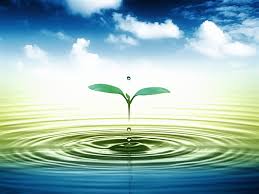 GIÁO VIÊN: NGUYỄN THỊ THU NGÀ – LÊ THỊ THÚY LÀILỚP              :  LÁ1NĂM HỌC:2021 - 2022Mục tiêu chủ đề nhánhTHỨ TỰ CÁC MÙA TRONG NĂM(Thực hiện từ ngày 28/2/2022 đến ngày 04/3/2022)Mục tiêu chủ đề nhánhNGÀY TẾT CỦA BÀ VÀ CỦA MẸ(Thực hiện từ ngày 7/3/2022 đến ngày 11/3/2022)1.Mục đích yêu cầu*Kiến thức:- Trẻ biết ngày quốc tế phụ nữ 8/3 là ngày hội dành cho các bà, mẹ, cô giáo và các bạn gái- Trẻ biết ý nghĩa và một số hoạt động kỉ niệm trong ngày 8/3   *Kỹ năng:- Có kỹ năng quan sát, so sánh, phân nhóm các dấu hiệu đặc trưng ngày 8 tháng 3- Phát triển ngôn ngữ mạch lạc cho trẻ *Giáo dục:-Giáo dục trẻ biết quan tâm, chia sẻ tình cảm với mọi người trong ngày 8/32. Chuẩn bị:-Đồ dùng của cô: Một số hình ảnh về ngày 8/3, nhạc bài hát “ Qùa 8/3, ngày vui mùng 8/3”- Đồ dùng của trẻ: Hoa, rổ, hộp, giấy bìa, keo dán, hoa cắt sẵn*Tích hợp:Làm quen với toán, âm nhạc, vệ sinh dinh dưỡng, tạo hình3.Phương pháp: Quan sát và thực hành, trò chơi, đàm thoại4.Tổ chức hoạt độngHoạt động1: Trò chuyện ổn định giới thiệu bài- Cô và trẻ hát bài “ Ngày vui mùng 8/3 ”+ Chúng mình vừa hát bài hát gì?+ Bài hát nói về ngày gì?+ Ngày mùng 8/3 là ngày gì?- Vào ngày này khắp nơi trên cả nước đều tổ chức lễ mít tinh kỷ niệm ngày mùng 8/3 đấy. Không những ở nước ta tổ chức lễ mít tinh mà còn cả các nước trên thế giới đâu đâu cũng tổ chức lễ mít tinh kỷ niệm ngày 8/3- Để hiểu thêm về ngày 8/3 hôm nay cô và chúng mình cùng trò chuyện về ngày 8/3 nhé!Hoạt động 2: Trò chuyện về ngày mùng 8/3+ Tên đầy đủ của ngày mùng 8/3 là gì?+ Mùng 8/3 là ngày hội dành riêng cho những ai?- Các con nói đúng rồi đấy, mùng 8/3 là ngày hội dành riêng cho các bà, mẹ, cô giáo+ Ở nhà các con có những ai được gọi là phụ nữ?+ Những người phụ nữ trong gia đình như bà, mẹ của con thường làm những công việc gì?- Xem hình ảnh mẹ nấu cơm, giặt quần áo- Phụ nữ có vai trò rất quan trọng trong gia đình là người sinh ra con cái duy trì nòi giống, là người làm những công việc tề gia nội trợ để chăm sóc cho cả gia đình+ Theo các con tại sao lại lấy ngày mùng 8/3 là ngày quốc tế phụ nữ?+ Ngày mùng 8/3 thường diễn ra những hoạt động gì?- Xem hình ảnh về ngày mùng 8/3+ Lễ mít tinh+ Thi nấu ăn, cắm hoa+ Trong buổi lễ mít tinh ai tặng hoa cho các cô?- Xem hình ảnh bạn nhỏ tặng hoa cô giáo+ Bạn nhỏ đang làm gì?+ Tại sao chúng mình lại thường tặng hoa các bà, mẹ, cô giáo trong ngày mùng 8/3?+ Ngoài tặng hoa chúng mình còn làm gì nữa?- Xem hình ảnh bạn nhỏ làm thiệp, vẽ tranh, múa hát- Có rất nhiều cách để bày tỏ tình cảm với các bà, mẹ, cô giáo trong ngày mùng 8/3. Đã sắp đến ngày mùng 8/3 rồi chúng mình sẽ cùng hát tặng các bà, mẹ, cô giáo một bài hát- Cho trẻ hát bài “ Qùa mùng 8/3 ”+ Khi tặng quà chúng mình tặng như thế nào?+ Khi tặng quà con nói điều gì?- Cho 3 - 4 trẻ nói lời chúc mừng- Sắp đến ngày mùng 8/3 rồi, trong lớp mình còn có rất đông các bạn nữ, bạn trai nào xung phong lên nói lời chúc mừng các bạn nữ trong ngày mùng 8/3 nào!- Cho bạn trai nói lời chúc mừng bạn nữ- Hôm nay lớp chúng mình đã chuẩn bị một bó hoa rất đẹp để gửi tặng tới các cô bạn nào mạnh dạn lên tặng hoa các cô nào! Hoạt động 3: Trò chơi- Trò chơi 1 “ Thi hái hoa ”: Cô chia trẻ thành hai đội, lần lượt từng thành viên của hai đội sẽ chạy theo đường dích dắc lên hái hoa để vào rổ của đội mình, trong thời gian một bản nhạc đội nào hái được nhiều hoa hơn thì đội đó sẽ chiến thắng- Trẻ chơi trò chơi 2 lần- Nhận xét kết quả- Trò chơi 2 “ Làm thiệp chúc mừng ”: Cho trẻ ngồi thành nhóm để làm thiệp chúc mừngIV. HOẠT ĐỘNG GÓCV. VỆ SINH, ĂN TRƯA, NGỦ TRƯAVI. HOẠT ĐỘNG CHIỀU-Ôn bài cũ: Ôn lại vận động cơ bản buổi sáng đã học -Cho trẻ chơi trò chơi :Thi xem ai chọn đúng+Cách chơi: Cô chuẩn bị các lô tô về chủ đề ngày tết của bà và của mẹ+Luật chơi: Đội nào chọn đúng yêu cầu và nhiều hơn là đội thắng cuộc-Cho trẻ làm quen bài mới: bài hát ngày 8 tháng 3-Dạy trẻ kỹ năng sống hằng ngày: nói lời cảm ơn bà mẹ chị... ngày 8  tháng 3-Hoạt động tự do: mở nhạc cho trẻ tập thể dục nhịp điệu các bài hát trẻ thích và các bài hát về chủ đề-Ôn các bài đã học trong học kì 1VII. NHẬN XÉT TUYÊN DƯƠNG, BÌNH CỜ VÀ TRẢ TRẺVIII. NHẬN XÉT CUỐI NGÀY…………………………………………………………………………………….............................................................................…………………………………………………………………………………….............................................................................…………………………………………………………………………………….............................................................................……………………………………………………………………………………............................................................................ KẾ HOẠCH TỔ CHỨC HOẠT ĐỘNG TRONG  MỘT NGÀYThứ 4 ngày 9 tháng 3 năm 2022Chủ đề nhánh:NGÀY TẾT CỦA BÀ VÀ CỦA MẸI. ĐÓN TRẺ, TRÒ CHUYỆN, THỂ DỤC SÁNGII. HOẠT ĐỘNG NGOÀI TRỜI1.Mục đích yêu cầu*Kiến thức-Trẻ biết lẳng hoa tặng mẹ tặng bà mẹ ..thể hiện lòng biết ơn của của con cháu đối với những người phụ nữ trong gia đình.*Kỹ năng-Trẻ được thỏa mãn nhu cầu chơi ngoài trời với các loại nguyên vật liệu khác nhau-Phát triển khả năng sáng tạo, kỹ năng chơi với các trò chơi vận động và dân gian-Phát triển khả năng hoạt động nhóm,chơi hợp tác theo nhóm và tuân thủ luật chơi*Giáo dục-Trẻ biết tôn trọng những quy định trong khi  chơi không  chen lấn xô đẩy bạn và nhường nhịn bạn khi chơi, chia sẽ đồ chơi cùng bạn-Giáo dục trẻ biết yêu thương kính trọng lễ phép với các bà các mẹ cô giáo các chị...2.Chuẩn bị-Các đồ chơi như bóng, lon sữa, chong chóng, bánh xe, phấn, lá cây, cát nước, đồ chơi cà kheo, bolling, bóng, cầu tuột xích đu, phấn, lá cây, các loại tranh ảnh về ngày 8 tháng 3.3.Tiến trình tổ chứca.Hoạt động có chủ đích:*Quan sát không có chủ định(Tùy tình hình quan sát)*Quan sát có chủ định: Trẻ quan sát lẳng hoa tặng mẹ bà.. ngày 8 tháng 3 (Cô gợi ý và đặt câu hỏi và cho trẻ quan sát các hoạt động về ngày 8 tháng 3)b. Trò chơi vận động: Mua hoa*Chuẩn bị: Sân tập bằng phẳng*Cách chơi: Cô cho trẻ đứng vòng tròn và một bạn làm quản trò chạy trong vòng tròn và chạy vừa hô” Mua Hoa mua hoa” thì trẻ nói “hoa gì hoa gì”. Khi bạn quả trò hô tên thì bạn có tên thì chạy theo bạn trò khi nói hết tiền chợ tan thì các trẻ mua hoa phải chạy nhanh về chổ*Luật chơi: Các trẻ là hoa phải chạy nhanh về chõ và ai chạy chậm sẽ bị phạt nhảy lò cò.c. Trò chơi dân gian: Cây cao cỏ thấp Cô giới thiệu cách chơi và luật chơi, yêu cầu trẻ nhắc lại cách chơi và luật chơi-Cô cho trẻ xếp thành vòng tròn và chọn một bạn làm quản trò nói cây cao thì các bạn khác đứng dậy và nói cỏ thấp thì ngồi xuống*Luật chơi: Trẻ quản trò  nói nhanh và chậm và trẻ chơi phải làm nhanh chậm nếu làm không kịp sẽ ra ngoài 
- Cô chơi mẫu cho trẻ quan sát. Cô mời 2 trẻ lên chơi thử, cho cả lớp chơi cùng cô4.Chơi tự do: cho trẻ chơi theo ý thích với đồ chơi cô chuẩn bị sẵn và đồ chơi trong sân trườngIII. HOẠT ĐỘNG CHUNGKẾ HOẠCH TỔ CHỨC HOẠT ĐỘNG TRONG  MỘT NGÀYThứ 5 ngày 10 tháng 3 năm 2022Chủ đề nhánh:NGÀY TẾT CỦA BÀ VÀ CỦA MẸI. ĐÓN TRẺ, TRÒ CHUYỆN, THỂ DỤC SÁNGII. HOẠT ĐỘNG NGOÀI TRỜI1.Mục đích yêu cầu*Kiến thức-Trẻ biết làm các món quà tặng mẹ như thiệp hoa...thể hiện lòng biết ơn của của con cháu đối với những người phụ nữ trong gia đình.*Kỹ năng-Trẻ được thỏa mãn nhu cầu chơi ngoài trời với các loại nguyên vật liệu khác nhau-Phát triển khả năng sáng tạo, kỹ năng chơi với các trò chơi vận động và dân gian-Phát triển khả năng hoạt động nhóm,chơi hợp tác theo nhóm và tuân thủ luật chơi*Giáo dục-Trẻ biết tôn trọng những quy định trong khi  chơi không  chen lấn xô đẩy bạn và nhường nhịn bạn khi chơi, chia sẽ đồ chơi cùng bạn-Giáo dục trẻ biết yêu thương kính trọng lễ phép với các bà các mẹ cô giáo các chị...2.Chuẩn bị-Các đồ chơi như bóng, lon sữa, chong chóng, bánh xe, phấn, lá cây, cát nước, đồ chơi cà kheo, bolling, bóng, cầu tuột xích đu, phấn, lá cây, các loại tranh ảnh, thiệp về ngày 8 tháng 3.3.Tiến trình tổ chứca.Hoạt động có chủ đích:*Quan sát không có chủ định(Tùy tình hình quan sát)*Quan sát có chủ định: Trẻ quan sát thiệp tặng mẹ bà.. ngày 8 tháng 3 (Cô gợi ý và đặt câu hỏi và cho trẻ quan sát các hoạt động về ngày 8 tháng 3)b. Trò chơi vận động: Thi xem ai nhanh hơn*Chuẩn bị: Sân tập bằng phẳng*Cách chơi: Cô cho trẻ xếp thành 3 hàng dọc và các trẻ sẽ lần lượt vượt qua chuqwowngs ngai vật lên lấy quà tặng bà tặng mẹ...*Luật chơi: Đội nào có nhiều quà mà không phạm luật chơi là đội thắng cuộc-Cô cho trẻ chơi và quan sát xử lí tình huốngc. Trò chơi dân gian: Chi chi chành chành - Cô giới thiệu cách chơi và luật chơi, yêu cầu trẻ nhắc lại cách chơi và luật chơi
- Cô quan sát và cho trẻ chơi 3-4 lần. Cô mời 2 trẻ lên chơi thử, cho cả lớp chơi cùng cô4.Chơi tự do: cho trẻ chơi theo ý thích với đồ chơi cô chuẩn bị sẵn và đồ chơi trong sân trườngIII. HOẠT ĐỘNG CHUNG.HOẠT ĐỘNG: PHÁT TRIỂN NHẬN THỨCĐề tài: XÁC ĐỊNH VỊ TRÍ TRONG KHÔNG GIAN TRÊN DƯỚI TRƯỚC SAUCỦA ĐỐI TƯỢNG KHÁC1.Mục đích yêu cầu*Kiến thức-Trẻ xác định được vị trí trên- dưới- trước- sau của đối tượng khác.*Kỹ năng- Phát triển khả năng định hướng trong không gian, tư duy phán đoán của trẻ
- Chơi thành thạo trò chơi theo yêu cầu của cô.*Giáo dục-Giáo dục trẻ tính mạnh dạn và tự tin. Trẻ có thói quen nề nếp học tập có ý thức luyện tập.  Trẻ có thái độ nghiêm túc, tích cực thực hiện các yêu cầu của cô.2. Chuẩn bị:- Giáo án trên máy tính- Giá đồ chơi, đồ chơi đủ cho trẻ.- Bóng cho trẻ, bóng bay treo trên cao, hoa, lá trên mặt đất.- Búp bê bé trai, bé gái.- Lớp học sạch sẽ. *Tích hợp:Làm quen với toán, âm nhạc3.Phương pháp : Quan sát và trò chơi, thực hành4.Tổ chức hoạt độngHoạt động 1: Ổn định, trò chuyện, giới thiệu bài- Cô và trẻ cùng hát bài: tay thơm tay ngoan.- Cô hỏi trẻ về bài hát và hỏi trẻ kể tên các bộ phận trên cơ thể?- Giáo dục trẻ ăn uống đủ chất dinh dưỡng để cơ thể lớn nhanh và khỏe mạnh.Hoạt động 2: Xác định phía trên - dưới, phía trước sau, của đối tượng khác.* Ôn xác định phía trái- phải, phía trên- dưới, trước- sau của bản thân.- Cô cho trẻ chơi trò chơi : “ Lăn bóng”.- Cô sẽ phát cho mỗi trẻ một quả bóng.- Trẻ sẽ thực hiện lăn bóng theo hiệu lệnh của cô.+ Bóng lăn lên trên.+ Bóng lăn xuống dưới.+ Bóng lăn sang trái.+ Bóng lăn sang phải.+ Bóng lăn ra đằng trước.+ Bóng lăn ra đằng sau.*  Xác định phía trên - dưới, phía trước sau, của đối tượng khác.+ Xác định phía trên - phía dưới của đối tượng  khác.- Cô mời một trẻ lên đứng ở vị trí giữa lớp. Bên trên cô đã chuẩn bị bóng bay, quạt trần. Dưới chân dán những bông hoa, chiếc lá.- Cô hỏi trẻ ngồi bên dưới xem trên đầu, dưới chân bạn có gì.- Cô khái quát lại và khắc sâu cho trẻ về định hướng phía trước phía sau.+ Xác định phía trước- phía sau của đối tượng khác.- Hôm nay cô giáo còn có một điều bất ngờ muốn dành cho lớp của chúng mình nữa đấy. Các con có muốn khám phá cùng cô không?- Bạn búp bế vừa đi siêu thị về các bạn hãy giúp búp bê sắp xếp lại đồ dùng cho bạn búp bê nhé.- Cô cho lên xếp các loại hoa quả ở vị trí đằng trước và đằng sau theo yêu cầu của cô.- Hỏi trẻ nhiều lần về vị trí của đồ vật.- Cô khắc sâu cho trẻ về vị trí đằng trước đằng sau.- Cô phát cho mỗi trẻ một rổ đồ dùng. - Cô cho trẻ xếp bạn giá ra bảng, sau đó cho trẻ xếp các vị trí ô ở trên, đôi giày ở dưới, chiếc áo đằng trước, chiếc quần ở đằng sau.- Cô quan sát và giúp đỡ những trẻ làm chưa đúng.- Cô cho trẻ cất đồ dùngHoạt động 3: Trò chơi: “Đội nào giỏi”- Cô chia lớp ra thành 2 đội: Đội 1 và đội 2.- Cách chơi: Cả hai đội sẽ phải vượt qua một đoạn đường hẹp lên phía trên giỏ đồ chơi. Sau đó đội 1 có nhiệm vụ xếp đồ chơi ở phía trước và phía sau bạn búp bê. Đội 2 có nhiệm vụ xếp đồ chơi ở phía trên và phía dưới của búp bê. Mỗi bạn mỗi lần chỉ được xếp 1 đồ chơi vào vị trí.- Luật chơi: Thời gian là 1 bài hát nếu đội nào xếp đúng nhiều hơn đội đó sẽ giành chiến thắng.- Cô tổ chức cho trẻ chơi.- Trẻ tham gia chơi.- Cô động viên khuyến khích trẻ.- Khái quát lại nội dung bài học.- Cho trẻ hát bài: Tay thơm tay ngoan và đi ra ngoài.* Kết thúc hoạt động cô cùng trẻ thu dọn đồ dùngIV. HOẠT ĐỘNG GÓCV. VỆ SINH, ĂN TRƯA, NGỦ TRƯAVI. HOẠT ĐỘNG CHIỀU-Ôn bài cũ: Ôn lại vận động cơ bản buổi sáng đã học -Cho trẻ chơi trò chơi: Hoa gì biến mất +Cách chơi: Cô chuẩn bị các loại hoa mà trẻ chuẩn bị mang lên lớp+Luật chơi: Đội nào nói đúng tên hoa, đặc điểm của hoa biến mất là đội thắng cuộc-Cho trẻ làm quen bài mới: Thơ “Bó hoa tặng cô”-Dạy trẻ kỹ năng sống hằng ngày: thực hiện thao tác lau mặt-Hoạt động tự do: mở nhạc cho trẻ tập thể dục nhịp điệu các bài hát trẻ thích và các bài hát về chủ đềVII. NHẬN XÉT TUYÊN DƯƠNG,BÌNH CỜ VÀ TRẢ TRẺVIII. NHẬN XÉT CUỐI NGÀY…………………………………………………………………………………….............................................................................…………………………………………………………………………………….............................................................................…………………………………………………………………………………….............................................................................……………………………………………………………………………………............................................................................ KẾ HOẠCH TỔ CHỨC HOẠT ĐỘNG TRONG  MỘT NGÀYThứ 6 ngày 11 tháng 3 năm 2022Chủ đề nhánh:NGÀY TẾT CỦA BÀ VÀ CỦA MẸI. ĐÓN TRẺ, TRÒ CHUYỆN, THỂ DỤC SÁNGII. HOẠT ĐỘNG NGOÀI TRỜI1.Mục đích yêu cầu*Kiến thức-Trẻ biết làm các món quà tặng mẹ như thiệp hoa...thể hiện lòng biết ơn của của con cháu đối với những người phụ nữ trong gia đình.*Kỹ năng-Trẻ được thỏa mãn nhu cầu chơi ngoài trời với các loại nguyên vật liệu khác nhau-Phát triển khả năng sáng tạo, kỹ năng chơi với các trò chơi vận động và dân gian-Phát triển khả năng hoạt động nhóm,chơi hợp tác theo nhóm và tuân thủ luật chơi*Giáo dục-Trẻ biết tôn trọng những quy định trong khi  chơi không  chen lấn xô đẩy bạn và nhường nhịn bạn khi chơi, chia sẽ đồ chơi cùng bạn-Giáo dục trẻ biết yêu thương kính trọng lễ phép với các bà các mẹ cô giáo các chị...2.Chuẩn bị-Các đồ chơi như bóng, lon sữa, chong chóng, bánh xe, phấn, lá cây, cát nước, đồ chơi cà kheo, bolling, bóng, cầu tuột xích đu, phấn, lá cây, các loại tranh ảnh, thiệp về ngày 8 tháng 3.3.Tiến trình tổ chứca.Hoạt động có chủ đích:*Quan sát không có chủ định(Tùy tình hình quan sát)*Quan sát có chủ định: Trẻ quan sát quà trẻ tự chuẩn bị để tặng mẹ bà.. ngày 8 tháng 3 (Cô gợi ý và đặt câu hỏi và cho trẻ quan sát món quafcuar trẻ của bạn về ngày 8 tháng 3)*Cách chơi: Cô cho trẻ xếp thành 3 hàng dọc và các trẻ sẽ lần lượt vượt qua chuqwowngs ngai vật lên lấy quà tặng bà tặng mẹ...*Luật chơi: Đội nào có nhiều quà mà không phạm luật chơi là đội thắng cuộc-Cô cho trẻ chơi và quan sát xử lí tình huốngc. Trò chơi dân gian: Chi chi chành chành - Cô giới thiệu cách chơi và luật chơi, yêu cầu trẻ nhắc lại cách chơi và luật chơi
- Cô quan sát và cho trẻ chơi 3-4 lần. Cô mời 2 trẻ lên chơi thử, cho cả lớp chơi cùng cô4.Chơi tự do: cho trẻ chơi theo ý thích với đồ chơi cô chuẩn bị sẵn và đồ chơi trong sân trườngIII. HOẠT ĐỘNG CHUNGHOẠT ĐỘNG: PHÁT TRIỂN NGÔN NGỮĐề tài : BÓ HOA TẶNG CÔ 1.Mục đích yêu cầu*Kiến thức-Trẻ  nhớ tên bài thơ, hiểu nội dung bài thơ và thuộc thơ. Nhớ tên tác giả của bài thơ*Kỹ năng-Rèn luyện kỹ năng đọc thơ diễn cảm-Rèn kỹ năng trả lời câu hỏi mạch lạc rõ ràng và đầy đủ ý-Phát triển khả năng cảm thụ tác phẩm văn học khả năng quan sát ghi nhớ chú ý có chủ định*Giáo dục- Qua nội dung bài thơ giáo dục trẻ biết yêu thương kính trọng và biết ơn những người phụ nữ trong gia đình đã lo lắng chăm sóc cho mình.2.Chuẩn bị- Không gian tổ chức: Trong lớp học
- Đồ dùng tranh minh họa nội dung bài thơ, một số loại hoa khác nhau..3.Phương pháp: Quan sát, đàm thoại, luyện tập4.Tiến trình hoạt động * Hoạt động 1: Ổn định lớp, gây hứng thú- Cô cho cả lớp hát bài “ Ngày vui 8/3”- Hỏi trẻ:+ Bài hát nói về điều gì?+ Các con ạ, chúng mình đang chuẩn bị chào mừng ngày 8/3, nên hôm nay cô sẽ tặng lớp mình và các cô giáo một bài thơ nói về tình cảm của các bạn nhỏ dành tặng cô giáo đấy, đó là bài thơ “ Bó hoa tặng cô” do Ngô Quân Miện sang tác .* Hoạt động 2: Đọc thơ, trích dẫn, đàm thoại* Đọc thơ diễn cảm:Hôm trước chúng mình đã được học bài thơ “ Bó hoa tặng cô” rồi, bây giờ các con cùng cô đọc diễn cảm bài thơ này nhé.- Cô đọc thơ lần 1: Cô đọc cùng trẻ+ Các con vừa đọc bà thơ gì?+ Bài thơ do ai sáng tác?- Cô đọc thơ lần 2: Cô diễn cảm theo màn chiếu+ Các con vừa đọc bài thơ gì? Bài thơ do ai sáng tác?Hôm nay chúng mình sẽ tìm hiểu sâu hơn về nội dung của bài thơ để biết tình cảm bạn nhỏ dành cho cô giáo nhé!* Đàm thoại, trích dẫn, giải thích từ khó:- “Ngày mồng tám tháng ba.....Mang về tặng cô giáo”+ Bạn nhỏ trong bài thơ có hành động gì?- “ Bó hoa của em đây......Thành một bó vừa xinh”+Bạn nhỏ đã hái những loài hoa nào? Loài hoa đó có màu gì đặc sắc ?+ Khi hái hoa xong bạn nhỏ đã có hành động gì?- “Sao em hồi hộp thế......Vòng tay cô dịu quá”+Tâm trạng của bạn nhỏ vui vẻ hay hồi hộp ?Khi biết được tình cảm của bạn nhỏ, cô giáo luôn ân cần, yêu quý và dang rộng bàn tay để âu yến bạn nhỏ.-“ Có phải hoa nói hộ.......Của đồng quê ngọt ngào”+ Hoa đã làm gì giúp bạn nhỏ??- Các con có yêu cô giáo không?- Sau khi đọc bài thơ này, chúng mình phải làm gì để thể hiện tình yêu và lòng quý trọng cô giáo?* Giáo dục trẻ: chúng mình phải chăm ngoan, học giỏi, biết nghe lời cô giáo như vậy là các con đã thể hiện sự quý trọng của mình với cô giáo rồi đấy các con à. Ngày 8-3 không chỉ là ngày lễ của cô giáo mà còn là ngày lễ của bà, của mẹ, của chị nên chúng mình cần phải nghe lời mọi người các con nhớ chưa?* Giải thích từ khó: “tơ hồng”, “xôn xao”- Cô cho trẻ phát âm “tơ hồng” “tơ hồng”: Là loại cây có dây nhỏ, dài, có màu vàng thường sống nhờ vào những loài cây khác- Cô cho trẻ phát âm: “xôn xao”“Xôn xao”: ở đây tác giả nó bạn nhỏ cảm thấy xúc động khi nghĩ về cô giáo nên cảm giác xôn xao trong người.+ Trò chơi “Gieo hạt ”Cô chơi cùng với trẻ* Hoạt động 3: Trẻ đọc thơ.- Cho cả lớp đọc thơ cùng cô 2 lần.Cô chú ý bao quát và sửa sai cho trẻ- Cô cho trẻ đọc theo tổ, nhóm, cá nhân dưới nhiều hình thức(Quá trình trẻ đọc, cô bao quát sửa sai giúp đỡ trẻ yếu)- Cho 1 trẻ khá và 1 trẻ yếu lên đọc thơ* Hoạt động 4: Trò chơi “Cắm hoa”- Cô giới thiệu tên trò chơi: Cắm hoa- Giớ thiệu cách chơi, luật chơi.+ Cách chơi: Cô chia lớp mình thành 3 tổ, cô đã chuẩn bị cho mỗi tổ 1 lọ hoa và rất nhiều bông hoa, trong thời gian một bản nhạc các con hãy bật qua các vòng đrể lấy hoa lên cắm vào lọ, tổ nào cắm được nhiều bông hoa thì tổ đó sẽ chiến thắng.+ Luật chơi: Mỗi bạn chỉ được cắm một bông hoa- Cô cho trẻ chơi (1 lần)Quá trình trẻ chơi cô bao quát, động viên trẻ chơi.- Sau khi trẻ chơi, cô cho trẻ đếm số hoa của các tổ.- Cô nhận xét tuyên dương trẻ* Kết thúc: Cho trẻ đọc lại bài thơ “Bó hoa tặng cô” và nhẹ nhàng đi ra ngoàiHOẠT ĐỘNG: PHÁT TRIỂN NGÔN NGỮĐề tài: Tập tô chữ cái  g,y (MLMN)1. Mục đích, yêu cầu:*Kiến thức :    - Trẻ  ngồi đúng tư thế, biết cách cầm bút và cách mở vở khi tô chữ cái g,y- Biết tô lần lượt từ trái sang phải, tô hết dòng trên rồi tô xuống dòng dưới.* Kỹ năng:- Trẻ tô trùng khít lên nét chấm mờ, tô đúng quy trình tô.- RÌn kü n¨ng cÇm bót vµ t­ thÕ ngåi  t«.*Thái độ - Giáo dục trẻ trật tự chú ý trong giờ học, kiên trì thực hiện bài tập.2. ChuÈn bÞ:- Máy vi tính, bài giảng tập tô g,y chữ in rỗng và chữ viết thường- Tranh h­íng dÉn t« ch÷ g,y chữ in rỗng và chữ viết thường.- Hình ảnh về cây và hoa- Vë tËp t« chữ , bót ch×, màu tô, bµn ghÕ phù hợp với trẻ.3. Phương pháp: Trò chơi, luyện tập, đàm thoại4.Tiến hành hoạt động: (MLMN)  IV. HOẠT ĐỘNG GÓCV. VỆ SINH, ĂN TRƯA, NGỦ TRƯAVI. HOẠT ĐỘNG CHIỀU-Ôn bài cũ: Ôn lại vận động cơ bản buổi sáng đã học -Cho trẻ chơi trò chơi: Hoa gì biến mất +Cách chơi: Cô chuẩn bị các loại hoa mà trẻ chuẩn bị mang lên lớp+Luật chơi: Đội nào nói đúng tên hoa, đặc điểm của hoa biến mất là đội thắng cuộc-Cho trẻ làm quen bài mới: Thơ “Bó hoa tặng cô”-Dạy trẻ kỹ năng sống hằng ngày: thực hiện thao tác lau mặt-Hoạt động tự do: mở nhạc cho trẻ tập thể dục nhịp điệu các bài hát trẻ thích và các bài hát về chủ đề-Ôn bài trẻ học trong học kì 1VII. NHẬN XÉT TUYÊN DƯƠNG,BÌNH CỜ VÀ TRẢ TRẺVIII. NHẬN XÉT CUỐI NGÀY…………………………………………………………………………………….............................................................................…………………………………………………………………………………….............................................................................…………………………………………………………………………………….............................................................................…………………………………………………………………………………….............................................................................…………………………………………………………………………………….............................................................................…………………………………………………………………………………….............................................................................…………………………………………………………………………………….............................................................................…………………………………………………………………………………….............................................................................Mục tiêu chủ đề nhánhNƯỚC VÀ HIỆN TƯỢNG TỰ NHIÊN(Thực hiện từ ngày 14/3/2022 đến ngày 18/3/2022)Mục tiêu chủ chủ đề nhánhSỰ KÌ DIỆU CỦA NƯỚC(Từ ngày 21/3 đến ngày 25 tháng 3)MỤC TIÊU GIÁO DỤC  CHỦ ĐỀ NƯỚC HIỆN TƯỢNG TỰ NHIÊNMỤC TIÊU GIÁO DỤC  CHỦ ĐỀ NƯỚC HIỆN TƯỢNG TỰ NHIÊN   Chỉ sốMục tiêu giáo dụcCSM 31CSM 32CSM 115CSM 38CS114CSM 42CS 2CS1CS112CS 113CSM102CS 87CS 84CSM77CS 81CS 88CSM 65CSM 53CS 63CS 62CS 56CS 54CSM 50CSM 48CS 110CS 571.Lĩnh  vực phát triển thể chất- Vệ sinh răng miệng:sau khi ăn hoặc trước khi đi ngủ- Ra nắng đội mũ đi tất mặc áo ấm khi trời lạnh- Phối hợp các kĩ năng nặn để tạo thành sản phẩm có bố cục cân đối(Ôn MLMN)- Biết những nơi như: ao, hồ, sông suối, giếng, bụi rậm ...là nguy hiểm, nói được mối nguy hiểm khi đến gần-Phối hợp các kĩ năng cắt, xé dán để tạo thành bức tranh có màu sắc hài hoà, bố cục cân đối về chủ đề nước và hiện tượng tự nhiên(Ôn MLMN)-Biết gọi người lớn khi gặp trường hợp khẩn cấp, cháy, có bạn/ người rơi xuống nước, ngã, chảy máu- Đi lên, bật,ném,  chạy..xuống trên ván dốc (dài 2m, rộng 0,30m) một đầu kê cao 0,30m. - Thực hiện đúng, thuần thục các động tác của bài thể dục theo hiệu lệnh hoặc theo nhịp bản nhạc/ bài hát. Bắt đầu và kết thúc động tác đúng nhịp. - Phối hợp và lựa chọn các nguyên vật liệu tạo hình, vật liệu thiên nhiên để tạo ra sản phẩm về chủ đề nước và hiện tượng tự nhiên(Ôn MLMN)- Thể hiện tình cảm đối với các bà các mẹ qua hát, đọc thơ, cùng cô kể chuyện về các bà các mẹ ngày 8 tháng 3 trong các ngày tết phụ nữ Việt Nam(Ôn MLMN)2.Lĩnh vực phát triển tình cảm và xã hội- Chú ý nghe cô và bạn nói không ngắt lời người khác  khi nói về chủ đề nước và hiện tượng tự nhiên3.Lĩnh vực phát triển ngôn ngữ- Giao tiếp- Nhận dạng các chữ cái g, y và các chữ cái khác trong bảng chữ cái tiếng việt( Vừa học vừa ôn MLMN)- Kể truyện, đọc thơ theo tranh minh họa và kinh nghiệm của bản thân về nước và hiện tượng tự nhiên( Vừa học vừa ôn MLMN)- Kể rõ ràng có trình tự về sự việc, hiện tượng nào đó để người nghe có thể hiểu được ( Vừa học vừa ôn MLMN)- Đóng được vai của nhân vật trong truyện về chủ đề nước và hiện tượng tự nhiên( Vừa học vừa ôn MLMN)-Tô, đồ các nét chữ, sao chép một số kí hiệu, chữ cái, tên của về chủ đề nước và hiện tượng tự nhiên( Vừa học vừa ôn MLMN)4.Lĩnh vực phát triển nhận thức- Sử dụng lời nói và hành động để chỉ vị trí đồ vật so với vật làm chuẩn - Nhận xét mối quan hệ đơn giảng của sự vật và hiện tượng: Ví dụ nắp cốc có giọt nước do nước bốc hơi... - Sử dụng một số dụng cụ để đo, đong và so sánh, nói kết quả về chủ đề nước và hiện tượng tự nhiên- Nhận ra quy tắc sắp xếp theo mẫu và so sánh sao chép lại - So sánh số lượng của hainhóm đối tượng trong phạm vi 9 bằng các cách khác nhau và nói được kết quả: bằng nhau, nhiều nhất, ít hơn, ít nhất. ( Vừa học vừa ôn MLMN)- Nhận xét, thảo luận về đặc điểm, sự khác nhau, giống nhau của các đối tượng được quan sát. -Làm thử nghiệm bằng công cụ để quan sát so sánh dự đoán và thảo luận về hiện tượng tự nhiên-Tò mò tìm tòi và khám phá sự vật và hiện tượng xung quanh như đặt câu hỏi về các sự vật và hiện tượng- Hát đúng giai điệu, lời ca, hát diễn cảm phù hợp với sắc thái, tình cảm của bài hát qua giọng hát, nét mặt, điệu bộ, cử chỉ... ( Vừa học vừa ôn MLMN)- Gộp các nhóm đối tượng trong phạm vi 9 và đếm( Vừa học vừa ôn MLMN)Mục tiêu giáo dụcMục tiêu giáo dụcMục tiêu giáo dụcNội dungNội dungHoạt độngHoạt độngHoạt độngLĩnh vực phát triển thể chấtLĩnh vực phát triển thể chấtLĩnh vực phát triển thể chấtLĩnh vực phát triển thể chấtLĩnh vực phát triển thể chấtLĩnh vực phát triển thể chấtLĩnh vực phát triển thể chấtLĩnh vực phát triển thể chấtChỉ số 32-  Ra nắng đội mũ đi tất mặc áo ấm khi trời lạnh Chỉ số 114 -Phối hợp các kĩ năng cắt, xé dán để tạo thành bức tranh có màu sắc hài hoà, bố cục cân đối về chủ đề nước và hiện tượng tự nhiên Chỉ số 2  - Đi lên, bật, chạy, ném xa..xuống trên ván dốc (dài 2m, rộng 0,30m) một đầu kê cao 0,30m. Chỉ số1: - Thực hiện đúng, thuần thục các động tác của bài thể dục theo hiệu lệnh hoặc theo nhịp bản nhạc/ bài hát. Bắt đầu và kết thúc động tác đúng nhịpChỉ số 113- Thể hiện tình cảm đối với các bà các mẹ qua hát, đọc thơ, cùng cô kể chuyện về các bà các mẹ ngày 8 tháng 3 trong các ngày tết phụ nữ Việt NamChỉ số 32-  Ra nắng đội mũ đi tất mặc áo ấm khi trời lạnh Chỉ số 114 -Phối hợp các kĩ năng cắt, xé dán để tạo thành bức tranh có màu sắc hài hoà, bố cục cân đối về chủ đề nước và hiện tượng tự nhiên Chỉ số 2  - Đi lên, bật, chạy, ném xa..xuống trên ván dốc (dài 2m, rộng 0,30m) một đầu kê cao 0,30m. Chỉ số1: - Thực hiện đúng, thuần thục các động tác của bài thể dục theo hiệu lệnh hoặc theo nhịp bản nhạc/ bài hát. Bắt đầu và kết thúc động tác đúng nhịpChỉ số 113- Thể hiện tình cảm đối với các bà các mẹ qua hát, đọc thơ, cùng cô kể chuyện về các bà các mẹ ngày 8 tháng 3 trong các ngày tết phụ nữ Việt NamChỉ số 32-  Ra nắng đội mũ đi tất mặc áo ấm khi trời lạnh Chỉ số 114 -Phối hợp các kĩ năng cắt, xé dán để tạo thành bức tranh có màu sắc hài hoà, bố cục cân đối về chủ đề nước và hiện tượng tự nhiên Chỉ số 2  - Đi lên, bật, chạy, ném xa..xuống trên ván dốc (dài 2m, rộng 0,30m) một đầu kê cao 0,30m. Chỉ số1: - Thực hiện đúng, thuần thục các động tác của bài thể dục theo hiệu lệnh hoặc theo nhịp bản nhạc/ bài hát. Bắt đầu và kết thúc động tác đúng nhịpChỉ số 113- Thể hiện tình cảm đối với các bà các mẹ qua hát, đọc thơ, cùng cô kể chuyện về các bà các mẹ ngày 8 tháng 3 trong các ngày tết phụ nữ Việt Nam-Trẻ biết đội mũ đi tất mặc áo ấm khi trời lạnh- Biết  tạo ra các sản phẩm trang phục phù hợp theo mùa-Bật nhảy  bằng cả hai chân.Chạm đất nhẹ nhàng bằng hái đầu bàn chân và giữ được thăng bằng khi tiếp đất.Nhảylò cò tối thiểu 10cm.- Trẻ biết các động tác thể dục sáng dục theo hiệu lệnh hoặc theo nhịp bản nhạc/ bài hát. Bắt đầu và kết thúc động tác đúng nhịp.- Trẻ   biết múa vận động diễn văn nghệ chào mừng ngày 8 tháng 3-Trẻ biết đội mũ đi tất mặc áo ấm khi trời lạnh- Biết  tạo ra các sản phẩm trang phục phù hợp theo mùa-Bật nhảy  bằng cả hai chân.Chạm đất nhẹ nhàng bằng hái đầu bàn chân và giữ được thăng bằng khi tiếp đất.Nhảylò cò tối thiểu 10cm.- Trẻ biết các động tác thể dục sáng dục theo hiệu lệnh hoặc theo nhịp bản nhạc/ bài hát. Bắt đầu và kết thúc động tác đúng nhịp.- Trẻ   biết múa vận động diễn văn nghệ chào mừng ngày 8 tháng 3-Trẻ tự thay trang phục phù hợp với thời tiết-PTTM: Vẽ hoa mùa xuân- Ôn MLMN+PTTC:Ném xa bằng một tay chạy nhanh  10m-TDS: Tập theo bài nhạc tháng 3-Tham diễn văn nghệ chào mừng ngày 8 tháng 3 - Ôn MLMN-Trẻ tự thay trang phục phù hợp với thời tiết-PTTM: Vẽ hoa mùa xuân- Ôn MLMN+PTTC:Ném xa bằng một tay chạy nhanh  10m-TDS: Tập theo bài nhạc tháng 3-Tham diễn văn nghệ chào mừng ngày 8 tháng 3 - Ôn MLMN-Trẻ tự thay trang phục phù hợp với thời tiết-PTTM: Vẽ hoa mùa xuân- Ôn MLMN+PTTC:Ném xa bằng một tay chạy nhanh  10m-TDS: Tập theo bài nhạc tháng 3-Tham diễn văn nghệ chào mừng ngày 8 tháng 3 - Ôn MLMNLĩnh vực phát triển tình cảm xã hộiLĩnh vực phát triển tình cảm xã hộiLĩnh vực phát triển tình cảm xã hộiLĩnh vực phát triển tình cảm xã hộiLĩnh vực phát triển tình cảm xã hộiLĩnh vực phát triển tình cảm xã hộiLĩnh vực phát triển tình cảm xã hộiLĩnh vực phát triển tình cảm xã hội Chỉ số 102 - Chú ý nghe cô và bạn nói không ngắt lời người khác  khi nói về chủ đề nước và hiện tượng tự nhiên Chỉ số 102 - Chú ý nghe cô và bạn nói không ngắt lời người khác  khi nói về chủ đề nước và hiện tượng tự nhiên Chỉ số 102 - Chú ý nghe cô và bạn nói không ngắt lời người khác  khi nói về chủ đề nước và hiện tượng tự nhiên-Trẻ biết chú ý nghe cô và bạn nói không ngắt lời người khác  khi nói về chủ đề nước và HTTN-Trẻ biết chú ý nghe cô và bạn nói không ngắt lời người khác  khi nói về chủ đề nước và HTTN-Đón, trả trẻ+ HĐG +MLMN: trò chuyện cùng trẻ-Đón, trả trẻ+ HĐG +MLMN: trò chuyện cùng trẻ-Đón, trả trẻ+ HĐG +MLMN: trò chuyện cùng trẻLĩnh vực phát triển ngôn ngữLĩnh vực phát triển ngôn ngữLĩnh vực phát triển ngôn ngữLĩnh vực phát triển ngôn ngữLĩnh vực phát triển ngôn ngữLĩnh vực phát triển ngôn ngữLĩnh vực phát triển ngôn ngữLĩnh vực phát triển ngôn ngữChỉ số 81- Đóng được vai của nhân vật trong truyện.Chỉ số 88 - Tô, đồ các nét chữ, sao chép một số kí hiệu, chữ cái, tên của về chủ đề nước và hiện tượng tự nhiên.Chỉ số 81- Đóng được vai của nhân vật trong truyện.Chỉ số 88 - Tô, đồ các nét chữ, sao chép một số kí hiệu, chữ cái, tên của về chủ đề nước và hiện tượng tự nhiên.Chỉ số 81- Đóng được vai của nhân vật trong truyện.Chỉ số 88 - Tô, đồ các nét chữ, sao chép một số kí hiệu, chữ cái, tên của về chủ đề nước và hiện tượng tự nhiên.-Trẻ biết đóng được vai của nhân vật trong truyện.-Trẻ biết nhận ra chữ cái g, y  trong bảng chữ cái tiếng việt-Trẻ biết đóng được vai của nhân vật trong truyện.-Trẻ biết nhận ra chữ cái g, y  trong bảng chữ cái tiếng việt-LQVH: Truyện “Câu chuyện 4 mùa”- Ôn MLMN-LQCC: làm quen chữ cái g, y - Ôn MLMN-LQVH: Truyện “Câu chuyện 4 mùa”- Ôn MLMN-LQCC: làm quen chữ cái g, y - Ôn MLMN-LQVH: Truyện “Câu chuyện 4 mùa”- Ôn MLMN-LQCC: làm quen chữ cái g, y - Ôn MLMNLĩnh vực phát triển nhận thứcLĩnh vực phát triển nhận thứcLĩnh vực phát triển nhận thứcLĩnh vực phát triển nhận thứcLĩnh vực phát triển nhận thứcLĩnh vực phát triển nhận thứcLĩnh vực phát triển nhận thứcLĩnh vực phát triển nhận thứcChỉ số 54- Nhận xét, thảo luận về đặc điểm, sự khác nhau, giống nhau của các đối tượng được quan sát.Chỉ số 48- Tò mò tìm tòi và khám phá sự vật và hiện tượng xung quanh như đặt câu hỏi về các sự vật và hiện tượngChỉ số 62 - Nhận ra quy tắc sắp xếp theo mẫu và so sánh sao chép lại Chỉ số 110- Hát đúng giai điệu, lời ca, hát diễn cảm phù hợp với sắc thái, tình cảm của bài hát qua giọng hát, nét mặt, điệu bộ, cử chỉ...về nước và hiện tượng tự nhiênChỉ số 56 - So sánh số lượng của hai nhóm đối tượng trong phạm vi 9 bằng các cách khác nhau và nói được kết quả: bằng nhau, nhiều nhất, ít hơn,. Chỉ số 54- Nhận xét, thảo luận về đặc điểm, sự khác nhau, giống nhau của các đối tượng được quan sát.Chỉ số 48- Tò mò tìm tòi và khám phá sự vật và hiện tượng xung quanh như đặt câu hỏi về các sự vật và hiện tượngChỉ số 62 - Nhận ra quy tắc sắp xếp theo mẫu và so sánh sao chép lại Chỉ số 110- Hát đúng giai điệu, lời ca, hát diễn cảm phù hợp với sắc thái, tình cảm của bài hát qua giọng hát, nét mặt, điệu bộ, cử chỉ...về nước và hiện tượng tự nhiênChỉ số 56 - So sánh số lượng của hai nhóm đối tượng trong phạm vi 9 bằng các cách khác nhau và nói được kết quả: bằng nhau, nhiều nhất, ít hơn,. Chỉ số 54- Nhận xét, thảo luận về đặc điểm, sự khác nhau, giống nhau của các đối tượng được quan sát.Chỉ số 48- Tò mò tìm tòi và khám phá sự vật và hiện tượng xung quanh như đặt câu hỏi về các sự vật và hiện tượngChỉ số 62 - Nhận ra quy tắc sắp xếp theo mẫu và so sánh sao chép lại Chỉ số 110- Hát đúng giai điệu, lời ca, hát diễn cảm phù hợp với sắc thái, tình cảm của bài hát qua giọng hát, nét mặt, điệu bộ, cử chỉ...về nước và hiện tượng tự nhiênChỉ số 56 - So sánh số lượng của hai nhóm đối tượng trong phạm vi 9 bằng các cách khác nhau và nói được kết quả: bằng nhau, nhiều nhất, ít hơn,. -Trẻ biết những dấu hiệu khác nhau  tên gọi, đặc điểmcủa các hiện tượng tự nhiên-Trẻ biết khám phá sự vật và hiện tượng xung quanh như đặt câu hỏi về các sự vật và hiện tượng-Trẻ biết sắp xếp theo mẫu và so sánh sao chép lại - Trẻ biết thể hiện giai điệu, lời ca, hát diễn cảm phù hợp với sắc thái, tình cảm của bài hát qua giọng hát, nét mặt, điệu bộ, cử chỉ... về nước và hiện tượng tự nhiên- Trẻ biết số lượng của hai nhóm đối tượng trong phạm vi 9 bằng các cách khác nhau và nói được kết quả: bằng nhau, nhiều nhất, ít hơn, ít nhất. -Trẻ biết những dấu hiệu khác nhau  tên gọi, đặc điểmcủa các hiện tượng tự nhiên-Trẻ biết khám phá sự vật và hiện tượng xung quanh như đặt câu hỏi về các sự vật và hiện tượng-Trẻ biết sắp xếp theo mẫu và so sánh sao chép lại - Trẻ biết thể hiện giai điệu, lời ca, hát diễn cảm phù hợp với sắc thái, tình cảm của bài hát qua giọng hát, nét mặt, điệu bộ, cử chỉ... về nước và hiện tượng tự nhiên- Trẻ biết số lượng của hai nhóm đối tượng trong phạm vi 9 bằng các cách khác nhau và nói được kết quả: bằng nhau, nhiều nhất, ít hơn, ít nhất. -MLMN+ HĐNT: Tìm hiểu về các hiện tượng tự nhiên và thứ tự các màu trong năm -KPKH: Tìm hiểu về các hiện tượng tự nhiên -LQVT: Xác định thời gian-AN: Hoa lá mùa xuân- Ôn MLMN-Hoạt động ngoài trời và hoạt động góc- Ôn MLMN-MLMN+ HĐNT: Tìm hiểu về các hiện tượng tự nhiên và thứ tự các màu trong năm -KPKH: Tìm hiểu về các hiện tượng tự nhiên -LQVT: Xác định thời gian-AN: Hoa lá mùa xuân- Ôn MLMN-Hoạt động ngoài trời và hoạt động góc- Ôn MLMN-MLMN+ HĐNT: Tìm hiểu về các hiện tượng tự nhiên và thứ tự các màu trong năm -KPKH: Tìm hiểu về các hiện tượng tự nhiên -LQVT: Xác định thời gian-AN: Hoa lá mùa xuân- Ôn MLMN-Hoạt động ngoài trời và hoạt động góc- Ôn MLMNKẾ HOẠCH TUẦNKẾ HOẠCH TUẦNKẾ HOẠCH TUẦNKẾ HOẠCH TUẦNKẾ HOẠCH TUẦNKẾ HOẠCH TUẦNKẾ HOẠCH TUẦNKẾ HOẠCH TUẦNHoạt độngThứ 2Thứ 3Thứ 3Thứ 4Thứ 4Thứ 5Thứ 61.Đón trẻ, trò chuyện sáng-Cô đón trẻ vào lớp nhắc trẻ chào cô, chào bố mẹ và cất đồ dùng đúng nơi quy định. Trao đổi vớp phụ huynh về tình hình sức khỏe của trẻ. -Hướng dẫn trẻ quan sát các góc và trò chuyện về chủ đề của tuần.Trao đổi với phụ huynh về tình hình của trẻ ở lớp và ở nhà, đo thân nhiệt và sát khuẩn tay cho trẻ trước khi vào lớp,nhắc phụ huynh đeo khẩu trang và sát khuẩn tay trước khi đưa trẻ vào lớp để phòng dịch bệnh covid-Cho trẻ nghe về một số bài hát bài thơ về chủ đề ngày tết của bà và của mẹ-Cô đón trẻ vào lớp nhắc trẻ chào cô, chào bố mẹ và cất đồ dùng đúng nơi quy định. Trao đổi vớp phụ huynh về tình hình sức khỏe của trẻ. -Hướng dẫn trẻ quan sát các góc và trò chuyện về chủ đề của tuần.Trao đổi với phụ huynh về tình hình của trẻ ở lớp và ở nhà, đo thân nhiệt và sát khuẩn tay cho trẻ trước khi vào lớp,nhắc phụ huynh đeo khẩu trang và sát khuẩn tay trước khi đưa trẻ vào lớp để phòng dịch bệnh covid-Cho trẻ nghe về một số bài hát bài thơ về chủ đề ngày tết của bà và của mẹ-Cô đón trẻ vào lớp nhắc trẻ chào cô, chào bố mẹ và cất đồ dùng đúng nơi quy định. Trao đổi vớp phụ huynh về tình hình sức khỏe của trẻ. -Hướng dẫn trẻ quan sát các góc và trò chuyện về chủ đề của tuần.Trao đổi với phụ huynh về tình hình của trẻ ở lớp và ở nhà, đo thân nhiệt và sát khuẩn tay cho trẻ trước khi vào lớp,nhắc phụ huynh đeo khẩu trang và sát khuẩn tay trước khi đưa trẻ vào lớp để phòng dịch bệnh covid-Cho trẻ nghe về một số bài hát bài thơ về chủ đề ngày tết của bà và của mẹ-Cô đón trẻ vào lớp nhắc trẻ chào cô, chào bố mẹ và cất đồ dùng đúng nơi quy định. Trao đổi vớp phụ huynh về tình hình sức khỏe của trẻ. -Hướng dẫn trẻ quan sát các góc và trò chuyện về chủ đề của tuần.Trao đổi với phụ huynh về tình hình của trẻ ở lớp và ở nhà, đo thân nhiệt và sát khuẩn tay cho trẻ trước khi vào lớp,nhắc phụ huynh đeo khẩu trang và sát khuẩn tay trước khi đưa trẻ vào lớp để phòng dịch bệnh covid-Cho trẻ nghe về một số bài hát bài thơ về chủ đề ngày tết của bà và của mẹ-Cô đón trẻ vào lớp nhắc trẻ chào cô, chào bố mẹ và cất đồ dùng đúng nơi quy định. Trao đổi vớp phụ huynh về tình hình sức khỏe của trẻ. -Hướng dẫn trẻ quan sát các góc và trò chuyện về chủ đề của tuần.Trao đổi với phụ huynh về tình hình của trẻ ở lớp và ở nhà, đo thân nhiệt và sát khuẩn tay cho trẻ trước khi vào lớp,nhắc phụ huynh đeo khẩu trang và sát khuẩn tay trước khi đưa trẻ vào lớp để phòng dịch bệnh covid-Cho trẻ nghe về một số bài hát bài thơ về chủ đề ngày tết của bà và của mẹ-Cô đón trẻ vào lớp nhắc trẻ chào cô, chào bố mẹ và cất đồ dùng đúng nơi quy định. Trao đổi vớp phụ huynh về tình hình sức khỏe của trẻ. -Hướng dẫn trẻ quan sát các góc và trò chuyện về chủ đề của tuần.Trao đổi với phụ huynh về tình hình của trẻ ở lớp và ở nhà, đo thân nhiệt và sát khuẩn tay cho trẻ trước khi vào lớp,nhắc phụ huynh đeo khẩu trang và sát khuẩn tay trước khi đưa trẻ vào lớp để phòng dịch bệnh covid-Cho trẻ nghe về một số bài hát bài thơ về chủ đề ngày tết của bà và của mẹ-Cô đón trẻ vào lớp nhắc trẻ chào cô, chào bố mẹ và cất đồ dùng đúng nơi quy định. Trao đổi vớp phụ huynh về tình hình sức khỏe của trẻ. -Hướng dẫn trẻ quan sát các góc và trò chuyện về chủ đề của tuần.Trao đổi với phụ huynh về tình hình của trẻ ở lớp và ở nhà, đo thân nhiệt và sát khuẩn tay cho trẻ trước khi vào lớp,nhắc phụ huynh đeo khẩu trang và sát khuẩn tay trước khi đưa trẻ vào lớp để phòng dịch bệnh covid-Cho trẻ nghe về một số bài hát bài thơ về chủ đề ngày tết của bà và của mẹ2.Thể dục sángTrẻ tập theo nhạc bài tập buổi sáng của tháng 3*Khởi động: Cho trẻ đi vòng tròn kết hợp các kiểu đi chạy*Trọng động: Bài tập phát triển chung-Động tác hô hấp       : Thổi nơ bay-Động tác tay             : Tay đưa cao, nghiêng hai bên, vỗ tay-Động tác chân          : Bước chân sang ngang, đưa tay cao và chạm gối chạm  mũi chân-Động tác bụng, lườn : Hai tay đưa ngang vai hai bên, nghiên người sang 2 bên-Động tác bật              :Bật tai chỗ đá chân ra trước*Hồi tĩnh: Cho trẻ đi hít thở nhẹ nhàngTrẻ tập theo nhạc bài tập buổi sáng của tháng 3*Khởi động: Cho trẻ đi vòng tròn kết hợp các kiểu đi chạy*Trọng động: Bài tập phát triển chung-Động tác hô hấp       : Thổi nơ bay-Động tác tay             : Tay đưa cao, nghiêng hai bên, vỗ tay-Động tác chân          : Bước chân sang ngang, đưa tay cao và chạm gối chạm  mũi chân-Động tác bụng, lườn : Hai tay đưa ngang vai hai bên, nghiên người sang 2 bên-Động tác bật              :Bật tai chỗ đá chân ra trước*Hồi tĩnh: Cho trẻ đi hít thở nhẹ nhàngTrẻ tập theo nhạc bài tập buổi sáng của tháng 3*Khởi động: Cho trẻ đi vòng tròn kết hợp các kiểu đi chạy*Trọng động: Bài tập phát triển chung-Động tác hô hấp       : Thổi nơ bay-Động tác tay             : Tay đưa cao, nghiêng hai bên, vỗ tay-Động tác chân          : Bước chân sang ngang, đưa tay cao và chạm gối chạm  mũi chân-Động tác bụng, lườn : Hai tay đưa ngang vai hai bên, nghiên người sang 2 bên-Động tác bật              :Bật tai chỗ đá chân ra trước*Hồi tĩnh: Cho trẻ đi hít thở nhẹ nhàngTrẻ tập theo nhạc bài tập buổi sáng của tháng 3*Khởi động: Cho trẻ đi vòng tròn kết hợp các kiểu đi chạy*Trọng động: Bài tập phát triển chung-Động tác hô hấp       : Thổi nơ bay-Động tác tay             : Tay đưa cao, nghiêng hai bên, vỗ tay-Động tác chân          : Bước chân sang ngang, đưa tay cao và chạm gối chạm  mũi chân-Động tác bụng, lườn : Hai tay đưa ngang vai hai bên, nghiên người sang 2 bên-Động tác bật              :Bật tai chỗ đá chân ra trước*Hồi tĩnh: Cho trẻ đi hít thở nhẹ nhàngTrẻ tập theo nhạc bài tập buổi sáng của tháng 3*Khởi động: Cho trẻ đi vòng tròn kết hợp các kiểu đi chạy*Trọng động: Bài tập phát triển chung-Động tác hô hấp       : Thổi nơ bay-Động tác tay             : Tay đưa cao, nghiêng hai bên, vỗ tay-Động tác chân          : Bước chân sang ngang, đưa tay cao và chạm gối chạm  mũi chân-Động tác bụng, lườn : Hai tay đưa ngang vai hai bên, nghiên người sang 2 bên-Động tác bật              :Bật tai chỗ đá chân ra trước*Hồi tĩnh: Cho trẻ đi hít thở nhẹ nhàngTrẻ tập theo nhạc bài tập buổi sáng của tháng 3*Khởi động: Cho trẻ đi vòng tròn kết hợp các kiểu đi chạy*Trọng động: Bài tập phát triển chung-Động tác hô hấp       : Thổi nơ bay-Động tác tay             : Tay đưa cao, nghiêng hai bên, vỗ tay-Động tác chân          : Bước chân sang ngang, đưa tay cao và chạm gối chạm  mũi chân-Động tác bụng, lườn : Hai tay đưa ngang vai hai bên, nghiên người sang 2 bên-Động tác bật              :Bật tai chỗ đá chân ra trước*Hồi tĩnh: Cho trẻ đi hít thở nhẹ nhàngTrẻ tập theo nhạc bài tập buổi sáng của tháng 3*Khởi động: Cho trẻ đi vòng tròn kết hợp các kiểu đi chạy*Trọng động: Bài tập phát triển chung-Động tác hô hấp       : Thổi nơ bay-Động tác tay             : Tay đưa cao, nghiêng hai bên, vỗ tay-Động tác chân          : Bước chân sang ngang, đưa tay cao và chạm gối chạm  mũi chân-Động tác bụng, lườn : Hai tay đưa ngang vai hai bên, nghiên người sang 2 bên-Động tác bật              :Bật tai chỗ đá chân ra trước*Hồi tĩnh: Cho trẻ đi hít thở nhẹ nhàng3.Hoạt động ngoài trời-Quan sát cách rửa tay đúng cách để phòng bệnh covid-TCVĐ:Chuyền nước-TCDG:Lộn cầu vòng-Chơi tự do-Quan sát  cách đeo khẩu trang đúng cách để phòng bệnh covidTCVĐ:Thi xem ai nhanh hơn-TCDG:Bỏ khăn-Chơi tự do-Quan sát  cách đeo khẩu trang đúng cách để phòng bệnh covidTCVĐ:Thi xem ai nhanh hơn-TCDG:Bỏ khăn-Chơi tự do-Quan sát trò chuyện vềMùa xuânTCVĐ:Nhảy lò cò-TCDG:Bỏ giẻ-Chơi tự do-Quan sát trò chuyện vềMùa xuânTCVĐ:Nhảy lò cò-TCDG:Bỏ giẻ-Chơi tự doQuan trò chuyện về mùa hèTCVĐ:Ai nhanh hơn-TCDG:Rồng rắn -Chơi tự do -Quan sát trò chuyện về thu và đôngTCVĐ:Chạy tiếp cờ-TCDG:Chồng nụ chồng hoa-Chơi tự do4.Hoạt động chungPTTCNém xa bằng một tay, chạy nhanh 10mKPKHThứ tự các mùa trong nămKPKHThứ tự các mùa trong nămPTTMÂm nhạcHoa lá mùa xuânTạo hìnhVẽ hoa mùa xuân(MLMN)PTTMÂm nhạcHoa lá mùa xuânTạo hìnhVẽ hoa mùa xuân(MLMN)PTNTLQVTXác định thời gianPTNNLQCC: Làm quen chữ cái g, yLQVHTruyện: Câu chuyện 4 mùa(MLMN)5.Hoạt động gócTên gócNội dungNội dungYêu cầuYêu cầuChuẩn bịTổ chức thực hiện5.Hoạt động gócGóc phân vaiChơi đóng vai bán hàng, bác sĩ, bà, mẹ chị...Chơi đóng vai bán hàng, bác sĩ, bà, mẹ chị...-Trẻ biết thể hiện vai chơi của mình-Trẻ biết thể hiện vai chơi của mìnhMột số đồ chơi phục vụ góc chơi: Đồ nấu ăn, các loại thực phẩm..của HTTN*Thỏa thuận trước khi chơi:Cô cho trẻ chọn góc chơi sau đó tổ chức cho trẻ chơi cho trẻ tự thỏa thuận vai chơi với nhau*Tổ chức chơiTrong lúc trẻ  chơi cô đi từng góc chơi giúp trẻ thể hiện tốt góc chơi của mình và tạo tình huống cho trẻ xử lý-Dặn dò trẻ không tranh giành đồ chơi của nhau* Nhận xét:Kết thúc cô đi đến từng góc chơi của trẻ và nhận xét các góc chơi và nhắc trẻ cất đồ chơi gọn gàng5.Hoạt động gócGóc xây dựngXây vườn cây ăm quả, cây xanhXây vườn cây ăm quả, cây xanh Trẻ hoàn thành công trình đẹp và hợp lý Trẻ hoàn thành công trình đẹp và hợp lýGạch và các loại hoa, khối , lon nước ngọt, nhà, thảm cỏ, mô hình vườn cây ăn quả...*Thỏa thuận trước khi chơi:Cô cho trẻ chọn góc chơi sau đó tổ chức cho trẻ chơi cho trẻ tự thỏa thuận vai chơi với nhau*Tổ chức chơiTrong lúc trẻ  chơi cô đi từng góc chơi giúp trẻ thể hiện tốt góc chơi của mình và tạo tình huống cho trẻ xử lý-Dặn dò trẻ không tranh giành đồ chơi của nhau* Nhận xét:Kết thúc cô đi đến từng góc chơi của trẻ và nhận xét các góc chơi và nhắc trẻ cất đồ chơi gọn gàng5.Hoạt động gócGóc thiên nhiênChăm sóc cây và tưới nước chơi với cát và nước, sỏi...Chăm sóc cây và tưới nước chơi với cát và nước, sỏi... Trẻ biết chăm sóc cây và tưới nước chơi với cát và nước, sỏi... Trẻ biết chăm sóc cây và tưới nước chơi với cát và nước, sỏi...Dụng cụ làm vườn, thau, cát, nước, chai lọ, các loại cây xanh*Thỏa thuận trước khi chơi:Cô cho trẻ chọn góc chơi sau đó tổ chức cho trẻ chơi cho trẻ tự thỏa thuận vai chơi với nhau*Tổ chức chơiTrong lúc trẻ  chơi cô đi từng góc chơi giúp trẻ thể hiện tốt góc chơi của mình và tạo tình huống cho trẻ xử lý-Dặn dò trẻ không tranh giành đồ chơi của nhau* Nhận xét:Kết thúc cô đi đến từng góc chơi của trẻ và nhận xét các góc chơi và nhắc trẻ cất đồ chơi gọn gàng5.Hoạt động gócGóc nghệ thuật-Vẽ, xé dán và nặn chủ đề nước và hiện tượng tự nhiên -Hát múa kể truyện về chủ đề HTTN-Vẽ, xé dán và nặn chủ đề nước và hiện tượng tự nhiên -Hát múa kể truyện về chủ đề HTTN Trẻ vẽ, xé dán, hát múa kể truyện và nặn về chủ đề nước và hiện tượng tự nhiên Trẻ vẽ, xé dán, hát múa kể truyện và nặn về chủ đề nước và hiện tượng tự nhiênGiấy màu, hồ dán, giấy vẽ, màu tô, cát,.kéo, tranh ảnh...*Thỏa thuận trước khi chơi:Cô cho trẻ chọn góc chơi sau đó tổ chức cho trẻ chơi cho trẻ tự thỏa thuận vai chơi với nhau*Tổ chức chơiTrong lúc trẻ  chơi cô đi từng góc chơi giúp trẻ thể hiện tốt góc chơi của mình và tạo tình huống cho trẻ xử lý-Dặn dò trẻ không tranh giành đồ chơi của nhau* Nhận xét:Kết thúc cô đi đến từng góc chơi của trẻ và nhận xét các góc chơi và nhắc trẻ cất đồ chơi gọn gàngGóc học tậpTô chữ chấm mờ, viết,và làm bài tập toán, lắp ghép các hình ảnh và sản phẩm về HTTNTô chữ chấm mờ, viết,và làm bài tập toán, lắp ghép các hình ảnh và sản phẩm về HTTNTrẻ viết và tô chữ cái chấm mờ và làm bài tập toán số 8 và chữ cái về chủ đề chủ HTTNTrẻ viết và tô chữ cái chấm mờ và làm bài tập toán số 8 và chữ cái về chủ đề chủ HTTN-Viết chì, bàn ghế, vở bài tập, tranh ghép hình...*Thỏa thuận trước khi chơi:Cô cho trẻ chọn góc chơi sau đó tổ chức cho trẻ chơi cho trẻ tự thỏa thuận vai chơi với nhau*Tổ chức chơiTrong lúc trẻ  chơi cô đi từng góc chơi giúp trẻ thể hiện tốt góc chơi của mình và tạo tình huống cho trẻ xử lý-Dặn dò trẻ không tranh giành đồ chơi của nhau* Nhận xét:Kết thúc cô đi đến từng góc chơi của trẻ và nhận xét các góc chơi và nhắc trẻ cất đồ chơi gọn gàng6.Vệ sinh ,ăn trưa và ngủ trưa-Trẻ biết và rửa tay sạch sẽ trước và sau khi ăn-Động viên cho cháu ăn hết xuất, giới thiệu các món ăn, dinh dưỡng các món ăn cho trẻ-Chăm sóc và động viên trẻ ăn chậm và suy dinh dưỡng-Nhắc nhỡ trẻ không làm đỗ thức ăn và không nói chuyện trong bữa ăn, mắc màn cho trẻ ngủ-Trẻ biết và rửa tay sạch sẽ trước và sau khi ăn-Động viên cho cháu ăn hết xuất, giới thiệu các món ăn, dinh dưỡng các món ăn cho trẻ-Chăm sóc và động viên trẻ ăn chậm và suy dinh dưỡng-Nhắc nhỡ trẻ không làm đỗ thức ăn và không nói chuyện trong bữa ăn, mắc màn cho trẻ ngủ-Trẻ biết và rửa tay sạch sẽ trước và sau khi ăn-Động viên cho cháu ăn hết xuất, giới thiệu các món ăn, dinh dưỡng các món ăn cho trẻ-Chăm sóc và động viên trẻ ăn chậm và suy dinh dưỡng-Nhắc nhỡ trẻ không làm đỗ thức ăn và không nói chuyện trong bữa ăn, mắc màn cho trẻ ngủ-Trẻ biết và rửa tay sạch sẽ trước và sau khi ăn-Động viên cho cháu ăn hết xuất, giới thiệu các món ăn, dinh dưỡng các món ăn cho trẻ-Chăm sóc và động viên trẻ ăn chậm và suy dinh dưỡng-Nhắc nhỡ trẻ không làm đỗ thức ăn và không nói chuyện trong bữa ăn, mắc màn cho trẻ ngủ-Trẻ biết và rửa tay sạch sẽ trước và sau khi ăn-Động viên cho cháu ăn hết xuất, giới thiệu các món ăn, dinh dưỡng các món ăn cho trẻ-Chăm sóc và động viên trẻ ăn chậm và suy dinh dưỡng-Nhắc nhỡ trẻ không làm đỗ thức ăn và không nói chuyện trong bữa ăn, mắc màn cho trẻ ngủ-Trẻ biết và rửa tay sạch sẽ trước và sau khi ăn-Động viên cho cháu ăn hết xuất, giới thiệu các món ăn, dinh dưỡng các món ăn cho trẻ-Chăm sóc và động viên trẻ ăn chậm và suy dinh dưỡng-Nhắc nhỡ trẻ không làm đỗ thức ăn và không nói chuyện trong bữa ăn, mắc màn cho trẻ ngủ-Trẻ biết và rửa tay sạch sẽ trước và sau khi ăn-Động viên cho cháu ăn hết xuất, giới thiệu các món ăn, dinh dưỡng các món ăn cho trẻ-Chăm sóc và động viên trẻ ăn chậm và suy dinh dưỡng-Nhắc nhỡ trẻ không làm đỗ thức ăn và không nói chuyện trong bữa ăn, mắc màn cho trẻ ngủ7.Hoạt động chiều-Ôn lại các hoạt động buổi sáng. Làm quen với hoạt động mới.Trẻ hoạt động theo ý thích ở các góc-Dạy kỹ năng sống cho trẻ: cách thể hiện tình càm và lòng biết ơn với các bà các mẹ các chị....-Làm bài tập toán và chữ cái.. chưa làm xong ở buổi sáng. Ôn các bài đã học trong học kì 1 .-Ôn lại các hoạt động buổi sáng. Làm quen với hoạt động mới.Trẻ hoạt động theo ý thích ở các góc-Dạy kỹ năng sống cho trẻ: cách thể hiện tình càm và lòng biết ơn với các bà các mẹ các chị....-Làm bài tập toán và chữ cái.. chưa làm xong ở buổi sáng. Ôn các bài đã học trong học kì 1 .-Ôn lại các hoạt động buổi sáng. Làm quen với hoạt động mới.Trẻ hoạt động theo ý thích ở các góc-Dạy kỹ năng sống cho trẻ: cách thể hiện tình càm và lòng biết ơn với các bà các mẹ các chị....-Làm bài tập toán và chữ cái.. chưa làm xong ở buổi sáng. Ôn các bài đã học trong học kì 1 .-Ôn lại các hoạt động buổi sáng. Làm quen với hoạt động mới.Trẻ hoạt động theo ý thích ở các góc-Dạy kỹ năng sống cho trẻ: cách thể hiện tình càm và lòng biết ơn với các bà các mẹ các chị....-Làm bài tập toán và chữ cái.. chưa làm xong ở buổi sáng. Ôn các bài đã học trong học kì 1 .-Ôn lại các hoạt động buổi sáng. Làm quen với hoạt động mới.Trẻ hoạt động theo ý thích ở các góc-Dạy kỹ năng sống cho trẻ: cách thể hiện tình càm và lòng biết ơn với các bà các mẹ các chị....-Làm bài tập toán và chữ cái.. chưa làm xong ở buổi sáng. Ôn các bài đã học trong học kì 1 .-Ôn lại các hoạt động buổi sáng. Làm quen với hoạt động mới.Trẻ hoạt động theo ý thích ở các góc-Dạy kỹ năng sống cho trẻ: cách thể hiện tình càm và lòng biết ơn với các bà các mẹ các chị....-Làm bài tập toán và chữ cái.. chưa làm xong ở buổi sáng. Ôn các bài đã học trong học kì 1 .-Ôn lại các hoạt động buổi sáng. Làm quen với hoạt động mới.Trẻ hoạt động theo ý thích ở các góc-Dạy kỹ năng sống cho trẻ: cách thể hiện tình càm và lòng biết ơn với các bà các mẹ các chị....-Làm bài tập toán và chữ cái.. chưa làm xong ở buổi sáng. Ôn các bài đã học trong học kì 1 .8. Bình cờ và trả trẻ* Bình cờ: Cho trẻ nhắc lại tiêu chuẩn bé ngoan trong tuần:Đi học không khóc nhè. Biết cất đồ dùng đúng nơi quy định. Biết chào hỏi lễ phép. Cho trẻ tự bình cờ theo tổ và lên cắm cờ theo tổ-Cuối tuần tổng kết cờ và cắm hoa bé ngoan*Trả trẻ:Giáo viên trả trẻ tận tay phụ huynh và nhắc trẻ chào cô, và bố mẹ, trao đổi với phụ huynh về tình hình trẻ trong ngày và cách phòng chống dịch bệnh.* Bình cờ: Cho trẻ nhắc lại tiêu chuẩn bé ngoan trong tuần:Đi học không khóc nhè. Biết cất đồ dùng đúng nơi quy định. Biết chào hỏi lễ phép. Cho trẻ tự bình cờ theo tổ và lên cắm cờ theo tổ-Cuối tuần tổng kết cờ và cắm hoa bé ngoan*Trả trẻ:Giáo viên trả trẻ tận tay phụ huynh và nhắc trẻ chào cô, và bố mẹ, trao đổi với phụ huynh về tình hình trẻ trong ngày và cách phòng chống dịch bệnh.* Bình cờ: Cho trẻ nhắc lại tiêu chuẩn bé ngoan trong tuần:Đi học không khóc nhè. Biết cất đồ dùng đúng nơi quy định. Biết chào hỏi lễ phép. Cho trẻ tự bình cờ theo tổ và lên cắm cờ theo tổ-Cuối tuần tổng kết cờ và cắm hoa bé ngoan*Trả trẻ:Giáo viên trả trẻ tận tay phụ huynh và nhắc trẻ chào cô, và bố mẹ, trao đổi với phụ huynh về tình hình trẻ trong ngày và cách phòng chống dịch bệnh.* Bình cờ: Cho trẻ nhắc lại tiêu chuẩn bé ngoan trong tuần:Đi học không khóc nhè. Biết cất đồ dùng đúng nơi quy định. Biết chào hỏi lễ phép. Cho trẻ tự bình cờ theo tổ và lên cắm cờ theo tổ-Cuối tuần tổng kết cờ và cắm hoa bé ngoan*Trả trẻ:Giáo viên trả trẻ tận tay phụ huynh và nhắc trẻ chào cô, và bố mẹ, trao đổi với phụ huynh về tình hình trẻ trong ngày và cách phòng chống dịch bệnh.* Bình cờ: Cho trẻ nhắc lại tiêu chuẩn bé ngoan trong tuần:Đi học không khóc nhè. Biết cất đồ dùng đúng nơi quy định. Biết chào hỏi lễ phép. Cho trẻ tự bình cờ theo tổ và lên cắm cờ theo tổ-Cuối tuần tổng kết cờ và cắm hoa bé ngoan*Trả trẻ:Giáo viên trả trẻ tận tay phụ huynh và nhắc trẻ chào cô, và bố mẹ, trao đổi với phụ huynh về tình hình trẻ trong ngày và cách phòng chống dịch bệnh.* Bình cờ: Cho trẻ nhắc lại tiêu chuẩn bé ngoan trong tuần:Đi học không khóc nhè. Biết cất đồ dùng đúng nơi quy định. Biết chào hỏi lễ phép. Cho trẻ tự bình cờ theo tổ và lên cắm cờ theo tổ-Cuối tuần tổng kết cờ và cắm hoa bé ngoan*Trả trẻ:Giáo viên trả trẻ tận tay phụ huynh và nhắc trẻ chào cô, và bố mẹ, trao đổi với phụ huynh về tình hình trẻ trong ngày và cách phòng chống dịch bệnh.* Bình cờ: Cho trẻ nhắc lại tiêu chuẩn bé ngoan trong tuần:Đi học không khóc nhè. Biết cất đồ dùng đúng nơi quy định. Biết chào hỏi lễ phép. Cho trẻ tự bình cờ theo tổ và lên cắm cờ theo tổ-Cuối tuần tổng kết cờ và cắm hoa bé ngoan*Trả trẻ:Giáo viên trả trẻ tận tay phụ huynh và nhắc trẻ chào cô, và bố mẹ, trao đổi với phụ huynh về tình hình trẻ trong ngày và cách phòng chống dịch bệnh.KẾ HOẠCH CHĂM SÓC GIÁO DỤC TRẺ TRONG NGÀYThứ 2 ngày 28 tháng 2 năm 2022Chủ đề nhánh: THỨ TỰ CÁC MÙA TRONG NĂM, NƯỚC VÀ HỆN TƯỢNG TỰ NHIÊNI.ĐÓN TRẺ, TRÒ CHUYỆN, THỂ DỤC SÁNGII. HOẠT ĐỘNG NGOÀI TRỜI1.Mục đích yêu cầu*Kiến thức-Trẻ biết rửa tay đúng cách để phòng bệnh covid*Kỹ năng-Trẻ được thỏa mãn nhu cầu chơi ngoài trời với các loại nguyên vật liệu khác nhau-Phát triển khả năng sáng tạo, kỹ năng chơi với các trò chơi vận động và dân gian-Phát triển khả năng hoạt động nhóm, chơi hợp tác theo nhóm và tuân thủ luật chơi*Giáo dục-Trẻ biết tôn trọng những quy định trong khi  chơi không  chen lấn xô đẩy bạn và nhường nhịn bạn khi chơi, chia sẽ đồ chơi cùng bạn-Giáo dục trẻ biết bảo vệ sức khỏe, biết chăm sóc cho hoa ( Tưới nước, bắt sâu, nhổ cỏ)…2.Chuẩn bị-Các đồ chơi như  xà phòng, nước rủa tay khô, khăn lau, nước..bóng, lon sữa, chong chóng, bánh xe, phấn, lá cây, cát nước, đồ chơi cà kheo, bolling, bóng, cầu tuột xích đu, phấn, lá cây, các loại cây xanh3.Tiến trình tổ chứca.Hoạt động có chủ đích:*Quan sát không có chủ định(Tùy tình hình quan sát)*Quan sát có chủ định: Trẻ quan sát cô hướng dẫn lại cách rửa tay đúng cách để phòn bênh viêm đường hô hấp cấp b. Trò chơi vận động: Chuyền nước*Chuẩn bị: Một số thay, chai lọ, ..nước*Cách chơi: Chia lớp thành hai đội và nổi trẻ cầm ca múc nước và vượt qua các chường ngại vật để múc nước đổ vào chai hoặc thùng, thau. Kết thúc trò chơi đội nào chuyền nhiều nước hơn là thắng cuộcc. Trò chơi dân gian: Lộn cầu vồng Cô giới thiệu cách chơi và luật chơi
*Cách chơi: Trò chơi này có 2 bạn chơi đứng quay mặt vào nhau, cầm tay nhau, khi có hiệu lệnh “Bắt đầu” các con đồng thanh đọc bài đồng dao “Lộn cầuvồng” và làm động tác đưa hai tay sang hai bên.
“Lộn cầu vồng
Nước trong nước chảy
Có cô mười bảy
Có chị mười ba
Hai chị em ta
Ra lộn cầu vồng”.
Khi đọc đến câu cuối cùng của bài đồng dao thì cả hai cùng giơ cao cánhtay (vẫn nắm tay nhau) rồi cùng xoay người nửa vòng, chui qua tay, quay lưng nhau. Sau đó cứ như vậy trò chơi tiếp tục theo nhịp đọc của bài đồng dao và
đến câu cuối cùng thì lộn lại tư thế ban đầu.
*Luật chơi: Bạn nào đang chơi mà bỏ hai tay ra thì bạn đó phải nhảy lò cò.
- Cho trẻ đọc bài đồng dao 2 lần
- Cô chơi mẫu cho trẻ quan sát.
- Cô mời 2 trẻ lên chơi thử.4.Chơi tự do: cho trẻ chơi theo ý thích với đồ chơi cô chuẩn bị sẵn và đồ chơi trong sân trườngIII. HOẠT ĐỘNG CHUNGHOẠT ĐỘNG: PHÁT TRIỂN THỂ CHẤTĐề tài: NÉM XA BẰNG MỘT TAY. CHẠY NHANH 10 MÉT1.Mục đích yêu cầu*Kiến thức-Trẻ biết đi vòng tròn kết hợp các kiểu đi và chạy khác nhau, trẻ tập đúng bài tập phát triển chung. Hình thành cho trẻ vận động ném xa bằng một tay trẻ biết đứng đúng tư thế chân trước chân sau tay cầm tú cát cùng phía với chân sau,đưa tay từ trước xuống dưới ,ra sau,lên cao rồi ném mạnh túi cát đi xa ở điểm tay cao nhất, dùng sức chạy nhanh 10m*Kỹ năng-Rèn luyện các kỹ năng và ném xa, chơi thành thạo trò chơi vận động.Phát triển khả năng nhanh nhẹn và sức mạnh của cơ tay*Giáo dục-Giáo dục trẻ tính mạnh dạn và tự tin khi thực hiện các vận động2. Chuẩn bị:-Đồ dùng: túi cát và sàn tập bằng phẳng3.Phương pháp: Thực hành, làm mẫu4. Tiến trình hoạt động Hoạt động 1: Khởi động -Hát bài “Cho tôi đi làm mưa với”. Trò chuyện, giáo dục trẻ về chủ đề đang thực hiện. Giáo dục trẻ biết tiết kiệm nước và bảo vệ môi trường nước-Cho trẻ đi, chạy, kiển chân khom người...các kiểu Hoạt động 2: Trọng động *Bài tập phát triển chungCho trẻ xếp đội hình ba hàng ngang -Động tác tay :  đưa ngang gập khuỷu tay-Động tác chân: ngồi xổm đứng lên liên tục-Động tác bụng : Đứng nghiêng người sang hai bên -Động tác bật: Bật tách khép chân *Vận động cơ bản“Ném xa bằng một tay chạy nhanh 10m”  + “Ném xa bằng một tay”-Cho trẻ xếp đội hình ba hàng dọc-Cô làm mẫu kết hợp giải thích kỹ năng vận động: “khi có hiệu lệnh thì cầm túi cát ném về trước khi ném thi tay đưa túi cát từ trước xuống dưới ra sau lên cao và dùng sức ném mạnh về trước và chân đứng chân trước chân sau và chân trái đứng trước thì tay phải cầm túi cát....”-Cho cháu thực hiện cô quan sát sửa sai và động viên kịp thời-Cho cháu thi đua với nhau + “Chạy nhanh 10 m”-Cô làm mẫu kết hợp giải thích kỹ năng vận động-Cho cháu thực hiện cô quan sát sửa sai và động viên kịp thời-Cho cháu thi đua với nhau Hoạt động 3: Hồi tĩnh-Cho cháu đi hít thở nhẹ nhàngIV. HOẠT ĐỘNG GÓCV. VỆ SINH, ĂN TRƯA, NGỦ TRƯAVI. HOẠT ĐỘNG CHIỀU-Ôn bài cũ: Ôn lại vận động cơ bản buổi sáng đã học -Cho trẻ chơi trò chơi: thi xem ai nói đúng-Cho trẻ làm quen bài mới: thứ tự các mùa trong năm, hiện tượng tự nhiên-Dạy trẻ kỹ năng mới: Rửa tay theo 6  bước-Cô cho trẻ nhắc lại 6 bước rửa tay, và ra rửa tay sạch sẽ-Hoạt động tự do: mở nhạc cho trẻ tập thể dục nhịp điệu các bài hát trẻ thích và các bài hát về chủ đề-Ôn một số bài cũ trẻ học trong học kỳ 1VII. NHẬN XÉT TUYÊN DƯƠNG, BÌNH CỜ VÀ TRẢ TRẺVIII. NHẬN XÉT CUỐI NGÀY……………………………………………………………………………………..........................................................................……………………………………………………………………………………..........................................................................……………………………………………………………………………………..........................................................................…………………………………………………………………………………….........................................................................KẾ HOẠCH CHĂM SÓC GIÁO DỤC TRẺ TRONG NGÀYThứ 3 ngày 1 tháng 3 năm 2022Chủ đề nhánh:THỨ TỰ CÁC MÙA TRONG NĂM, HIỆN TƯỢNG TỰ NHIÊNI.ĐÓN TRẺ, TRÒ CHUYỆN, THỂ DỤC SÁNGII. HOẠT ĐỘNG NGOÀI TRỜI     1.Mục đích yêu cầu*Kiến thức-Trẻ biết cách đeo khẩu trang đúng cách để bảo vệ sức khỏe*Kỹ năng-Trẻ được thỏa mãn nhu cầu chơi ngoài trời với các loại nguyên vật liệu khác nhau-Phát triển khả năng sáng tạo, kỹ năng chơi với các trò chơi vận động và dân gian-Phát triển khả năng hoạt động nhóm,chơi hợp tác theo nhóm và tuân thủ luật chơi*Giáo dục-Trẻ biết tôn trọng những quy định trong khi  chơi không  chen lấn xô đẩy bạn và nhường nhịn bạn khi chơi, chia sẽ đồ chơi cùng bạn2.Chuẩn bị-Các đồ chơi khẩu trang, thùng rác như bóng, lon sữa, chong chóng, bánh xe, phấn, lá cây, cát nước, đồ chơi cà kheo, bolling, bóng, cầu tuột xích đu...3.Tiến trình tổ chứca.Hoạt động có chủ đích:*Quan sát không có chủ định(Tùy tình hình)*Quan sát có chủ định: Cô hướng dẫn cách đeo khẩu trang đúng cách và cho trẻ thực hành đeo khẩu trang để phòng bệnh và bảo vệ sức khỏeb. Trò chơi vận động: Thi xem ai nhanh hơnCô hỏi trẻ, mời  nhắc lại cách chơi và luật chơi-Cho trẻ chơi 3-4 lầnCô quan sát và động viên và xử lý tình huống và nhận xét kết quả chơic. Trò chơi dân gian: Bỏ khănCô hỏi trẻ, mời  nhắc lại cách chơi và luật chơi-Cho trẻ chơi 3-4 lần4.Chơi tự do: cho trẻ chơi theo ý thích với đồ chơi cô chuẩn bị sẵn và đồ chơi trong sân trườngIII. HOẠT ĐỘNG CHUNGHOẠT ĐỘNG: PHÁT TRIỂN NHẬN THỨCĐề tài: THỨ TỰ CÁC MÙA TRONG NĂM1.Mục đích yêu cầu*Kiến thức-Trẻ biết một năm có bốn mùa xuân hạ thu đông, thứ tự các mùa và biết đặc điểm nổi bật của từng mùa biết ảnh hưởng của các mùa đối với con người và thiên nhiên, biết giữ vệ sinh và sức khỏe trong các mùa*Kỹ năng-Rèn luyện kỹ trả lời câu hỏi và chơi các trò chơi với bốn mùa-Phát triển khả năng quan sát ghi nhớ chú ý có chủ định*Giáo dục-Giáo dục cháu biết chọn trang phục và thức ăn phù hợp theo mùa, phòng bệnh theo mùa để bảo vệ sức khỏe 2. Chuẩn bị:-Không gian tổ chức: Trong lớp học-Đồ dùng: Tranh ảnh về các mùa, đất nặn giấy màu, màu tô giấy vẽ, bàn ghế, máy hát. Băng nhạc - trống lắc3.Phương pháp : -Quan sát và đàm thoại4. Tiến trình hoạt độngHoạt động 1:Cho trẻ chơi  trò chơi “Bốn mùa”Cô cùng trẻ trò chuyện về chủ đề +Cháu biết gì về các mùa trong năm chưa hay có cảm giác gì về chúng không? Đối với Cô, chúng có rất nhiều cảm xúc. Chúng đến với cô cũng như tất cả các cháu rồi đi theo vòng tuần hoàn được sắp đặt trước mà không có bất kỳ thứ gì có thể thay đổi chúng được. Chúng đẹp một cách kỳ lạ và khó có thể giải thích một cách đúng đắn về nó được. Các cháu thích mùa nào trong năm, mùa xuân hay hạ hay thu hay đông Hoạt động 2:Trẻ khám phá thứ tự các mùa trong năm và các hiện tượng tự nhiên -Cô cho trẻ xem từng tranh  về các mùa sau đó cất từng tranh, cho trẻ nói về nội dung tranh đã xem+Trong tranh có những gì ?+Tranh vẽ về mùa  gì? Tại sao cháu biết?+Thời tiết vào mùa xuân như thế nào?+Vào mùa xuân cây cối như thể nào?+Mùa xuân có hoa gì nở?+Mùa xuân có những lễ hội  nào ?+Cháu có yêu mùa xuân không ?Tại sao?+Mùa xuân đến thì mọi người mặc trang phục như thế nào?+Cháu hãy kể những loại quả có vào mùa xuân ?Mùa  xuân thật đặc biệt.   Có nắng ấm, có gió hiu hiu thổi, có một chút se lạnh. Và cái đặc biệt hơn cả mà chỉ riêng mình nó sở hữu. Đó chính là sự đâm trồi nẩy lộc của tất cả những gì có sự sống. Đó là mùa mà tất cả đều thi nhau khoe sắc và sức sống mãnh liệt của riêng mình… còn nhiều nhiều nữa. -Cô giáo dục trẻ mặc trang phục phù hợp theo mùa*Tương tự cô hướng dẫn các mùa còn lại như trên*Cho trẻ so sánh giữa các mùa*Mở rộng: Cô cho trẻ xem video về các thiên tai xảy ra và các dịch bệnh xảy ra do ô nhiễm môi trường sống-Giáo dục trẻ biết bảo vệ môi trường và bảo vệ sức khỏe khi có dịch bệnh xảy raHoạt động 3:Hát đố  về các mùa-Cho trẻ hát và vận động theo nhạc bài hát: “Sắp đến tết , Vườn trường mùa thu..”Câu đố mùa xuânMùa gì ấm ápMưa phùn nhẹ bayKhắp chốn cỏ câyĐâm chồi nảy lộc?Câu đố mùa hèMùa gì nóng bức Trời nắng chang changĐi học đi làmPhải đội nón mũ?Câu đố mùa thuMùa gì đón ánh trăng rằmRước đèn, phá cỗ chị Hằng cùng vui?Câu đố mùa đôngMùa gì rét buốtGió bấc thổi trànĐi học, đi làmPhải lo mặc ấmHoạt  động 4: Bé vẽ về các mùa-Cô gợi ý cho vẽ nặn xé dán về các mùa-Cho trẻ vẽ hoa, quà , xé dán, tô màu, trái cây về các mùaIV. HOẠT ĐỘNG GÓCV. VỆ SINH, ĂN TRƯA, NGỦ TRƯAVI. HOẠT ĐỘNG CHIỀU-Ôn bài cũ: Ôn lại thứ tự các mùa trong năm, hiện tượng tự nhiên  -Cho trẻ chơi trò chơi: thi xem ai làm đúng-Cho trẻ làm quen bài mới: cháu vẽ ông mặt trời-Dạy trẻ kỹ năng mới: đảm bảo an toàn khi bị cháy-Cô cho trẻ nhắc lại cách đeo khẩu trang đúng cách-Hoạt động tự do: mở nhạc cho trẻ tập thể dục nhịp điệu các bài hát trẻ thích và các bài hát về chủ đề- Ôn lại một số bài cũ trẻ học trong học kì 1VII. NHẬN XÉT TUYÊN DƯƠNG, BÌNH CỜ VÀ TRẢ TRẺVIII. NHẬN XÉT CUỐI NGÀY…………………………………………………………………………………….........................................................................…………………………………………………………………………………….........................................................................…………………………………………………………………………………….........................................................................KẾ HOẠCH CHĂM SÓC GIÁO DỤC TRẺ TRONG NGÀYThứ 4 ngày 2 tháng 3 năm 2022Chủ đề nhánh:THỨ TỰ CÁC MÙA TRONG NĂM I.ĐÓN TRẺ, TRÒ CHUYỆN, THỂ DỤC SÁNGII. HOẠT ĐỘNG NGOÀI TRỜI     1.Mục đích yêu cầu*Kiến thức-Trẻ biết về đặc điểm của mùa xuân và lợi ích của mùa xuân...(Con người, lễ hội, cây cối, khí hậu...)*Kỹ năng-Trẻ được thỏa mãn nhu cầu chơi ngoài trời với các loại nguyên vật liệu khác nhau-Phát triển khả năng sáng tạo, kỹ năng chơi với các trò chơi vận động và dân gian-Phát triển khả năng hoạt động nhóm,chơi hợp tác theo nhóm và tuân thủ luật chơi*Giáo dục-Trẻ biết tôn trọng những quy định trong khi chơi không  chen lấn xô đẩy bạn và nhường nhịn bạn khi chơi, chia sẽ đồ chơi cùng bạn2.Chuẩn bị- Các đồ chơi như bóng, lon sữa, chong chóng, bánh xe, phấn, lá cây, cát nước, đồ chơi cà kheo, bolling, bóng, cầu tuột xích đu...3.Tiến trình buổi chơia.Hoạt động có chủ đích:*Quan sát không có chủ định(Tùy tình hình)*Quan sát có chủ định: Trẻ quan sát hình ảnh về mùa xuân(Cô gợi ý và đặt câu hỏi và cho trẻ quan sát mùa xuânb. Trò chơi vận động: Nhảy lò còCô hỏi trẻ, mời  nhắc lại cách chơi và luật chơi-Cho trẻ chơi 3-4 lầnCô quan sát và động viên và xử lý tình huống và nhận xét kết quả chơic. Trò chơi dân gian: Bỏ giẻCô hỏi trẻ, mời  nhắc lại cách chơi và luật chơi-Cho trẻ chơi 3-4 lần4.Chơi tự do: cho trẻ chơi theo ý thích với đồ chơi cô chuẩn bị sẵn và đồ chơi trong sân trườngIII. HOẠT ĐỘNG CHUNGHOẠT ĐỘNG: PHÁT TRIỂN THẪM MĨĐề tài: HOA LÁ MÙA XUÂN        1.Mục đích yêu cầu*Kiến thức- Trẻ nhớ được tên bài hát, biết hát, thuộc bài hát "Hoa lá mùa xuân" hát nhịp nhàng theo nhạc.Biết tên tác giả “Hoàng Hà” Trẻ hát đúng lời và đúng giai điệu bài hát. - Trẻ nghe bài hát "xuân đã về". Trẻ hiểu được nội dung của bài hát được nghe.*Kỹ năng-Trẻ biết cách phối hợp các nhạc cụ âm nhạc phù hợp với bài hát, chơi tốt trò chơi âm nhạc- Phát triển khả năng cảm thụ âm nhạc của trẻ. Tự tin, mạnh dạn trong các hoạt động biểu diễn.*Giáo dục   -Qua bài hát giáo dục trẻ thêm yêu thiên nhiên và biết nước rất cần thiết và có giá trị đối với cuộc sống con người và cây cối 2. Chuẩn bị:-Không gian tổ chức: Trong lớp học-Đồ dùng:  máy hát. Băng nhạc - trống lắc3.Phương pháp : Quan sát và luyện tập4. Tiến trình hoạt độngHoạt động1: Cho trẻ chơi trò chơi “Bốn mùa”-Cô trò chuyện với trẻ về các hiện tượng tự nhiên và các mùa-Giáo dục tre biết bảo vệ môi trường xung quanh và bảo vệ sức khỏe khi có dịch bện thiên tai xảy raHoạt động2: Dạy hát: “Hoa lá mùa xuân”-Cho trẻ nghe hát bài “Hoa lá mùa xuân”- Cô hỏi trẻ về tên bài hát và tác giả-Cô và trẻ cùng trò chuyện về lời bài hát, cô giảng nội dung bài hát-Cô cùng cháu hát bài hát theo nhạc 3-4 lần-Cho hát và vỗ tay theo nhịp bài hát và hướng dẫn cách vỗ tay theo nhịp bài hát -Cô cho trẻ hát và vỗ tay theo nhịp bài hát bằng nhiều hình thức khác nhau và chú ý sủa sai cho trẻ-Cho trẻ hát và sử dụng nhạc cụ minh họa theo theo nhịp bài hát và thi đua tổ nhóm, cá nhân.Hoạt động 3: Nghe hát bài hát “Mùa xuân”-Cô hát cho trẻ nghe bài hát “Mùa xuân”- Cô hỏi trẻ về tên bài hát và tác giả-Cô múa minh họa và trẻ thể hiện cảm xúc qua cách thể hiện-Cô mở nhạc cùng trẻ vận động theo bài hát với cô giáo -Cô giáo dục trẻ thêm yêu thiên nhiên và biết nước rất cần thiết và có giá trị đối với cuộc sống con người và cây cốiHoạt động 4:  Trò chơi âm nhạc: “Nghe tiếng hát tìm đồ vật”*Cách chơi: Cô cho trẻ ngồi vòng trong và mời một trẻ khác ra ngoài và cô giấu một đồ vật ở một bạn và khi trẻ đi vào thì nghe theo tiếng hát của lớp để tìm đồ vật đó*Luật chơi: Nếu trẻ hát không được thì sẽ bị loại khỏi trò chơi -Cô cho trẻ chơi 2-3 lần và quan sát động viên trẻHOẠT ĐỘNG: PHÁT TRIỂN THẪM MĨĐề tài: VẼ HOA MÙA XUÂN(MLMN)1.Mục đích yêu cầu:* Kiến thức- Trẻ biết vẽ về chủ đề hoa mùa xuân theo ý thích và sự sáng tạo của trẻ.*Kỹ năng- Trẻ biết sử dụng phối hợp các kĩ năng vẽ về hoa mùa xuân.- Phát triển óc tư duy, quan sát, trí tưởng tượng, sáng tạo và năng lực thẩm mĩ cho trẻ. - Trẻ có hứng thú, tích cực hoạt động tạo ra sản phẩm.*Giáo dục-Qua bài vẽ giáo dục trẻ biết ích lợi hoa mùa xuân  đối với  đời sống của con  người  và đối với sức khỏe con người, biết dọn dẹp vệ sinh sạch sẽ sau giờ hoạt động.2.Chuẩn bị *Không gian tổ chức:Trong lớp học*Đồ dùng dạy học: Máy hát, xắc xô, tranh mẫu 3.Phương pháp:- Quan sát và  đàm thoại - luyện tập4.Tiến trình tổ chức hoạt độngIV. HOẠT ĐỘNG GÓCV. VỆ SINH, ĂN TRƯA , NGỦ TRƯAVI. HOẠT ĐỘNG CHIỀU-Ôn bài cũ: Ôn lại bài hát trong chủ đề và các chủ đề đã học  -Cho trẻ chơi trò chơi: Cô bảo-Cho trẻ làm quen bài mới: xác định thời gian-Dạy trẻ kỹ năng mới: phòng tránh đuối nước-Cô cho trẻ nhắc lại 6 bước rửa tay, và ra rửa tay sạch sẽ-Hoạt động tự do: mở nhạc cho trẻ tập thể dục nhịp điệu các bài hát trẻ thích và các bài hát về chủ đềVII. NHẬN XÉT TUYÊN DƯƠNG,BÌNH CỜ VÀ TRẢ TRẺVIII. NHẬN XÉT CUỐI NGÀY……………………………………………………………………………………..........................................................................……………………………………………………………………………………..........................................................................……………………………………………………………………………………..........................................................................…………………………………………………………………………………….........................................................................…………………………………………………………………………………….........................................................................…………………………………………………………………………………….........................................................................KẾ HOẠCH CHĂM SÓC GIÁO DỤC TRẺ TRONG NGÀYThứ 5 ngày 3 tháng 3 năm 2022Chủ đề nhánh:THỨ TỰ CÁC MÙA TRONG NĂMI.ĐÓN TRẺ, TRÒ CHUYỆN, THỂ DỤC SÁNGII. HOẠT ĐỘNG NGOÀI TRỜI1.Mục đích yêu cầu*Kiến thức-Trẻ biết về đặc điểm và lợi ích của mùa hạ*Kỹ năng-Trẻ được thỏa mãn nhu cầu chơi ngoài trời với các loại nguyên vật liệu khác nhau-Phát triển khả năng sáng tạo, kỹ năng chơi với các trò chơi vận động và dân gian-Phát triển khả năng hoạt động nhóm,chơi hợp tác theo nhóm và tuân thủ luật chơi*Giáo dục-Trẻ biết tôn trọng những quy định trong khi chơi không chen lấn xô đẩy bạn và nhường nhịn bạn khi chơi, chia sẽ đồ chơi cùng bạn2.Chuẩn bị- Các đồ chơi như bóng, lon sữa, chong chóng, bánh xe, phấn, lá cây, cát nước, đồ chơi cà kheo, bolling, bóng, cầu tuột xích đu...3.Tiến trình buổi chơia.Hoạt động có chủ đích:*Quan sát không có chủ định(Tùy tình hình)*Quan sát có chủ định: Trẻ quan sát hình ảnh về mùa hạ (Cô gợi ý và đặt câu hỏi và cho trẻ quan sát mùa hạ)b. Trò chơi vận động: Ai nhanh hơnCô hỏi trẻ, mời  nhắc lại cách chơi và luật chơi-Cho trẻ chơi 3-4 lầnCô quan sát và động viên và xử lý tình huống và nhận xét kết quả chơic. Trò chơi dân gian: rồng rắn lên mâyCô hỏi trẻ, mời  nhắc lại cách chơi và luật chơi-Cho trẻ chơi 3-4 lần4.Chơi tự do: cho trẻ chơi theo ý thích với đồ chơi cô chuẩn bị sẵn và đồ chơi trong sân trườngIII. HOẠT ĐỘNG CHUNGHOẠT ĐỘNG: PHÁT TRIỂN NHẬN THỨC Đề tài: XÁC ĐỊNH THỜI GIAN        1.Mục đích yêu cầu* Kiến thức- Trẻ biết xác định được thời gian ban ngày hay ban đêm, biết các hoạt động sẽ diễn ra vào thời gian ngày và đêm và thời gian của các hiện tượng tự nhiên như mặt trời mọc, mặt trời lặn, trăng lên...* Kỹ năng- Rèn luyện kỹ năng trả lời câu hỏi rõ ràng và mạch lạc-Phát triển khả năng quan sát ghi nhớ chú ý có chủ định* Giáo dục- Giáo dục trẻ chú ý trong giờ học,biết thực hiện các sinh hoạt trong cuộc sống đúng theo thời gian trong ngày2. Chuẩn bị:-Không gian tổ chức: Trong lớp học-Đồ dùng:  máy tính, ti vi...3.Phương pháp : -Quan sát và trò chơi, đàm thoại4.Tiến trình hoạt độngHoạt động 1:Ổn định trò chuyện giới thiệu bài- Cô và trẻ vận động theo nhạc bài hát vui đến trường-Đàm thoại về nội dung bài hát và chủ đề thời gian-Giáo dục trẻ biết vệ sinh cá nhân sạch sẽ khi đến trường vào buổi sángHoạt động 2: Dạy trẻ cách xác định thời gian*Ôn bài cũ: - Cô cùng trẻ tìm xung quanh lớp đồ chơi có số lượng 9 và đếm gắn số 9* Bài mới: xác định thời gian-Cô mở tranh cho trẻ xem hình ảnh bé thưc dậy buổi sáng, bé đánh răng, bé đi học, bé học bài ở trường...-Đàm thoại về nội dung của tranh+Bạn nhỏ đang làm gì?Vào lúc nào?...-Cô mở tranh các bạn ăn trưa, ngủ trưa cho trẻ xem+Khi nào các bạn ăn trưaCô giáo dục cho trẻ biết thời gian buổi trưa sẽ có những hoạt động diễn ra-Cô mở tranh mẹ đón bé về, ông mặt trời lặng, đường phố lên đèn...+Vì sao đường phố lên đền?+Khi nào thì ông mặt trời lặng?-Cô mở tranh mẹ dạy bé học, bầu trời đầy sao, cả nhà đi ngủ...-Cô khái quát về thời gian ban đêm có những hoạt động diễn raHoạt động 3:Trò chơiTrò chơi:Ai giỏi nhấtCách chơi :Cô cho trẻ mở tranh có nội dung hình ảnh về thời gian và trẻ kể truyện theo tranh về các hoạt động diễn ra phù hợp với thời gian-Cho trẻ chơi 4 lầnTrò chơi:Tìm về đúng nhà-Cô hướng dẫn cách chơi và cho trẻ chơi cô quan sát xử lí tình huống và động viên trẻ kịp thờiTrò chơi: Tô màu theo tranhCô cùng trẻ tô màu và vẽ về thời gian ngày và đêmIV. HOẠT ĐỘNG GÓCV. VỆ SINH, ĂN TRƯA, NGỦ TRƯAVI. HOẠT ĐỘNG CHIỀU-Ôn bài cũ: xác định thời gian-Cho trẻ chơi trò chơi :Truyền tin-Cho trẻ làm quen bài mới: Truyện” Giọt nước tí xíu”-Dạy trẻ kỹ năng mới: phòng tránh khi gió to và bão-Cô cho trẻ nhắc lại 6 bước rửa tay, và ra rửa tay sạch sẽ-Hoạt động tự do: mở nhạc cho trẻ tập thể dục nhịp điệu các bài hát trẻ thích và các bài hát về chủ đề-Ôn các bài đã học trong học kì 1VII. NHẬN XÉT TUYÊN DƯƠNG, BÌNH CỜ VÀ TRẢ TRẺVIII. NHẬN XÉT CUỐI NGÀY	……………………………………………………………………………………..........................................................................……………………………………………………………………………………..........................................................................……………………………………………………………………………………..........................................................................…………………………………………………………………………………….........................................................................KẾ HOẠCH CHĂM SÓC GIÁO DỤC TRẺ TRONG NGÀYThứ 6 ngày 04 tháng 3 năm 2022Chủ đề nhánh:THỨ TỰ CÁC MÙA TRONG NĂM I.ĐÓN TRẺ, TRÒ CHUYỆN, THỂ DỤC SÁNGII. HOẠT ĐỘNG NGOÀI TRỜI1.Mục đích yêu cầu*Kiến thức-Trẻ quan sát hình ảnh mùa thu và mùa đông và biết đặc điểm của mùa thu và đông biết lợi ích cũng như tác hại của mùa thu và mùa đông.*Kỹ năng-Trẻ được thỏa mãn nhu cầu chơi ngoài trời với các loại nguyên vật liệu khác nhau-Phát triển khả năng sáng tạo, kỹ năng chơi với các trò chơi vận động và dân gian-Phát triển khả năng hoạt động nhóm,chơi hợp tác theo nhóm và tuân thủ luật chơi*Giáo dục-Trẻ biết tôn trọng những quy định trong khi chơi không  chen lấn xô đẩy bạn và nhường nhịn bạn khi chơi, chia sẽ đồ chơi cùng bạn2.Chuẩn bị- Các đồ chơi như bóng, lon sữa, chong chóng, bánh xe, phấn, lá cây, cát nước, đồ chơi cà kheo, bolling, bóng, cầu tuột xích đu...3.Tiến trình buổi chơia.Hoạt động có chủ đích:*Quan sát không có chủ định(Tùy tình hình)*Quan sát có chủ định: Trẻ quan sát hình ảnh mùa thu và mùa đông (Cô gợi ý và đặt câu hỏi và cho trẻ quan sát hình ảnh mùa thu và mùa đông..)b. Trò chơi vận động: Ai nhanh hơn- Cô hỏi trẻ, mời  nhắc lại cách chơi và luật chơi-Cho trẻ chơi 3-4 lần- Cô quan sát và động viên và xử lý tình huống và nhận xét kết quả chơic. Trò chơi dân gian: chồng nụ chồng hoa- Cô hỏi trẻ, mời  nhắc lại cách chơi và luật chơi-Cho trẻ chơi 3-4 lần4.Chơi tự do: cho trẻ chơi theo ý thích với đồ chơi cô chuẩn bị sẵn và đồ chơi trong sân trườngIII. HOẠT ĐỘNG CHUNGHOẠT ĐỘNG: PHÁT TRIỂN NGÔN NGỮĐề tài: TRUYỆN “CÂU CHUYỆN BỐN MÙA”(Mọi lúc mọi nơi)1.Mục đích yêu cầu* Kiến thức- Trẻ nhớ được tên bài truyện, tên tác giả, tên nhân vật trong truyện, hiểu  nội dung truyện.*Kỹ năng- Rèn luyện kỹ năng kể truyện diễn cảm.- Rèn trẻ kỹ năng chú ý lắng nghe, quan sát ghi nhớ, suy luận để trả lời các câu hỏi của cô.- Rèn trẻ  khả năng diễn đạt khi trả lời câu hỏi.- Phát triển vốn từ, khả năng tư duy,  sáng tạo cho trẻ.- Rèn ngôn ngữ mạch lạc, phát triển vốn từ cho trẻ.* Giáo dục: trẻ biết yêu thiên nhiên biết bảo vệ sức khỏe vào mùa hè, biết sử dụng nước đúng cách. 2. Chuẩn bị:-Không gian tổ chức: Trong lớp học-Đồ dùng:  máy tính, ti vi... 3. Phương pháp: Quan sát và trò chơi, đàm thoại 4. Tiến trình hoạt độngHoạt động 1: Ổn định, trò chuyện, giới thiệu bài- Xúm xít! Xúm xít!- Chúng mình lại đây với cô nào! Cô có điều thú vị dành tặng chúng mình đấy! (Cô mở slide có hình ảnh mưa). Cô cho trẻ quan sát, đàm thoại dẫn dắt vào bài:- Đây là hình ảnh gì? Là mùa nào trong năm?- Chúng mình có biết vì sao có 4 mùa trong một năm không?- Hôm nay cô và các con cùng nhau tìm hiểu qua câu chuyện "Câu chuyện 4 mùa"!Hoạt động 2: Cô kể chuyện"Câu chuyện 4 mùa".- Cô kể chuyện cho trẻ nghe lần 1 cho trẻ nghe.+ Đàm thoại:Cô vừa kể cho chúng mình nghe câu chuyện gì? Do ai sáng tác?Trong câu chuyện có những nhân vật nào?Bây giờ chúng mình cùng ngồi ngoan nghe cô kể câu chuyện này kết hợp tranh minh hoạ nhé!-Cô giảng nội dung truyện+ Giáo dục trẻ biết ý nghĩa của các mùa và lợi ích của các mùa mà các nằng tiên đã mang lại cho con người và thiên nhiên.- Cô kể chuyện lần 2 sử dụng tranh minh hoạ.-Trích dẫn làm rõ ý và giảng từ khó (từng đọan truyện)+ Đàm thoại:Cô vừa kể câu chuyện gì?Trong câu chuyện có những nhân vật nào?Nàng tiên mùa nào là sướng nhất? Các nằng tiên đã nói gì với nhau?Bà cháu đất đã nói gì với các nàng tiên ?Các nàng tiên cảm thấy như thế nào khi nghe bà chúa đất nói?Qua câu chuyện con học được bài học gì?Cô giáo dục cho trẻ biết ý nghĩa của truyện và bài học trong cuộc sống.Hoạt động 3: trẻ kể truyện-Cô cho trẻ kể truyện (bằng nhiều hình thức khác nhau)- Cô và trẻ đặt tên mới cho truyệnHoạt động 4: Trò chơi diễn kịchCô dẫn truyện và cho trẻ đóng kịch*Kết thúc hoạt động: cô cùng trẻ chơi trò chơi bốn mùa                                                                                 HOẠT ĐỘNG: PHÁT TRIỂN NGÔN NGỮ                                  Đề tài: Làm quen chữ cái g,y1.Mục đích yêu cầu *Kiến thức-Trẻ nhận biết và phát âm đúng chữ cái g,y phân biệt được chữ cái g,y*Kỹ năng-Rèn luyện kỹ năng phát âm chính xác, rõ ràng và cầm viết đúng cách và ngồi đúng tư thế khi tô chữ cái g,y. Chơi thành thạo trò chơi với chữ cái g,y-Phát triển khả năng ghi nhớ chú ý có chủ định, phát triển sự khéo léo các ngón tay.*Thái độ-Giáo dục cháu biết trật tự trong giờ học, cố gắng hoàn thành trò chơi.  2. Chuẩn bị:-Không gian tổ chức: Trong lớp học-Đồ dùng: Thẻ chữ cái g,y.Tranh, từ có chữ cái g,y. Một số đồ chơi, đồ dùng có chữ cái g,y giáo án điện tử3.Phương pháp: Quuan sát, trò chơi, luyện tập4. Tiến trình hoạt động	Hoạt động 1: Ổn định, trò chuyện, giới thiệu bài -Cho trẻ hát bài hát “ngày 8 tháng 3”.Cô cùng trẻ trò chuyện về chủ đề Hoạt động2: Làm quen chữ cái g,y*Ôn chữ cái h,k-Cho trẻ đọc bài thơ “Hoa kết trái”-Cho trẻ tìm chữ cái h,k trong bài thơ và phát âm chữ cái h,k bằng nhiều hình thức*Làm quen chữ cái g,y* Làm quen chữ g- Cô cho trẻ đọc bài thơ “Bó hoa tặng cô” xem hình ảnh.+Các con vừa đọc bài thơ gì?-Cô giới thiệu tên bài thơ yêu mẹ và từ “Bó hoa tặng cô”- Cho trẻ  xem tranh đọc từ “ngày tám tháng ba” dưới hình ảnh.- Cô ghép từ “ngày tám tháng ba” từ thẻ chữ rời và cho trẻ đọc.- Cô lấy thẻ chữ g,y và giới thiệu chữ cái mới cho trẻ làm quen- Cô lấy thẻ chữ g ra giới thiệu với cả lớp đây là chữ cái gvà được phát âm là “g” khi phát âm cô mở miệng đẩy hơi ra và tròn môi rộng miệng.- Cô phát âm 2 lần- Cả lớp phát âm chữ g 2 lần- Cho tổ, cá nhân phát âm g- Sau mỗi lần trẻ phát âm nếu có trẻ phát âm sai cô sửa sai cho trẻ.- Cho trẻ truyền tay nhau quan sát và sờ các nét của chữ cái g bằng tay.-Các con có nhận xét gì về cấu tạo của chữ cái g? => Đúng rồi đấy chữg được cấu tạo bởi 1 nét cong bên trái và một nét móc bên phải.( xem trên máy tính)- Cho trẻ phát âm lại chữ ‘g”.-Ngoài chữg in thường chúng ta còn có các kiểu chữ G in hoa và g viết thường.* Làm quen chữ y  tương tự* So sánh g,y- Cho trẻ so sánh khác nhau giữa 2 chữ cái g,yHoạt động 3: Trò chơi Trò chơi : Chọn nhanh nói đúng- Các con học rất ngoan và giỏi nên cô sẽ thưởng cho chúng mình mỗi bạn 1 rổ đồ chơi, cô mời các con lên lấy rổ đồ chơi cho mình nào!- Các con ơi chúng mình chúng mình nhìn xem trong rổ cô đã chuẩn bị cho chúng mình những gì?- Đúng rồi với những chữ cái này cô sẽ tổ chức cho chúng mình chơi trò chơi “Chọn nhanh nói đúng”.- Lần 1: Tìm chữ theo tên gọi- Lần 2: Tìm chữ theo cấu tạo chữCô kiểm tra kết quả sau mỗi lần tìmTrò chơi: Thử tài của bé.+ Lần 1: Xếp chữ g,y bằng nét chữ rời.+Lần 2: Xếp chữ g,y bằng gấy, vụn, hạt thóc ....*Trò chơi: Nhảy vòng- Cách chơi: Phía trước cô có 5 vòng tròn to ở giữa lớp, bên trên mỗi vòng tròn có gắn các chữ cái các con đã học, trên bảng cô có gắn một số thẻ chữ cái, cô mời 6 - 7 lên chọn 1 thẻ chữ cái mà con thích cầm trên tay. Các con vừa đi vừa hát xung quanh các vòng tròn này, khi nghe hiệu lệnh của cô các con sẽ nhảy vào vòng tròn có chứa chữ cái giống chữ cái con cầm trên tay, và nhớ là mỗi vòng tròn chỉ chứa 1 bạn thôi nhé! Cô sẽ đến kiểm tra từng vòng tròn và khi đó các con sẽ phát âm thật to chữ cái con đang giữ.- Luật chơi: Ai nhảy vào không đúng vòng tròn thì sẽ bị phạt nhảy lò cò xung quanh lớp. Các con hiểu cách chơi chưa?- Cho cháu chơi 2-3 lần- Cô cháu cùng kiểm tra lại* Kết thúc hoạt động: Cô cùng trẻ thu dọn đồ dùng IV. HOẠT ĐỘNG GÓCV. VỆ SINH, ĂN TRƯA, NGỦ TRƯAVI. HOẠT ĐỘNG CHIỀU-Ôn bài cũ: truyện giọt nước tí xíu-Cho trẻ chơi trò chơi :thi xem ai nói đúng-Cho trẻ làm quen bài mới: sự kì diệu của nước-Dạy trẻ kỹ năng mới: phòng tránh đuối nước-Cô cho trẻ nhắc lại 6 bước rửa tay, và ra rửa tay sạch sẽ-Hoạt động tự do: mở nhạc cho trẻ tập thể dục nhịp điệu các bài hát trẻ thích và các bài hát về chủ đề-Ôn các bài đã học trong học kì 1VII. NHẬN XÉT TUYÊN DƯƠNG, BÌNH CỜ VÀ TRẢ TRẺVIII. NHẬN XÉT CUỐI NGÀY	……………………………………………………………………………………..........................................................................……………………………………………………………………………………..........................................................................……………………………………………………………………………………..........................................................................…………………………………………………………………………………….........................................................................Mục tiêu giáo dụcMục tiêu giáo dụcMục tiêu giáo dụcNội dungNội dungHoạt độngHoạt độngHoạt độngLĩnh vực phát triển thể chấtLĩnh vực phát triển thể chấtLĩnh vực phát triển thể chấtLĩnh vực phát triển thể chấtLĩnh vực phát triển thể chấtLĩnh vực phát triển thể chấtLĩnh vực phát triển thể chấtLĩnh vực phát triển thể chấtChỉ số 31- Vệ sinh răng miệng sau khi ăn hoặc trước khi đi ngủ Chỉ số 115 - Phối hợp các kĩ năng nặn để tạo thành sản phẩm có bố cục cân đối Chỉ số 2  - Đi lên, bật, chạy..xuống trên ván dốc (dài 2m, rộng 0,30m) một đầu kê cao 0,30m. Chỉ số1: - Thực hiện đúng, thuần thục các động tác của bài thể dục theo hiệu lệnh hoặc theo nhịp bản nhạc/ bài hát. Bắt đầu và kết thúc động tác đúng nhịpChỉ số 112- Phối hợp và lựa chọn các nguyên vật liệu tạo hình, vật liệu thiên nhiên để tạo ra sản phẩm về cây xanh và môi trường sống Chỉ số 31- Vệ sinh răng miệng sau khi ăn hoặc trước khi đi ngủ Chỉ số 115 - Phối hợp các kĩ năng nặn để tạo thành sản phẩm có bố cục cân đối Chỉ số 2  - Đi lên, bật, chạy..xuống trên ván dốc (dài 2m, rộng 0,30m) một đầu kê cao 0,30m. Chỉ số1: - Thực hiện đúng, thuần thục các động tác của bài thể dục theo hiệu lệnh hoặc theo nhịp bản nhạc/ bài hát. Bắt đầu và kết thúc động tác đúng nhịpChỉ số 112- Phối hợp và lựa chọn các nguyên vật liệu tạo hình, vật liệu thiên nhiên để tạo ra sản phẩm về cây xanh và môi trường sống Chỉ số 31- Vệ sinh răng miệng sau khi ăn hoặc trước khi đi ngủ Chỉ số 115 - Phối hợp các kĩ năng nặn để tạo thành sản phẩm có bố cục cân đối Chỉ số 2  - Đi lên, bật, chạy..xuống trên ván dốc (dài 2m, rộng 0,30m) một đầu kê cao 0,30m. Chỉ số1: - Thực hiện đúng, thuần thục các động tác của bài thể dục theo hiệu lệnh hoặc theo nhịp bản nhạc/ bài hát. Bắt đầu và kết thúc động tác đúng nhịpChỉ số 112- Phối hợp và lựa chọn các nguyên vật liệu tạo hình, vật liệu thiên nhiên để tạo ra sản phẩm về cây xanh và môi trường sống -Trẻ biết bảo vệ răng miệng sạch sẽ bằng cách đánh răng trước và sau khi ăn- Biết  tạo ra các sản phẩm về ngày 8 tháng 3 để tặng bà tặng mẹ-Bật nhảy  bằng cả hai chân.Chạm đất nhẹ nhàng bằng hái đầu bàn chân và giữ được thăng bằng khi tiếp đất.Nhảylò cò tối thiểu 10cm.- Trẻ biết các động tác thể dục sáng dục theo hiệu lệnh hoặc theo nhịp bản nhạc/ bài hát. Bắt đầu và kết thúc động tác đúng nhịp.- Trẻ   biết phối hợp và lựa chọn các nguyên vật liệu tạo hình, vật liệu thiên nhiên để tạo ra sản phẩm về cây xanh và MTS theo ý thích-Trẻ biết bảo vệ răng miệng sạch sẽ bằng cách đánh răng trước và sau khi ăn- Biết  tạo ra các sản phẩm về ngày 8 tháng 3 để tặng bà tặng mẹ-Bật nhảy  bằng cả hai chân.Chạm đất nhẹ nhàng bằng hái đầu bàn chân và giữ được thăng bằng khi tiếp đất.Nhảylò cò tối thiểu 10cm.- Trẻ biết các động tác thể dục sáng dục theo hiệu lệnh hoặc theo nhịp bản nhạc/ bài hát. Bắt đầu và kết thúc động tác đúng nhịp.- Trẻ   biết phối hợp và lựa chọn các nguyên vật liệu tạo hình, vật liệu thiên nhiên để tạo ra sản phẩm về cây xanh và MTS theo ý thích-Trẻ đánh răng sau bữa ăn-PTTM: Nặn bánh tặng bà tặng mẹ (mlmn)+Trò chơi: Ai làm đúng-Ôn mọi lúc mọi nơi+PTTC:Bật liên tục vào các vòng nhảy lò cò 10m-TDS: Tập theo bài nhạc tháng 3-HĐTH+ HĐG +MLMN: Vẽ, nặn.. về ngày 8 tháng 3 bé thích+TC: họa sĩ tài năng, bé khéo tay-Ôn mọi lúc mọi nơi-Trẻ đánh răng sau bữa ăn-PTTM: Nặn bánh tặng bà tặng mẹ (mlmn)+Trò chơi: Ai làm đúng-Ôn mọi lúc mọi nơi+PTTC:Bật liên tục vào các vòng nhảy lò cò 10m-TDS: Tập theo bài nhạc tháng 3-HĐTH+ HĐG +MLMN: Vẽ, nặn.. về ngày 8 tháng 3 bé thích+TC: họa sĩ tài năng, bé khéo tay-Ôn mọi lúc mọi nơi-Trẻ đánh răng sau bữa ăn-PTTM: Nặn bánh tặng bà tặng mẹ (mlmn)+Trò chơi: Ai làm đúng-Ôn mọi lúc mọi nơi+PTTC:Bật liên tục vào các vòng nhảy lò cò 10m-TDS: Tập theo bài nhạc tháng 3-HĐTH+ HĐG +MLMN: Vẽ, nặn.. về ngày 8 tháng 3 bé thích+TC: họa sĩ tài năng, bé khéo tay-Ôn mọi lúc mọi nơiLĩnh vực phát triển tình cảm xã hộiLĩnh vực phát triển tình cảm xã hộiLĩnh vực phát triển tình cảm xã hộiLĩnh vực phát triển tình cảm xã hộiLĩnh vực phát triển tình cảm xã hộiLĩnh vực phát triển tình cảm xã hộiLĩnh vực phát triển tình cảm xã hộiLĩnh vực phát triển tình cảm xã hội Chỉ số 102 - Chú ý nghe cô và bạn nói không ngắt lời người khác  khi nói về chủ đề nước và hiện tượng tự nhiên Chỉ số 102 - Chú ý nghe cô và bạn nói không ngắt lời người khác  khi nói về chủ đề nước và hiện tượng tự nhiên Chỉ số 102 - Chú ý nghe cô và bạn nói không ngắt lời người khác  khi nói về chủ đề nước và hiện tượng tự nhiên-Trẻ biết chú ý nghe cô và bạn nói không ngắt lời người khác  khi nói về chủ đề nước và hiện tượng tự nhiên-Trẻ biết chú ý nghe cô và bạn nói không ngắt lời người khác  khi nói về chủ đề nước và hiện tượng tự nhiên-Đón, trả trẻ+ HĐG +MLMN: trò chuyện cùng trẻ-Đón, trả trẻ+ HĐG +MLMN: trò chuyện cùng trẻ-Đón, trả trẻ+ HĐG +MLMN: trò chuyện cùng trẻLĩnh vực phát triển ngôn ngữLĩnh vực phát triển ngôn ngữLĩnh vực phát triển ngôn ngữLĩnh vực phát triển ngôn ngữLĩnh vực phát triển ngôn ngữLĩnh vực phát triển ngôn ngữLĩnh vực phát triển ngôn ngữLĩnh vực phát triển ngôn ngữChỉ số 84-  Đọc thơ theo tranh minh họa và kinh nghiệm của bản thân về nước và hiện tượng tự nhiênChỉ số 87 - Nhận dạng các chữ cái g, y  trong bảng chữ cái tiếng việtChỉ số 77 - Kể rõ ràng có trình tự về sự việc, hiện tượng nào đó để người nghe có thể hiểu được Chỉ số 84-  Đọc thơ theo tranh minh họa và kinh nghiệm của bản thân về nước và hiện tượng tự nhiênChỉ số 87 - Nhận dạng các chữ cái g, y  trong bảng chữ cái tiếng việtChỉ số 77 - Kể rõ ràng có trình tự về sự việc, hiện tượng nào đó để người nghe có thể hiểu được Chỉ số 84-  Đọc thơ theo tranh minh họa và kinh nghiệm của bản thân về nước và hiện tượng tự nhiênChỉ số 87 - Nhận dạng các chữ cái g, y  trong bảng chữ cái tiếng việtChỉ số 77 - Kể rõ ràng có trình tự về sự việc, hiện tượng nào đó để người nghe có thể hiểu được -Trẻ biết đóng được vai của nhân vật trong truyện.-Trẻ biết nhận ra chữ cái g, y  trong bảng chữ cái tiếng việt- Trẻ biết kể rõ ràng có trình tự về sự việc, hiện tượng nào đó để người nghe có thể hiểu được-Trẻ biết đóng được vai của nhân vật trong truyện.-Trẻ biết nhận ra chữ cái g, y  trong bảng chữ cái tiếng việt- Trẻ biết kể rõ ràng có trình tự về sự việc, hiện tượng nào đó để người nghe có thể hiểu được-LQVH: Thơ“Bó hoa tặng cô”- Ôn mọi lúc mọi nơi-LQCC: Tập tô chữ  g, y(MLMN)-Ôn mọi lúc mọi nơi-Đón, trả trẻhoạt động góc, hoạt động ngoài trời trò chuyện cùng trẻ-LQVH: Thơ“Bó hoa tặng cô”- Ôn mọi lúc mọi nơi-LQCC: Tập tô chữ  g, y(MLMN)-Ôn mọi lúc mọi nơi-Đón, trả trẻhoạt động góc, hoạt động ngoài trời trò chuyện cùng trẻ-LQVH: Thơ“Bó hoa tặng cô”- Ôn mọi lúc mọi nơi-LQCC: Tập tô chữ  g, y(MLMN)-Ôn mọi lúc mọi nơi-Đón, trả trẻhoạt động góc, hoạt động ngoài trời trò chuyện cùng trẻLĩnh vực phát triển nhận thứcLĩnh vực phát triển nhận thứcLĩnh vực phát triển nhận thứcLĩnh vực phát triển nhận thứcLĩnh vực phát triển nhận thứcLĩnh vực phát triển nhận thứcLĩnh vực phát triển nhận thứcLĩnh vực phát triển nhận thứcChỉ số 54- Nhận xét, thảo luận về đặc điểm, sự khác nhau, giống nhau của các đối tượng được quan sát.Chỉ số 54- Nhận xét, thảo luận về đặc điểm, sự khác nhau, giống nhau của các đối tượng được quan sát.Chỉ số 54- Nhận xét, thảo luận về đặc điểm, sự khác nhau, giống nhau của các đối tượng được quan sát.-Trẻ biết những dấu hiệu khác nhau  tên gọi, đặc điểm, ích lợi của ngày tết của bà và của mẹ-Trẻ biết những dấu hiệu khác nhau  tên gọi, đặc điểm, ích lợi của ngày tết của bà và của mẹ-HĐKPKH: Tìm hiểu về ngày tết của bà và của mẹ-Ôn mọi lúc mọi nơi-HĐKPKH: Tìm hiểu về ngày tết của bà và của mẹ-Ôn mọi lúc mọi nơi-HĐKPKH: Tìm hiểu về ngày tết của bà và của mẹ-Ôn mọi lúc mọi nơiChỉ số 65 - Sử dụng lời nói và hành động để chỉ vị trí đồ vật so với vật làm chuẩn Chỉ số 110- Hát đúng giai điệu, lời ca, hát diễn cảm phù hợp với sắc thái, tình cảm của bài hát qua giọng hát, nét mặt, điệu bộ, cử chỉ...về ngày 8 tháng 3Chỉ số 65 - Sử dụng lời nói và hành động để chỉ vị trí đồ vật so với vật làm chuẩn Chỉ số 110- Hát đúng giai điệu, lời ca, hát diễn cảm phù hợp với sắc thái, tình cảm của bài hát qua giọng hát, nét mặt, điệu bộ, cử chỉ...về ngày 8 tháng 3Chỉ số 65 - Sử dụng lời nói và hành động để chỉ vị trí đồ vật so với vật làm chuẩn Chỉ số 110- Hát đúng giai điệu, lời ca, hát diễn cảm phù hợp với sắc thái, tình cảm của bài hát qua giọng hát, nét mặt, điệu bộ, cử chỉ...về ngày 8 tháng 3-Trẻ biết vị trí đồ vật so với vật làm chuẩn - Trẻ biết thể hiện giai điệu, lời ca, hát diễn cảm phù hợp với sắc thái, tình cảm của bài hát qua giọng hát, nét mặt, điệu bộ, cử chỉ... về ngày 8 tháng3-Trẻ biết vị trí đồ vật so với vật làm chuẩn - Trẻ biết thể hiện giai điệu, lời ca, hát diễn cảm phù hợp với sắc thái, tình cảm của bài hát qua giọng hát, nét mặt, điệu bộ, cử chỉ... về ngày 8 tháng3LQVT: Xác định vị trí trong không gian trên dưới trước sau-AN: Ngày 8 tháng 3-Ôn mọi lúc mọi nơiLQVT: Xác định vị trí trong không gian trên dưới trước sau-AN: Ngày 8 tháng 3-Ôn mọi lúc mọi nơiLQVT: Xác định vị trí trong không gian trên dưới trước sau-AN: Ngày 8 tháng 3-Ôn mọi lúc mọi nơiKẾ HOẠCH TUẦNKẾ HOẠCH TUẦNKẾ HOẠCH TUẦNKẾ HOẠCH TUẦNKẾ HOẠCH TUẦNKẾ HOẠCH TUẦNKẾ HOẠCH TUẦNKẾ HOẠCH TUẦNHoạt độngThứ 2Thứ 3Thứ 3Thứ 4Thứ 4Thứ 5Thứ 61.Đón trẻ, trò chuyện sáng-Cô đón trẻ vào lớp nhắc trẻ chào cô, chào bố mẹ và cất đồ dùng đúng nơi quy định. Trao đổi vớp phụ huynh về tình hình sức khỏe của trẻ-Hướng dẫn trẻ quan sát các góc và trò chuyện về chủ đề của tuần.Trao đổi với phụ huynh về tình hình của trẻ ở lớp và ở nhà, nhắc phụ huynh đeo khẩu trang và sát khuẩn tay trước khi đưa trẻ vào lớp để phòng dịch bệnh covid-Cho trẻ nghe về một số bài hát bài thơ về chủ đề ngày tết của bà và của mẹ-Cô đón trẻ vào lớp nhắc trẻ chào cô, chào bố mẹ và cất đồ dùng đúng nơi quy định. Trao đổi vớp phụ huynh về tình hình sức khỏe của trẻ-Hướng dẫn trẻ quan sát các góc và trò chuyện về chủ đề của tuần.Trao đổi với phụ huynh về tình hình của trẻ ở lớp và ở nhà, nhắc phụ huynh đeo khẩu trang và sát khuẩn tay trước khi đưa trẻ vào lớp để phòng dịch bệnh covid-Cho trẻ nghe về một số bài hát bài thơ về chủ đề ngày tết của bà và của mẹ-Cô đón trẻ vào lớp nhắc trẻ chào cô, chào bố mẹ và cất đồ dùng đúng nơi quy định. Trao đổi vớp phụ huynh về tình hình sức khỏe của trẻ-Hướng dẫn trẻ quan sát các góc và trò chuyện về chủ đề của tuần.Trao đổi với phụ huynh về tình hình của trẻ ở lớp và ở nhà, nhắc phụ huynh đeo khẩu trang và sát khuẩn tay trước khi đưa trẻ vào lớp để phòng dịch bệnh covid-Cho trẻ nghe về một số bài hát bài thơ về chủ đề ngày tết của bà và của mẹ-Cô đón trẻ vào lớp nhắc trẻ chào cô, chào bố mẹ và cất đồ dùng đúng nơi quy định. Trao đổi vớp phụ huynh về tình hình sức khỏe của trẻ-Hướng dẫn trẻ quan sát các góc và trò chuyện về chủ đề của tuần.Trao đổi với phụ huynh về tình hình của trẻ ở lớp và ở nhà, nhắc phụ huynh đeo khẩu trang và sát khuẩn tay trước khi đưa trẻ vào lớp để phòng dịch bệnh covid-Cho trẻ nghe về một số bài hát bài thơ về chủ đề ngày tết của bà và của mẹ-Cô đón trẻ vào lớp nhắc trẻ chào cô, chào bố mẹ và cất đồ dùng đúng nơi quy định. Trao đổi vớp phụ huynh về tình hình sức khỏe của trẻ-Hướng dẫn trẻ quan sát các góc và trò chuyện về chủ đề của tuần.Trao đổi với phụ huynh về tình hình của trẻ ở lớp và ở nhà, nhắc phụ huynh đeo khẩu trang và sát khuẩn tay trước khi đưa trẻ vào lớp để phòng dịch bệnh covid-Cho trẻ nghe về một số bài hát bài thơ về chủ đề ngày tết của bà và của mẹ-Cô đón trẻ vào lớp nhắc trẻ chào cô, chào bố mẹ và cất đồ dùng đúng nơi quy định. Trao đổi vớp phụ huynh về tình hình sức khỏe của trẻ-Hướng dẫn trẻ quan sát các góc và trò chuyện về chủ đề của tuần.Trao đổi với phụ huynh về tình hình của trẻ ở lớp và ở nhà, nhắc phụ huynh đeo khẩu trang và sát khuẩn tay trước khi đưa trẻ vào lớp để phòng dịch bệnh covid-Cho trẻ nghe về một số bài hát bài thơ về chủ đề ngày tết của bà và của mẹ-Cô đón trẻ vào lớp nhắc trẻ chào cô, chào bố mẹ và cất đồ dùng đúng nơi quy định. Trao đổi vớp phụ huynh về tình hình sức khỏe của trẻ-Hướng dẫn trẻ quan sát các góc và trò chuyện về chủ đề của tuần.Trao đổi với phụ huynh về tình hình của trẻ ở lớp và ở nhà, nhắc phụ huynh đeo khẩu trang và sát khuẩn tay trước khi đưa trẻ vào lớp để phòng dịch bệnh covid-Cho trẻ nghe về một số bài hát bài thơ về chủ đề ngày tết của bà và của mẹ2.Thể dục sángTrẻ tập theo nhạc bài tập buổi sáng của tháng 3*Khởi động: Cho trẻ đi vòng tròn kết hợp các kiểu đi chạy*Trọng động: Bài tập phát triển chung-Động tác hô hấp       : Thổi nơ bay-Động tác tay             : Tay đưa cao, nghiêng hai bên, vỗ tay-Động tác chân          : Bước chân sang ngang, đưa tay cao và chạm gối chạm  mũi chân-Động tác bụng, lườn : Hai tay đưa ngang vai hai bên, nghiên người sang 2 bên-Động tác bật              :Bật tai chỗ đá chân ra trước*Hồi tĩnh: Cho trẻ đi hít thở nhẹ nhàngTrẻ tập theo nhạc bài tập buổi sáng của tháng 3*Khởi động: Cho trẻ đi vòng tròn kết hợp các kiểu đi chạy*Trọng động: Bài tập phát triển chung-Động tác hô hấp       : Thổi nơ bay-Động tác tay             : Tay đưa cao, nghiêng hai bên, vỗ tay-Động tác chân          : Bước chân sang ngang, đưa tay cao và chạm gối chạm  mũi chân-Động tác bụng, lườn : Hai tay đưa ngang vai hai bên, nghiên người sang 2 bên-Động tác bật              :Bật tai chỗ đá chân ra trước*Hồi tĩnh: Cho trẻ đi hít thở nhẹ nhàngTrẻ tập theo nhạc bài tập buổi sáng của tháng 3*Khởi động: Cho trẻ đi vòng tròn kết hợp các kiểu đi chạy*Trọng động: Bài tập phát triển chung-Động tác hô hấp       : Thổi nơ bay-Động tác tay             : Tay đưa cao, nghiêng hai bên, vỗ tay-Động tác chân          : Bước chân sang ngang, đưa tay cao và chạm gối chạm  mũi chân-Động tác bụng, lườn : Hai tay đưa ngang vai hai bên, nghiên người sang 2 bên-Động tác bật              :Bật tai chỗ đá chân ra trước*Hồi tĩnh: Cho trẻ đi hít thở nhẹ nhàngTrẻ tập theo nhạc bài tập buổi sáng của tháng 3*Khởi động: Cho trẻ đi vòng tròn kết hợp các kiểu đi chạy*Trọng động: Bài tập phát triển chung-Động tác hô hấp       : Thổi nơ bay-Động tác tay             : Tay đưa cao, nghiêng hai bên, vỗ tay-Động tác chân          : Bước chân sang ngang, đưa tay cao và chạm gối chạm  mũi chân-Động tác bụng, lườn : Hai tay đưa ngang vai hai bên, nghiên người sang 2 bên-Động tác bật              :Bật tai chỗ đá chân ra trước*Hồi tĩnh: Cho trẻ đi hít thở nhẹ nhàngTrẻ tập theo nhạc bài tập buổi sáng của tháng 3*Khởi động: Cho trẻ đi vòng tròn kết hợp các kiểu đi chạy*Trọng động: Bài tập phát triển chung-Động tác hô hấp       : Thổi nơ bay-Động tác tay             : Tay đưa cao, nghiêng hai bên, vỗ tay-Động tác chân          : Bước chân sang ngang, đưa tay cao và chạm gối chạm  mũi chân-Động tác bụng, lườn : Hai tay đưa ngang vai hai bên, nghiên người sang 2 bên-Động tác bật              :Bật tai chỗ đá chân ra trước*Hồi tĩnh: Cho trẻ đi hít thở nhẹ nhàngTrẻ tập theo nhạc bài tập buổi sáng của tháng 3*Khởi động: Cho trẻ đi vòng tròn kết hợp các kiểu đi chạy*Trọng động: Bài tập phát triển chung-Động tác hô hấp       : Thổi nơ bay-Động tác tay             : Tay đưa cao, nghiêng hai bên, vỗ tay-Động tác chân          : Bước chân sang ngang, đưa tay cao và chạm gối chạm  mũi chân-Động tác bụng, lườn : Hai tay đưa ngang vai hai bên, nghiên người sang 2 bên-Động tác bật              :Bật tai chỗ đá chân ra trước*Hồi tĩnh: Cho trẻ đi hít thở nhẹ nhàngTrẻ tập theo nhạc bài tập buổi sáng của tháng 3*Khởi động: Cho trẻ đi vòng tròn kết hợp các kiểu đi chạy*Trọng động: Bài tập phát triển chung-Động tác hô hấp       : Thổi nơ bay-Động tác tay             : Tay đưa cao, nghiêng hai bên, vỗ tay-Động tác chân          : Bước chân sang ngang, đưa tay cao và chạm gối chạm  mũi chân-Động tác bụng, lườn : Hai tay đưa ngang vai hai bên, nghiên người sang 2 bên-Động tác bật              :Bật tai chỗ đá chân ra trước*Hồi tĩnh: Cho trẻ đi hít thở nhẹ nhàng3.Hoạt động ngoài trời-Quan sát ngày 8 tháng 3-TCVĐ: Mua hoa-TCDG:Lộn cầu vòng-Chơi tự do-Quan sát các hoạt động của ngày 8 tháng 3TCVĐ:Mua hoa-TCDG:Kéo co-Chơi tự do-Quan sát các hoạt động của ngày 8 tháng 3TCVĐ:Mua hoa-TCDG:Kéo co-Chơi tự do-Quan sát lẳng hoa tặng mẹ ngày 8 tháng 3 TCVĐ:Mua hoa-TCDG:Cây cao cỏ thấp-Chơi tự do-Quan sát lẳng hoa tặng mẹ ngày 8 tháng 3 TCVĐ:Mua hoa-TCDG:Cây cao cỏ thấp-Chơi tự do-Quan sát thiệp tặng mẹ ngày 8 tháng 3TCVĐ:Thi xem ai nhanh hơn-TCDG:Chi chi chành chành-Chơi tự do-Quan sát quà tặng mẹ ngày 8 tháng 3TCVĐ:Thi xem ai nhanh hơn-TCDG:Chi chi chành chành-Chơi tự do4.Hoạt động chungPTTCBật liên tục vào vòng, nhảy lò cò 10mKPKHBé tìm hiểu ngày tết của bà và của mẹKPKHBé tìm hiểu ngày tết của bà và của mẹPTTMÂm nhạcNgày 8 tháng 3Tạo hìnhNặn bánh tặng bà tặng mẹ (MLMN)PTTMÂm nhạcNgày 8 tháng 3Tạo hìnhNặn bánh tặng bà tặng mẹ (MLMN)PTNTLQVT Xác định vị trí trong không gian trên dưới trước sauPTNNLQCCLQVH: Bó hoa tặng côLQCCTập tô chữ cái g, y            (mlmn)5.Hoạt động gócTên gócNội dungNội dungYêu cầuYêu cầuChuẩn bịTổ chức thực hiện5.Hoạt động gócGóc phân vaiChơi đóng vai bán hàng, bác sĩ, bà, mẹ chị...Chơi đóng vai bán hàng, bác sĩ, bà, mẹ chị...-Trẻ biết thể hiện vai chơi của mình-Trẻ biết thể hiện vai chơi của mìnhMột số đồ chơi phục vụ góc chơi: Đồ nấu ăn, các loại thực phẩm, sản phẩm của một số thực phẩm về  ngày tết của bà và của mẹ*Thỏa thuận trước khi chơi:Cô cho trẻ chọn góc chơi sau đó tổ chức cho trẻ chơi cho trẻ tự thỏa thuận vai chơi với nhau*Tổ chức chơiTrong lúc trẻ  chơi cô đi từng góc chơi giúp trẻ thể hiện tốt góc chơi của mình và tạo tình huống cho trẻ xử lý-Dặn dò trẻ không tranh giành đồ chơi của nhau* Nhận xét:Kết thúc cô đi đến từng góc chơi của trẻ và nhận xét các góc chơi và nhắc trẻ cất đồ chơi gọn gàng5.Hoạt động gócGóc xây dựngXây vườn cây ăm quả, cây xanhXây vườn cây ăm quả, cây xanh Trẻ hoàn thành công trình đẹp và hợp lý Trẻ hoàn thành công trình đẹp và hợp lýGạch và các loại hoa, khối , lon nước ngọt, nhà, thảm cỏ, mô hình vườn cây ăn quả...*Thỏa thuận trước khi chơi:Cô cho trẻ chọn góc chơi sau đó tổ chức cho trẻ chơi cho trẻ tự thỏa thuận vai chơi với nhau*Tổ chức chơiTrong lúc trẻ  chơi cô đi từng góc chơi giúp trẻ thể hiện tốt góc chơi của mình và tạo tình huống cho trẻ xử lý-Dặn dò trẻ không tranh giành đồ chơi của nhau* Nhận xét:Kết thúc cô đi đến từng góc chơi của trẻ và nhận xét các góc chơi và nhắc trẻ cất đồ chơi gọn gàng5.Hoạt động gócGóc thiên nhiênChăm sóc cây và tưới nước chơi với cát và nước, sỏi...Chăm sóc cây và tưới nước chơi với cát và nước, sỏi... Trẻ biết chăm sóc cây và tưới nước chơi với cát và nước, sỏi... Trẻ biết chăm sóc cây và tưới nước chơi với cát và nước, sỏi...Dụng cụ làm vườn, thau, cát, nước, chai lọ, các loại cây xanh*Thỏa thuận trước khi chơi:Cô cho trẻ chọn góc chơi sau đó tổ chức cho trẻ chơi cho trẻ tự thỏa thuận vai chơi với nhau*Tổ chức chơiTrong lúc trẻ  chơi cô đi từng góc chơi giúp trẻ thể hiện tốt góc chơi của mình và tạo tình huống cho trẻ xử lý-Dặn dò trẻ không tranh giành đồ chơi của nhau* Nhận xét:Kết thúc cô đi đến từng góc chơi của trẻ và nhận xét các góc chơi và nhắc trẻ cất đồ chơi gọn gàng5.Hoạt động gócGóc nghệ thuật-Vẽ, xé dán và nặn chủ đề cây xanh và môi trường sống-Hát múa kể truyện về chủ đề ngày tết của bà và của mẹ-Vẽ, xé dán và nặn chủ đề cây xanh và môi trường sống-Hát múa kể truyện về chủ đề ngày tết của bà và của mẹ Trẻ vẽ, xé dán, hát múa kể truyện và nặn về chủ đề ngày tết của bà và của mẹ  Trẻ vẽ, xé dán, hát múa kể truyện và nặn về chủ đề ngày tết của bà và của mẹ Giấy màu, hồ dán, giấy vẽ, màu tô, cát,.kéo, tranh ảnh...*Thỏa thuận trước khi chơi:Cô cho trẻ chọn góc chơi sau đó tổ chức cho trẻ chơi cho trẻ tự thỏa thuận vai chơi với nhau*Tổ chức chơiTrong lúc trẻ  chơi cô đi từng góc chơi giúp trẻ thể hiện tốt góc chơi của mình và tạo tình huống cho trẻ xử lý-Dặn dò trẻ không tranh giành đồ chơi của nhau* Nhận xét:Kết thúc cô đi đến từng góc chơi của trẻ và nhận xét các góc chơi và nhắc trẻ cất đồ chơi gọn gàngGóc học tậpTô chữ chấm mờ, viết,và làm bài tập toán, lắp ghép các hình ảnh và sản phẩm về chủ đề ngày tết của bà và của mẹTô chữ chấm mờ, viết,và làm bài tập toán, lắp ghép các hình ảnh và sản phẩm về chủ đề ngày tết của bà và của mẹTrẻ viết và tô chữ cái chấm mờ và làm bài tập toán số 8 và chữ cái về chủ đề chủ đề ngày tết của bà và của mẹTrẻ viết và tô chữ cái chấm mờ và làm bài tập toán số 8 và chữ cái về chủ đề chủ đề ngày tết của bà và của mẹ-Viết chì, bàn ghế, vở bài tập, tranh ghép hình...*Thỏa thuận trước khi chơi:Cô cho trẻ chọn góc chơi sau đó tổ chức cho trẻ chơi cho trẻ tự thỏa thuận vai chơi với nhau*Tổ chức chơiTrong lúc trẻ  chơi cô đi từng góc chơi giúp trẻ thể hiện tốt góc chơi của mình và tạo tình huống cho trẻ xử lý-Dặn dò trẻ không tranh giành đồ chơi của nhau* Nhận xét:Kết thúc cô đi đến từng góc chơi của trẻ và nhận xét các góc chơi và nhắc trẻ cất đồ chơi gọn gàng6.Vệ sinh, ăn trưa và ngủ trưa-Trẻ biết và rửa tay sạch sẽ trước và sau khi ăn-Động viên cho cháu ăn hết xuất, giới thiệu các món ăn, dinh dưỡng các món ăn cho trẻ-Chăm sóc và động viên trẻ ăn chậm và suy dinh dưỡng-Nhắc nhỡ trẻ không làm đỗ thức ăn và không nói chuyện trong bữa ăn, mắc màn cho trẻ ngủ-Trẻ biết và rửa tay sạch sẽ trước và sau khi ăn-Động viên cho cháu ăn hết xuất, giới thiệu các món ăn, dinh dưỡng các món ăn cho trẻ-Chăm sóc và động viên trẻ ăn chậm và suy dinh dưỡng-Nhắc nhỡ trẻ không làm đỗ thức ăn và không nói chuyện trong bữa ăn, mắc màn cho trẻ ngủ-Trẻ biết và rửa tay sạch sẽ trước và sau khi ăn-Động viên cho cháu ăn hết xuất, giới thiệu các món ăn, dinh dưỡng các món ăn cho trẻ-Chăm sóc và động viên trẻ ăn chậm và suy dinh dưỡng-Nhắc nhỡ trẻ không làm đỗ thức ăn và không nói chuyện trong bữa ăn, mắc màn cho trẻ ngủ-Trẻ biết và rửa tay sạch sẽ trước và sau khi ăn-Động viên cho cháu ăn hết xuất, giới thiệu các món ăn, dinh dưỡng các món ăn cho trẻ-Chăm sóc và động viên trẻ ăn chậm và suy dinh dưỡng-Nhắc nhỡ trẻ không làm đỗ thức ăn và không nói chuyện trong bữa ăn, mắc màn cho trẻ ngủ-Trẻ biết và rửa tay sạch sẽ trước và sau khi ăn-Động viên cho cháu ăn hết xuất, giới thiệu các món ăn, dinh dưỡng các món ăn cho trẻ-Chăm sóc và động viên trẻ ăn chậm và suy dinh dưỡng-Nhắc nhỡ trẻ không làm đỗ thức ăn và không nói chuyện trong bữa ăn, mắc màn cho trẻ ngủ-Trẻ biết và rửa tay sạch sẽ trước và sau khi ăn-Động viên cho cháu ăn hết xuất, giới thiệu các món ăn, dinh dưỡng các món ăn cho trẻ-Chăm sóc và động viên trẻ ăn chậm và suy dinh dưỡng-Nhắc nhỡ trẻ không làm đỗ thức ăn và không nói chuyện trong bữa ăn, mắc màn cho trẻ ngủ-Trẻ biết và rửa tay sạch sẽ trước và sau khi ăn-Động viên cho cháu ăn hết xuất, giới thiệu các món ăn, dinh dưỡng các món ăn cho trẻ-Chăm sóc và động viên trẻ ăn chậm và suy dinh dưỡng-Nhắc nhỡ trẻ không làm đỗ thức ăn và không nói chuyện trong bữa ăn, mắc màn cho trẻ ngủ7.Hoạt động chiều-Ôn lại các hoạt động buổi sáng. Làm quen với hoạt động mới.Trẻ hoạt động theo ý thích ở các góc-Dạy kỹ năng sống cho trẻ: cách thể hiện tình càm và lòng biết ơn với các bà các mẹ các chị....-Làm bài tập toán và chữ cái.. chưa làm xong ở buổi sáng-Hoạt động ngoại khóa: Cho trẻ vận động múa, hát theo nhạc về chủ đề ngày tết của bà và của mẹ-Ôn lại các hoạt động buổi sáng. Làm quen với hoạt động mới.Trẻ hoạt động theo ý thích ở các góc-Dạy kỹ năng sống cho trẻ: cách thể hiện tình càm và lòng biết ơn với các bà các mẹ các chị....-Làm bài tập toán và chữ cái.. chưa làm xong ở buổi sáng-Hoạt động ngoại khóa: Cho trẻ vận động múa, hát theo nhạc về chủ đề ngày tết của bà và của mẹ-Ôn lại các hoạt động buổi sáng. Làm quen với hoạt động mới.Trẻ hoạt động theo ý thích ở các góc-Dạy kỹ năng sống cho trẻ: cách thể hiện tình càm và lòng biết ơn với các bà các mẹ các chị....-Làm bài tập toán và chữ cái.. chưa làm xong ở buổi sáng-Hoạt động ngoại khóa: Cho trẻ vận động múa, hát theo nhạc về chủ đề ngày tết của bà và của mẹ-Ôn lại các hoạt động buổi sáng. Làm quen với hoạt động mới.Trẻ hoạt động theo ý thích ở các góc-Dạy kỹ năng sống cho trẻ: cách thể hiện tình càm và lòng biết ơn với các bà các mẹ các chị....-Làm bài tập toán và chữ cái.. chưa làm xong ở buổi sáng-Hoạt động ngoại khóa: Cho trẻ vận động múa, hát theo nhạc về chủ đề ngày tết của bà và của mẹ-Ôn lại các hoạt động buổi sáng. Làm quen với hoạt động mới.Trẻ hoạt động theo ý thích ở các góc-Dạy kỹ năng sống cho trẻ: cách thể hiện tình càm và lòng biết ơn với các bà các mẹ các chị....-Làm bài tập toán và chữ cái.. chưa làm xong ở buổi sáng-Hoạt động ngoại khóa: Cho trẻ vận động múa, hát theo nhạc về chủ đề ngày tết của bà và của mẹ-Ôn lại các hoạt động buổi sáng. Làm quen với hoạt động mới.Trẻ hoạt động theo ý thích ở các góc-Dạy kỹ năng sống cho trẻ: cách thể hiện tình càm và lòng biết ơn với các bà các mẹ các chị....-Làm bài tập toán và chữ cái.. chưa làm xong ở buổi sáng-Hoạt động ngoại khóa: Cho trẻ vận động múa, hát theo nhạc về chủ đề ngày tết của bà và của mẹ-Ôn lại các hoạt động buổi sáng. Làm quen với hoạt động mới.Trẻ hoạt động theo ý thích ở các góc-Dạy kỹ năng sống cho trẻ: cách thể hiện tình càm và lòng biết ơn với các bà các mẹ các chị....-Làm bài tập toán và chữ cái.. chưa làm xong ở buổi sáng-Hoạt động ngoại khóa: Cho trẻ vận động múa, hát theo nhạc về chủ đề ngày tết của bà và của mẹ8. Bình cờ và trả trẻ* Bình cờ: Cho trẻ nhắc lại tiêu chuẩn bé ngoan trong tuần:Đi học không khóc nhè. Biết cất đồ dùng đúng nơi quy định. Biết chào hỏi lễ phép.Cho trẻ tự bình cờ theo tổ và lên cắm cờ theo tổ-Cuối tuần tổng kết cờ và cắm hoa bé ngoan*Trả trẻ:Giáo viên trả trẻ tận tay phụ huynh và nhắc trẻ chào cô, và bố mẹ, trao đổi với phụ huynh về tình hình trẻ trong ngày và cách phòng chống dịch bệnh.* Bình cờ: Cho trẻ nhắc lại tiêu chuẩn bé ngoan trong tuần:Đi học không khóc nhè. Biết cất đồ dùng đúng nơi quy định. Biết chào hỏi lễ phép.Cho trẻ tự bình cờ theo tổ và lên cắm cờ theo tổ-Cuối tuần tổng kết cờ và cắm hoa bé ngoan*Trả trẻ:Giáo viên trả trẻ tận tay phụ huynh và nhắc trẻ chào cô, và bố mẹ, trao đổi với phụ huynh về tình hình trẻ trong ngày và cách phòng chống dịch bệnh.* Bình cờ: Cho trẻ nhắc lại tiêu chuẩn bé ngoan trong tuần:Đi học không khóc nhè. Biết cất đồ dùng đúng nơi quy định. Biết chào hỏi lễ phép.Cho trẻ tự bình cờ theo tổ và lên cắm cờ theo tổ-Cuối tuần tổng kết cờ và cắm hoa bé ngoan*Trả trẻ:Giáo viên trả trẻ tận tay phụ huynh và nhắc trẻ chào cô, và bố mẹ, trao đổi với phụ huynh về tình hình trẻ trong ngày và cách phòng chống dịch bệnh.* Bình cờ: Cho trẻ nhắc lại tiêu chuẩn bé ngoan trong tuần:Đi học không khóc nhè. Biết cất đồ dùng đúng nơi quy định. Biết chào hỏi lễ phép.Cho trẻ tự bình cờ theo tổ và lên cắm cờ theo tổ-Cuối tuần tổng kết cờ và cắm hoa bé ngoan*Trả trẻ:Giáo viên trả trẻ tận tay phụ huynh và nhắc trẻ chào cô, và bố mẹ, trao đổi với phụ huynh về tình hình trẻ trong ngày và cách phòng chống dịch bệnh.* Bình cờ: Cho trẻ nhắc lại tiêu chuẩn bé ngoan trong tuần:Đi học không khóc nhè. Biết cất đồ dùng đúng nơi quy định. Biết chào hỏi lễ phép.Cho trẻ tự bình cờ theo tổ và lên cắm cờ theo tổ-Cuối tuần tổng kết cờ và cắm hoa bé ngoan*Trả trẻ:Giáo viên trả trẻ tận tay phụ huynh và nhắc trẻ chào cô, và bố mẹ, trao đổi với phụ huynh về tình hình trẻ trong ngày và cách phòng chống dịch bệnh.* Bình cờ: Cho trẻ nhắc lại tiêu chuẩn bé ngoan trong tuần:Đi học không khóc nhè. Biết cất đồ dùng đúng nơi quy định. Biết chào hỏi lễ phép.Cho trẻ tự bình cờ theo tổ và lên cắm cờ theo tổ-Cuối tuần tổng kết cờ và cắm hoa bé ngoan*Trả trẻ:Giáo viên trả trẻ tận tay phụ huynh và nhắc trẻ chào cô, và bố mẹ, trao đổi với phụ huynh về tình hình trẻ trong ngày và cách phòng chống dịch bệnh.* Bình cờ: Cho trẻ nhắc lại tiêu chuẩn bé ngoan trong tuần:Đi học không khóc nhè. Biết cất đồ dùng đúng nơi quy định. Biết chào hỏi lễ phép.Cho trẻ tự bình cờ theo tổ và lên cắm cờ theo tổ-Cuối tuần tổng kết cờ và cắm hoa bé ngoan*Trả trẻ:Giáo viên trả trẻ tận tay phụ huynh và nhắc trẻ chào cô, và bố mẹ, trao đổi với phụ huynh về tình hình trẻ trong ngày và cách phòng chống dịch bệnh.KẾ HOẠCH TỔ CHỨC HOẠT ĐỘNG TRONG  MỘT NGÀYThứ 2 ngày 7 tháng 3 năm 2022Chủ đề nhánh:NGÀY TẾT CỦA BÀ VÀ CỦA MẸI. ĐÓN TRẺ, TRÒ CHUYỆN, THỂ DỤC SÁNGII. HOẠT ĐỘNG NGOÀI TRỜI1.Mục đích yêu cầu*Kiến thức-Trẻ biết tên gọi, ý nghĩa của ngày 8 tháng 3, ngày phụ nữ quốc, ngày thể hiện lòng biết ơn của của con cháu đối với những người phụ nữ trong gia đình.*Kỹ năng-Trẻ được thỏa mãn nhu cầu chơi ngoài trời với các loại nguyên vật liệu khác nhau-Phát triển khả năng sáng tạo, kỹ năng chơi với các trò chơi vận động và dân gian-Phát triển khả năng hoạt động nhóm,chơi hợp tác theo nhóm và tuân thủ luật chơi*Giáo dục-Trẻ biết tôn trọng những quy định trong khi  chơi không  chen lấn xô đẩy bạn và nhường nhịn bạn khi chơi, chia sẽ đồ chơi cùng bạn-Giáo dục trẻ biết yêu thương kính trọng lễ phép với các bà các mẹ cô giáo các chị...2.Chuẩn bị-Các đồ chơi như bóng, lon sữa, chong chóng, bánh xe, phấn, lá cây, cát nước, đồ chơi cà kheo, bolling, bóng, cầu tuột xích đu, phấn, lá cây, các loại tranh ảnh về ngày 8 tháng 3.3.Tiến trình tổ chứca.Hoạt động có chủ đích:*Quan sát không có chủ định(Tùy tình hình quan sát)*Quan sát có chủ định: Trẻ quan sát các hoạt động về ngày 8 tháng 3 (Cô gợi ý và đặt câu hỏi và cho trẻ quan sát các hoạt động về ngày 8 tháng 3)b. Trò chơi vận động: Mua hoa*Chuẩn bị: Sân tập bằng phẳng*Cách chơi: Cô cho trẻ đứng vòng tròn và một bạn làm quản trò chạy trong vòng tròn và chạy vừa hô” Mua Hoa mua hoa” thì trẻ nói “hoa gì hoa gì”. Khi bạn quả trò hô tên thì bạn có tên thì chạy theo bạn trò khi nói hết tiền chợ tan thì các trẻ mua hoa phải chạy nhanh về chổ*Luật chơi: Các trẻ là hoa phải chạy nhanh về chõ và ai chạy chậm sẽ bị phạt nhảy lò cò.c. Trò chơi dân gian: Lộn cầu vồng Cô giới thiệu cách chơi và luật chơi
*Cách chơi: Trò chơi này có 2 bạn chơi đứng quay mặt vào nhau, cầm tay
nhau, khi có hiệu lệnh “Bắt đầu” các con đồng thanh đọc bài đồng dao “Lộn cầuvồng” và làm động tác đưa hai tay sang hai bên.
“Lộn cầu vồng
Nước trong nước chảy
Có cô mười bảy
Có chị mười ba
Hai chị em ta
Ra lộn cầu vồng”.
Khi đọc đến câu cuối cùng của bài đồng dao thì cả hai cùng giơ cao cánh
tay (vẫn nắm tay nhau) rồi cùng xoay người nửa vòng, chui qua tay, quay lưng
vào nhau. Sau đó cứ như vậy trò chơi tiếp tục theo nhịp đọc của bài đồng dao và
đến câu cuối cùng thì lộn lại tư thế ban đầu.
*Luật chơi: Bạn nào đang chơi mà bỏ hai tay ra thì bạn đó phải nhảy lò cò.
- Cho trẻ đọc bài đồng dao 2 lần
- Cô chơi mẫu cho trẻ quan sát.Cô mời 2 trẻ lên chơi thử, cho cả lớp chơi cùng cô4.Chơi tự do: cho trẻ chơi theo ý thích với đồ chơi cô chuẩn bị sẵn và đồ chơi trong sân trườngIII. HOẠT ĐỘNG CHUNGHOẠT ĐỘNG: PHÁT TRIỂN THỂ CHẤTĐề tài: BẬT LIÊN TỤC VÀO CÁC VÒNG, NHẢY LÒ CÒ 10 MÉT1.Mục đích yêu cầu*Kiến thức-Trẻ biết dùng sức bật, nhún bật liên tục vào 4-5 vòng tiêp đất bằng hai nửa bàn chân trước, khi bật trẻ bật chính xác động tác, biết co chân và chống hông khi nhảy lò cò 5 mét *Kỹ năng- Rèn luyện kỹ năng phối hợp chân tay khi thực hiện vận động- Giúp trẻ phát triển thể lực, phát triển cơ tay, cơ chân và rèn sự khéo léo cho đôi chân của trẻ.- Phát triển khả năng quan sát, ghi nhớ, tập trung.*Giáo dục-Giáo dục trẻ tính mạnh dạn và tự tin. Trẻ có thói quen nề nếp học tập có ý thức luyện tập.2. Chuẩn bị:- Sân bãi sạch sẽ, an toàn, trang phục cô và trẻ gọn gàng. Nhạc bài “Ngày 8 tháng3”, túi cát, sân tập bằng phẳng, vòng tròn 10 cáiTích hợp:Làm quen với toán, âm nhạc..3.Phương pháp : Quan sát và thực hành4.Tổ chức hoạt độngHoạt động 1: Khởi động- Xin chào mừng ba đội  đến với hội thi “Phụ nữ duyên dáng” - Đến với cuộc thi ngày hôm nay chúng ta gồm 3 phần:+ Phần thi thứ nhất: Màn đồng diễn.+ Phần thi thứ hai: Bé tài năng.
+ Phần thi thứ ba: Bé vui khỏe. - Nào chúng mình cùng đi đến hội thi với cô nào!- Cô bật nhạc, hướng trẻ đi vòng tròn kết hợp các kiểu đi và chạy khác nhau. Hoạt động 2: Trọng  động- Bước vào phần thi đầu tiên đó là phần thi “Màn đồng diễn” phần thi này yêu cầu các bé phải tập đều và đẹp! * Bài tập phát triển chung:+ Động tác tay: Tay đưa ngang vai gập ngang vai+  Động tác bụng – lườn: hai tay chống hông, nghiêng người sang bên phải, bên trái.+ Động tác chân: Đứng đưa chân vuông góc ra trước .(Cô tăng số nhịp cho động tác chân)+ Động tác bật: Bật chân trước chân sau.+ Bây giờ cô mời chúng mình cùng tập lại động tác chân với cô nhé. Cô đếm và tập cùng trẻ.* Vận động cơ bản: bật liên tục vào các vòng, nhảy lò cò10 mét- Màn đồng diễn của các bé thật tuyệt vời, cô tuyên bố cả hai đội đều chiến thắng, thưởng cho mỗi đội một cái cây xanh , cô mời đội trưởng hai đội lên lấy hoa cho tổ mình. Tiếp theo mời các bé cùng tham gia vào phần thi thứ hai có tên “Bé tài năng” ở phần thi này yêu cầu khó hơn phần thi trước, yêu cầu các bé đi khéo hơn muốn thi được phần thi này các con hãy quan sát cô thi trước nhé!+ Lần 1: Tập mẫu hoàn chỉnh không giải thích.+ Lần 2: Tập kết hợp phân tích động tác:“Cô chống hông và bật hai chân vào các vòng, chân không chạm vòng, sau đó hai tay chống hông và co một chân nhảy lò co 5 mét..”- Cô mời một trẻ lên tập.- Trước khi vào phần thi cô xin mời hai đội lên thi thử hai đội có đồng ý không ?- Cho mỗi trẻ ở mỗi đội thi thử 1 lần.- Cho 2 đội thi đua.- Thi lần 2 cô yêu cầu cao hơn chúng mình phải đi nhanh hơn các con nhớ chưa.+ Trong khi trẻ tập cô bao quát, hướng dẫn trẻ tập, sửa sai cho trẻ, động viên, khen trẻ kịp thời.- Cô cho một trẻ lên tập lại.- Giáo dục trẻ chăm chỉ tập luyện thể dục để có sức khỏe tốt, có ý thức trong giờ học, chơi đoàn kết với các bạn.- Kết thúc phần thi  “Bé tài năng” cô thấy chúng mình đi rất là giỏi, cô tuyên bố cả hai đội chiến thắng, tặng cho mỗi đội cây xanh , cô mời đội trưởng hai đội lên lấy cây xanh  cho tổ mình. Tiếp theo là phần thi thứ ba có tên “Bé vui khỏe” chúng mình hãy chú lắng nghe nhé. - Trải qua hai phần thi cô và hai đội cùng kiểm tra kết quả của hai đội sau mỗi lần thi nhé. Trẻ đếm số quà của các đội. Trải qua hai phần chơi cô thấy hai đội đều ngang sức ngang tài cô thưởng cho mỗi đội một tràng pháo tay Hoạt động 3: Hồi tĩnhCho cháu đi hít thở nhẹ nhàngKẾ HOẠCH TỔ CHỨC HOẠT ĐỘNG TRONG  MỘT NGÀYThứ 2 ngày 7 tháng 3 năm 2022Chủ đề nhánh:NGÀY TẾT CỦA BÀ VÀ CỦA MẸI. ĐÓN TRẺ, TRÒ CHUYỆN, THỂ DỤC SÁNGII. HOẠT ĐỘNG NGOÀI TRỜI1.Mục đích yêu cầu*Kiến thức-Trẻ biết tên gọi, ý nghĩa của ngày 8 tháng 3, ngày phụ nữ quốc, ngày thể hiện lòng biết ơn của của con cháu đối với những người phụ nữ trong gia đình.*Kỹ năng-Trẻ được thỏa mãn nhu cầu chơi ngoài trời với các loại nguyên vật liệu khác nhau-Phát triển khả năng sáng tạo, kỹ năng chơi với các trò chơi vận động và dân gian-Phát triển khả năng hoạt động nhóm,chơi hợp tác theo nhóm và tuân thủ luật chơi*Giáo dục-Trẻ biết tôn trọng những quy định trong khi  chơi không  chen lấn xô đẩy bạn và nhường nhịn bạn khi chơi, chia sẽ đồ chơi cùng bạn-Giáo dục trẻ biết yêu thương kính trọng lễ phép với các bà các mẹ cô giáo các chị...2.Chuẩn bị-Các đồ chơi như bóng, lon sữa, chong chóng, bánh xe, phấn, lá cây, cát nước, đồ chơi cà kheo, bolling, bóng, cầu tuột xích đu, phấn, lá cây, các loại tranh ảnh về ngày 8 tháng 3.3.Tiến trình tổ chứca.Hoạt động có chủ đích:*Quan sát không có chủ định(Tùy tình hình quan sát)*Quan sát có chủ định: Trẻ quan sát các hoạt động về ngày 8 tháng 3 (Cô gợi ý và đặt câu hỏi và cho trẻ quan sát các hoạt động về ngày 8 tháng 3)b. Trò chơi vận động: Mua hoa*Chuẩn bị: Sân tập bằng phẳng*Cách chơi: Cô cho trẻ đứng vòng tròn và một bạn làm quản trò chạy trong vòng tròn và chạy vừa hô” Mua Hoa mua hoa” thì trẻ nói “hoa gì hoa gì”. Khi bạn quả trò hô tên thì bạn có tên thì chạy theo bạn trò khi nói hết tiền chợ tan thì các trẻ mua hoa phải chạy nhanh về chổ*Luật chơi: Các trẻ là hoa phải chạy nhanh về chõ và ai chạy chậm sẽ bị phạt nhảy lò cò.c. Trò chơi dân gian: Lộn cầu vồng Cô giới thiệu cách chơi và luật chơi
*Cách chơi: Trò chơi này có 2 bạn chơi đứng quay mặt vào nhau, cầm tay
nhau, khi có hiệu lệnh “Bắt đầu” các con đồng thanh đọc bài đồng dao “Lộn cầuvồng” và làm động tác đưa hai tay sang hai bên.
“Lộn cầu vồng
Nước trong nước chảy
Có cô mười bảy
Có chị mười ba
Hai chị em ta
Ra lộn cầu vồng”.
Khi đọc đến câu cuối cùng của bài đồng dao thì cả hai cùng giơ cao cánh
tay (vẫn nắm tay nhau) rồi cùng xoay người nửa vòng, chui qua tay, quay lưng
vào nhau. Sau đó cứ như vậy trò chơi tiếp tục theo nhịp đọc của bài đồng dao và
đến câu cuối cùng thì lộn lại tư thế ban đầu.
*Luật chơi: Bạn nào đang chơi mà bỏ hai tay ra thì bạn đó phải nhảy lò cò.
- Cho trẻ đọc bài đồng dao 2 lần
- Cô chơi mẫu cho trẻ quan sát.Cô mời 2 trẻ lên chơi thử, cho cả lớp chơi cùng cô4.Chơi tự do: cho trẻ chơi theo ý thích với đồ chơi cô chuẩn bị sẵn và đồ chơi trong sân trườngIII. HOẠT ĐỘNG CHUNGHOẠT ĐỘNG: PHÁT TRIỂN THỂ CHẤTĐề tài: BẬT LIÊN TỤC VÀO CÁC VÒNG, NHẢY LÒ CÒ 10 MÉT1.Mục đích yêu cầu*Kiến thức-Trẻ biết dùng sức bật, nhún bật liên tục vào 4-5 vòng tiêp đất bằng hai nửa bàn chân trước, khi bật trẻ bật chính xác động tác, biết co chân và chống hông khi nhảy lò cò 5 mét *Kỹ năng- Rèn luyện kỹ năng phối hợp chân tay khi thực hiện vận động- Giúp trẻ phát triển thể lực, phát triển cơ tay, cơ chân và rèn sự khéo léo cho đôi chân của trẻ.- Phát triển khả năng quan sát, ghi nhớ, tập trung.*Giáo dục-Giáo dục trẻ tính mạnh dạn và tự tin. Trẻ có thói quen nề nếp học tập có ý thức luyện tập.2. Chuẩn bị:- Sân bãi sạch sẽ, an toàn, trang phục cô và trẻ gọn gàng. Nhạc bài “Ngày 8 tháng3”, túi cát, sân tập bằng phẳng, vòng tròn 10 cáiTích hợp:Làm quen với toán, âm nhạc..3.Phương pháp : Quan sát và thực hành4.Tổ chức hoạt độngHoạt động 1: Khởi động- Xin chào mừng ba đội  đến với hội thi “Phụ nữ duyên dáng” - Đến với cuộc thi ngày hôm nay chúng ta gồm 3 phần:+ Phần thi thứ nhất: Màn đồng diễn.+ Phần thi thứ hai: Bé tài năng.
+ Phần thi thứ ba: Bé vui khỏe. - Nào chúng mình cùng đi đến hội thi với cô nào!- Cô bật nhạc, hướng trẻ đi vòng tròn kết hợp các kiểu đi và chạy khác nhau. Hoạt động 2: Trọng  động- Bước vào phần thi đầu tiên đó là phần thi “Màn đồng diễn” phần thi này yêu cầu các bé phải tập đều và đẹp! * Bài tập phát triển chung:+ Động tác tay: Tay đưa ngang vai gập ngang vai+  Động tác bụng – lườn: hai tay chống hông, nghiêng người sang bên phải, bên trái.+ Động tác chân: Đứng đưa chân vuông góc ra trước .(Cô tăng số nhịp cho động tác chân)+ Động tác bật: Bật chân trước chân sau.+ Bây giờ cô mời chúng mình cùng tập lại động tác chân với cô nhé. Cô đếm và tập cùng trẻ.* Vận động cơ bản: bật liên tục vào các vòng, nhảy lò cò10 mét- Màn đồng diễn của các bé thật tuyệt vời, cô tuyên bố cả hai đội đều chiến thắng, thưởng cho mỗi đội một cái cây xanh , cô mời đội trưởng hai đội lên lấy hoa cho tổ mình. Tiếp theo mời các bé cùng tham gia vào phần thi thứ hai có tên “Bé tài năng” ở phần thi này yêu cầu khó hơn phần thi trước, yêu cầu các bé đi khéo hơn muốn thi được phần thi này các con hãy quan sát cô thi trước nhé!+ Lần 1: Tập mẫu hoàn chỉnh không giải thích.+ Lần 2: Tập kết hợp phân tích động tác:“Cô chống hông và bật hai chân vào các vòng, chân không chạm vòng, sau đó hai tay chống hông và co một chân nhảy lò co 5 mét..”- Cô mời một trẻ lên tập.- Trước khi vào phần thi cô xin mời hai đội lên thi thử hai đội có đồng ý không ?- Cho mỗi trẻ ở mỗi đội thi thử 1 lần.- Cho 2 đội thi đua.- Thi lần 2 cô yêu cầu cao hơn chúng mình phải đi nhanh hơn các con nhớ chưa.+ Trong khi trẻ tập cô bao quát, hướng dẫn trẻ tập, sửa sai cho trẻ, động viên, khen trẻ kịp thời.- Cô cho một trẻ lên tập lại.- Giáo dục trẻ chăm chỉ tập luyện thể dục để có sức khỏe tốt, có ý thức trong giờ học, chơi đoàn kết với các bạn.- Kết thúc phần thi  “Bé tài năng” cô thấy chúng mình đi rất là giỏi, cô tuyên bố cả hai đội chiến thắng, tặng cho mỗi đội cây xanh , cô mời đội trưởng hai đội lên lấy cây xanh  cho tổ mình. Tiếp theo là phần thi thứ ba có tên “Bé vui khỏe” chúng mình hãy chú lắng nghe nhé. - Trải qua hai phần thi cô và hai đội cùng kiểm tra kết quả của hai đội sau mỗi lần thi nhé. Trẻ đếm số quà của các đội. Trải qua hai phần chơi cô thấy hai đội đều ngang sức ngang tài cô thưởng cho mỗi đội một tràng pháo tay Hoạt động 3: Hồi tĩnhCho cháu đi hít thở nhẹ nhàngKẾ HOẠCH TỔ CHỨC HOẠT ĐỘNG TRONG  MỘT NGÀYThứ 2 ngày 7 tháng 3 năm 2022Chủ đề nhánh:NGÀY TẾT CỦA BÀ VÀ CỦA MẸI. ĐÓN TRẺ, TRÒ CHUYỆN, THỂ DỤC SÁNGII. HOẠT ĐỘNG NGOÀI TRỜI1.Mục đích yêu cầu*Kiến thức-Trẻ biết tên gọi, ý nghĩa của ngày 8 tháng 3, ngày phụ nữ quốc, ngày thể hiện lòng biết ơn của của con cháu đối với những người phụ nữ trong gia đình.*Kỹ năng-Trẻ được thỏa mãn nhu cầu chơi ngoài trời với các loại nguyên vật liệu khác nhau-Phát triển khả năng sáng tạo, kỹ năng chơi với các trò chơi vận động và dân gian-Phát triển khả năng hoạt động nhóm,chơi hợp tác theo nhóm và tuân thủ luật chơi*Giáo dục-Trẻ biết tôn trọng những quy định trong khi  chơi không  chen lấn xô đẩy bạn và nhường nhịn bạn khi chơi, chia sẽ đồ chơi cùng bạn-Giáo dục trẻ biết yêu thương kính trọng lễ phép với các bà các mẹ cô giáo các chị...2.Chuẩn bị-Các đồ chơi như bóng, lon sữa, chong chóng, bánh xe, phấn, lá cây, cát nước, đồ chơi cà kheo, bolling, bóng, cầu tuột xích đu, phấn, lá cây, các loại tranh ảnh về ngày 8 tháng 3.3.Tiến trình tổ chứca.Hoạt động có chủ đích:*Quan sát không có chủ định(Tùy tình hình quan sát)*Quan sát có chủ định: Trẻ quan sát các hoạt động về ngày 8 tháng 3 (Cô gợi ý và đặt câu hỏi và cho trẻ quan sát các hoạt động về ngày 8 tháng 3)b. Trò chơi vận động: Mua hoa*Chuẩn bị: Sân tập bằng phẳng*Cách chơi: Cô cho trẻ đứng vòng tròn và một bạn làm quản trò chạy trong vòng tròn và chạy vừa hô” Mua Hoa mua hoa” thì trẻ nói “hoa gì hoa gì”. Khi bạn quả trò hô tên thì bạn có tên thì chạy theo bạn trò khi nói hết tiền chợ tan thì các trẻ mua hoa phải chạy nhanh về chổ*Luật chơi: Các trẻ là hoa phải chạy nhanh về chõ và ai chạy chậm sẽ bị phạt nhảy lò cò.c. Trò chơi dân gian: Lộn cầu vồng Cô giới thiệu cách chơi và luật chơi
*Cách chơi: Trò chơi này có 2 bạn chơi đứng quay mặt vào nhau, cầm tay
nhau, khi có hiệu lệnh “Bắt đầu” các con đồng thanh đọc bài đồng dao “Lộn cầuvồng” và làm động tác đưa hai tay sang hai bên.
“Lộn cầu vồng
Nước trong nước chảy
Có cô mười bảy
Có chị mười ba
Hai chị em ta
Ra lộn cầu vồng”.
Khi đọc đến câu cuối cùng của bài đồng dao thì cả hai cùng giơ cao cánh
tay (vẫn nắm tay nhau) rồi cùng xoay người nửa vòng, chui qua tay, quay lưng
vào nhau. Sau đó cứ như vậy trò chơi tiếp tục theo nhịp đọc của bài đồng dao và
đến câu cuối cùng thì lộn lại tư thế ban đầu.
*Luật chơi: Bạn nào đang chơi mà bỏ hai tay ra thì bạn đó phải nhảy lò cò.
- Cho trẻ đọc bài đồng dao 2 lần
- Cô chơi mẫu cho trẻ quan sát.Cô mời 2 trẻ lên chơi thử, cho cả lớp chơi cùng cô4.Chơi tự do: cho trẻ chơi theo ý thích với đồ chơi cô chuẩn bị sẵn và đồ chơi trong sân trườngIII. HOẠT ĐỘNG CHUNGHOẠT ĐỘNG: PHÁT TRIỂN THỂ CHẤTĐề tài: BẬT LIÊN TỤC VÀO CÁC VÒNG, NHẢY LÒ CÒ 10 MÉT1.Mục đích yêu cầu*Kiến thức-Trẻ biết dùng sức bật, nhún bật liên tục vào 4-5 vòng tiêp đất bằng hai nửa bàn chân trước, khi bật trẻ bật chính xác động tác, biết co chân và chống hông khi nhảy lò cò 5 mét *Kỹ năng- Rèn luyện kỹ năng phối hợp chân tay khi thực hiện vận động- Giúp trẻ phát triển thể lực, phát triển cơ tay, cơ chân và rèn sự khéo léo cho đôi chân của trẻ.- Phát triển khả năng quan sát, ghi nhớ, tập trung.*Giáo dục-Giáo dục trẻ tính mạnh dạn và tự tin. Trẻ có thói quen nề nếp học tập có ý thức luyện tập.2. Chuẩn bị:- Sân bãi sạch sẽ, an toàn, trang phục cô và trẻ gọn gàng. Nhạc bài “Ngày 8 tháng3”, túi cát, sân tập bằng phẳng, vòng tròn 10 cáiTích hợp:Làm quen với toán, âm nhạc..3.Phương pháp : Quan sát và thực hành4.Tổ chức hoạt độngHoạt động 1: Khởi động- Xin chào mừng ba đội  đến với hội thi “Phụ nữ duyên dáng” - Đến với cuộc thi ngày hôm nay chúng ta gồm 3 phần:+ Phần thi thứ nhất: Màn đồng diễn.+ Phần thi thứ hai: Bé tài năng.
+ Phần thi thứ ba: Bé vui khỏe. - Nào chúng mình cùng đi đến hội thi với cô nào!- Cô bật nhạc, hướng trẻ đi vòng tròn kết hợp các kiểu đi và chạy khác nhau. Hoạt động 2: Trọng  động- Bước vào phần thi đầu tiên đó là phần thi “Màn đồng diễn” phần thi này yêu cầu các bé phải tập đều và đẹp! * Bài tập phát triển chung:+ Động tác tay: Tay đưa ngang vai gập ngang vai+  Động tác bụng – lườn: hai tay chống hông, nghiêng người sang bên phải, bên trái.+ Động tác chân: Đứng đưa chân vuông góc ra trước .(Cô tăng số nhịp cho động tác chân)+ Động tác bật: Bật chân trước chân sau.+ Bây giờ cô mời chúng mình cùng tập lại động tác chân với cô nhé. Cô đếm và tập cùng trẻ.* Vận động cơ bản: bật liên tục vào các vòng, nhảy lò cò10 mét- Màn đồng diễn của các bé thật tuyệt vời, cô tuyên bố cả hai đội đều chiến thắng, thưởng cho mỗi đội một cái cây xanh , cô mời đội trưởng hai đội lên lấy hoa cho tổ mình. Tiếp theo mời các bé cùng tham gia vào phần thi thứ hai có tên “Bé tài năng” ở phần thi này yêu cầu khó hơn phần thi trước, yêu cầu các bé đi khéo hơn muốn thi được phần thi này các con hãy quan sát cô thi trước nhé!+ Lần 1: Tập mẫu hoàn chỉnh không giải thích.+ Lần 2: Tập kết hợp phân tích động tác:“Cô chống hông và bật hai chân vào các vòng, chân không chạm vòng, sau đó hai tay chống hông và co một chân nhảy lò co 5 mét..”- Cô mời một trẻ lên tập.- Trước khi vào phần thi cô xin mời hai đội lên thi thử hai đội có đồng ý không ?- Cho mỗi trẻ ở mỗi đội thi thử 1 lần.- Cho 2 đội thi đua.- Thi lần 2 cô yêu cầu cao hơn chúng mình phải đi nhanh hơn các con nhớ chưa.+ Trong khi trẻ tập cô bao quát, hướng dẫn trẻ tập, sửa sai cho trẻ, động viên, khen trẻ kịp thời.- Cô cho một trẻ lên tập lại.- Giáo dục trẻ chăm chỉ tập luyện thể dục để có sức khỏe tốt, có ý thức trong giờ học, chơi đoàn kết với các bạn.- Kết thúc phần thi  “Bé tài năng” cô thấy chúng mình đi rất là giỏi, cô tuyên bố cả hai đội chiến thắng, tặng cho mỗi đội cây xanh , cô mời đội trưởng hai đội lên lấy cây xanh  cho tổ mình. Tiếp theo là phần thi thứ ba có tên “Bé vui khỏe” chúng mình hãy chú lắng nghe nhé. - Trải qua hai phần thi cô và hai đội cùng kiểm tra kết quả của hai đội sau mỗi lần thi nhé. Trẻ đếm số quà của các đội. Trải qua hai phần chơi cô thấy hai đội đều ngang sức ngang tài cô thưởng cho mỗi đội một tràng pháo tay Hoạt động 3: Hồi tĩnhCho cháu đi hít thở nhẹ nhàngKẾ HOẠCH TỔ CHỨC HOẠT ĐỘNG TRONG  MỘT NGÀYThứ 2 ngày 7 tháng 3 năm 2022Chủ đề nhánh:NGÀY TẾT CỦA BÀ VÀ CỦA MẸI. ĐÓN TRẺ, TRÒ CHUYỆN, THỂ DỤC SÁNGII. HOẠT ĐỘNG NGOÀI TRỜI1.Mục đích yêu cầu*Kiến thức-Trẻ biết tên gọi, ý nghĩa của ngày 8 tháng 3, ngày phụ nữ quốc, ngày thể hiện lòng biết ơn của của con cháu đối với những người phụ nữ trong gia đình.*Kỹ năng-Trẻ được thỏa mãn nhu cầu chơi ngoài trời với các loại nguyên vật liệu khác nhau-Phát triển khả năng sáng tạo, kỹ năng chơi với các trò chơi vận động và dân gian-Phát triển khả năng hoạt động nhóm,chơi hợp tác theo nhóm và tuân thủ luật chơi*Giáo dục-Trẻ biết tôn trọng những quy định trong khi  chơi không  chen lấn xô đẩy bạn và nhường nhịn bạn khi chơi, chia sẽ đồ chơi cùng bạn-Giáo dục trẻ biết yêu thương kính trọng lễ phép với các bà các mẹ cô giáo các chị...2.Chuẩn bị-Các đồ chơi như bóng, lon sữa, chong chóng, bánh xe, phấn, lá cây, cát nước, đồ chơi cà kheo, bolling, bóng, cầu tuột xích đu, phấn, lá cây, các loại tranh ảnh về ngày 8 tháng 3.3.Tiến trình tổ chứca.Hoạt động có chủ đích:*Quan sát không có chủ định(Tùy tình hình quan sát)*Quan sát có chủ định: Trẻ quan sát các hoạt động về ngày 8 tháng 3 (Cô gợi ý và đặt câu hỏi và cho trẻ quan sát các hoạt động về ngày 8 tháng 3)b. Trò chơi vận động: Mua hoa*Chuẩn bị: Sân tập bằng phẳng*Cách chơi: Cô cho trẻ đứng vòng tròn và một bạn làm quản trò chạy trong vòng tròn và chạy vừa hô” Mua Hoa mua hoa” thì trẻ nói “hoa gì hoa gì”. Khi bạn quả trò hô tên thì bạn có tên thì chạy theo bạn trò khi nói hết tiền chợ tan thì các trẻ mua hoa phải chạy nhanh về chổ*Luật chơi: Các trẻ là hoa phải chạy nhanh về chõ và ai chạy chậm sẽ bị phạt nhảy lò cò.c. Trò chơi dân gian: Lộn cầu vồng Cô giới thiệu cách chơi và luật chơi
*Cách chơi: Trò chơi này có 2 bạn chơi đứng quay mặt vào nhau, cầm tay
nhau, khi có hiệu lệnh “Bắt đầu” các con đồng thanh đọc bài đồng dao “Lộn cầuvồng” và làm động tác đưa hai tay sang hai bên.
“Lộn cầu vồng
Nước trong nước chảy
Có cô mười bảy
Có chị mười ba
Hai chị em ta
Ra lộn cầu vồng”.
Khi đọc đến câu cuối cùng của bài đồng dao thì cả hai cùng giơ cao cánh
tay (vẫn nắm tay nhau) rồi cùng xoay người nửa vòng, chui qua tay, quay lưng
vào nhau. Sau đó cứ như vậy trò chơi tiếp tục theo nhịp đọc của bài đồng dao và
đến câu cuối cùng thì lộn lại tư thế ban đầu.
*Luật chơi: Bạn nào đang chơi mà bỏ hai tay ra thì bạn đó phải nhảy lò cò.
- Cho trẻ đọc bài đồng dao 2 lần
- Cô chơi mẫu cho trẻ quan sát.Cô mời 2 trẻ lên chơi thử, cho cả lớp chơi cùng cô4.Chơi tự do: cho trẻ chơi theo ý thích với đồ chơi cô chuẩn bị sẵn và đồ chơi trong sân trườngIII. HOẠT ĐỘNG CHUNGHOẠT ĐỘNG: PHÁT TRIỂN THỂ CHẤTĐề tài: BẬT LIÊN TỤC VÀO CÁC VÒNG, NHẢY LÒ CÒ 10 MÉT1.Mục đích yêu cầu*Kiến thức-Trẻ biết dùng sức bật, nhún bật liên tục vào 4-5 vòng tiêp đất bằng hai nửa bàn chân trước, khi bật trẻ bật chính xác động tác, biết co chân và chống hông khi nhảy lò cò 5 mét *Kỹ năng- Rèn luyện kỹ năng phối hợp chân tay khi thực hiện vận động- Giúp trẻ phát triển thể lực, phát triển cơ tay, cơ chân và rèn sự khéo léo cho đôi chân của trẻ.- Phát triển khả năng quan sát, ghi nhớ, tập trung.*Giáo dục-Giáo dục trẻ tính mạnh dạn và tự tin. Trẻ có thói quen nề nếp học tập có ý thức luyện tập.2. Chuẩn bị:- Sân bãi sạch sẽ, an toàn, trang phục cô và trẻ gọn gàng. Nhạc bài “Ngày 8 tháng3”, túi cát, sân tập bằng phẳng, vòng tròn 10 cáiTích hợp:Làm quen với toán, âm nhạc..3.Phương pháp : Quan sát và thực hành4.Tổ chức hoạt độngHoạt động 1: Khởi động- Xin chào mừng ba đội  đến với hội thi “Phụ nữ duyên dáng” - Đến với cuộc thi ngày hôm nay chúng ta gồm 3 phần:+ Phần thi thứ nhất: Màn đồng diễn.+ Phần thi thứ hai: Bé tài năng.
+ Phần thi thứ ba: Bé vui khỏe. - Nào chúng mình cùng đi đến hội thi với cô nào!- Cô bật nhạc, hướng trẻ đi vòng tròn kết hợp các kiểu đi và chạy khác nhau. Hoạt động 2: Trọng  động- Bước vào phần thi đầu tiên đó là phần thi “Màn đồng diễn” phần thi này yêu cầu các bé phải tập đều và đẹp! * Bài tập phát triển chung:+ Động tác tay: Tay đưa ngang vai gập ngang vai+  Động tác bụng – lườn: hai tay chống hông, nghiêng người sang bên phải, bên trái.+ Động tác chân: Đứng đưa chân vuông góc ra trước .(Cô tăng số nhịp cho động tác chân)+ Động tác bật: Bật chân trước chân sau.+ Bây giờ cô mời chúng mình cùng tập lại động tác chân với cô nhé. Cô đếm và tập cùng trẻ.* Vận động cơ bản: bật liên tục vào các vòng, nhảy lò cò10 mét- Màn đồng diễn của các bé thật tuyệt vời, cô tuyên bố cả hai đội đều chiến thắng, thưởng cho mỗi đội một cái cây xanh , cô mời đội trưởng hai đội lên lấy hoa cho tổ mình. Tiếp theo mời các bé cùng tham gia vào phần thi thứ hai có tên “Bé tài năng” ở phần thi này yêu cầu khó hơn phần thi trước, yêu cầu các bé đi khéo hơn muốn thi được phần thi này các con hãy quan sát cô thi trước nhé!+ Lần 1: Tập mẫu hoàn chỉnh không giải thích.+ Lần 2: Tập kết hợp phân tích động tác:“Cô chống hông và bật hai chân vào các vòng, chân không chạm vòng, sau đó hai tay chống hông và co một chân nhảy lò co 5 mét..”- Cô mời một trẻ lên tập.- Trước khi vào phần thi cô xin mời hai đội lên thi thử hai đội có đồng ý không ?- Cho mỗi trẻ ở mỗi đội thi thử 1 lần.- Cho 2 đội thi đua.- Thi lần 2 cô yêu cầu cao hơn chúng mình phải đi nhanh hơn các con nhớ chưa.+ Trong khi trẻ tập cô bao quát, hướng dẫn trẻ tập, sửa sai cho trẻ, động viên, khen trẻ kịp thời.- Cô cho một trẻ lên tập lại.- Giáo dục trẻ chăm chỉ tập luyện thể dục để có sức khỏe tốt, có ý thức trong giờ học, chơi đoàn kết với các bạn.- Kết thúc phần thi  “Bé tài năng” cô thấy chúng mình đi rất là giỏi, cô tuyên bố cả hai đội chiến thắng, tặng cho mỗi đội cây xanh , cô mời đội trưởng hai đội lên lấy cây xanh  cho tổ mình. Tiếp theo là phần thi thứ ba có tên “Bé vui khỏe” chúng mình hãy chú lắng nghe nhé. - Trải qua hai phần thi cô và hai đội cùng kiểm tra kết quả của hai đội sau mỗi lần thi nhé. Trẻ đếm số quà của các đội. Trải qua hai phần chơi cô thấy hai đội đều ngang sức ngang tài cô thưởng cho mỗi đội một tràng pháo tay Hoạt động 3: Hồi tĩnhCho cháu đi hít thở nhẹ nhàngKẾ HOẠCH TỔ CHỨC HOẠT ĐỘNG TRONG  MỘT NGÀYThứ 2 ngày 7 tháng 3 năm 2022Chủ đề nhánh:NGÀY TẾT CỦA BÀ VÀ CỦA MẸI. ĐÓN TRẺ, TRÒ CHUYỆN, THỂ DỤC SÁNGII. HOẠT ĐỘNG NGOÀI TRỜI1.Mục đích yêu cầu*Kiến thức-Trẻ biết tên gọi, ý nghĩa của ngày 8 tháng 3, ngày phụ nữ quốc, ngày thể hiện lòng biết ơn của của con cháu đối với những người phụ nữ trong gia đình.*Kỹ năng-Trẻ được thỏa mãn nhu cầu chơi ngoài trời với các loại nguyên vật liệu khác nhau-Phát triển khả năng sáng tạo, kỹ năng chơi với các trò chơi vận động và dân gian-Phát triển khả năng hoạt động nhóm,chơi hợp tác theo nhóm và tuân thủ luật chơi*Giáo dục-Trẻ biết tôn trọng những quy định trong khi  chơi không  chen lấn xô đẩy bạn và nhường nhịn bạn khi chơi, chia sẽ đồ chơi cùng bạn-Giáo dục trẻ biết yêu thương kính trọng lễ phép với các bà các mẹ cô giáo các chị...2.Chuẩn bị-Các đồ chơi như bóng, lon sữa, chong chóng, bánh xe, phấn, lá cây, cát nước, đồ chơi cà kheo, bolling, bóng, cầu tuột xích đu, phấn, lá cây, các loại tranh ảnh về ngày 8 tháng 3.3.Tiến trình tổ chứca.Hoạt động có chủ đích:*Quan sát không có chủ định(Tùy tình hình quan sát)*Quan sát có chủ định: Trẻ quan sát các hoạt động về ngày 8 tháng 3 (Cô gợi ý và đặt câu hỏi và cho trẻ quan sát các hoạt động về ngày 8 tháng 3)b. Trò chơi vận động: Mua hoa*Chuẩn bị: Sân tập bằng phẳng*Cách chơi: Cô cho trẻ đứng vòng tròn và một bạn làm quản trò chạy trong vòng tròn và chạy vừa hô” Mua Hoa mua hoa” thì trẻ nói “hoa gì hoa gì”. Khi bạn quả trò hô tên thì bạn có tên thì chạy theo bạn trò khi nói hết tiền chợ tan thì các trẻ mua hoa phải chạy nhanh về chổ*Luật chơi: Các trẻ là hoa phải chạy nhanh về chõ và ai chạy chậm sẽ bị phạt nhảy lò cò.c. Trò chơi dân gian: Lộn cầu vồng Cô giới thiệu cách chơi và luật chơi
*Cách chơi: Trò chơi này có 2 bạn chơi đứng quay mặt vào nhau, cầm tay
nhau, khi có hiệu lệnh “Bắt đầu” các con đồng thanh đọc bài đồng dao “Lộn cầuvồng” và làm động tác đưa hai tay sang hai bên.
“Lộn cầu vồng
Nước trong nước chảy
Có cô mười bảy
Có chị mười ba
Hai chị em ta
Ra lộn cầu vồng”.
Khi đọc đến câu cuối cùng của bài đồng dao thì cả hai cùng giơ cao cánh
tay (vẫn nắm tay nhau) rồi cùng xoay người nửa vòng, chui qua tay, quay lưng
vào nhau. Sau đó cứ như vậy trò chơi tiếp tục theo nhịp đọc của bài đồng dao và
đến câu cuối cùng thì lộn lại tư thế ban đầu.
*Luật chơi: Bạn nào đang chơi mà bỏ hai tay ra thì bạn đó phải nhảy lò cò.
- Cho trẻ đọc bài đồng dao 2 lần
- Cô chơi mẫu cho trẻ quan sát.Cô mời 2 trẻ lên chơi thử, cho cả lớp chơi cùng cô4.Chơi tự do: cho trẻ chơi theo ý thích với đồ chơi cô chuẩn bị sẵn và đồ chơi trong sân trườngIII. HOẠT ĐỘNG CHUNGHOẠT ĐỘNG: PHÁT TRIỂN THỂ CHẤTĐề tài: BẬT LIÊN TỤC VÀO CÁC VÒNG, NHẢY LÒ CÒ 10 MÉT1.Mục đích yêu cầu*Kiến thức-Trẻ biết dùng sức bật, nhún bật liên tục vào 4-5 vòng tiêp đất bằng hai nửa bàn chân trước, khi bật trẻ bật chính xác động tác, biết co chân và chống hông khi nhảy lò cò 5 mét *Kỹ năng- Rèn luyện kỹ năng phối hợp chân tay khi thực hiện vận động- Giúp trẻ phát triển thể lực, phát triển cơ tay, cơ chân và rèn sự khéo léo cho đôi chân của trẻ.- Phát triển khả năng quan sát, ghi nhớ, tập trung.*Giáo dục-Giáo dục trẻ tính mạnh dạn và tự tin. Trẻ có thói quen nề nếp học tập có ý thức luyện tập.2. Chuẩn bị:- Sân bãi sạch sẽ, an toàn, trang phục cô và trẻ gọn gàng. Nhạc bài “Ngày 8 tháng3”, túi cát, sân tập bằng phẳng, vòng tròn 10 cáiTích hợp:Làm quen với toán, âm nhạc..3.Phương pháp : Quan sát và thực hành4.Tổ chức hoạt độngHoạt động 1: Khởi động- Xin chào mừng ba đội  đến với hội thi “Phụ nữ duyên dáng” - Đến với cuộc thi ngày hôm nay chúng ta gồm 3 phần:+ Phần thi thứ nhất: Màn đồng diễn.+ Phần thi thứ hai: Bé tài năng.
+ Phần thi thứ ba: Bé vui khỏe. - Nào chúng mình cùng đi đến hội thi với cô nào!- Cô bật nhạc, hướng trẻ đi vòng tròn kết hợp các kiểu đi và chạy khác nhau. Hoạt động 2: Trọng  động- Bước vào phần thi đầu tiên đó là phần thi “Màn đồng diễn” phần thi này yêu cầu các bé phải tập đều và đẹp! * Bài tập phát triển chung:+ Động tác tay: Tay đưa ngang vai gập ngang vai+  Động tác bụng – lườn: hai tay chống hông, nghiêng người sang bên phải, bên trái.+ Động tác chân: Đứng đưa chân vuông góc ra trước .(Cô tăng số nhịp cho động tác chân)+ Động tác bật: Bật chân trước chân sau.+ Bây giờ cô mời chúng mình cùng tập lại động tác chân với cô nhé. Cô đếm và tập cùng trẻ.* Vận động cơ bản: bật liên tục vào các vòng, nhảy lò cò10 mét- Màn đồng diễn của các bé thật tuyệt vời, cô tuyên bố cả hai đội đều chiến thắng, thưởng cho mỗi đội một cái cây xanh , cô mời đội trưởng hai đội lên lấy hoa cho tổ mình. Tiếp theo mời các bé cùng tham gia vào phần thi thứ hai có tên “Bé tài năng” ở phần thi này yêu cầu khó hơn phần thi trước, yêu cầu các bé đi khéo hơn muốn thi được phần thi này các con hãy quan sát cô thi trước nhé!+ Lần 1: Tập mẫu hoàn chỉnh không giải thích.+ Lần 2: Tập kết hợp phân tích động tác:“Cô chống hông và bật hai chân vào các vòng, chân không chạm vòng, sau đó hai tay chống hông và co một chân nhảy lò co 5 mét..”- Cô mời một trẻ lên tập.- Trước khi vào phần thi cô xin mời hai đội lên thi thử hai đội có đồng ý không ?- Cho mỗi trẻ ở mỗi đội thi thử 1 lần.- Cho 2 đội thi đua.- Thi lần 2 cô yêu cầu cao hơn chúng mình phải đi nhanh hơn các con nhớ chưa.+ Trong khi trẻ tập cô bao quát, hướng dẫn trẻ tập, sửa sai cho trẻ, động viên, khen trẻ kịp thời.- Cô cho một trẻ lên tập lại.- Giáo dục trẻ chăm chỉ tập luyện thể dục để có sức khỏe tốt, có ý thức trong giờ học, chơi đoàn kết với các bạn.- Kết thúc phần thi  “Bé tài năng” cô thấy chúng mình đi rất là giỏi, cô tuyên bố cả hai đội chiến thắng, tặng cho mỗi đội cây xanh , cô mời đội trưởng hai đội lên lấy cây xanh  cho tổ mình. Tiếp theo là phần thi thứ ba có tên “Bé vui khỏe” chúng mình hãy chú lắng nghe nhé. - Trải qua hai phần thi cô và hai đội cùng kiểm tra kết quả của hai đội sau mỗi lần thi nhé. Trẻ đếm số quà của các đội. Trải qua hai phần chơi cô thấy hai đội đều ngang sức ngang tài cô thưởng cho mỗi đội một tràng pháo tay Hoạt động 3: Hồi tĩnhCho cháu đi hít thở nhẹ nhàngKẾ HOẠCH TỔ CHỨC HOẠT ĐỘNG TRONG  MỘT NGÀYThứ 2 ngày 7 tháng 3 năm 2022Chủ đề nhánh:NGÀY TẾT CỦA BÀ VÀ CỦA MẸI. ĐÓN TRẺ, TRÒ CHUYỆN, THỂ DỤC SÁNGII. HOẠT ĐỘNG NGOÀI TRỜI1.Mục đích yêu cầu*Kiến thức-Trẻ biết tên gọi, ý nghĩa của ngày 8 tháng 3, ngày phụ nữ quốc, ngày thể hiện lòng biết ơn của của con cháu đối với những người phụ nữ trong gia đình.*Kỹ năng-Trẻ được thỏa mãn nhu cầu chơi ngoài trời với các loại nguyên vật liệu khác nhau-Phát triển khả năng sáng tạo, kỹ năng chơi với các trò chơi vận động và dân gian-Phát triển khả năng hoạt động nhóm,chơi hợp tác theo nhóm và tuân thủ luật chơi*Giáo dục-Trẻ biết tôn trọng những quy định trong khi  chơi không  chen lấn xô đẩy bạn và nhường nhịn bạn khi chơi, chia sẽ đồ chơi cùng bạn-Giáo dục trẻ biết yêu thương kính trọng lễ phép với các bà các mẹ cô giáo các chị...2.Chuẩn bị-Các đồ chơi như bóng, lon sữa, chong chóng, bánh xe, phấn, lá cây, cát nước, đồ chơi cà kheo, bolling, bóng, cầu tuột xích đu, phấn, lá cây, các loại tranh ảnh về ngày 8 tháng 3.3.Tiến trình tổ chứca.Hoạt động có chủ đích:*Quan sát không có chủ định(Tùy tình hình quan sát)*Quan sát có chủ định: Trẻ quan sát các hoạt động về ngày 8 tháng 3 (Cô gợi ý và đặt câu hỏi và cho trẻ quan sát các hoạt động về ngày 8 tháng 3)b. Trò chơi vận động: Mua hoa*Chuẩn bị: Sân tập bằng phẳng*Cách chơi: Cô cho trẻ đứng vòng tròn và một bạn làm quản trò chạy trong vòng tròn và chạy vừa hô” Mua Hoa mua hoa” thì trẻ nói “hoa gì hoa gì”. Khi bạn quả trò hô tên thì bạn có tên thì chạy theo bạn trò khi nói hết tiền chợ tan thì các trẻ mua hoa phải chạy nhanh về chổ*Luật chơi: Các trẻ là hoa phải chạy nhanh về chõ và ai chạy chậm sẽ bị phạt nhảy lò cò.c. Trò chơi dân gian: Lộn cầu vồng Cô giới thiệu cách chơi và luật chơi
*Cách chơi: Trò chơi này có 2 bạn chơi đứng quay mặt vào nhau, cầm tay
nhau, khi có hiệu lệnh “Bắt đầu” các con đồng thanh đọc bài đồng dao “Lộn cầuvồng” và làm động tác đưa hai tay sang hai bên.
“Lộn cầu vồng
Nước trong nước chảy
Có cô mười bảy
Có chị mười ba
Hai chị em ta
Ra lộn cầu vồng”.
Khi đọc đến câu cuối cùng của bài đồng dao thì cả hai cùng giơ cao cánh
tay (vẫn nắm tay nhau) rồi cùng xoay người nửa vòng, chui qua tay, quay lưng
vào nhau. Sau đó cứ như vậy trò chơi tiếp tục theo nhịp đọc của bài đồng dao và
đến câu cuối cùng thì lộn lại tư thế ban đầu.
*Luật chơi: Bạn nào đang chơi mà bỏ hai tay ra thì bạn đó phải nhảy lò cò.
- Cho trẻ đọc bài đồng dao 2 lần
- Cô chơi mẫu cho trẻ quan sát.Cô mời 2 trẻ lên chơi thử, cho cả lớp chơi cùng cô4.Chơi tự do: cho trẻ chơi theo ý thích với đồ chơi cô chuẩn bị sẵn và đồ chơi trong sân trườngIII. HOẠT ĐỘNG CHUNGHOẠT ĐỘNG: PHÁT TRIỂN THỂ CHẤTĐề tài: BẬT LIÊN TỤC VÀO CÁC VÒNG, NHẢY LÒ CÒ 10 MÉT1.Mục đích yêu cầu*Kiến thức-Trẻ biết dùng sức bật, nhún bật liên tục vào 4-5 vòng tiêp đất bằng hai nửa bàn chân trước, khi bật trẻ bật chính xác động tác, biết co chân và chống hông khi nhảy lò cò 5 mét *Kỹ năng- Rèn luyện kỹ năng phối hợp chân tay khi thực hiện vận động- Giúp trẻ phát triển thể lực, phát triển cơ tay, cơ chân và rèn sự khéo léo cho đôi chân của trẻ.- Phát triển khả năng quan sát, ghi nhớ, tập trung.*Giáo dục-Giáo dục trẻ tính mạnh dạn và tự tin. Trẻ có thói quen nề nếp học tập có ý thức luyện tập.2. Chuẩn bị:- Sân bãi sạch sẽ, an toàn, trang phục cô và trẻ gọn gàng. Nhạc bài “Ngày 8 tháng3”, túi cát, sân tập bằng phẳng, vòng tròn 10 cáiTích hợp:Làm quen với toán, âm nhạc..3.Phương pháp : Quan sát và thực hành4.Tổ chức hoạt độngHoạt động 1: Khởi động- Xin chào mừng ba đội  đến với hội thi “Phụ nữ duyên dáng” - Đến với cuộc thi ngày hôm nay chúng ta gồm 3 phần:+ Phần thi thứ nhất: Màn đồng diễn.+ Phần thi thứ hai: Bé tài năng.
+ Phần thi thứ ba: Bé vui khỏe. - Nào chúng mình cùng đi đến hội thi với cô nào!- Cô bật nhạc, hướng trẻ đi vòng tròn kết hợp các kiểu đi và chạy khác nhau. Hoạt động 2: Trọng  động- Bước vào phần thi đầu tiên đó là phần thi “Màn đồng diễn” phần thi này yêu cầu các bé phải tập đều và đẹp! * Bài tập phát triển chung:+ Động tác tay: Tay đưa ngang vai gập ngang vai+  Động tác bụng – lườn: hai tay chống hông, nghiêng người sang bên phải, bên trái.+ Động tác chân: Đứng đưa chân vuông góc ra trước .(Cô tăng số nhịp cho động tác chân)+ Động tác bật: Bật chân trước chân sau.+ Bây giờ cô mời chúng mình cùng tập lại động tác chân với cô nhé. Cô đếm và tập cùng trẻ.* Vận động cơ bản: bật liên tục vào các vòng, nhảy lò cò10 mét- Màn đồng diễn của các bé thật tuyệt vời, cô tuyên bố cả hai đội đều chiến thắng, thưởng cho mỗi đội một cái cây xanh , cô mời đội trưởng hai đội lên lấy hoa cho tổ mình. Tiếp theo mời các bé cùng tham gia vào phần thi thứ hai có tên “Bé tài năng” ở phần thi này yêu cầu khó hơn phần thi trước, yêu cầu các bé đi khéo hơn muốn thi được phần thi này các con hãy quan sát cô thi trước nhé!+ Lần 1: Tập mẫu hoàn chỉnh không giải thích.+ Lần 2: Tập kết hợp phân tích động tác:“Cô chống hông và bật hai chân vào các vòng, chân không chạm vòng, sau đó hai tay chống hông và co một chân nhảy lò co 5 mét..”- Cô mời một trẻ lên tập.- Trước khi vào phần thi cô xin mời hai đội lên thi thử hai đội có đồng ý không ?- Cho mỗi trẻ ở mỗi đội thi thử 1 lần.- Cho 2 đội thi đua.- Thi lần 2 cô yêu cầu cao hơn chúng mình phải đi nhanh hơn các con nhớ chưa.+ Trong khi trẻ tập cô bao quát, hướng dẫn trẻ tập, sửa sai cho trẻ, động viên, khen trẻ kịp thời.- Cô cho một trẻ lên tập lại.- Giáo dục trẻ chăm chỉ tập luyện thể dục để có sức khỏe tốt, có ý thức trong giờ học, chơi đoàn kết với các bạn.- Kết thúc phần thi  “Bé tài năng” cô thấy chúng mình đi rất là giỏi, cô tuyên bố cả hai đội chiến thắng, tặng cho mỗi đội cây xanh , cô mời đội trưởng hai đội lên lấy cây xanh  cho tổ mình. Tiếp theo là phần thi thứ ba có tên “Bé vui khỏe” chúng mình hãy chú lắng nghe nhé. - Trải qua hai phần thi cô và hai đội cùng kiểm tra kết quả của hai đội sau mỗi lần thi nhé. Trẻ đếm số quà của các đội. Trải qua hai phần chơi cô thấy hai đội đều ngang sức ngang tài cô thưởng cho mỗi đội một tràng pháo tay Hoạt động 3: Hồi tĩnhCho cháu đi hít thở nhẹ nhàngKẾ HOẠCH TỔ CHỨC HOẠT ĐỘNG TRONG  MỘT NGÀYThứ 2 ngày 7 tháng 3 năm 2022Chủ đề nhánh:NGÀY TẾT CỦA BÀ VÀ CỦA MẸI. ĐÓN TRẺ, TRÒ CHUYỆN, THỂ DỤC SÁNGII. HOẠT ĐỘNG NGOÀI TRỜI1.Mục đích yêu cầu*Kiến thức-Trẻ biết tên gọi, ý nghĩa của ngày 8 tháng 3, ngày phụ nữ quốc, ngày thể hiện lòng biết ơn của của con cháu đối với những người phụ nữ trong gia đình.*Kỹ năng-Trẻ được thỏa mãn nhu cầu chơi ngoài trời với các loại nguyên vật liệu khác nhau-Phát triển khả năng sáng tạo, kỹ năng chơi với các trò chơi vận động và dân gian-Phát triển khả năng hoạt động nhóm,chơi hợp tác theo nhóm và tuân thủ luật chơi*Giáo dục-Trẻ biết tôn trọng những quy định trong khi  chơi không  chen lấn xô đẩy bạn và nhường nhịn bạn khi chơi, chia sẽ đồ chơi cùng bạn-Giáo dục trẻ biết yêu thương kính trọng lễ phép với các bà các mẹ cô giáo các chị...2.Chuẩn bị-Các đồ chơi như bóng, lon sữa, chong chóng, bánh xe, phấn, lá cây, cát nước, đồ chơi cà kheo, bolling, bóng, cầu tuột xích đu, phấn, lá cây, các loại tranh ảnh về ngày 8 tháng 3.3.Tiến trình tổ chứca.Hoạt động có chủ đích:*Quan sát không có chủ định(Tùy tình hình quan sát)*Quan sát có chủ định: Trẻ quan sát các hoạt động về ngày 8 tháng 3 (Cô gợi ý và đặt câu hỏi và cho trẻ quan sát các hoạt động về ngày 8 tháng 3)b. Trò chơi vận động: Mua hoa*Chuẩn bị: Sân tập bằng phẳng*Cách chơi: Cô cho trẻ đứng vòng tròn và một bạn làm quản trò chạy trong vòng tròn và chạy vừa hô” Mua Hoa mua hoa” thì trẻ nói “hoa gì hoa gì”. Khi bạn quả trò hô tên thì bạn có tên thì chạy theo bạn trò khi nói hết tiền chợ tan thì các trẻ mua hoa phải chạy nhanh về chổ*Luật chơi: Các trẻ là hoa phải chạy nhanh về chõ và ai chạy chậm sẽ bị phạt nhảy lò cò.c. Trò chơi dân gian: Lộn cầu vồng Cô giới thiệu cách chơi và luật chơi
*Cách chơi: Trò chơi này có 2 bạn chơi đứng quay mặt vào nhau, cầm tay
nhau, khi có hiệu lệnh “Bắt đầu” các con đồng thanh đọc bài đồng dao “Lộn cầuvồng” và làm động tác đưa hai tay sang hai bên.
“Lộn cầu vồng
Nước trong nước chảy
Có cô mười bảy
Có chị mười ba
Hai chị em ta
Ra lộn cầu vồng”.
Khi đọc đến câu cuối cùng của bài đồng dao thì cả hai cùng giơ cao cánh
tay (vẫn nắm tay nhau) rồi cùng xoay người nửa vòng, chui qua tay, quay lưng
vào nhau. Sau đó cứ như vậy trò chơi tiếp tục theo nhịp đọc của bài đồng dao và
đến câu cuối cùng thì lộn lại tư thế ban đầu.
*Luật chơi: Bạn nào đang chơi mà bỏ hai tay ra thì bạn đó phải nhảy lò cò.
- Cho trẻ đọc bài đồng dao 2 lần
- Cô chơi mẫu cho trẻ quan sát.Cô mời 2 trẻ lên chơi thử, cho cả lớp chơi cùng cô4.Chơi tự do: cho trẻ chơi theo ý thích với đồ chơi cô chuẩn bị sẵn và đồ chơi trong sân trườngIII. HOẠT ĐỘNG CHUNGHOẠT ĐỘNG: PHÁT TRIỂN THỂ CHẤTĐề tài: BẬT LIÊN TỤC VÀO CÁC VÒNG, NHẢY LÒ CÒ 10 MÉT1.Mục đích yêu cầu*Kiến thức-Trẻ biết dùng sức bật, nhún bật liên tục vào 4-5 vòng tiêp đất bằng hai nửa bàn chân trước, khi bật trẻ bật chính xác động tác, biết co chân và chống hông khi nhảy lò cò 5 mét *Kỹ năng- Rèn luyện kỹ năng phối hợp chân tay khi thực hiện vận động- Giúp trẻ phát triển thể lực, phát triển cơ tay, cơ chân và rèn sự khéo léo cho đôi chân của trẻ.- Phát triển khả năng quan sát, ghi nhớ, tập trung.*Giáo dục-Giáo dục trẻ tính mạnh dạn và tự tin. Trẻ có thói quen nề nếp học tập có ý thức luyện tập.2. Chuẩn bị:- Sân bãi sạch sẽ, an toàn, trang phục cô và trẻ gọn gàng. Nhạc bài “Ngày 8 tháng3”, túi cát, sân tập bằng phẳng, vòng tròn 10 cáiTích hợp:Làm quen với toán, âm nhạc..3.Phương pháp : Quan sát và thực hành4.Tổ chức hoạt độngHoạt động 1: Khởi động- Xin chào mừng ba đội  đến với hội thi “Phụ nữ duyên dáng” - Đến với cuộc thi ngày hôm nay chúng ta gồm 3 phần:+ Phần thi thứ nhất: Màn đồng diễn.+ Phần thi thứ hai: Bé tài năng.
+ Phần thi thứ ba: Bé vui khỏe. - Nào chúng mình cùng đi đến hội thi với cô nào!- Cô bật nhạc, hướng trẻ đi vòng tròn kết hợp các kiểu đi và chạy khác nhau. Hoạt động 2: Trọng  động- Bước vào phần thi đầu tiên đó là phần thi “Màn đồng diễn” phần thi này yêu cầu các bé phải tập đều và đẹp! * Bài tập phát triển chung:+ Động tác tay: Tay đưa ngang vai gập ngang vai+  Động tác bụng – lườn: hai tay chống hông, nghiêng người sang bên phải, bên trái.+ Động tác chân: Đứng đưa chân vuông góc ra trước .(Cô tăng số nhịp cho động tác chân)+ Động tác bật: Bật chân trước chân sau.+ Bây giờ cô mời chúng mình cùng tập lại động tác chân với cô nhé. Cô đếm và tập cùng trẻ.* Vận động cơ bản: bật liên tục vào các vòng, nhảy lò cò10 mét- Màn đồng diễn của các bé thật tuyệt vời, cô tuyên bố cả hai đội đều chiến thắng, thưởng cho mỗi đội một cái cây xanh , cô mời đội trưởng hai đội lên lấy hoa cho tổ mình. Tiếp theo mời các bé cùng tham gia vào phần thi thứ hai có tên “Bé tài năng” ở phần thi này yêu cầu khó hơn phần thi trước, yêu cầu các bé đi khéo hơn muốn thi được phần thi này các con hãy quan sát cô thi trước nhé!+ Lần 1: Tập mẫu hoàn chỉnh không giải thích.+ Lần 2: Tập kết hợp phân tích động tác:“Cô chống hông và bật hai chân vào các vòng, chân không chạm vòng, sau đó hai tay chống hông và co một chân nhảy lò co 5 mét..”- Cô mời một trẻ lên tập.- Trước khi vào phần thi cô xin mời hai đội lên thi thử hai đội có đồng ý không ?- Cho mỗi trẻ ở mỗi đội thi thử 1 lần.- Cho 2 đội thi đua.- Thi lần 2 cô yêu cầu cao hơn chúng mình phải đi nhanh hơn các con nhớ chưa.+ Trong khi trẻ tập cô bao quát, hướng dẫn trẻ tập, sửa sai cho trẻ, động viên, khen trẻ kịp thời.- Cô cho một trẻ lên tập lại.- Giáo dục trẻ chăm chỉ tập luyện thể dục để có sức khỏe tốt, có ý thức trong giờ học, chơi đoàn kết với các bạn.- Kết thúc phần thi  “Bé tài năng” cô thấy chúng mình đi rất là giỏi, cô tuyên bố cả hai đội chiến thắng, tặng cho mỗi đội cây xanh , cô mời đội trưởng hai đội lên lấy cây xanh  cho tổ mình. Tiếp theo là phần thi thứ ba có tên “Bé vui khỏe” chúng mình hãy chú lắng nghe nhé. - Trải qua hai phần thi cô và hai đội cùng kiểm tra kết quả của hai đội sau mỗi lần thi nhé. Trẻ đếm số quà của các đội. Trải qua hai phần chơi cô thấy hai đội đều ngang sức ngang tài cô thưởng cho mỗi đội một tràng pháo tay Hoạt động 3: Hồi tĩnhCho cháu đi hít thở nhẹ nhàngKẾ HOẠCH TỔ CHỨC HOẠT ĐỘNG TRONG  MỘT NGÀYThứ 2 ngày 7 tháng 3 năm 2022Chủ đề nhánh:NGÀY TẾT CỦA BÀ VÀ CỦA MẸI. ĐÓN TRẺ, TRÒ CHUYỆN, THỂ DỤC SÁNGII. HOẠT ĐỘNG NGOÀI TRỜI1.Mục đích yêu cầu*Kiến thức-Trẻ biết tên gọi, ý nghĩa của ngày 8 tháng 3, ngày phụ nữ quốc, ngày thể hiện lòng biết ơn của của con cháu đối với những người phụ nữ trong gia đình.*Kỹ năng-Trẻ được thỏa mãn nhu cầu chơi ngoài trời với các loại nguyên vật liệu khác nhau-Phát triển khả năng sáng tạo, kỹ năng chơi với các trò chơi vận động và dân gian-Phát triển khả năng hoạt động nhóm,chơi hợp tác theo nhóm và tuân thủ luật chơi*Giáo dục-Trẻ biết tôn trọng những quy định trong khi  chơi không  chen lấn xô đẩy bạn và nhường nhịn bạn khi chơi, chia sẽ đồ chơi cùng bạn-Giáo dục trẻ biết yêu thương kính trọng lễ phép với các bà các mẹ cô giáo các chị...2.Chuẩn bị-Các đồ chơi như bóng, lon sữa, chong chóng, bánh xe, phấn, lá cây, cát nước, đồ chơi cà kheo, bolling, bóng, cầu tuột xích đu, phấn, lá cây, các loại tranh ảnh về ngày 8 tháng 3.3.Tiến trình tổ chứca.Hoạt động có chủ đích:*Quan sát không có chủ định(Tùy tình hình quan sát)*Quan sát có chủ định: Trẻ quan sát các hoạt động về ngày 8 tháng 3 (Cô gợi ý và đặt câu hỏi và cho trẻ quan sát các hoạt động về ngày 8 tháng 3)b. Trò chơi vận động: Mua hoa*Chuẩn bị: Sân tập bằng phẳng*Cách chơi: Cô cho trẻ đứng vòng tròn và một bạn làm quản trò chạy trong vòng tròn và chạy vừa hô” Mua Hoa mua hoa” thì trẻ nói “hoa gì hoa gì”. Khi bạn quả trò hô tên thì bạn có tên thì chạy theo bạn trò khi nói hết tiền chợ tan thì các trẻ mua hoa phải chạy nhanh về chổ*Luật chơi: Các trẻ là hoa phải chạy nhanh về chõ và ai chạy chậm sẽ bị phạt nhảy lò cò.c. Trò chơi dân gian: Lộn cầu vồng Cô giới thiệu cách chơi và luật chơi
*Cách chơi: Trò chơi này có 2 bạn chơi đứng quay mặt vào nhau, cầm tay
nhau, khi có hiệu lệnh “Bắt đầu” các con đồng thanh đọc bài đồng dao “Lộn cầuvồng” và làm động tác đưa hai tay sang hai bên.
“Lộn cầu vồng
Nước trong nước chảy
Có cô mười bảy
Có chị mười ba
Hai chị em ta
Ra lộn cầu vồng”.
Khi đọc đến câu cuối cùng của bài đồng dao thì cả hai cùng giơ cao cánh
tay (vẫn nắm tay nhau) rồi cùng xoay người nửa vòng, chui qua tay, quay lưng
vào nhau. Sau đó cứ như vậy trò chơi tiếp tục theo nhịp đọc của bài đồng dao và
đến câu cuối cùng thì lộn lại tư thế ban đầu.
*Luật chơi: Bạn nào đang chơi mà bỏ hai tay ra thì bạn đó phải nhảy lò cò.
- Cho trẻ đọc bài đồng dao 2 lần
- Cô chơi mẫu cho trẻ quan sát.Cô mời 2 trẻ lên chơi thử, cho cả lớp chơi cùng cô4.Chơi tự do: cho trẻ chơi theo ý thích với đồ chơi cô chuẩn bị sẵn và đồ chơi trong sân trườngIII. HOẠT ĐỘNG CHUNGHOẠT ĐỘNG: PHÁT TRIỂN THỂ CHẤTĐề tài: BẬT LIÊN TỤC VÀO CÁC VÒNG, NHẢY LÒ CÒ 10 MÉT1.Mục đích yêu cầu*Kiến thức-Trẻ biết dùng sức bật, nhún bật liên tục vào 4-5 vòng tiêp đất bằng hai nửa bàn chân trước, khi bật trẻ bật chính xác động tác, biết co chân và chống hông khi nhảy lò cò 5 mét *Kỹ năng- Rèn luyện kỹ năng phối hợp chân tay khi thực hiện vận động- Giúp trẻ phát triển thể lực, phát triển cơ tay, cơ chân và rèn sự khéo léo cho đôi chân của trẻ.- Phát triển khả năng quan sát, ghi nhớ, tập trung.*Giáo dục-Giáo dục trẻ tính mạnh dạn và tự tin. Trẻ có thói quen nề nếp học tập có ý thức luyện tập.2. Chuẩn bị:- Sân bãi sạch sẽ, an toàn, trang phục cô và trẻ gọn gàng. Nhạc bài “Ngày 8 tháng3”, túi cát, sân tập bằng phẳng, vòng tròn 10 cáiTích hợp:Làm quen với toán, âm nhạc..3.Phương pháp : Quan sát và thực hành4.Tổ chức hoạt độngHoạt động 1: Khởi động- Xin chào mừng ba đội  đến với hội thi “Phụ nữ duyên dáng” - Đến với cuộc thi ngày hôm nay chúng ta gồm 3 phần:+ Phần thi thứ nhất: Màn đồng diễn.+ Phần thi thứ hai: Bé tài năng.
+ Phần thi thứ ba: Bé vui khỏe. - Nào chúng mình cùng đi đến hội thi với cô nào!- Cô bật nhạc, hướng trẻ đi vòng tròn kết hợp các kiểu đi và chạy khác nhau. Hoạt động 2: Trọng  động- Bước vào phần thi đầu tiên đó là phần thi “Màn đồng diễn” phần thi này yêu cầu các bé phải tập đều và đẹp! * Bài tập phát triển chung:+ Động tác tay: Tay đưa ngang vai gập ngang vai+  Động tác bụng – lườn: hai tay chống hông, nghiêng người sang bên phải, bên trái.+ Động tác chân: Đứng đưa chân vuông góc ra trước .(Cô tăng số nhịp cho động tác chân)+ Động tác bật: Bật chân trước chân sau.+ Bây giờ cô mời chúng mình cùng tập lại động tác chân với cô nhé. Cô đếm và tập cùng trẻ.* Vận động cơ bản: bật liên tục vào các vòng, nhảy lò cò10 mét- Màn đồng diễn của các bé thật tuyệt vời, cô tuyên bố cả hai đội đều chiến thắng, thưởng cho mỗi đội một cái cây xanh , cô mời đội trưởng hai đội lên lấy hoa cho tổ mình. Tiếp theo mời các bé cùng tham gia vào phần thi thứ hai có tên “Bé tài năng” ở phần thi này yêu cầu khó hơn phần thi trước, yêu cầu các bé đi khéo hơn muốn thi được phần thi này các con hãy quan sát cô thi trước nhé!+ Lần 1: Tập mẫu hoàn chỉnh không giải thích.+ Lần 2: Tập kết hợp phân tích động tác:“Cô chống hông và bật hai chân vào các vòng, chân không chạm vòng, sau đó hai tay chống hông và co một chân nhảy lò co 5 mét..”- Cô mời một trẻ lên tập.- Trước khi vào phần thi cô xin mời hai đội lên thi thử hai đội có đồng ý không ?- Cho mỗi trẻ ở mỗi đội thi thử 1 lần.- Cho 2 đội thi đua.- Thi lần 2 cô yêu cầu cao hơn chúng mình phải đi nhanh hơn các con nhớ chưa.+ Trong khi trẻ tập cô bao quát, hướng dẫn trẻ tập, sửa sai cho trẻ, động viên, khen trẻ kịp thời.- Cô cho một trẻ lên tập lại.- Giáo dục trẻ chăm chỉ tập luyện thể dục để có sức khỏe tốt, có ý thức trong giờ học, chơi đoàn kết với các bạn.- Kết thúc phần thi  “Bé tài năng” cô thấy chúng mình đi rất là giỏi, cô tuyên bố cả hai đội chiến thắng, tặng cho mỗi đội cây xanh , cô mời đội trưởng hai đội lên lấy cây xanh  cho tổ mình. Tiếp theo là phần thi thứ ba có tên “Bé vui khỏe” chúng mình hãy chú lắng nghe nhé. - Trải qua hai phần thi cô và hai đội cùng kiểm tra kết quả của hai đội sau mỗi lần thi nhé. Trẻ đếm số quà của các đội. Trải qua hai phần chơi cô thấy hai đội đều ngang sức ngang tài cô thưởng cho mỗi đội một tràng pháo tay Hoạt động 3: Hồi tĩnhCho cháu đi hít thở nhẹ nhàngIV. HOẠT ĐỘNG GÓCV. VỆ SINH, ĂN TRƯA, NGỦ TRƯAVI. HOẠT ĐỘNG CHIỀU-Ôn bài cũ: Ôn lại vận động cơ bản buổi sáng đã học -Cho trẻ chơi trò chơi :Thi xem ai chọn đúng+Cách chơi: Cô chuẩn bị các lô tô về chủ đề ngày tết của bà và của mẹ+Luật chơi: Đội nào chọn đúng yêu cầu và nhiều hơn là đội thắng cuộc-Cho trẻ làm quen bài mới: Tìm hiểu về ngày tết của bà và của bà-Dạy trẻ kỹ năng sống hằng ngày: Rửa tay theo sáu bước-Hoạt động tự do: mở nhạc cho trẻ tập thể dục nhịp điệu các bài hát trẻ thích và các bài hát về chủ đề-Ôn các bài đã học trong học kì 1VII. NHẬN XÉT TUYÊN DƯƠNG, BÌNH CỜ VÀ TRẢ TRẺVIII. NHẬN XÉT CUỐI NGÀY…………………………………………………………………………………….............................................................................…………………………………………………………………………………….............................................................................…………………………………………………………………………………….............................................................................…………………………………………………………………………………….............................................................................KẾ HOẠCH TỔ CHỨC HOẠT ĐỘNG TRONG  MỘT NGÀYThứ 3 ngày 8 tháng 3 năm 2022Chủ đề nhánh:NGÀY TẾT CỦA BÀ VÀ CỦA MẸI. ĐÓN TRẺ, TRÒ CHUYỆN, THỂ DỤC SÁNGII. HOẠT ĐỘNG NGOÀI TRỜI1.Mục đích yêu cầu*Kiến thức-Trẻ biết tên gọi, ý nghĩa của ngày 8 tháng 3, ngày phụ nữ quốc, ngày thể hiện lòng biết ơn của của con cháu đối với những người phụ nữ trong gia đình.*Kỹ năng-Trẻ được thỏa mãn nhu cầu chơi ngoài trời với các loại nguyên vật liệu khác nhau-Phát triển khả năng sáng tạo, kỹ năng chơi với các trò chơi vận động và dân gian-Phát triển khả năng hoạt động nhóm,chơi hợp tác theo nhóm và tuân thủ luật chơi*Giáo dục-Trẻ biết tôn trọng những quy định trong khi  chơi không  chen lấn xô đẩy bạn và nhường nhịn bạn khi chơi, chia sẽ đồ chơi cùng bạn-Giáo dục trẻ biết yêu thương kính trọng lễ phép với các bà các mẹ cô giáo các chị...2.Chuẩn bị-Các đồ chơi như bóng, lon sữa, chong chóng, bánh xe, phấn, lá cây, cát nước, đồ chơi cà kheo, bolling, bóng, cầu tuột xích đu, phấn, lá cây, các loại tranh ảnh về ngày 8 tháng 3.3.Tiến trình tổ chứca.Hoạt động có chủ đích:*Quan sát không có chủ định(Tùy tình hình quan sát)*Quan sát có chủ định: Trẻ quan sát các hoạt động về ngày 8 tháng 3 (Cô gợi ý và đặt câu hỏi và cho trẻ quan sátcác hoạt động về ngày 8 tháng 3)b. Trò chơi vận động: Mua hoa*Chuẩn bị: Sân tập bằng phẳng*Cách chơi: Cô cho trẻ đứng vòng tròn và một bạn làm quản trò chạy trong vòng tròn và chạy vừa hô” Mua Hoa mua hoa” thì trẻ nói “hoa gì hoa gì”. Khi bạn quả trò hô tên thì bạn có tên thì chạy theo bạn trò khi nói hết tiền chợ tan thì các trẻ mua hoa phải chạy nhanh về chổ*Luật chơi: Các trẻ là hoa phải chạy nhanh về chõ và ai chạy chậm sẽ bị phạt nhảy lò cò.c. Trò chơi dân gian: Kéo co Cô giới thiệu cách chơi và luật chơi, yêu cầu trẻ nhắc lại cách chơi và luật chơi
- Cô chơi mẫu cho trẻ quan sát. Cô mời 2 trẻ lên chơi thử, cho cả lớp chơi cùng cô4.Chơi tự do: cho trẻ chơi theo ý thích với đồ chơi cô chuẩn bị sẵn và đồ chơi trong sân trườngIII. HOẠT ĐỘNG CHUNGHOẠT ĐỘNG: PHÁT TRIỂN NHẬN THỨCĐề tài: NGÀY 8 THÁNG 3IV. HOẠT ĐỘNG GÓCV. VỆ SINH, ĂN TRƯA, NGỦ TRƯAVI. HOẠT ĐỘNG CHIỀU-Ôn bài cũ: Ôn lại vận động cơ bản buổi sáng đã học -Cho trẻ chơi trò chơi :Thi xem ai chọn đúng+Cách chơi: Cô chuẩn bị các lô tô về chủ đề ngày tết của bà và của mẹ+Luật chơi: Đội nào chọn đúng yêu cầu và nhiều hơn là đội thắng cuộc-Cho trẻ làm quen bài mới: Tìm hiểu về ngày tết của bà và của bà-Dạy trẻ kỹ năng sống hằng ngày: Rửa tay theo sáu bước-Hoạt động tự do: mở nhạc cho trẻ tập thể dục nhịp điệu các bài hát trẻ thích và các bài hát về chủ đề-Ôn các bài đã học trong học kì 1VII. NHẬN XÉT TUYÊN DƯƠNG, BÌNH CỜ VÀ TRẢ TRẺVIII. NHẬN XÉT CUỐI NGÀY…………………………………………………………………………………….............................................................................…………………………………………………………………………………….............................................................................…………………………………………………………………………………….............................................................................…………………………………………………………………………………….............................................................................KẾ HOẠCH TỔ CHỨC HOẠT ĐỘNG TRONG  MỘT NGÀYThứ 3 ngày 8 tháng 3 năm 2022Chủ đề nhánh:NGÀY TẾT CỦA BÀ VÀ CỦA MẸI. ĐÓN TRẺ, TRÒ CHUYỆN, THỂ DỤC SÁNGII. HOẠT ĐỘNG NGOÀI TRỜI1.Mục đích yêu cầu*Kiến thức-Trẻ biết tên gọi, ý nghĩa của ngày 8 tháng 3, ngày phụ nữ quốc, ngày thể hiện lòng biết ơn của của con cháu đối với những người phụ nữ trong gia đình.*Kỹ năng-Trẻ được thỏa mãn nhu cầu chơi ngoài trời với các loại nguyên vật liệu khác nhau-Phát triển khả năng sáng tạo, kỹ năng chơi với các trò chơi vận động và dân gian-Phát triển khả năng hoạt động nhóm,chơi hợp tác theo nhóm và tuân thủ luật chơi*Giáo dục-Trẻ biết tôn trọng những quy định trong khi  chơi không  chen lấn xô đẩy bạn và nhường nhịn bạn khi chơi, chia sẽ đồ chơi cùng bạn-Giáo dục trẻ biết yêu thương kính trọng lễ phép với các bà các mẹ cô giáo các chị...2.Chuẩn bị-Các đồ chơi như bóng, lon sữa, chong chóng, bánh xe, phấn, lá cây, cát nước, đồ chơi cà kheo, bolling, bóng, cầu tuột xích đu, phấn, lá cây, các loại tranh ảnh về ngày 8 tháng 3.3.Tiến trình tổ chứca.Hoạt động có chủ đích:*Quan sát không có chủ định(Tùy tình hình quan sát)*Quan sát có chủ định: Trẻ quan sát các hoạt động về ngày 8 tháng 3 (Cô gợi ý và đặt câu hỏi và cho trẻ quan sátcác hoạt động về ngày 8 tháng 3)b. Trò chơi vận động: Mua hoa*Chuẩn bị: Sân tập bằng phẳng*Cách chơi: Cô cho trẻ đứng vòng tròn và một bạn làm quản trò chạy trong vòng tròn và chạy vừa hô” Mua Hoa mua hoa” thì trẻ nói “hoa gì hoa gì”. Khi bạn quả trò hô tên thì bạn có tên thì chạy theo bạn trò khi nói hết tiền chợ tan thì các trẻ mua hoa phải chạy nhanh về chổ*Luật chơi: Các trẻ là hoa phải chạy nhanh về chõ và ai chạy chậm sẽ bị phạt nhảy lò cò.c. Trò chơi dân gian: Kéo co Cô giới thiệu cách chơi và luật chơi, yêu cầu trẻ nhắc lại cách chơi và luật chơi
- Cô chơi mẫu cho trẻ quan sát. Cô mời 2 trẻ lên chơi thử, cho cả lớp chơi cùng cô4.Chơi tự do: cho trẻ chơi theo ý thích với đồ chơi cô chuẩn bị sẵn và đồ chơi trong sân trườngIII. HOẠT ĐỘNG CHUNGHOẠT ĐỘNG: PHÁT TRIỂN NHẬN THỨCĐề tài: NGÀY 8 THÁNG 3IV. HOẠT ĐỘNG GÓCV. VỆ SINH, ĂN TRƯA, NGỦ TRƯAVI. HOẠT ĐỘNG CHIỀU-Ôn bài cũ: Ôn lại vận động cơ bản buổi sáng đã học -Cho trẻ chơi trò chơi :Thi xem ai chọn đúng+Cách chơi: Cô chuẩn bị các lô tô về chủ đề ngày tết của bà và của mẹ+Luật chơi: Đội nào chọn đúng yêu cầu và nhiều hơn là đội thắng cuộc-Cho trẻ làm quen bài mới: Tìm hiểu về ngày tết của bà và của bà-Dạy trẻ kỹ năng sống hằng ngày: Rửa tay theo sáu bước-Hoạt động tự do: mở nhạc cho trẻ tập thể dục nhịp điệu các bài hát trẻ thích và các bài hát về chủ đề-Ôn các bài đã học trong học kì 1VII. NHẬN XÉT TUYÊN DƯƠNG, BÌNH CỜ VÀ TRẢ TRẺVIII. NHẬN XÉT CUỐI NGÀY…………………………………………………………………………………….............................................................................…………………………………………………………………………………….............................................................................…………………………………………………………………………………….............................................................................…………………………………………………………………………………….............................................................................KẾ HOẠCH TỔ CHỨC HOẠT ĐỘNG TRONG  MỘT NGÀYThứ 3 ngày 8 tháng 3 năm 2022Chủ đề nhánh:NGÀY TẾT CỦA BÀ VÀ CỦA MẸI. ĐÓN TRẺ, TRÒ CHUYỆN, THỂ DỤC SÁNGII. HOẠT ĐỘNG NGOÀI TRỜI1.Mục đích yêu cầu*Kiến thức-Trẻ biết tên gọi, ý nghĩa của ngày 8 tháng 3, ngày phụ nữ quốc, ngày thể hiện lòng biết ơn của của con cháu đối với những người phụ nữ trong gia đình.*Kỹ năng-Trẻ được thỏa mãn nhu cầu chơi ngoài trời với các loại nguyên vật liệu khác nhau-Phát triển khả năng sáng tạo, kỹ năng chơi với các trò chơi vận động và dân gian-Phát triển khả năng hoạt động nhóm,chơi hợp tác theo nhóm và tuân thủ luật chơi*Giáo dục-Trẻ biết tôn trọng những quy định trong khi  chơi không  chen lấn xô đẩy bạn và nhường nhịn bạn khi chơi, chia sẽ đồ chơi cùng bạn-Giáo dục trẻ biết yêu thương kính trọng lễ phép với các bà các mẹ cô giáo các chị...2.Chuẩn bị-Các đồ chơi như bóng, lon sữa, chong chóng, bánh xe, phấn, lá cây, cát nước, đồ chơi cà kheo, bolling, bóng, cầu tuột xích đu, phấn, lá cây, các loại tranh ảnh về ngày 8 tháng 3.3.Tiến trình tổ chứca.Hoạt động có chủ đích:*Quan sát không có chủ định(Tùy tình hình quan sát)*Quan sát có chủ định: Trẻ quan sát các hoạt động về ngày 8 tháng 3 (Cô gợi ý và đặt câu hỏi và cho trẻ quan sátcác hoạt động về ngày 8 tháng 3)b. Trò chơi vận động: Mua hoa*Chuẩn bị: Sân tập bằng phẳng*Cách chơi: Cô cho trẻ đứng vòng tròn và một bạn làm quản trò chạy trong vòng tròn và chạy vừa hô” Mua Hoa mua hoa” thì trẻ nói “hoa gì hoa gì”. Khi bạn quả trò hô tên thì bạn có tên thì chạy theo bạn trò khi nói hết tiền chợ tan thì các trẻ mua hoa phải chạy nhanh về chổ*Luật chơi: Các trẻ là hoa phải chạy nhanh về chõ và ai chạy chậm sẽ bị phạt nhảy lò cò.c. Trò chơi dân gian: Kéo co Cô giới thiệu cách chơi và luật chơi, yêu cầu trẻ nhắc lại cách chơi và luật chơi
- Cô chơi mẫu cho trẻ quan sát. Cô mời 2 trẻ lên chơi thử, cho cả lớp chơi cùng cô4.Chơi tự do: cho trẻ chơi theo ý thích với đồ chơi cô chuẩn bị sẵn và đồ chơi trong sân trườngIII. HOẠT ĐỘNG CHUNGHOẠT ĐỘNG: PHÁT TRIỂN NHẬN THỨCĐề tài: NGÀY 8 THÁNG 3IV. HOẠT ĐỘNG GÓCV. VỆ SINH, ĂN TRƯA, NGỦ TRƯAVI. HOẠT ĐỘNG CHIỀU-Ôn bài cũ: Ôn lại vận động cơ bản buổi sáng đã học -Cho trẻ chơi trò chơi :Thi xem ai chọn đúng+Cách chơi: Cô chuẩn bị các lô tô về chủ đề ngày tết của bà và của mẹ+Luật chơi: Đội nào chọn đúng yêu cầu và nhiều hơn là đội thắng cuộc-Cho trẻ làm quen bài mới: Tìm hiểu về ngày tết của bà và của bà-Dạy trẻ kỹ năng sống hằng ngày: Rửa tay theo sáu bước-Hoạt động tự do: mở nhạc cho trẻ tập thể dục nhịp điệu các bài hát trẻ thích và các bài hát về chủ đề-Ôn các bài đã học trong học kì 1VII. NHẬN XÉT TUYÊN DƯƠNG, BÌNH CỜ VÀ TRẢ TRẺVIII. NHẬN XÉT CUỐI NGÀY…………………………………………………………………………………….............................................................................…………………………………………………………………………………….............................................................................…………………………………………………………………………………….............................................................................…………………………………………………………………………………….............................................................................KẾ HOẠCH TỔ CHỨC HOẠT ĐỘNG TRONG  MỘT NGÀYThứ 3 ngày 8 tháng 3 năm 2022Chủ đề nhánh:NGÀY TẾT CỦA BÀ VÀ CỦA MẸI. ĐÓN TRẺ, TRÒ CHUYỆN, THỂ DỤC SÁNGII. HOẠT ĐỘNG NGOÀI TRỜI1.Mục đích yêu cầu*Kiến thức-Trẻ biết tên gọi, ý nghĩa của ngày 8 tháng 3, ngày phụ nữ quốc, ngày thể hiện lòng biết ơn của của con cháu đối với những người phụ nữ trong gia đình.*Kỹ năng-Trẻ được thỏa mãn nhu cầu chơi ngoài trời với các loại nguyên vật liệu khác nhau-Phát triển khả năng sáng tạo, kỹ năng chơi với các trò chơi vận động và dân gian-Phát triển khả năng hoạt động nhóm,chơi hợp tác theo nhóm và tuân thủ luật chơi*Giáo dục-Trẻ biết tôn trọng những quy định trong khi  chơi không  chen lấn xô đẩy bạn và nhường nhịn bạn khi chơi, chia sẽ đồ chơi cùng bạn-Giáo dục trẻ biết yêu thương kính trọng lễ phép với các bà các mẹ cô giáo các chị...2.Chuẩn bị-Các đồ chơi như bóng, lon sữa, chong chóng, bánh xe, phấn, lá cây, cát nước, đồ chơi cà kheo, bolling, bóng, cầu tuột xích đu, phấn, lá cây, các loại tranh ảnh về ngày 8 tháng 3.3.Tiến trình tổ chứca.Hoạt động có chủ đích:*Quan sát không có chủ định(Tùy tình hình quan sát)*Quan sát có chủ định: Trẻ quan sát các hoạt động về ngày 8 tháng 3 (Cô gợi ý và đặt câu hỏi và cho trẻ quan sátcác hoạt động về ngày 8 tháng 3)b. Trò chơi vận động: Mua hoa*Chuẩn bị: Sân tập bằng phẳng*Cách chơi: Cô cho trẻ đứng vòng tròn và một bạn làm quản trò chạy trong vòng tròn và chạy vừa hô” Mua Hoa mua hoa” thì trẻ nói “hoa gì hoa gì”. Khi bạn quả trò hô tên thì bạn có tên thì chạy theo bạn trò khi nói hết tiền chợ tan thì các trẻ mua hoa phải chạy nhanh về chổ*Luật chơi: Các trẻ là hoa phải chạy nhanh về chõ và ai chạy chậm sẽ bị phạt nhảy lò cò.c. Trò chơi dân gian: Kéo co Cô giới thiệu cách chơi và luật chơi, yêu cầu trẻ nhắc lại cách chơi và luật chơi
- Cô chơi mẫu cho trẻ quan sát. Cô mời 2 trẻ lên chơi thử, cho cả lớp chơi cùng cô4.Chơi tự do: cho trẻ chơi theo ý thích với đồ chơi cô chuẩn bị sẵn và đồ chơi trong sân trườngIII. HOẠT ĐỘNG CHUNGHOẠT ĐỘNG: PHÁT TRIỂN NHẬN THỨCĐề tài: NGÀY 8 THÁNG 3IV. HOẠT ĐỘNG GÓCV. VỆ SINH, ĂN TRƯA, NGỦ TRƯAVI. HOẠT ĐỘNG CHIỀU-Ôn bài cũ: Ôn lại vận động cơ bản buổi sáng đã học -Cho trẻ chơi trò chơi :Thi xem ai chọn đúng+Cách chơi: Cô chuẩn bị các lô tô về chủ đề ngày tết của bà và của mẹ+Luật chơi: Đội nào chọn đúng yêu cầu và nhiều hơn là đội thắng cuộc-Cho trẻ làm quen bài mới: Tìm hiểu về ngày tết của bà và của bà-Dạy trẻ kỹ năng sống hằng ngày: Rửa tay theo sáu bước-Hoạt động tự do: mở nhạc cho trẻ tập thể dục nhịp điệu các bài hát trẻ thích và các bài hát về chủ đề-Ôn các bài đã học trong học kì 1VII. NHẬN XÉT TUYÊN DƯƠNG, BÌNH CỜ VÀ TRẢ TRẺVIII. NHẬN XÉT CUỐI NGÀY…………………………………………………………………………………….............................................................................…………………………………………………………………………………….............................................................................…………………………………………………………………………………….............................................................................…………………………………………………………………………………….............................................................................KẾ HOẠCH TỔ CHỨC HOẠT ĐỘNG TRONG  MỘT NGÀYThứ 3 ngày 8 tháng 3 năm 2022Chủ đề nhánh:NGÀY TẾT CỦA BÀ VÀ CỦA MẸI. ĐÓN TRẺ, TRÒ CHUYỆN, THỂ DỤC SÁNGII. HOẠT ĐỘNG NGOÀI TRỜI1.Mục đích yêu cầu*Kiến thức-Trẻ biết tên gọi, ý nghĩa của ngày 8 tháng 3, ngày phụ nữ quốc, ngày thể hiện lòng biết ơn của của con cháu đối với những người phụ nữ trong gia đình.*Kỹ năng-Trẻ được thỏa mãn nhu cầu chơi ngoài trời với các loại nguyên vật liệu khác nhau-Phát triển khả năng sáng tạo, kỹ năng chơi với các trò chơi vận động và dân gian-Phát triển khả năng hoạt động nhóm,chơi hợp tác theo nhóm và tuân thủ luật chơi*Giáo dục-Trẻ biết tôn trọng những quy định trong khi  chơi không  chen lấn xô đẩy bạn và nhường nhịn bạn khi chơi, chia sẽ đồ chơi cùng bạn-Giáo dục trẻ biết yêu thương kính trọng lễ phép với các bà các mẹ cô giáo các chị...2.Chuẩn bị-Các đồ chơi như bóng, lon sữa, chong chóng, bánh xe, phấn, lá cây, cát nước, đồ chơi cà kheo, bolling, bóng, cầu tuột xích đu, phấn, lá cây, các loại tranh ảnh về ngày 8 tháng 3.3.Tiến trình tổ chứca.Hoạt động có chủ đích:*Quan sát không có chủ định(Tùy tình hình quan sát)*Quan sát có chủ định: Trẻ quan sát các hoạt động về ngày 8 tháng 3 (Cô gợi ý và đặt câu hỏi và cho trẻ quan sátcác hoạt động về ngày 8 tháng 3)b. Trò chơi vận động: Mua hoa*Chuẩn bị: Sân tập bằng phẳng*Cách chơi: Cô cho trẻ đứng vòng tròn và một bạn làm quản trò chạy trong vòng tròn và chạy vừa hô” Mua Hoa mua hoa” thì trẻ nói “hoa gì hoa gì”. Khi bạn quả trò hô tên thì bạn có tên thì chạy theo bạn trò khi nói hết tiền chợ tan thì các trẻ mua hoa phải chạy nhanh về chổ*Luật chơi: Các trẻ là hoa phải chạy nhanh về chõ và ai chạy chậm sẽ bị phạt nhảy lò cò.c. Trò chơi dân gian: Kéo co Cô giới thiệu cách chơi và luật chơi, yêu cầu trẻ nhắc lại cách chơi và luật chơi
- Cô chơi mẫu cho trẻ quan sát. Cô mời 2 trẻ lên chơi thử, cho cả lớp chơi cùng cô4.Chơi tự do: cho trẻ chơi theo ý thích với đồ chơi cô chuẩn bị sẵn và đồ chơi trong sân trườngIII. HOẠT ĐỘNG CHUNGHOẠT ĐỘNG: PHÁT TRIỂN NHẬN THỨCĐề tài: NGÀY 8 THÁNG 3IV. HOẠT ĐỘNG GÓCV. VỆ SINH, ĂN TRƯA, NGỦ TRƯAVI. HOẠT ĐỘNG CHIỀU-Ôn bài cũ: Ôn lại vận động cơ bản buổi sáng đã học -Cho trẻ chơi trò chơi :Thi xem ai chọn đúng+Cách chơi: Cô chuẩn bị các lô tô về chủ đề ngày tết của bà và của mẹ+Luật chơi: Đội nào chọn đúng yêu cầu và nhiều hơn là đội thắng cuộc-Cho trẻ làm quen bài mới: Tìm hiểu về ngày tết của bà và của bà-Dạy trẻ kỹ năng sống hằng ngày: Rửa tay theo sáu bước-Hoạt động tự do: mở nhạc cho trẻ tập thể dục nhịp điệu các bài hát trẻ thích và các bài hát về chủ đề-Ôn các bài đã học trong học kì 1VII. NHẬN XÉT TUYÊN DƯƠNG, BÌNH CỜ VÀ TRẢ TRẺVIII. NHẬN XÉT CUỐI NGÀY…………………………………………………………………………………….............................................................................…………………………………………………………………………………….............................................................................…………………………………………………………………………………….............................................................................…………………………………………………………………………………….............................................................................KẾ HOẠCH TỔ CHỨC HOẠT ĐỘNG TRONG  MỘT NGÀYThứ 3 ngày 8 tháng 3 năm 2022Chủ đề nhánh:NGÀY TẾT CỦA BÀ VÀ CỦA MẸI. ĐÓN TRẺ, TRÒ CHUYỆN, THỂ DỤC SÁNGII. HOẠT ĐỘNG NGOÀI TRỜI1.Mục đích yêu cầu*Kiến thức-Trẻ biết tên gọi, ý nghĩa của ngày 8 tháng 3, ngày phụ nữ quốc, ngày thể hiện lòng biết ơn của của con cháu đối với những người phụ nữ trong gia đình.*Kỹ năng-Trẻ được thỏa mãn nhu cầu chơi ngoài trời với các loại nguyên vật liệu khác nhau-Phát triển khả năng sáng tạo, kỹ năng chơi với các trò chơi vận động và dân gian-Phát triển khả năng hoạt động nhóm,chơi hợp tác theo nhóm và tuân thủ luật chơi*Giáo dục-Trẻ biết tôn trọng những quy định trong khi  chơi không  chen lấn xô đẩy bạn và nhường nhịn bạn khi chơi, chia sẽ đồ chơi cùng bạn-Giáo dục trẻ biết yêu thương kính trọng lễ phép với các bà các mẹ cô giáo các chị...2.Chuẩn bị-Các đồ chơi như bóng, lon sữa, chong chóng, bánh xe, phấn, lá cây, cát nước, đồ chơi cà kheo, bolling, bóng, cầu tuột xích đu, phấn, lá cây, các loại tranh ảnh về ngày 8 tháng 3.3.Tiến trình tổ chứca.Hoạt động có chủ đích:*Quan sát không có chủ định(Tùy tình hình quan sát)*Quan sát có chủ định: Trẻ quan sát các hoạt động về ngày 8 tháng 3 (Cô gợi ý và đặt câu hỏi và cho trẻ quan sátcác hoạt động về ngày 8 tháng 3)b. Trò chơi vận động: Mua hoa*Chuẩn bị: Sân tập bằng phẳng*Cách chơi: Cô cho trẻ đứng vòng tròn và một bạn làm quản trò chạy trong vòng tròn và chạy vừa hô” Mua Hoa mua hoa” thì trẻ nói “hoa gì hoa gì”. Khi bạn quả trò hô tên thì bạn có tên thì chạy theo bạn trò khi nói hết tiền chợ tan thì các trẻ mua hoa phải chạy nhanh về chổ*Luật chơi: Các trẻ là hoa phải chạy nhanh về chõ và ai chạy chậm sẽ bị phạt nhảy lò cò.c. Trò chơi dân gian: Kéo co Cô giới thiệu cách chơi và luật chơi, yêu cầu trẻ nhắc lại cách chơi và luật chơi
- Cô chơi mẫu cho trẻ quan sát. Cô mời 2 trẻ lên chơi thử, cho cả lớp chơi cùng cô4.Chơi tự do: cho trẻ chơi theo ý thích với đồ chơi cô chuẩn bị sẵn và đồ chơi trong sân trườngIII. HOẠT ĐỘNG CHUNGHOẠT ĐỘNG: PHÁT TRIỂN NHẬN THỨCĐề tài: NGÀY 8 THÁNG 3IV. HOẠT ĐỘNG GÓCV. VỆ SINH, ĂN TRƯA, NGỦ TRƯAVI. HOẠT ĐỘNG CHIỀU-Ôn bài cũ: Ôn lại vận động cơ bản buổi sáng đã học -Cho trẻ chơi trò chơi :Thi xem ai chọn đúng+Cách chơi: Cô chuẩn bị các lô tô về chủ đề ngày tết của bà và của mẹ+Luật chơi: Đội nào chọn đúng yêu cầu và nhiều hơn là đội thắng cuộc-Cho trẻ làm quen bài mới: Tìm hiểu về ngày tết của bà và của bà-Dạy trẻ kỹ năng sống hằng ngày: Rửa tay theo sáu bước-Hoạt động tự do: mở nhạc cho trẻ tập thể dục nhịp điệu các bài hát trẻ thích và các bài hát về chủ đề-Ôn các bài đã học trong học kì 1VII. NHẬN XÉT TUYÊN DƯƠNG, BÌNH CỜ VÀ TRẢ TRẺVIII. NHẬN XÉT CUỐI NGÀY…………………………………………………………………………………….............................................................................…………………………………………………………………………………….............................................................................…………………………………………………………………………………….............................................................................…………………………………………………………………………………….............................................................................KẾ HOẠCH TỔ CHỨC HOẠT ĐỘNG TRONG  MỘT NGÀYThứ 3 ngày 8 tháng 3 năm 2022Chủ đề nhánh:NGÀY TẾT CỦA BÀ VÀ CỦA MẸI. ĐÓN TRẺ, TRÒ CHUYỆN, THỂ DỤC SÁNGII. HOẠT ĐỘNG NGOÀI TRỜI1.Mục đích yêu cầu*Kiến thức-Trẻ biết tên gọi, ý nghĩa của ngày 8 tháng 3, ngày phụ nữ quốc, ngày thể hiện lòng biết ơn của của con cháu đối với những người phụ nữ trong gia đình.*Kỹ năng-Trẻ được thỏa mãn nhu cầu chơi ngoài trời với các loại nguyên vật liệu khác nhau-Phát triển khả năng sáng tạo, kỹ năng chơi với các trò chơi vận động và dân gian-Phát triển khả năng hoạt động nhóm,chơi hợp tác theo nhóm và tuân thủ luật chơi*Giáo dục-Trẻ biết tôn trọng những quy định trong khi  chơi không  chen lấn xô đẩy bạn và nhường nhịn bạn khi chơi, chia sẽ đồ chơi cùng bạn-Giáo dục trẻ biết yêu thương kính trọng lễ phép với các bà các mẹ cô giáo các chị...2.Chuẩn bị-Các đồ chơi như bóng, lon sữa, chong chóng, bánh xe, phấn, lá cây, cát nước, đồ chơi cà kheo, bolling, bóng, cầu tuột xích đu, phấn, lá cây, các loại tranh ảnh về ngày 8 tháng 3.3.Tiến trình tổ chứca.Hoạt động có chủ đích:*Quan sát không có chủ định(Tùy tình hình quan sát)*Quan sát có chủ định: Trẻ quan sát các hoạt động về ngày 8 tháng 3 (Cô gợi ý và đặt câu hỏi và cho trẻ quan sátcác hoạt động về ngày 8 tháng 3)b. Trò chơi vận động: Mua hoa*Chuẩn bị: Sân tập bằng phẳng*Cách chơi: Cô cho trẻ đứng vòng tròn và một bạn làm quản trò chạy trong vòng tròn và chạy vừa hô” Mua Hoa mua hoa” thì trẻ nói “hoa gì hoa gì”. Khi bạn quả trò hô tên thì bạn có tên thì chạy theo bạn trò khi nói hết tiền chợ tan thì các trẻ mua hoa phải chạy nhanh về chổ*Luật chơi: Các trẻ là hoa phải chạy nhanh về chõ và ai chạy chậm sẽ bị phạt nhảy lò cò.c. Trò chơi dân gian: Kéo co Cô giới thiệu cách chơi và luật chơi, yêu cầu trẻ nhắc lại cách chơi và luật chơi
- Cô chơi mẫu cho trẻ quan sát. Cô mời 2 trẻ lên chơi thử, cho cả lớp chơi cùng cô4.Chơi tự do: cho trẻ chơi theo ý thích với đồ chơi cô chuẩn bị sẵn và đồ chơi trong sân trườngIII. HOẠT ĐỘNG CHUNGHOẠT ĐỘNG: PHÁT TRIỂN NHẬN THỨCĐề tài: NGÀY 8 THÁNG 3IV. HOẠT ĐỘNG GÓCV. VỆ SINH, ĂN TRƯA, NGỦ TRƯAVI. HOẠT ĐỘNG CHIỀU-Ôn bài cũ: Ôn lại vận động cơ bản buổi sáng đã học -Cho trẻ chơi trò chơi :Thi xem ai chọn đúng+Cách chơi: Cô chuẩn bị các lô tô về chủ đề ngày tết của bà và của mẹ+Luật chơi: Đội nào chọn đúng yêu cầu và nhiều hơn là đội thắng cuộc-Cho trẻ làm quen bài mới: Tìm hiểu về ngày tết của bà và của bà-Dạy trẻ kỹ năng sống hằng ngày: Rửa tay theo sáu bước-Hoạt động tự do: mở nhạc cho trẻ tập thể dục nhịp điệu các bài hát trẻ thích và các bài hát về chủ đề-Ôn các bài đã học trong học kì 1VII. NHẬN XÉT TUYÊN DƯƠNG, BÌNH CỜ VÀ TRẢ TRẺVIII. NHẬN XÉT CUỐI NGÀY…………………………………………………………………………………….............................................................................…………………………………………………………………………………….............................................................................…………………………………………………………………………………….............................................................................…………………………………………………………………………………….............................................................................KẾ HOẠCH TỔ CHỨC HOẠT ĐỘNG TRONG  MỘT NGÀYThứ 3 ngày 8 tháng 3 năm 2022Chủ đề nhánh:NGÀY TẾT CỦA BÀ VÀ CỦA MẸI. ĐÓN TRẺ, TRÒ CHUYỆN, THỂ DỤC SÁNGII. HOẠT ĐỘNG NGOÀI TRỜI1.Mục đích yêu cầu*Kiến thức-Trẻ biết tên gọi, ý nghĩa của ngày 8 tháng 3, ngày phụ nữ quốc, ngày thể hiện lòng biết ơn của của con cháu đối với những người phụ nữ trong gia đình.*Kỹ năng-Trẻ được thỏa mãn nhu cầu chơi ngoài trời với các loại nguyên vật liệu khác nhau-Phát triển khả năng sáng tạo, kỹ năng chơi với các trò chơi vận động và dân gian-Phát triển khả năng hoạt động nhóm,chơi hợp tác theo nhóm và tuân thủ luật chơi*Giáo dục-Trẻ biết tôn trọng những quy định trong khi  chơi không  chen lấn xô đẩy bạn và nhường nhịn bạn khi chơi, chia sẽ đồ chơi cùng bạn-Giáo dục trẻ biết yêu thương kính trọng lễ phép với các bà các mẹ cô giáo các chị...2.Chuẩn bị-Các đồ chơi như bóng, lon sữa, chong chóng, bánh xe, phấn, lá cây, cát nước, đồ chơi cà kheo, bolling, bóng, cầu tuột xích đu, phấn, lá cây, các loại tranh ảnh về ngày 8 tháng 3.3.Tiến trình tổ chứca.Hoạt động có chủ đích:*Quan sát không có chủ định(Tùy tình hình quan sát)*Quan sát có chủ định: Trẻ quan sát các hoạt động về ngày 8 tháng 3 (Cô gợi ý và đặt câu hỏi và cho trẻ quan sátcác hoạt động về ngày 8 tháng 3)b. Trò chơi vận động: Mua hoa*Chuẩn bị: Sân tập bằng phẳng*Cách chơi: Cô cho trẻ đứng vòng tròn và một bạn làm quản trò chạy trong vòng tròn và chạy vừa hô” Mua Hoa mua hoa” thì trẻ nói “hoa gì hoa gì”. Khi bạn quả trò hô tên thì bạn có tên thì chạy theo bạn trò khi nói hết tiền chợ tan thì các trẻ mua hoa phải chạy nhanh về chổ*Luật chơi: Các trẻ là hoa phải chạy nhanh về chõ và ai chạy chậm sẽ bị phạt nhảy lò cò.c. Trò chơi dân gian: Kéo co Cô giới thiệu cách chơi và luật chơi, yêu cầu trẻ nhắc lại cách chơi và luật chơi
- Cô chơi mẫu cho trẻ quan sát. Cô mời 2 trẻ lên chơi thử, cho cả lớp chơi cùng cô4.Chơi tự do: cho trẻ chơi theo ý thích với đồ chơi cô chuẩn bị sẵn và đồ chơi trong sân trườngIII. HOẠT ĐỘNG CHUNGHOẠT ĐỘNG: PHÁT TRIỂN NHẬN THỨCĐề tài: NGÀY 8 THÁNG 3HOẠT ĐỘNG: PHÁT TRIỂN THẨM MỸĐề tài: NGÀY 8 THÁNG 3 (MLMN)1.Mục đích yêu cầu*Kiến thức:-Trẻ nhớ tên bài hát: “Ngày vui mồng 8 tháng 3”.Tên tác giả: “ Hoàng Văn Yến ”- Trẻ hiểu được nội dung bài hát, vận động thành thạo minh họa theo nhàng theo lời bài hát: “Ngày 8 tháng 3”- Trẻ chú ý lắng nghe cô hát, trẻ biết được luật chơi cách chơi trò chơi: Ai nhanh nhất*Kỹ năng:- Rèn kỹ năng vận động theo nhạc, nhẹ nhàng đúng giai điệu bài hát, trẻ biết hưởng ứng cùng cô bài nghe hát “ bàn tay mẹ”- Rèn kỹ năng mùa và vận động theo nhạc bài hát “ngày 8 tháng 3”- Phát triển ngôn ngữ mạch lạc cho trẻ.*Giáo dục: Trẻ biết mạnh dạn tự tin thể hiện bài múa và biết ơn các bà các mẹ...nhân ngày 8 tháng 3.2.Chuẩn bị:- Nhạc các bài hát: ngày 8 tháng 3 và bàn tay mẹ- Một số nhạc cụ như : Phách tre, xắc xô, đàn…Tích hợp:Làm quen với toán, âm nhạc, khám phá khoa học3.Phương pháp: Quan sát và thực hành4.Tổ chức hoạt động(Tổ chức mọi lúc mọi nơi)HOẠT ĐỘNG: PHÁT TRIỂN THẨM MỸĐề tài: NẶN BÁNH TẶNG BÀ TẶNG MẸ 1.Mục đích yêu cầu* Kiến thức:- Trẻ biết nặn bánh hình tròn, hình vuông...- Biết được tên một số loại bánh và thực phẩm làm ra bánh.* Kỹ năng:- Phát triển trí tưởng tượng, sáng tạo của trẻ- Biết sử dụng nguyên vật liệu để nặn thành bánh hình tròn và đặt tên cho sản phẩm- Củng cố kỹ năng xoay tròn, ấn bẹt.* Giáo dục:- Giáo dục trẻ biết kiên nhẫn hoàn thành sản phẩm.- Trẻ biết không nên ăn đồ ngọt vào buổi tối.- Giáo dục trẻ biết giữ gìn sản phẩm do mình làm ra. 2. Chuẩn bị- Giá góc trưng bày các loại bánh- Đồ dùng của cô+ Đĩa bánh thật dạng hình tròn, dài, bẹt...+ Mẫu nặn gợi ý: Bánh tròn,+ Đàn bài hát: “Cái bánh dầy”, “chiếc bánh”.- Đồ dùng của trẻ:+ Đất nặn, bảng con, khăn lau, bàn cho trẻ trưng bày  sản phẩm Tích hợp: Âm nhạc, khám phá khoa học, toán3.Phương pháp: Quan sát, thực hành4. Tiến trình tổ chức hoạt độngHoạt động 1:Ổn định trò chuyện và giớ thiệu bài- Cô và trẻ trò chuyện về chủ đề:+ Đố các bạn trong tháng 3 có ngày lễ gì đặc biệt?+ Ngày mồng 8 tháng 3 là ngày gì? Của ai?+ Để cho bà, mẹ, cô giáo…của mình được vui thì chúng mình phải như thế nào?- Giáo dục trẻ chăm ngoan, học giỏi nghe lời người lớn…+ Chúng mình đã biết những bài hát nào nói về ngày mồng 8 tháng 3?- Cô cũng biết một bài hát rất hay nói về ngày mồng 8 tháng 3 đấy. Trong bài hát các bạn nhỏ cùng nhau hát vang những lời ca thật là hay để chúc mừng ngày của bà, mẹ, của cô giáo. Đó là bài hát “ Ngày vui mồng 8 tháng 3” của tác giả “ Hoàng văn yến”Hoạt động 2: Nặn bánh tặng bà tặng mẹ-Cô tạo tình huống bạn Thỏ nặn bánh tặng bà tặng mẹ ngày 8 tháng 3-Quan sát và đàm thoại mẫu nặn và các kỹ năng nặn-Cô hỏi ý tưởng nặn về món quà tặng mẹ và kỹ năng nặn món quà đó.-Cô gợi các ý tưởng thêm cho trẻ nặn món quà tặng bà tặng mẹHoạt động 3: Trẻ nặn quà tặng bà tặng mẹ- Cô cho trẻ đọc thơ: bó hoa tặng cô- Cô cho trẻ khởi động các ngón tay- Cô giáo dục trẻ sử dụng đất nặn và vê sinh sau khi nặn và cho trẻ về chổ ngồi nặn- Cô quan sát trẻ và gợi ý thêm cho trẻ chưa nặn được sản phẩm.Hoạt động 4: Nhận xét sản phẩm- Cô mời trẻ lên nhận xét sản phẩm của bạn và của mình và đặt tên cho sản phẩm .- Cô nhận xét chúng và động viên khuyến khích trẻ nặn trong lần sau- Cô cho trẻ dọn dẹp và vệ sinh sau khi nặn.* Kết thúc hoạt động: Trẻ hát vận động lại bài: “ Ngày vui mồng 8 tháng 3”IV. HOẠT ĐỘNG GÓCV. VỆ SINH, ĂN TRƯA, NGỦ TRƯAVI. HOẠT ĐỘNG CHIỀU-Ôn bài cũ: Ôn lại vận động cơ bản buổi sáng đã học -Cho trẻ chơi trò chơi: Hoa gì biến mất +Cách chơi: Cô chuẩn bị các loại hoa mà trẻ chuẩn bị mang lên lớp+Luật chơi: Đội nào nói đúng tên hoa, đặc điểm của hoa biến mất là đội thắng cuộc-Cho trẻ làm quen bài mới: Xác định vị trí trong không gian trên dưới trước sau-Dạy trẻ kỹ năng sống hằng ngày: thực hiện thao tác lau mặt-Hoạt động tự do: mở nhạc cho trẻ tập thể dục nhịp điệu các bài hát trẻ thích và các bài hát về chủ đề-Ôn lại các bài đã học trong học kì 1VII. NHẬN XÉT TUYÊN DƯƠNG,BÌNH CỜ VÀ TRẢ TRẺVIII. NHẬN XÉT CUỐI NGÀY…………………………………………………………………………………….............................................................................…………………………………………………………………………………….............................................................................…………………………………………………………………………………….............................................................................…………………………………………………………………………………….............................................................................Mục tiêu giáo dụcMục tiêu giáo dụcMục tiêu giáo dụcNội dungNội dungHoạt độngHoạt độngHoạt độngLĩnh vực phát triển thể chấtLĩnh vực phát triển thể chấtLĩnh vực phát triển thể chấtLĩnh vực phát triển thể chấtLĩnh vực phát triển thể chấtLĩnh vực phát triển thể chấtLĩnh vực phát triển thể chấtLĩnh vực phát triển thể chấtChỉ số 32-  Ra nắng đội mũ đi tất mặc áo ấm khi trời lạnh Chỉ số 114 -Phối hợp các kĩ năng cắt, xé dán để tạo thành bức tranh có màu sắc hài hoà, bố cục cân đối về chủ đề nước và hiện tượng tự nhiên Chỉ số 2  - Đi lên, bật, chạy, ném xa..xuống trên ván dốc (dài 2m, rộng 0,30m) một đầu kê cao 0,30m. Chỉ số1: - Thực hiện đúng, thuần thục các động tác của bài thể dục theo hiệu lệnh hoặc theo nhịp bản nhạc/ bài hát. Bắt đầu và kết thúc động tác đúng nhịpChỉ số 113- Thể hiện tình cảm đối với các bài thơ về nước và hiện tượng tự nhiênChỉ số 32-  Ra nắng đội mũ đi tất mặc áo ấm khi trời lạnh Chỉ số 114 -Phối hợp các kĩ năng cắt, xé dán để tạo thành bức tranh có màu sắc hài hoà, bố cục cân đối về chủ đề nước và hiện tượng tự nhiên Chỉ số 2  - Đi lên, bật, chạy, ném xa..xuống trên ván dốc (dài 2m, rộng 0,30m) một đầu kê cao 0,30m. Chỉ số1: - Thực hiện đúng, thuần thục các động tác của bài thể dục theo hiệu lệnh hoặc theo nhịp bản nhạc/ bài hát. Bắt đầu và kết thúc động tác đúng nhịpChỉ số 113- Thể hiện tình cảm đối với các bài thơ về nước và hiện tượng tự nhiênChỉ số 32-  Ra nắng đội mũ đi tất mặc áo ấm khi trời lạnh Chỉ số 114 -Phối hợp các kĩ năng cắt, xé dán để tạo thành bức tranh có màu sắc hài hoà, bố cục cân đối về chủ đề nước và hiện tượng tự nhiên Chỉ số 2  - Đi lên, bật, chạy, ném xa..xuống trên ván dốc (dài 2m, rộng 0,30m) một đầu kê cao 0,30m. Chỉ số1: - Thực hiện đúng, thuần thục các động tác của bài thể dục theo hiệu lệnh hoặc theo nhịp bản nhạc/ bài hát. Bắt đầu và kết thúc động tác đúng nhịpChỉ số 113- Thể hiện tình cảm đối với các bài thơ về nước và hiện tượng tự nhiên-Trẻ biết đội mũ đi tất mặc áo ấm khi trời lạnh- Biết  tạo ra các sản phẩm trang phục phù hợp theo mùa-Bật nhảy  bằng cả hai chân.Chạm đất nhẹ nhàng bằng hái đầu bàn chân và giữ được thăng bằng khi tiếp đất.Nhảylò cò tối thiểu 10cm.- Trẻ biết các động tác thể dục sáng dục theo hiệu lệnh hoặc theo nhịp bản nhạc/ bài hát. Bắt đầu và kết thúc động tác đúng nhịp.- Trẻ   biết đọc thơ và hát múa về chủ đề nước và hiện tượng tự nhiên-Trẻ biết đội mũ đi tất mặc áo ấm khi trời lạnh- Biết  tạo ra các sản phẩm trang phục phù hợp theo mùa-Bật nhảy  bằng cả hai chân.Chạm đất nhẹ nhàng bằng hái đầu bàn chân và giữ được thăng bằng khi tiếp đất.Nhảylò cò tối thiểu 10cm.- Trẻ biết các động tác thể dục sáng dục theo hiệu lệnh hoặc theo nhịp bản nhạc/ bài hát. Bắt đầu và kết thúc động tác đúng nhịp.- Trẻ   biết đọc thơ và hát múa về chủ đề nước và hiện tượng tự nhiên-Trẻ tự thay trang phục phù hợp với thời tiết-PTTM: Xé dán mây-Ôn mọi lúc mọi nơi+PTTC:Ném xa bằng một tay chạy nhanh  10m-TDS: Tập theo bài nhạc tháng 3-Ôn mọi lúc mọi nơi-Trẻ tự thay trang phục phù hợp với thời tiết-PTTM: Xé dán mây-Ôn mọi lúc mọi nơi+PTTC:Ném xa bằng một tay chạy nhanh  10m-TDS: Tập theo bài nhạc tháng 3-Ôn mọi lúc mọi nơi-Trẻ tự thay trang phục phù hợp với thời tiết-PTTM: Xé dán mây-Ôn mọi lúc mọi nơi+PTTC:Ném xa bằng một tay chạy nhanh  10m-TDS: Tập theo bài nhạc tháng 3-Ôn mọi lúc mọi nơiLĩnh vực phát triển tình cảm xã hộiLĩnh vực phát triển tình cảm xã hộiLĩnh vực phát triển tình cảm xã hộiLĩnh vực phát triển tình cảm xã hộiLĩnh vực phát triển tình cảm xã hộiLĩnh vực phát triển tình cảm xã hộiLĩnh vực phát triển tình cảm xã hộiLĩnh vực phát triển tình cảm xã hội Chỉ số 102 - Chú ý nghe cô và bạn nói không ngắt lời người khác  khi nói về chủ đề nước và hiện tượng tự nhiên Chỉ số 102 - Chú ý nghe cô và bạn nói không ngắt lời người khác  khi nói về chủ đề nước và hiện tượng tự nhiên Chỉ số 102 - Chú ý nghe cô và bạn nói không ngắt lời người khác  khi nói về chủ đề nước và hiện tượng tự nhiên-Trẻ biết chú ý nghe cô và bạn nói không ngắt lời người khác  khi nói về chủ đề nước và hiện tượng tự nhiên-Trẻ biết chú ý nghe cô và bạn nói không ngắt lời người khác  khi nói về chủ đề nước và hiện tượng tự nhiên-Đón, trả trẻ+ HĐG +MLMN: trò chuyện cùng trẻ-Ôn mọi lúc mọi nơi-Đón, trả trẻ+ HĐG +MLMN: trò chuyện cùng trẻ-Ôn mọi lúc mọi nơi-Đón, trả trẻ+ HĐG +MLMN: trò chuyện cùng trẻ-Ôn mọi lúc mọi nơiLĩnh vực phát triển ngôn ngữLĩnh vực phát triển ngôn ngữLĩnh vực phát triển ngôn ngữLĩnh vực phát triển ngôn ngữLĩnh vực phát triển ngôn ngữLĩnh vực phát triển ngôn ngữLĩnh vực phát triển ngôn ngữLĩnh vực phát triển ngôn ngữChỉ số 81- Đóng được vai của nhân vật trong truyện.Chỉ số 88 - Tô, đồ các nét chữ, sao chép một số kí hiệu, chữ cái, tên của về chủ đề nước và hiện tượng tự nhiên.Chỉ số 81- Đóng được vai của nhân vật trong truyện.Chỉ số 88 - Tô, đồ các nét chữ, sao chép một số kí hiệu, chữ cái, tên của về chủ đề nước và hiện tượng tự nhiên.Chỉ số 81- Đóng được vai của nhân vật trong truyện.Chỉ số 88 - Tô, đồ các nét chữ, sao chép một số kí hiệu, chữ cái, tên của về chủ đề nước và hiện tượng tự nhiên.-Trẻ biết đóng được vai của nhân vật trong truyện.-Trẻ biết nhận ra chữ cái trong bảng chữ cái tiếng việt-Trẻ biết đóng được vai của nhân vật trong truyện.-Trẻ biết nhận ra chữ cái trong bảng chữ cái tiếng việt-LQVH: Truyện “Giọt nước tí xíu”-Ôn mọi lúc mọi nơi-LQCC: Ôn chữ cái đã học trong học kì 1-LQVH: Truyện “Giọt nước tí xíu”-Ôn mọi lúc mọi nơi-LQCC: Ôn chữ cái đã học trong học kì 1-LQVH: Truyện “Giọt nước tí xíu”-Ôn mọi lúc mọi nơi-LQCC: Ôn chữ cái đã học trong học kì 1Lĩnh vực phát triển nhận thứcLĩnh vực phát triển nhận thứcLĩnh vực phát triển nhận thứcLĩnh vực phát triển nhận thứcLĩnh vực phát triển nhận thứcLĩnh vực phát triển nhận thứcLĩnh vực phát triển nhận thứcLĩnh vực phát triển nhận thứcChỉ số 54- Nhận xét, thảo luận về đặc điểm, sự khác nhau, giống nhau của các đối tượng được quan sát.Chỉ số 48- Tò mò tìm tòi và khám phá sự vật và hiện tượng xung quanh như đặt câu hỏi về các sự vật và hiện tượngChỉ số 62 - Nhận ra quy tắc sắp xếp theo mẫu và so sánh sao chép lại Chỉ số 110- Hát đúng giai điệu, lời ca, hát diễn cảm phù hợp với sắc thái, tình cảm của bài hát qua giọng hát, nét mặt, điệu bộ, cử chỉ...về nước và hiện tượng tự nhiênChỉ số 56 - So sánh số lượng của hai nhóm đối tượng trong phạm vi 9 bằng các cách khác nhau và nói được kết quả: bằng nhau, nhiều nhất, ít hơn,. Chỉ số 54- Nhận xét, thảo luận về đặc điểm, sự khác nhau, giống nhau của các đối tượng được quan sát.Chỉ số 48- Tò mò tìm tòi và khám phá sự vật và hiện tượng xung quanh như đặt câu hỏi về các sự vật và hiện tượngChỉ số 62 - Nhận ra quy tắc sắp xếp theo mẫu và so sánh sao chép lại Chỉ số 110- Hát đúng giai điệu, lời ca, hát diễn cảm phù hợp với sắc thái, tình cảm của bài hát qua giọng hát, nét mặt, điệu bộ, cử chỉ...về nước và hiện tượng tự nhiênChỉ số 56 - So sánh số lượng của hai nhóm đối tượng trong phạm vi 9 bằng các cách khác nhau và nói được kết quả: bằng nhau, nhiều nhất, ít hơn,. Chỉ số 54- Nhận xét, thảo luận về đặc điểm, sự khác nhau, giống nhau của các đối tượng được quan sát.Chỉ số 48- Tò mò tìm tòi và khám phá sự vật và hiện tượng xung quanh như đặt câu hỏi về các sự vật và hiện tượngChỉ số 62 - Nhận ra quy tắc sắp xếp theo mẫu và so sánh sao chép lại Chỉ số 110- Hát đúng giai điệu, lời ca, hát diễn cảm phù hợp với sắc thái, tình cảm của bài hát qua giọng hát, nét mặt, điệu bộ, cử chỉ...về nước và hiện tượng tự nhiênChỉ số 56 - So sánh số lượng của hai nhóm đối tượng trong phạm vi 9 bằng các cách khác nhau và nói được kết quả: bằng nhau, nhiều nhất, ít hơn,. -Trẻ biết những dấu hiệu khác nhau  tên gọi, đặc điểmcủa các hiện tượng tự nhiên-Trẻ biết khám phá sự vật và hiện tượng xung quanh như đặt câu hỏi về các sự vật và hiện tượng-Trẻ biết sắp xếp theo mẫu và so sánh sao chép lại - Trẻ biết thể hiện giai điệu, lời ca, hát diễn cảm phù hợp với sắc thái, tình cảm của bài hát qua giọng hát, nét mặt, điệu bộ, cử chỉ... về nước và hiện tượng tự nhiên- Trẻ biết số lượng của hai nhóm đối tượng trong phạm vi 9 bằng các cách khác nhau và nói được kết quả: bằng nhau, nhiều nhất, ít hơn, ít nhất. -Trẻ biết những dấu hiệu khác nhau  tên gọi, đặc điểmcủa các hiện tượng tự nhiên-Trẻ biết khám phá sự vật và hiện tượng xung quanh như đặt câu hỏi về các sự vật và hiện tượng-Trẻ biết sắp xếp theo mẫu và so sánh sao chép lại - Trẻ biết thể hiện giai điệu, lời ca, hát diễn cảm phù hợp với sắc thái, tình cảm của bài hát qua giọng hát, nét mặt, điệu bộ, cử chỉ... về nước và hiện tượng tự nhiên- Trẻ biết số lượng của hai nhóm đối tượng trong phạm vi 9 bằng các cách khác nhau và nói được kết quả: bằng nhau, nhiều nhất, ít hơn, ít nhất. -MLMN+ HĐNT: Tìm hiểu về các hiện tượng tự nhiên và thứ tự các màu trong năm -KPKH: Tìm hiểu về nước các hiện tượng tự nhiên -LQVT: Xác định thời gian-AN: Cháu vẽ ông mặt trời-Ôn mọi lúc mọi nơi-Ôn mọi lúc mọi nơi-MLMN+ HĐNT: Tìm hiểu về các hiện tượng tự nhiên và thứ tự các màu trong năm -KPKH: Tìm hiểu về nước các hiện tượng tự nhiên -LQVT: Xác định thời gian-AN: Cháu vẽ ông mặt trời-Ôn mọi lúc mọi nơi-Ôn mọi lúc mọi nơi-MLMN+ HĐNT: Tìm hiểu về các hiện tượng tự nhiên và thứ tự các màu trong năm -KPKH: Tìm hiểu về nước các hiện tượng tự nhiên -LQVT: Xác định thời gian-AN: Cháu vẽ ông mặt trời-Ôn mọi lúc mọi nơi-Ôn mọi lúc mọi nơiKẾ HOẠCH TUẦNKẾ HOẠCH TUẦNKẾ HOẠCH TUẦNKẾ HOẠCH TUẦNKẾ HOẠCH TUẦNKẾ HOẠCH TUẦNKẾ HOẠCH TUẦNKẾ HOẠCH TUẦNHoạt độngThứ 2Thứ 3Thứ 3Thứ 4Thứ 4Thứ 5Thứ 61.Đón trẻ, trò chuyện sáng-Cô đón trẻ vào lớp nhắc trẻ chào cô, chào bố mẹ và cất đồ dùng đúng nơi quy định. Trao đổi vớp phụ huynh về tình hình sức khỏe của trẻ-Hướng dẫn trẻ quan sát các góc và trò chuyện về chủ đề của tuần.Trao đổi với phụ huynh về tình hình của trẻ ở lớp và ở nhà, nhắc phụ huynh đeo khẩu trang và sát khuẩn tay trước khi đưa trẻ vào lớp để phòng dịch bệnh covid-Cho trẻ nghe về một số bài hát bài thơ về chủ đề nước và hiện tượng tự nhiên và các bài thơ truyện trong chủ đề đã học-Cô đón trẻ vào lớp nhắc trẻ chào cô, chào bố mẹ và cất đồ dùng đúng nơi quy định. Trao đổi vớp phụ huynh về tình hình sức khỏe của trẻ-Hướng dẫn trẻ quan sát các góc và trò chuyện về chủ đề của tuần.Trao đổi với phụ huynh về tình hình của trẻ ở lớp và ở nhà, nhắc phụ huynh đeo khẩu trang và sát khuẩn tay trước khi đưa trẻ vào lớp để phòng dịch bệnh covid-Cho trẻ nghe về một số bài hát bài thơ về chủ đề nước và hiện tượng tự nhiên và các bài thơ truyện trong chủ đề đã học-Cô đón trẻ vào lớp nhắc trẻ chào cô, chào bố mẹ và cất đồ dùng đúng nơi quy định. Trao đổi vớp phụ huynh về tình hình sức khỏe của trẻ-Hướng dẫn trẻ quan sát các góc và trò chuyện về chủ đề của tuần.Trao đổi với phụ huynh về tình hình của trẻ ở lớp và ở nhà, nhắc phụ huynh đeo khẩu trang và sát khuẩn tay trước khi đưa trẻ vào lớp để phòng dịch bệnh covid-Cho trẻ nghe về một số bài hát bài thơ về chủ đề nước và hiện tượng tự nhiên và các bài thơ truyện trong chủ đề đã học-Cô đón trẻ vào lớp nhắc trẻ chào cô, chào bố mẹ và cất đồ dùng đúng nơi quy định. Trao đổi vớp phụ huynh về tình hình sức khỏe của trẻ-Hướng dẫn trẻ quan sát các góc và trò chuyện về chủ đề của tuần.Trao đổi với phụ huynh về tình hình của trẻ ở lớp và ở nhà, nhắc phụ huynh đeo khẩu trang và sát khuẩn tay trước khi đưa trẻ vào lớp để phòng dịch bệnh covid-Cho trẻ nghe về một số bài hát bài thơ về chủ đề nước và hiện tượng tự nhiên và các bài thơ truyện trong chủ đề đã học-Cô đón trẻ vào lớp nhắc trẻ chào cô, chào bố mẹ và cất đồ dùng đúng nơi quy định. Trao đổi vớp phụ huynh về tình hình sức khỏe của trẻ-Hướng dẫn trẻ quan sát các góc và trò chuyện về chủ đề của tuần.Trao đổi với phụ huynh về tình hình của trẻ ở lớp và ở nhà, nhắc phụ huynh đeo khẩu trang và sát khuẩn tay trước khi đưa trẻ vào lớp để phòng dịch bệnh covid-Cho trẻ nghe về một số bài hát bài thơ về chủ đề nước và hiện tượng tự nhiên và các bài thơ truyện trong chủ đề đã học-Cô đón trẻ vào lớp nhắc trẻ chào cô, chào bố mẹ và cất đồ dùng đúng nơi quy định. Trao đổi vớp phụ huynh về tình hình sức khỏe của trẻ-Hướng dẫn trẻ quan sát các góc và trò chuyện về chủ đề của tuần.Trao đổi với phụ huynh về tình hình của trẻ ở lớp và ở nhà, nhắc phụ huynh đeo khẩu trang và sát khuẩn tay trước khi đưa trẻ vào lớp để phòng dịch bệnh covid-Cho trẻ nghe về một số bài hát bài thơ về chủ đề nước và hiện tượng tự nhiên và các bài thơ truyện trong chủ đề đã học-Cô đón trẻ vào lớp nhắc trẻ chào cô, chào bố mẹ và cất đồ dùng đúng nơi quy định. Trao đổi vớp phụ huynh về tình hình sức khỏe của trẻ-Hướng dẫn trẻ quan sát các góc và trò chuyện về chủ đề của tuần.Trao đổi với phụ huynh về tình hình của trẻ ở lớp và ở nhà, nhắc phụ huynh đeo khẩu trang và sát khuẩn tay trước khi đưa trẻ vào lớp để phòng dịch bệnh covid-Cho trẻ nghe về một số bài hát bài thơ về chủ đề nước và hiện tượng tự nhiên và các bài thơ truyện trong chủ đề đã học2.Thể dục sángTrẻ tập theo nhạc bài tập buổi sáng của tháng 3*Khởi động: Cho trẻ đi vòng tròn kết hợp các kiểu đi chạy*Trọng động: Bài tập phát triển chung-Động tác hô hấp       : Thổi nơ bay-Động tác tay             : Tay đưa cao, nghiêng hai bên, vỗ tay-Động tác chân          : Bước chân sang ngang, đưa tay cao và chạm gối chạm  mũi chân-Động tác bụng, lườn : Hai tay đưa ngang vai hai bên, nghiên người sang 2 bên-Động tác bật              :Bật tai chỗ đá chân ra trước*Hồi tĩnh: Cho trẻ đi hít thở nhẹ nhàngTrẻ tập theo nhạc bài tập buổi sáng của tháng 3*Khởi động: Cho trẻ đi vòng tròn kết hợp các kiểu đi chạy*Trọng động: Bài tập phát triển chung-Động tác hô hấp       : Thổi nơ bay-Động tác tay             : Tay đưa cao, nghiêng hai bên, vỗ tay-Động tác chân          : Bước chân sang ngang, đưa tay cao và chạm gối chạm  mũi chân-Động tác bụng, lườn : Hai tay đưa ngang vai hai bên, nghiên người sang 2 bên-Động tác bật              :Bật tai chỗ đá chân ra trước*Hồi tĩnh: Cho trẻ đi hít thở nhẹ nhàngTrẻ tập theo nhạc bài tập buổi sáng của tháng 3*Khởi động: Cho trẻ đi vòng tròn kết hợp các kiểu đi chạy*Trọng động: Bài tập phát triển chung-Động tác hô hấp       : Thổi nơ bay-Động tác tay             : Tay đưa cao, nghiêng hai bên, vỗ tay-Động tác chân          : Bước chân sang ngang, đưa tay cao và chạm gối chạm  mũi chân-Động tác bụng, lườn : Hai tay đưa ngang vai hai bên, nghiên người sang 2 bên-Động tác bật              :Bật tai chỗ đá chân ra trước*Hồi tĩnh: Cho trẻ đi hít thở nhẹ nhàngTrẻ tập theo nhạc bài tập buổi sáng của tháng 3*Khởi động: Cho trẻ đi vòng tròn kết hợp các kiểu đi chạy*Trọng động: Bài tập phát triển chung-Động tác hô hấp       : Thổi nơ bay-Động tác tay             : Tay đưa cao, nghiêng hai bên, vỗ tay-Động tác chân          : Bước chân sang ngang, đưa tay cao và chạm gối chạm  mũi chân-Động tác bụng, lườn : Hai tay đưa ngang vai hai bên, nghiên người sang 2 bên-Động tác bật              :Bật tai chỗ đá chân ra trước*Hồi tĩnh: Cho trẻ đi hít thở nhẹ nhàngTrẻ tập theo nhạc bài tập buổi sáng của tháng 3*Khởi động: Cho trẻ đi vòng tròn kết hợp các kiểu đi chạy*Trọng động: Bài tập phát triển chung-Động tác hô hấp       : Thổi nơ bay-Động tác tay             : Tay đưa cao, nghiêng hai bên, vỗ tay-Động tác chân          : Bước chân sang ngang, đưa tay cao và chạm gối chạm  mũi chân-Động tác bụng, lườn : Hai tay đưa ngang vai hai bên, nghiên người sang 2 bên-Động tác bật              :Bật tai chỗ đá chân ra trước*Hồi tĩnh: Cho trẻ đi hít thở nhẹ nhàngTrẻ tập theo nhạc bài tập buổi sáng của tháng 3*Khởi động: Cho trẻ đi vòng tròn kết hợp các kiểu đi chạy*Trọng động: Bài tập phát triển chung-Động tác hô hấp       : Thổi nơ bay-Động tác tay             : Tay đưa cao, nghiêng hai bên, vỗ tay-Động tác chân          : Bước chân sang ngang, đưa tay cao và chạm gối chạm  mũi chân-Động tác bụng, lườn : Hai tay đưa ngang vai hai bên, nghiên người sang 2 bên-Động tác bật              :Bật tai chỗ đá chân ra trước*Hồi tĩnh: Cho trẻ đi hít thở nhẹ nhàngTrẻ tập theo nhạc bài tập buổi sáng của tháng 3*Khởi động: Cho trẻ đi vòng tròn kết hợp các kiểu đi chạy*Trọng động: Bài tập phát triển chung-Động tác hô hấp       : Thổi nơ bay-Động tác tay             : Tay đưa cao, nghiêng hai bên, vỗ tay-Động tác chân          : Bước chân sang ngang, đưa tay cao và chạm gối chạm  mũi chân-Động tác bụng, lườn : Hai tay đưa ngang vai hai bên, nghiên người sang 2 bên-Động tác bật              :Bật tai chỗ đá chân ra trước*Hồi tĩnh: Cho trẻ đi hít thở nhẹ nhàng3.Hoạt động ngoài trời-Quan sát cách rửa tay đúng cách để phòng bệnh covid-TCVĐ:Chuyền nước-TCDG:Lộn cầu vòng-Chơi tự do-Quan sát  cách đeo khẩu trang đúng cách để phòng bệnh covidTCVĐ:Thi xem ai nhanh hơn-TCDG:Bỏ khăn-Chơi tự do-Quan sát  cách đeo khẩu trang đúng cách để phòng bệnh covidTCVĐ:Thi xem ai nhanh hơn-TCDG:Bỏ khăn-Chơi tự do-Quan sát Mây và bầu trờiTCVĐ:Nhảy lò cò-TCDG:Bỏ giẻ-Chơi tự do-Quan sát Mây và bầu trờiTCVĐ:Nhảy lò cò-TCDG:Bỏ giẻ-Chơi tự doQuan sát bầu trời ngày và đêmTCVĐ:Ai nhanh hơn-TCDG:Rồng rắn -Chơi tự do -Quan sát ông mặt trờiTCVĐ:Chạy tiếp cờ-TCDG:Chồng nụ chồng hoa-Chơi tự do4.Hoạt động chungPTTCNém xa bằng một tay, chạy nhanh 10mKPKHNước và các hiện tượng tự nhiênKPKHNước và các hiện tượng tự nhiênPTTMÂm nhạcCháu vẽ ông mặt trời(MLMN)Tạo hìnhXé dán mâyPTTMÂm nhạcCháu vẽ ông mặt trời(MLMN)Tạo hìnhXé dán mâyPTNTLQVTXác định thời gianPTNNLQCC: Ôn các chữ cái đã học (MLMN)LQVHTruyện: Giọt nước tí xíu5.Hoạt động gócTên gócNội dungNội dungYêu cầuYêu cầuChuẩn bịTổ chức thực hiện5.Hoạt động gócGóc phân vaiChơi đóng vai bán hàng, bác sĩ, bà, mẹ chị...Chơi đóng vai bán hàng, bác sĩ, bà, mẹ chị...-Trẻ biết thể hiện vai chơi của mình-Trẻ biết thể hiện vai chơi của mìnhMột số đồ chơi phục vụ góc chơi: Đồ nấu ăn, các loại thực phẩm, sản phẩm của một số thực phẩm về  nước và hiện tượng tự nhiên*Thỏa thuận trước khi chơi:Cô cho trẻ chọn góc chơi sau đó tổ chức cho trẻ chơi cho trẻ tự thỏa thuận vai chơi với nhau*Tổ chức chơiTrong lúc trẻ  chơi cô đi từng góc chơi giúp trẻ thể hiện tốt góc chơi của mình và tạo tình huống cho trẻ xử lý-Dặn dò trẻ không tranh giành đồ chơi của nhau* Nhận xét:Kết thúc cô đi đến từng góc chơi của trẻ và nhận xét các góc chơi và nhắc trẻ cất đồ chơi gọn gàng5.Hoạt động gócGóc xây dựngXây vườn cây ăm quả, cây xanhXây vườn cây ăm quả, cây xanh Trẻ hoàn thành công trình đẹp và hợp lý Trẻ hoàn thành công trình đẹp và hợp lýGạch và các loại hoa, khối , lon nước ngọt, nhà, thảm cỏ, mô hình vườn cây ăn quả...*Thỏa thuận trước khi chơi:Cô cho trẻ chọn góc chơi sau đó tổ chức cho trẻ chơi cho trẻ tự thỏa thuận vai chơi với nhau*Tổ chức chơiTrong lúc trẻ  chơi cô đi từng góc chơi giúp trẻ thể hiện tốt góc chơi của mình và tạo tình huống cho trẻ xử lý-Dặn dò trẻ không tranh giành đồ chơi của nhau* Nhận xét:Kết thúc cô đi đến từng góc chơi của trẻ và nhận xét các góc chơi và nhắc trẻ cất đồ chơi gọn gàng5.Hoạt động gócGóc thiên nhiênChăm sóc cây và tưới nước chơi với cát và nước, sỏi...Chăm sóc cây và tưới nước chơi với cát và nước, sỏi... Trẻ biết chăm sóc cây và tưới nước chơi với cát và nước, sỏi... Trẻ biết chăm sóc cây và tưới nước chơi với cát và nước, sỏi...Dụng cụ làm vườn, thau, cát, nước, chai lọ, các loại cây xanh*Thỏa thuận trước khi chơi:Cô cho trẻ chọn góc chơi sau đó tổ chức cho trẻ chơi cho trẻ tự thỏa thuận vai chơi với nhau*Tổ chức chơiTrong lúc trẻ  chơi cô đi từng góc chơi giúp trẻ thể hiện tốt góc chơi của mình và tạo tình huống cho trẻ xử lý-Dặn dò trẻ không tranh giành đồ chơi của nhau* Nhận xét:Kết thúc cô đi đến từng góc chơi của trẻ và nhận xét các góc chơi và nhắc trẻ cất đồ chơi gọn gàng5.Hoạt động gócGóc nghệ thuật-Vẽ, xé dán và nặn chủ đề nước và hiện tượng tự nhiên -Hát múa kể truyện về chủ đề nước và hiện tượng tự nhiên-Vẽ, xé dán và nặn chủ đề nước và hiện tượng tự nhiên -Hát múa kể truyện về chủ đề nước và hiện tượng tự nhiên Trẻ vẽ, xé dán, hát múa kể truyện và nặn về chủ đề nước và hiện tượng tự nhiên Trẻ vẽ, xé dán, hát múa kể truyện và nặn về chủ đề nước và hiện tượng tự nhiênGiấy màu, hồ dán, giấy vẽ, màu tô, cát,.kéo, tranh ảnh...*Thỏa thuận trước khi chơi:Cô cho trẻ chọn góc chơi sau đó tổ chức cho trẻ chơi cho trẻ tự thỏa thuận vai chơi với nhau*Tổ chức chơiTrong lúc trẻ  chơi cô đi từng góc chơi giúp trẻ thể hiện tốt góc chơi của mình và tạo tình huống cho trẻ xử lý-Dặn dò trẻ không tranh giành đồ chơi của nhau* Nhận xét:Kết thúc cô đi đến từng góc chơi của trẻ và nhận xét các góc chơi và nhắc trẻ cất đồ chơi gọn gàngGóc học tậpTô chữ chấm mờ, viết,và làm bài tập toán, lắp ghép các hình ảnh và sản phẩm về chủ đề nước và hiện tượng tự nhiênTô chữ chấm mờ, viết,và làm bài tập toán, lắp ghép các hình ảnh và sản phẩm về chủ đề nước và hiện tượng tự nhiênTrẻ viết và tô chữ cái chấm mờ và làm bài tập toán số 8 và chữ cái về chủ đề chủ đề nước và hiện tượng tự nhiênTrẻ viết và tô chữ cái chấm mờ và làm bài tập toán số 8 và chữ cái về chủ đề chủ đề nước và hiện tượng tự nhiên-Viết chì, bàn ghế, vở bài tập, tranh ghép hình...*Thỏa thuận trước khi chơi:Cô cho trẻ chọn góc chơi sau đó tổ chức cho trẻ chơi cho trẻ tự thỏa thuận vai chơi với nhau*Tổ chức chơiTrong lúc trẻ  chơi cô đi từng góc chơi giúp trẻ thể hiện tốt góc chơi của mình và tạo tình huống cho trẻ xử lý-Dặn dò trẻ không tranh giành đồ chơi của nhau* Nhận xét:Kết thúc cô đi đến từng góc chơi của trẻ và nhận xét các góc chơi và nhắc trẻ cất đồ chơi gọn gàng6.Vệ sinh ,ăn trưa và ngủ trưa-Trẻ biết và rửa tay sạch sẽ trước và sau khi ăn-Động viên cho cháu ăn hết xuất, giới thiệu các món ăn, dinh dưỡng các món ăn cho trẻ-Chăm sóc và động viên trẻ ăn chậm và suy dinh dưỡng-Nhắc nhỡ trẻ không làm đỗ thức ăn và không nói chuyện trong bữa ăn, mắc màn cho trẻ ngủ-Trẻ biết và rửa tay sạch sẽ trước và sau khi ăn-Động viên cho cháu ăn hết xuất, giới thiệu các món ăn, dinh dưỡng các món ăn cho trẻ-Chăm sóc và động viên trẻ ăn chậm và suy dinh dưỡng-Nhắc nhỡ trẻ không làm đỗ thức ăn và không nói chuyện trong bữa ăn, mắc màn cho trẻ ngủ-Trẻ biết và rửa tay sạch sẽ trước và sau khi ăn-Động viên cho cháu ăn hết xuất, giới thiệu các món ăn, dinh dưỡng các món ăn cho trẻ-Chăm sóc và động viên trẻ ăn chậm và suy dinh dưỡng-Nhắc nhỡ trẻ không làm đỗ thức ăn và không nói chuyện trong bữa ăn, mắc màn cho trẻ ngủ-Trẻ biết và rửa tay sạch sẽ trước và sau khi ăn-Động viên cho cháu ăn hết xuất, giới thiệu các món ăn, dinh dưỡng các món ăn cho trẻ-Chăm sóc và động viên trẻ ăn chậm và suy dinh dưỡng-Nhắc nhỡ trẻ không làm đỗ thức ăn và không nói chuyện trong bữa ăn, mắc màn cho trẻ ngủ-Trẻ biết và rửa tay sạch sẽ trước và sau khi ăn-Động viên cho cháu ăn hết xuất, giới thiệu các món ăn, dinh dưỡng các món ăn cho trẻ-Chăm sóc và động viên trẻ ăn chậm và suy dinh dưỡng-Nhắc nhỡ trẻ không làm đỗ thức ăn và không nói chuyện trong bữa ăn, mắc màn cho trẻ ngủ-Trẻ biết và rửa tay sạch sẽ trước và sau khi ăn-Động viên cho cháu ăn hết xuất, giới thiệu các món ăn, dinh dưỡng các món ăn cho trẻ-Chăm sóc và động viên trẻ ăn chậm và suy dinh dưỡng-Nhắc nhỡ trẻ không làm đỗ thức ăn và không nói chuyện trong bữa ăn, mắc màn cho trẻ ngủ-Trẻ biết và rửa tay sạch sẽ trước và sau khi ăn-Động viên cho cháu ăn hết xuất, giới thiệu các món ăn, dinh dưỡng các món ăn cho trẻ-Chăm sóc và động viên trẻ ăn chậm và suy dinh dưỡng-Nhắc nhỡ trẻ không làm đỗ thức ăn và không nói chuyện trong bữa ăn, mắc màn cho trẻ ngủ7.Hoạt động chiều-Ôn lại các hoạt động buổi sáng. Làm quen với hoạt động mới.Trẻ hoạt động theo ý thích ở các góc-Dạy kỹ năng sống cho trẻ: cách thể hiện tình càm và lòng biết ơn với các bà các mẹ các chị....-Làm bài tập toán và chữ cái.. chưa làm xong ở buổi sáng-Hoạt động ngoại khóa: Cho trẻ vận động múa, hát theo nhạc về chủ đề nước và hiện tượng tự nhiên-Ôn các bài đã học trong học kì 1-Ôn lại các hoạt động buổi sáng. Làm quen với hoạt động mới.Trẻ hoạt động theo ý thích ở các góc-Dạy kỹ năng sống cho trẻ: cách thể hiện tình càm và lòng biết ơn với các bà các mẹ các chị....-Làm bài tập toán và chữ cái.. chưa làm xong ở buổi sáng-Hoạt động ngoại khóa: Cho trẻ vận động múa, hát theo nhạc về chủ đề nước và hiện tượng tự nhiên-Ôn các bài đã học trong học kì 1-Ôn lại các hoạt động buổi sáng. Làm quen với hoạt động mới.Trẻ hoạt động theo ý thích ở các góc-Dạy kỹ năng sống cho trẻ: cách thể hiện tình càm và lòng biết ơn với các bà các mẹ các chị....-Làm bài tập toán và chữ cái.. chưa làm xong ở buổi sáng-Hoạt động ngoại khóa: Cho trẻ vận động múa, hát theo nhạc về chủ đề nước và hiện tượng tự nhiên-Ôn các bài đã học trong học kì 1-Ôn lại các hoạt động buổi sáng. Làm quen với hoạt động mới.Trẻ hoạt động theo ý thích ở các góc-Dạy kỹ năng sống cho trẻ: cách thể hiện tình càm và lòng biết ơn với các bà các mẹ các chị....-Làm bài tập toán và chữ cái.. chưa làm xong ở buổi sáng-Hoạt động ngoại khóa: Cho trẻ vận động múa, hát theo nhạc về chủ đề nước và hiện tượng tự nhiên-Ôn các bài đã học trong học kì 1-Ôn lại các hoạt động buổi sáng. Làm quen với hoạt động mới.Trẻ hoạt động theo ý thích ở các góc-Dạy kỹ năng sống cho trẻ: cách thể hiện tình càm và lòng biết ơn với các bà các mẹ các chị....-Làm bài tập toán và chữ cái.. chưa làm xong ở buổi sáng-Hoạt động ngoại khóa: Cho trẻ vận động múa, hát theo nhạc về chủ đề nước và hiện tượng tự nhiên-Ôn các bài đã học trong học kì 1-Ôn lại các hoạt động buổi sáng. Làm quen với hoạt động mới.Trẻ hoạt động theo ý thích ở các góc-Dạy kỹ năng sống cho trẻ: cách thể hiện tình càm và lòng biết ơn với các bà các mẹ các chị....-Làm bài tập toán và chữ cái.. chưa làm xong ở buổi sáng-Hoạt động ngoại khóa: Cho trẻ vận động múa, hát theo nhạc về chủ đề nước và hiện tượng tự nhiên-Ôn các bài đã học trong học kì 1-Ôn lại các hoạt động buổi sáng. Làm quen với hoạt động mới.Trẻ hoạt động theo ý thích ở các góc-Dạy kỹ năng sống cho trẻ: cách thể hiện tình càm và lòng biết ơn với các bà các mẹ các chị....-Làm bài tập toán và chữ cái.. chưa làm xong ở buổi sáng-Hoạt động ngoại khóa: Cho trẻ vận động múa, hát theo nhạc về chủ đề nước và hiện tượng tự nhiên-Ôn các bài đã học trong học kì 18. Bình cờ và trả trẻ* Bình cờ: Cho trẻ nhắc lại tiêu chuẩn bé ngoan trong tuần:Đi học không khóc nhè. Biết cất đồ dùng đúng nơi quy định. Biết chào hỏi lễ phép. Cho trẻ tự bình cờ theo tổ và lên cắm cờ theo tổ-Cuối tuần tổng kết cờ và cắm hoa bé ngoan*Trả trẻ:Giáo viên trả trẻ tận tay phụ huynh và nhắc trẻ chào cô, và bố mẹ, trao đổi với phụ huynh về tình hình trẻ trong ngày và cách phòng chống dịch bệnh.* Bình cờ: Cho trẻ nhắc lại tiêu chuẩn bé ngoan trong tuần:Đi học không khóc nhè. Biết cất đồ dùng đúng nơi quy định. Biết chào hỏi lễ phép. Cho trẻ tự bình cờ theo tổ và lên cắm cờ theo tổ-Cuối tuần tổng kết cờ và cắm hoa bé ngoan*Trả trẻ:Giáo viên trả trẻ tận tay phụ huynh và nhắc trẻ chào cô, và bố mẹ, trao đổi với phụ huynh về tình hình trẻ trong ngày và cách phòng chống dịch bệnh.* Bình cờ: Cho trẻ nhắc lại tiêu chuẩn bé ngoan trong tuần:Đi học không khóc nhè. Biết cất đồ dùng đúng nơi quy định. Biết chào hỏi lễ phép. Cho trẻ tự bình cờ theo tổ và lên cắm cờ theo tổ-Cuối tuần tổng kết cờ và cắm hoa bé ngoan*Trả trẻ:Giáo viên trả trẻ tận tay phụ huynh và nhắc trẻ chào cô, và bố mẹ, trao đổi với phụ huynh về tình hình trẻ trong ngày và cách phòng chống dịch bệnh.* Bình cờ: Cho trẻ nhắc lại tiêu chuẩn bé ngoan trong tuần:Đi học không khóc nhè. Biết cất đồ dùng đúng nơi quy định. Biết chào hỏi lễ phép. Cho trẻ tự bình cờ theo tổ và lên cắm cờ theo tổ-Cuối tuần tổng kết cờ và cắm hoa bé ngoan*Trả trẻ:Giáo viên trả trẻ tận tay phụ huynh và nhắc trẻ chào cô, và bố mẹ, trao đổi với phụ huynh về tình hình trẻ trong ngày và cách phòng chống dịch bệnh.* Bình cờ: Cho trẻ nhắc lại tiêu chuẩn bé ngoan trong tuần:Đi học không khóc nhè. Biết cất đồ dùng đúng nơi quy định. Biết chào hỏi lễ phép. Cho trẻ tự bình cờ theo tổ và lên cắm cờ theo tổ-Cuối tuần tổng kết cờ và cắm hoa bé ngoan*Trả trẻ:Giáo viên trả trẻ tận tay phụ huynh và nhắc trẻ chào cô, và bố mẹ, trao đổi với phụ huynh về tình hình trẻ trong ngày và cách phòng chống dịch bệnh.* Bình cờ: Cho trẻ nhắc lại tiêu chuẩn bé ngoan trong tuần:Đi học không khóc nhè. Biết cất đồ dùng đúng nơi quy định. Biết chào hỏi lễ phép. Cho trẻ tự bình cờ theo tổ và lên cắm cờ theo tổ-Cuối tuần tổng kết cờ và cắm hoa bé ngoan*Trả trẻ:Giáo viên trả trẻ tận tay phụ huynh và nhắc trẻ chào cô, và bố mẹ, trao đổi với phụ huynh về tình hình trẻ trong ngày và cách phòng chống dịch bệnh.* Bình cờ: Cho trẻ nhắc lại tiêu chuẩn bé ngoan trong tuần:Đi học không khóc nhè. Biết cất đồ dùng đúng nơi quy định. Biết chào hỏi lễ phép. Cho trẻ tự bình cờ theo tổ và lên cắm cờ theo tổ-Cuối tuần tổng kết cờ và cắm hoa bé ngoan*Trả trẻ:Giáo viên trả trẻ tận tay phụ huynh và nhắc trẻ chào cô, và bố mẹ, trao đổi với phụ huynh về tình hình trẻ trong ngày và cách phòng chống dịch bệnh.KẾ HOẠCH CHĂM SÓC GIÁO DỤC TRẺ TRONG NGÀYThứ 2 ngày 14 tháng 3 năm 2022Chủ đề nhánh: NƯỚC VÀ HỆN TƯỢNG TỰ NHIÊNI.ĐÓN TRẺ, TRÒ CHUYỆN, THỂ DỤC SÁNGII. HOẠT ĐỘNG NGOÀI TRỜI1.Mục đích yêu cầu*Kiến thức-Trẻ biết rửa tay đúng cách để phòng bệnh covid*Kỹ năng-Trẻ được thỏa mãn nhu cầu chơi ngoài trời với các loại nguyên vật liệu khác nhau-Phát triển khả năng sáng tạo, kỹ năng chơi với các trò chơi vận động và dân gian-Phát triển khả năng hoạt động nhóm, chơi hợp tác theo nhóm và tuân thủ luật chơi*Giáo dục-Trẻ biết tôn trọng những quy định trong khi  chơi không  chen lấn xô đẩy bạn và nhường nhịn bạn khi chơi, chia sẽ đồ chơi cùng bạn-Giáo dục trẻ biết bảo vệ sức khỏe, biết chăm sóc cho hoa ( Tưới nước, bắt sâu, nhổ cỏ)…2.Chuẩn bị-Các đồ chơi như  xà phòng, nước rủa tay khô, khăn lau, nước..bóng, lon sữa, chong chóng, bánh xe, phấn, lá cây, cát nước, đồ chơi cà kheo, bolling, bóng, cầu tuột xích đu, phấn, lá cây, các loại cây xanh       3.Tiến trình tổ chứca.Hoạt động có chủ đích:*Quan sát không có chủ định(Tùy tình hình quan sát)*Quan sát có chủ định: Trẻ quan sát cô hướng dẫn lại cách rửa tay đúng cách để phòn bênh viêm đường hô hấp cấp b. Trò chơi vận động: Chuyền nước*Chuẩn bị: Một số thay, chai lọ, ..nước*Cách chơi: Chia lớp thành hai đội và nổi trẻ cầm ca múc nước và vượt qua các chường ngại vật để múc nước đổ vào chai hoặc thùng, thau. Kết thúc trò chơi đội nào chuyền nhiều nước hơn là thắng cuộcc. Trò chơi dân gian: Lộn cầu vồng Cô giới thiệu cách chơi và luật chơi
*Cách chơi: Trò chơi này có 2 bạn chơi đứng quay mặt vào nhau, cầm tay nhau, khi có hiệu lệnh “Bắt đầu” các con đồng thanh đọc bài đồng dao “Lộn cầuvồng” và làm động tác đưa hai tay sang hai bên.
“Lộn cầu vồng
Nước trong nước chảy
Có cô mười bảy
Có chị mười ba
Hai chị em ta
Ra lộn cầu vồng”.
Khi đọc đến câu cuối cùng của bài đồng dao thì cả hai cùng giơ cao cánhtay (vẫn nắm tay nhau) rồi cùng xoay người nửa vòng, chui qua tay, quay lưng nhau. Sau đó cứ như vậy trò chơi tiếp tục theo nhịp đọc của bài đồng dao và
đến câu cuối cùng thì lộn lại tư thế ban đầu.
*Luật chơi: Bạn nào đang chơi mà bỏ hai tay ra thì bạn đó phải nhảy lò cò.
- Cho trẻ đọc bài đồng dao 2 lần
- Cô chơi mẫu cho trẻ quan sát.
- Cô mời 2 trẻ lên chơi thử.4.Chơi tự do: cho trẻ chơi theo ý thích với đồ chơi cô chuẩn bị sẵn và đồ chơi trong sân trườngIII. HOẠT ĐỘNG CHUNGHOẠT ĐỘNG: PHÁT TRIỂN THỂ CHẤTĐề tài: NÉM XA BẰNG MỘT TAY. CHẠY NHANH 10 MÉT1.Mục đích yêu cầu*Kiến thức-Trẻ biết đi vòng tròn kết hợp các kiểu đi và chạy khác nhau, trẻ tập đúng bài tập phát triển chung. Hình thành cho trẻ vận động ném xa bằng một tay trẻ biết đứng đúng tư thế chân trước chân sau tay cầm tú cát cùng phía với chân sau,đưa tay từ trước xuống dưới ,ra sau,lên cao rồi ném mạnh túi cát đi xa ở điểm tay cao nhất, dùng sức chạy nhanh 10m*Kỹ năng-Rèn luyện các kỹ năng và ném xa, chơi thành thạo trò chơi vận động.Phát triển khả năng nhanh nhẹn và sức mạnh của cơ tay*Giáo dục-Giáo dục trẻ tính mạnh dạn và tự tin khi thực hiện các vận động2. Chuẩn bị:-Đồ dùng: túi cát và sàn tập bằng phẳng3.Phương pháp: Thực hành, làm mẫu4. Tiến trình hoạt động Hoạt động 1: Khởi động -Hát bài “Cho tôi đi làm mưa với”. Trò chuyện, giáo dục trẻ về chủ đề đang thực hiện. Giáo dục trẻ biết tiết kiệm nước và bảo vệ môi trường nước-Cho trẻ đi, chạy, kiển chân khom người...các kiểu Hoạt động 2: Trọng động *Bài tập phát triển chungCho trẻ xếp đội hình ba hàng ngang -Động tác tay :  đưa ngang gập khuỷu tay-Động tác chân: ngồi xổm đứng lên liên tục-Động tác bụng : Đứng nghiêng người sang hai bên -Động tác bật: Bật tách khép chân *Vận động cơ bản“Ném xa bằng một tay chạy nhanh 10m”  + “Ném xa bằng một tay”-Cho trẻ xếp đội hình ba hàng dọc-Cô làm mẫu kết hợp giải thích kỹ năng vận động: “khi có hiệu lệnh thì cầm túi cát ném về trước khi ném thi tay đưa túi cát từ trước xuống dưới ra sau lên cao và dùng sức ném mạnh về trước và chân đứng chân trước chân sau và chân trái đứng trước thì tay phải cầm túi cát....”-Cho cháu thực hiện cô quan sát sửa sai và động viên kịp thời-Cho cháu thi đua với nhau + “Chạy nhanh 10 m”-Cô làm mẫu kết hợp giải thích kỹ năng vận động-Cho cháu thực hiện cô quan sát sửa sai và động viên kịp thời-Cho cháu thi đua với nhau Hoạt động 3: Hồi tĩnh-Cho cháu đi hít thở nhẹ nhàngIV. HOẠT ĐỘNG GÓCV. VỆ SINH, ĂN TRƯA, NGỦ TRƯAVI. HOẠT ĐỘNG CHIỀU-Ôn bài cũ: Ôn lại vận động cơ bản buổi sáng đã học -Cho trẻ chơi trò chơi: thi xem ai nói đúng-Cho trẻ làm quen bài mới: thứ tự các mùa trong năm, hiện tượng tự nhiên-Dạy trẻ kỹ năng mới: Rửa tay theo 6  bước-Cô cho trẻ nhắc lại 6 bước rửa tay, và ra rửa tay sạch sẽ-Hoạt động tự do: mở nhạc cho trẻ tập thể dục nhịp điệu các bài hát trẻ thích và các bài hát về chủ đề-Ôn các bài đã học trong học kì 1VII. NHẬN XÉT TUYÊN DƯƠNG, BÌNH CỜ VÀ TRẢ TRẺVIII. NHẬN XÉT CUỐI NGÀY……………………………………………………………………………………..........................................................................……………………………………………………………………………………..........................................................................……………………………………………………………………………………..........................................................................…………………………………………………………………………………….........................................................................KẾ HOẠCH CHĂM SÓC GIÁO DỤC TRẺ TRONG NGÀYThứ 3 ngày 15 tháng 3 năm 2022Chủ đề nhánh:NƯỚC VÀ HIỆN TƯỢNG TỰ NHIÊNI.ĐÓN TRẺ, TRÒ CHUYỆN, THỂ DỤC SÁNGII. HOẠT ĐỘNG NGOÀI TRỜI     1.Mục đích yêu cầu*Kiến thức-Trẻ biết cách đeo khẩu trang đúng cách để bảo vệ sức khỏe*Kỹ năng-Trẻ được thỏa mãn nhu cầu chơi ngoài trời với các loại nguyên vật liệu khác nhau-Phát triển khả năng sáng tạo, kỹ năng chơi với các trò chơi vận động và dân gian-Phát triển khả năng hoạt động nhóm,chơi hợp tác theo nhóm và tuân thủ luật chơi*Giáo dục-Trẻ biết tôn trọng những quy định trong khi  chơi không  chen lấn xô đẩy bạn và nhường nhịn bạn khi chơi, chia sẽ đồ chơi cùng bạn2.Chuẩn bị-Các đồ chơi khẩu trang, thùng rác như bóng, lon sữa, chong chóng, bánh xe, phấn, lá cây, cát nước, đồ chơi cà kheo, bolling, bóng, cầu tuột xích đu...3.Tiến trình tổ chứca.Hoạt động có chủ đích:*Quan sát không có chủ định(Tùy tình hình)*Quan sát có chủ định: Cô hướng dẫn cách đeo khẩu trang đúng cách và cho trẻ thực hành đeo khẩu trang để phòng bệnh và bảo vệ sức khỏeb. Trò chơi vận động: Thi xem ai nhanh hơnCô hỏi trẻ, mời  nhắc lại cách chơi và luật chơi-Cho trẻ chơi 3-4 lầnCô quan sát và động viên và xử lý tình huống và nhận xét kết quả chơic. Trò chơi dân gian: Bỏ khănCô hỏi trẻ, mời  nhắc lại cách chơi và luật chơi-Cho trẻ chơi 3-4 lần4.Chơi tự do: cho trẻ chơi theo ý thích với đồ chơi cô chuẩn bị sẵn và đồ chơi trong sân trườngIII. HOẠT ĐỘNG CHUNGHOẠT ĐỘNG: PHÁT TRIỂN NHẬN THỨCĐề tài: NƯỚC VÀ HIỆN TƯỢNG TỰ NHIÊN1.Mục đích yêu cầu*Kiến thức-Trẻ biết đặc điểm của nước và các hiện tượng tự nhiên, biết lợi ích và tác hại của nước và các hiện tượng tự nhiên đối với con người và thiên nhiên.*Kỹ năng-Rèn luyện kỹ trả lời câu hỏi rõ ràng và đầy đủ ý.-Phát triển khả năng quan sát ghi nhớ chú ý có chủ định khi học và tham gia trò chơi*Giáo dục-Giáo dục cháu biết chọn trang phục và thức ăn phù hợp theo mùa, phòng bệnh theo mùa để bảo vệ sức khỏe 2. Chuẩn bị:-Không gian tổ chức: Trong lớp học-Đồ dùng: Tranh ảnh về các mùa, đất nặn giấy màu, màu tô giấy vẽ, bàn ghế, máy hát. Băng nhạc - trống lắc3.Phương pháp : -Quan sát và đàm thoại4. Tiến trình hoạt độngHoạt động 1: Gây hứng thú- Cho trẻ hát bài hát “Nắng sớm”- Trò chuyện về nội dung bài hát:+ Các con vừa hát bài hát gì?+ Bài hát nói đến hiện tượng tự nhiên gì?+ Ngoài nắng ra thì còn các hiện tượng tự nhiên nào mà các con biết?- Để hiểu rõ về các hiện tượng tự nhiên, hôm nay cô sẽ cho các con tìm hiểu về một số hiện tượng tự nhiên nhé!Hoạt động 2: Quan sát và đàm thoại* Tranh trời nắng- Cho trẻ chơi “trốn cô”.- Các con xem cô có hình ảnh gì đây?- Con có nhận xét gì về hình ảnh này?- Con thấy nắng trong ngày ntn?- Nắng buổi sáng có ích lợi gì?- Nắng buổi trưa các con có được ra ngoài chơi k, nếu có việc ra ngoài chúng ta phải làm gì?- Trời nắng có ích lợi gì? (Trời nắng sẽ làm cho không khí khô thoáng hơn, ánh nắng còn làm khô quần áo, thực phẩm, nhà cửa khô thoáng.- Nếu nắng nóng kéo dài sẽ dân đến điều gì? (Cho trẻ xem tranh hạn hán, cây chết khô vì thiếu nước, đất đai nứt nẻ, nắng lâu dẫn đến cháy rừng)- Khi trời nắng nếu muốn ra ngoài chúng mình phải như thế nào? Vì sao?=> Nắng là một hiện tượng thiên nhiên có nhiều lợi ích như: đem lại cho con người sự thoải mái, dễ chịu, nắng làm khô quần áo, chăn, màn, làm khô thực phẩm để bảo quản được laua như: lạc, vừng, ngô, gạo...Nhưng ngược lại nếu như trời quá nắng và kéo dài sẽ gây ra cho con người sự nóng bức khó chịu và dẫn đến thiếu nước cho cuộc sống sinh hoạt, lao động sản xuất, gây hạn hán, cháy rừng...khi ra ngoài trời nắng chúng mình phải đội mũ, nón không sẽ bị ốm nhé!* Tranh trời mưa- Các con xem cô có hình ảnh gì nữa đây nhỉ?-Khi trời sắp mưa con thấy như thế nào?- Mưa có tác dụng như thế nào với cuộc sống của chúng ta? (Mưa là một hiện tượng tự nhiên rất quan trọng, làm cho cây cối tươi tốt, thời tiết mát mẻ, mưa đem nước sinh hoạt đến cho con người, cho ao hồ sông ngòi, rau cỏ.)- Nếu mưa quá nhiều thì đất sẽ như thế nào?(Mưa to kéo dài sẽ gây ra hiện tượng lũ lụt, ngập nhà cửa, hoa màu, giao thông đi lại khó khăn.)- Khi gặp mưa con phải làm gì?=> Mưa là 1 hiện tượng thiên nhiên cũng đem lại lợi ích cho cuộc sống con người: Cung cấp nước cho ăn, uống, sinh hoạt, lao động sản xuất...làm cho cây cối xanh tươi, đâm chồi nảy lộc. Nhưng nếu mưa nhiều sẽ cũng dẫn đến nhiều hậu quả nghiêm trọng: lũ lụt gây chết người, vật, phá hỏng nhiều công trình...- Giáo dục: Khi trời mưa thường có sấm sét rất nguy hiểm nên trời mưa các con không được ra tắm hoặc đùa nghịch dưới mưa không rất dễ bị ốm. Nếu đi học dưới trời mưa nhỏ các con phải mặc áo mưa cho nước đỡ vào người. Còn nếu mưa to thì hiện tượng gì xảy ra?- Đó là hiện tượng mưa bão thường có gió to làm cho cây cối có thể đổ, rau quả bị chết vì quá nhiều nước gây ảnh hưởng lớn cho con người và môi trường.* Hình ảnh gió -Cô đọc câu đố về gió:“Không tay không chânMà hay mở cửa?”- Cô vừa đọc câu đố về hiện tượng gì?- Cô cho trẻ xem hình ảnh về gió và hỏi trẻ: cô có hình ảnh gì?- Con có nhận xét gì về hình ảnh này?- Trời nắng mà có gió con sẽ cảm nhận như thế nào?- Trời rét mà có gió con sẽ cảm nhận như thế nào?- Gió có tác dụng gì?- Ngoài gió tự nhiên còn có gió nhân tạo nhờ có quạt điện, quạt tay mà chúng ta cũng có thể tạo ra gió để mát mẻ hơn khi thời tiết nóng.- Nếu gió to quá thì chúng ta gọi là gì nhỉ ?- Gió to dấn đến bão có lợi cho chúng ta không? (Gió to sẽ dẫn đến bão gây đổ cây cối, nhà cửa)=> Gió có rất nhiều lợi ích (làm mát, thông thoáng nhà cửa, gió giúp kéo buồm ra khơi đánh cá, cho chúng mình tham gia chơi lướt ván, thả diều…Nhưng khi có gió lớn (hay còn gọi là bão) thì cũng rất nguy hiểm vì bão có thể làm đổ nhà cửa, cây cối…gây tai nạn. Cho nên các con thấy khi gió to không được đi ra ngoài nhé !*So sánh sự giống khác nhau của các hiện tượng tự nhiên* Mở rộng- Ngoài nắng, mưa, gió ra con còn biết nhưng hiện tượng thiên nhiên nào khác ?Ngoài ra còn có hiện tượng tuyết rơi, sấm sét, lốc xoáy, núi lửa, cũng gây ra cho con người nhiều thiệt hại như: Người chết, bị thương, sập nhà cửa, hoa màu ngập úng, khô héo, bệnh tật hoành hành rất đỗi thương tâm.=> Tất cả các hiện tượng trên đều được gọi là hiện tượng thiên nhiên, chúng có tác dụng rất lớn đối với đời sống con người. Do ý thức bảo vệ môi trường không tốt của con người đã góp phần làm ảnh hưởng đến sự thay đổi bất thường của thiên nhiên, gây nên lũ lụt, cháy rừng…(chặt phá rừng nhiều khi mưa đất không giữ được nước dẫn đến lũ lụt).- Để phòng tránh thiên tai chúng ta phải chồng rừng và bảo vệ rừng để đất không bị sói mòn, không khí mát mẻ, không vứt rác bừa bãi.Hoạt động 3: Trò chơi* Trò chơi 1: Trời nắng, trời mưa-Cách chơi : khi cô nói trời nắng các con lấy tay che nắng, cô nói gió thổi nhẹ các con giả vờ nghiêng ngả, gió thổi mạnh các con nói ào ào nghiêng mạnh hơn, cô nói trời mưa các con nói che mưa, mưa nhỏ các con nói tí tách, mưa to các con nói lộp bộp,lộp bộp, sấm chớp đùng đùng.* Trò chơi 2:Thi xem đội nào nhanh.-  Cách chơi: cô sẽ mời 2 đội là đội trời nắng và đội trời mưa lên các bạn sẽ phải bật liên tục qua vòng lên chọn hình ảnh theo yêu cầu của cô gắn lên bảng, đội trời nắng sẽ lên chọn các hình ảnh về hiện tượng tự nhiên, đội trời mưa sẽ chọn các hình ảnh đúng của con người trước các hiện tượng thiên nhiên, mỗi bạn chỉ được chọn 1 hình ảnh, gắn xong chúng mình về cuối hàng đứng và bạn khác sẽ bật liên tục qua vòng lên chọn hình ảnh, thời gian sẽ là một bản nhạc, khi bản nhac kết thúc, đội nào tìm được nhiều hình ảnh theo yêu cầu hơn đội đấy sẽ được cô và các bạn khen.- Trẻ chơi xong cô kiểm tra kết quả chơi của trẻ.Kết thúc hoạt động: Cho trẻ hát bài hát “Cho tôi đi làm mưa với”IV. HOẠT ĐỘNG GÓCV. VỆ SINH, ĂN TRƯA, NGỦ TRƯAVI. HOẠT ĐỘNG CHIỀU-Ôn bài cũ: Ôn lại bài nước và hiện tượng tự nhiên  -Cho trẻ chơi trò chơi: thi xem ai làm đúng-Cho trẻ làm quen bài mới: cháu vẽ ông mặt trời-Dạy trẻ kỹ năng mới: đảm bảo an toàn khi bị cháy-Cô cho trẻ nhắc lại cách đeo khẩu trang đúng cách-Hoạt động tự do: mở nhạc cho trẻ tập thể dục nhịp điệu các bài hát trẻ thích và các bài hát về chủ đề-Ôn một số bài đã học trong học kì 1VII. NHẬN XÉT TUYÊN DƯƠNG, BÌNH CỜ VÀ TRẢ TRẺVIII. NHẬN XÉT CUỐI NGÀY…………………………………………………………………………………….........................................................................…………………………………………………………………………………….........................................................................…………………………………………………………………………………….........................................................................KẾ HOẠCH CHĂM SÓC GIÁO DỤC TRẺ TRONG NGÀYThứ 4 ngày 16 tháng 3 năm 2022NƯỚC VÀ HIỆN TƯỢNG TỰ NHIÊNI.ĐÓN TRẺ, TRÒ CHUYỆN, THỂ DỤC SÁNGII. HOẠT ĐỘNG NGOÀI TRỜI1.Mục đích yêu cầu*Kiến thức-Trẻ biết về mây và bầu trời *Kỹ năng-Trẻ được thỏa mãn nhu cầu chơi ngoài trời với các loại nguyên vật liệu khác nhau-Phát triển khả năng sáng tạo, kỹ năng chơi với các trò chơi vận động và dân gian-Phát triển khả năng hoạt động nhóm,chơi hợp tác theo nhóm và tuân thủ luật chơi*Giáo dục-Trẻ biết tôn trọng những quy định trong khi chơi không  chen lấn xô đẩy bạn và nhường nhịn bạn khi chơi, chia sẽ đồ chơi cùng bạn2.Chuẩn bị- Các đồ chơi như bóng, lon sữa, chong chóng, bánh xe, phấn, lá cây, cát nước, đồ chơi cà kheo, bolling, bóng, cầu tuột xích đu...3.Tiến trình buổi chơia.Hoạt động có chủ đích:*Quan sát không có chủ định(Tùy tình hình)*Quan sát có chủ định: Trẻ quan sát mây và bầu trời(Cô gợi ý và đặt câu hỏi và cho trẻ quan sát mây và bầu trời....)b. Trò chơi vận động: Nhảy lò còCô hỏi trẻ, mời  nhắc lại cách chơi và luật chơi-Cho trẻ chơi 3-4 lầnCô quan sát và động viên và xử lý tình huống và nhận xét kết quả chơic. Trò chơi dân gian: Bỏ giẻCô hỏi trẻ, mời  nhắc lại cách chơi và luật chơi-Cho trẻ chơi 3-4 lần4.Chơi tự do: cho trẻ chơi theo ý thích với đồ chơi cô chuẩn bị sẵn và đồ chơi trong sân trườngIII. HOẠT ĐỘNG CHUNGHOẠT ĐỘNG: PHÁT TRIỂN THẪM MĨĐề tài: CHÁU VẼ ÔNG MẶT TRỜI        1.Mục đích yêu cầu*Kiến thức- Trẻ nhớ được tên bài hát, biết hát, thuộc bài hát "Cháu vẽ ông mặt trời" hát nhịp nhàng theo nhạc. Trẻ hát đúng lời và đúng giai điệu bài hát. - Trẻ nghe bài hát "xuân đã về". Trẻ hiểu được nội dung của bài hát được nghe.*Kỹ năng-Trẻ biết cách phối hợp các nhạc cụ âm nhạc phù hợp với bài hát, chơi tốt trò chơi âm nhạc- Phát triển khả năng cảm thụ âm nhạc của trẻ. Tự tin, mạnh dạn trong các hoạt động biểu diễn.*Giáo dục   -Qua bài hát giáo dục trẻ thêm yêu thiên nhiên và biết nước rất cần thiết và có giá trị đối với cuộc sống con người và cây cối 2. Chuẩn bị:-Không gian tổ chức: Trong lớp học-Đồ dùng:  máy hát. Băng nhạc - trống lắc3.Phương pháp : Quan sát và luyện tập4. Tiến trình hoạt động (MLMN)HOẠT ĐỘNG: PHÁT TRIỂN THẪM MĨĐề tài: XÉ DÁN MÂY1.Mục đích yêu cầu:* Kiến thức- Trẻ biết xé dán đám mây bằng các kỹ năng (Xé uốn lượn, xé docjm, xé theo từng mảng...) biết bôi hồ vào mặt trái tờ giấy màu và dán.*Kỹ năng- Trẻ biết sử dụng phối hợp các kĩ năng xé để tạo ra bức tranh cân đối về bố cục và có luật xa gần.- Phát triển óc tư duy, quan sát, trí tưởng tượng, sáng tạo và năng lực thẩm mĩ cho trẻ. - Trẻ có hứng thú, tích cực hoạt động tạo ra sản phẩm.*Giáo dục-Qua bài xé dán giáo dục trẻ yêu thiên nhiên và  biết dọn dẹp vệ sinh sạch sẽ sau giờ hoạt động.2.Chuẩn bị *Không gian tổ chức:Trong lớp học*Đồ dùng dạy học: Máy hát, xắc xô, tranh mẫu , giấy màu, hồ dán vở tạo hình...3.Phương pháp:- Quan sát và  đàm thoại, luyện tập4.Tiến trình tổ chức hoạt độngHoạt động 1: Ổn định trò chuyện và giới thiệu bài- Cho trẻ hát bài hát “Nắng sớm”- Trò chuyện về nội dung bài hát:+ Các con vừa hát bài hát gì?+ Bài hát nói đến hiện tượng tự nhiên gì?+ Ngoài nắng ra thì còn các hiện tượng tự nhiên nào mà các con biết?Hoạt động 2: Quan sát tranh mẫu- Cho trẻ đi xem triển lãm tranh+Hôm nay cô sẽ cùng các con đi đến nơi triển lảm những bức tranh đẹp nhất của hội thi ‘Vẽ tranh về thiên nhiên”- Các bức tranh vẽ về gì?- Các con thấy bức tranh nào đẹp và sáng tạo nhất?- Hôm nay các cô chú ở triển lảm tặng cô trò minh 2 bức tranh.Vậy cô cùng các con hãy tìm hiểu kỹ hơn bức tranh đó nhé!- Tranh 1: Xé dán đám mây đen có mưa+ Cô có tranh gì đây?Ai có nhận xét gì về bức tranh của cô?+ Đám mây được xé như thế nào?Đám mây có đặc điểm gì?+ Đây là đám mây gì?+ Để xé được đám mây cô đã xé như thế nào?+ Xé bấm là xé như thế nào? ?( dùng bốn đầu ngón tay của ngón cái và ngón trỏ xé bấm nhích dần)+ Khi dán thì phải dán như thế nào?phết keo mặt nào?phết như thế nào?+ Những đám mây được dán ở đâu của bức tranh?+ Những đám mây trong tranh như thế nào?(Cô chỉ vào đám mây to và hỏi trẻ :đám mây này ntn? mây ở gần thì như thế nào? mây ở xa như thế nào?+ Mây đen thì trời sắp như thế nào?+ Ngoài xé dán mây ra cô còn vẽ thêm gì cho bức tranh thêm sinh động?=> Cô khái quát lại cho trẻ biết: Đúng rồi. Để xé được đám mây thì con chọn mẫu giấy hình giấy hình vuông, sau đó dùng 4 ngón tay xé bấm lượn cong để tạo thành đám mây.Ngoài ra để cho bức tranh sinh động thì cô đã vẽ thêm các chi tiết: cành,lá,cỏ, mưa nữa đấy.* Tranh 2: Tranh xé dán đám mây trời trong xanh+ Cô có bức tranh gì đây các con?+ Con có nhận xét gì về bức tranh?+ Bức tranh này có gì khác so với bức tranh trước?+ Những đám mây này như thế nào?+ Để xé được đám mây cô dùng kỹ năng gì?- Cô khái quát lại kỹ năng, bố cục bức tranh xé dán đám mây trời trong xanh- Cô hỏi ý tưởng của trẻ:+ Con đã có ý tưởng về bức tranh của mình chưa nào?+ Con sẻ xé dán mây như thế nào ?xé dán mây và bầu trời gì?* Gợi ý : Các con có thể xé dán đám mây đen hay may xanh và có thể vẽ thêm nhiều chi tiết để bức tranh thêm sinh động và đẹp hơn nhéHoạt động 2: Trẻ thực hiện.-Cô cùng trẻ khởi động các ngón tay- Cho trẻ xé dán mây theo ý thích, trẻ tự lựa chọn màu sắc và xé dán theo ý thích.Trong quá trình trẻ thực hiện cô mỡ nhạc không lời vừa đủ cho trẻ nghe.- Cô bao quát và hướng dẫn, giúp đỡ trẻ xé và vẽ thêm các chi tiết sáng tạo.- Gần hết giờ cô nhắc trẻ hoàn thành sản phẩm.Hoạt động 4:  Nhận xét sản phẩm.- Cho trẻ trưng bày tất cả sản phẩm lên giá và cùng nhận xét:+ Con thích bức tranh nào? Vì sao? Bạn đã xé dán như thế nào?+ Con xé gì? Con hãy giới thiệu sản phẩm của mình?- Hướng trẻ nhận xét về kỹ năng, bố cục và phối hợp màu.- Cô nhận xét sản phẩm đẹp, khuyến khích những sản phẩm có cố gắng và động viên những sản phẩm chưa hoàn thành, nhận xét về kỹ năng, bố cục và phối hợp màu.Cho trẻ cất dọn đồ dùng.IV. HOẠT ĐỘNG GÓCV. VỆ SINH ,ĂN TRƯA , NGỦ TRƯAVI. HOẠT ĐỘNG CHIỀU-Ôn bài cũ: Ôn lại bài hát cháu vẽ ông mặt trời  -Cho trẻ chơi trò chơi: Cô bảo-Cho trẻ làm quen bài mới: xác định thời gian-Dạy trẻ kỹ năng mới: phòng tránh đuối nước-Cô cho trẻ nhắc lại 6 bước rửa tay, và ra rửa tay sạch sẽ-Hoạt động tự do: mở nhạc cho trẻ tập thể dục nhịp điệu các bài hát trẻ thích và các bài hát về chủ đề-Ôn lại các bài đã học trong học kì 1VII. NHẬN XÉT TUYÊN DƯƠNG,BÌNH CỜ VÀ TRẢ TRẺVIII. NHẬN XÉT CUỐI NGÀY……………………………………………………………………………………..........................................................................……………………………………………………………………………………..........................................................................……………………………………………………………………………………..........................................................................…………………………………………………………………………………….........................................................................…………………………………………………………………………………….........................................................................…………………………………………………………………………………….........................................................................KẾ HOẠCH CHĂM SÓC GIÁO DỤC TRẺ TRONG NGÀYThứ 5 ngày 17 tháng 3 năm 2022Chủ đề nhánh:NƯỚC VÀ HIỆN TƯỢNG TỰ NHIÊNI.ĐÓN TRẺ, TRÒ CHUYỆN, THỂ DỤC SÁNGII. HOẠT ĐỘNG NGOÀI TRỜI1.Mục đích yêu cầu*Kiến thức-Trẻ biết quan sát bầu trời ngày và đêm*Kỹ năng-Trẻ được thỏa mãn nhu cầu chơi ngoài trời với các loại nguyên vật liệu khác nhau-Phát triển khả năng sáng tạo, kỹ năng chơi với các trò chơi vận động và dân gian-Phát triển khả năng hoạt động nhóm,chơi hợp tác theo nhóm và tuân thủ luật chơi*Giáo dục-Trẻ biết tôn trọng những quy định trong khi chơi không chen lấn xô đẩy bạn và nhường nhịn bạn khi chơi, chia sẽ đồ chơi cùng bạn2.Chuẩn bị- Các đồ chơi như bóng, lon sữa, chong chóng, bánh xe, phấn, lá cây, cát nước, đồ chơi cà kheo, bolling, bóng, cầu tuột xích đu...3.Tiến trình buổi chơia.Hoạt động có chủ đích:*Quan sát không có chủ định(Tùy tình hình)*Quan sát có chủ định: Trẻ quan sát bầu trời ngày và đêm (Cô gợi ý và đặt câu hỏi và cho trẻ quan sát bầu trời ngày và đêm)b. Trò chơi vận động: Ai nhanh hơnCô hỏi trẻ, mời  nhắc lại cách chơi và luật chơi-Cho trẻ chơi 3-4 lầnCô quan sát và động viên và xử lý tình huống và nhận xét kết quả chơic. Trò chơi dân gian: rồng rắn lên mâyCô hỏi trẻ, mời  nhắc lại cách chơi và luật chơi-Cho trẻ chơi 3-4 lần4.Chơi tự do: cho trẻ chơi theo ý thích với đồ chơi cô chuẩn bị sẵn và đồ chơi trong sân trườngIII. HOẠT ĐỘNG CHUNGHOẠT ĐỘNG: PHÁT TRIỂN NHẬN THỨC Đề tài: XÁC ĐỊNH THỜI GIAN        1.Mục đích yêu cầu* Kiến thức- Trẻ biết xác định được thời gian ban ngày hay ban đêm, biết các hoạt động sẽ diễn ra vào thời gian ngày và đêm và thời gian của các hiện tượng tự nhiên như mặt trời mọc, mặt trời lặn, trăng lên...* Kỹ năng- Rèn luyện kỹ năng trả lời câu hỏi rõ ràng và mạch lạc-Phát triển khả năng quan sát ghi nhớ chú ý có chủ định* Giáo dục- Giáo dục trẻ chú ý trong giờ học,biết thực hiện các sinh hoạt trong cuộc sống đúng theo thời gian trong ngày2. Chuẩn bị:-Không gian tổ chức: Trong lớp học-Đồ dùng:  máy tính, ti vi...3.Phương pháp : -Quan sát và trò chơi, đàm thoại4.Tiến trình hoạt độngHoạt động 1:Ổn định trò chuyện giới thiệu bài- Cô và trẻ vận động theo nhạc bài hát vui đến trường-Đàm thoại về nội dung bài hát và chủ đề thời gian-Giáo dục trẻ biết vệ sinh cá nhân sạch sẽ khi đến trường vào buổi sángHoạt động 2: Dạy trẻ cách xác định thời gian*Ôn bài cũ: - Cô cùng trẻ tìm xung quanh lớp đồ chơi có số lượng 9 và đếm gắn số 9* Bài mới: xác định thời gian-Cô mở tranh cho trẻ xem hình ảnh bé thưc dậy buổi sáng, bé đánh răng, bé đi học, bé học bài ở trường...-Đàm thoại về nội dung của tranh+Bạn nhỏ đang làm gì?Vào lúc nào?...-Cô mở tranh các bạn ăn trưa, ngủ trưa cho trẻ xem+Khi nào các bạn ăn trưaCô giáo dục cho trẻ biết thời gian buổi trưa sẽ có những hoạt động diễn ra-Cô mở tranh mẹ đón bé về, ông mặt trời lặng, đường phố lên đèn...+Vì sao đường phố lên đền?+Khi nào thì ông mặt trời lặng?-Cô mở tranh mẹ dạy bé học, bầu trời đầy sao, cả nhà đi ngủ...-Cô khái quát về thời gian ban đêm có những hoạt động diễn raHoạt động 3:Trò chơiTrò chơi:Ai giỏi nhấtCách chơi :Cô cho trẻ mở tranh có nội dung hình ảnh về thời gian và trẻ kể truyện theo tranh về các hoạt động diễn ra phù hợp với thời gian-Cho trẻ chơi 4 lầnTrò chơi:Tìm về đúng nhà-Cô hướng dẫn cách chơi và cho trẻ chơi cô quan sát xử lí tình huống và động viên trẻ kịp thờiTrò chơi: Tô màu theo tranhCô cùng trẻ tô màu và vẽ về thời gian ngày và đêmIV. HOẠT ĐỘNG GÓCV. VỆ SINH, ĂN TRƯA, NGỦ TRƯAVI. HOẠT ĐỘNG CHIỀU-Ôn bài cũ: xác định thời gian-Cho trẻ chơi trò chơi :Truyền tin-Cho trẻ làm quen bài mới: Truyện” Giọt nước tí xíu”-Dạy trẻ kỹ năng mới: phòng tránh khi gió to và bão-Cô cho trẻ nhắc lại 6 bước rửa tay, và ra rửa tay sạch sẽ-Hoạt động tự do: mở nhạc cho trẻ tập thể dục nhịp điệu các bài hát trẻ thích và các bài hát về chủ đề-Ôn lại các bài đã học trong học kì 1VII. NHẬN XÉT TUYÊN DƯƠNG, BÌNH CỜ VÀ TRẢ TRẺVIII. NHẬN XÉT CUỐI NGÀY	……………………………………………………………………………………..........................................................................……………………………………………………………………………………..........................................................................……………………………………………………………………………………..........................................................................…………………………………………………………………………………….........................................................................KẾ HOẠCH CHĂM SÓC GIÁO DỤC TRẺ TRONG NGÀYThứ 6 ngày 18tháng 3 năm 2022Chủ đề nhánh:NƯỚC VÀ HIỆN TƯỢNG TỰ NHIÊNI.ĐÓN TRẺ, TRÒ CHUYỆN, THỂ DỤC SÁNGII. HOẠT ĐỘNG NGOÀI TRỜI1.Mục đích yêu cầu*Kiến thức-Trẻ quan sát ông mặt trời*Kỹ năng-Trẻ được thỏa mãn nhu cầu chơi ngoài trời với các loại nguyên vật liệu khác nhau-Phát triển khả năng sáng tạo, kỹ năng chơi với các trò chơi vận động và dân gian-Phát triển khả năng hoạt động nhóm,chơi hợp tác theo nhóm và tuân thủ luật chơi*Giáo dục-Trẻ biết tôn trọng những quy định trong khi chơi không  chen lấn xô đẩy bạn và nhường nhịn bạn khi chơi, chia sẽ đồ chơi cùng bạn2.Chuẩn bị- Các đồ chơi như bóng, lon sữa, chong chóng, bánh xe, phấn, lá cây, cát nước, đồ chơi cà kheo, bolling, bóng, cầu tuột xích đu...3.Tiến trình buổi chơia.Hoạt động có chủ đích:*Quan sát không có chủ định(Tùy tình hình)*Quan sát có chủ định: Trẻ quan sát ông mặt trời (Cô gợi ý và đặt câu hỏi và cho trẻ quan sát ông mặt trời..)b. Trò chơi vận động: Ai nhanh hơn- Cô hỏi trẻ, mời  nhắc lại cách chơi và luật chơi-Cho trẻ chơi 3-4 lần- Cô quan sát và động viên và xử lý tình huống và nhận xét kết quả chơic. Trò chơi dân gian: chồng nụ chồng hoa- Cô hỏi trẻ, mời  nhắc lại cách chơi và luật chơi-Cho trẻ chơi 3-4 lần4.Chơi tự do: cho trẻ chơi theo ý thích với đồ chơi cô chuẩn bị sẵn và đồ chơi trong sân trườngIII. HOẠT ĐỘNG CHUNGHOẠT ĐỘNG: PHÁT TRIỂN NGÔN NGỮĐề tài: TRUYỆN “GIỌT NƯỚC TÍ XÍU”1.Mục đích yêu cầu* Kiến thức- Trẻ nhớ được tên bài truyện, tên tác giả, tên nhân vật trong truyện, hiểu  nội dung truyện.*Kỹ năng- Rèn luyện kỹ năng kể truyện diễn cảm.- Rèn trẻ kỹ năng chú ý lắng nghe, quan sát ghi nhớ, suy luận để trả lời các câu hỏi của cô.- Rèn trẻ  khả năng diễn đạt khi trả lời câu hỏi.- Phát triển vốn từ, khả năng tư duy,  sáng tạo cho trẻ.- Rèn ngôn ngữ mạch lạc, phát triển vốn từ cho trẻ.* Giáo dục: trẻ biết yêu thiên nhiên biết bảo vệ sức khỏe vào mùa hè, biết sử dụng nước đúng cách. 2. Chuẩn bị:-Không gian tổ chức: Trong lớp học-Đồ dùng:  máy tính, ti vi... 3. Phương pháp: Quan sát và trò chơi, đàm thoại 4. Tiến trình hoạt độngHoạt động 1: Ổn định, trò chuyện, giới thiệu bài- Xúm xít! Xúm xít!- Chúng mình lại đây với cô nào! Cô có điều thú vị dành tặng chúng mình đấy! (Cô mở slide có hình ảnh mưa). Cô cho trẻ quan sát, đàm thoại dẫn dắt vào bài:- Đây là hình ảnh gì?- Chúng mình có biết quá trình tạo ra mưa như thế nào không?- Hôm nay cô và các con cùng nhau tìm hiểu qua câu chuyện "Giọt nước tí xíu" của tác giả: Nguyễn Linh nhé!Hoạt động 2: Cô kể chuyện"Giọt nước tí xíu".- Cô kể chuyện cho trẻ nghe lần 1 cho trẻ nghe.+ Đàm thoại:Cô vừa kể cho chúng mình nghe câu chuyện gì? Do ai sáng tác?Trong câu chuyện có những nhân vật nào?Bây giờ chúng mình cùng ngồi ngoan nghe cô kể câu chuyện này kết hợp tranh minh hoạ nhé!-Cô giảng nội dung truyện+ Giáo dục trẻ: Phải trải qua nhiều quá trình như vậy mới tạo ra được hạt mưa vì vậy chúng mình phải biết tiết kiệm nước, không vứt rác xuống sông, kênh mương gây ô nhiễm nguồn nước, vứt rác đúng nơi quy định, giữ gìn và bảo vệ môi trường.- Cô kể chuyện lần 2 sử dụng tranh minh hoạ.-Trích dẫn làm rõ ý và giảng từ khó (từng đọan truyện)+ Đàm thoại:Cô vừa kể câu chuyện gì?Trong câu chuyện có những nhân vật nào?Ai đã rủ Tí Xíu đi chơi?Tí xíu có đi chơi không?Làm thế nào mà Tí Xíu bay lên được?Tí Xíu cùng các bạn của mình đã đi những đâu?- Cuối cùng Tí Xíu có gặp lại mẹ được không?Hoạt động 3: trẻ kể truyện-Cô cho trẻ kể truyện (bằng nhiều hình thức khác nhau)- Cô và trẻ đặt tên mới cho truyệnHoạt động 4: Trò chơi diễn kịchCô dẫn truyện và cho trẻ đóng kịch*Kết thúc hoạt động: cô cùng trẻ chơi trò chơi trời nắng trời mưaHOẠT ĐỘNG: PHÁT TRIỂN NGÔN NGỮĐề tài: Ôn các chữ cái đã học (MLMN)1. Mục đích, yêu cầu:*Kiến thức :    - Trẻ  nhận biết và phát âm các chữ cái đã học qua trò chơi.* Kỹ năng:- Biết và chọn được chữ cái đã học qua các trò chơi- Phát triển khả năng quan sát ghi nhớ và chú ý có chủ định.*Thái độ - Giáo dục trẻ trật tự chú ý trong giờ học, kiên trì thực hiện bài tập.2. ChuÈn bÞ:- Máy vi tính, và các hình ảnh có chữ cái đã học- Vë tËp t« chữ , bót ch×, màu tô, bµn ghÕ phù hợp với trẻ.3. Phương pháp: Trò chơi, luyện tập, đàm thoại4.Tiến hành hoạt động: (MLMN)  IV. HOẠT ĐỘNG GÓCV. VỆ SINH, ĂN TRƯA, NGỦ TRƯAVI. HOẠT ĐỘNG CHIỀU-Ôn bài cũ: truyện giọt nước tí xíu-Cho trẻ chơi trò chơi :thi xem ai nói đúng-Cho trẻ làm quen bài mới: sự kì diệu của nước-Dạy trẻ kỹ năng mới: phòng tránh đuối nước-Cô cho trẻ nhắc lại 6 bước rửa tay, và ra rửa tay sạch sẽ-Hoạt động tự do: mở nhạc cho trẻ tập thể dục nhịp điệu các bài hát trẻ thích và các bài hát về chủ đềVII. NHẬN XÉT TUYÊN DƯƠNG, BÌNH CỜ VÀ TRẢ TRẺVIII. NHẬN XÉT CUỐI NGÀY	……………………………………………………………………………………..........................................................................……………………………………………………………………………………..........................................................................……………………………………………………………………………………..........................................................................…………………………………………………………………………………….........................................................................Mục tiêu giáo dụcMục tiêu giáo dụcMục tiêu giáo dụcMục tiêu giáo dụcNội dungNội dungHoạt độngHoạt độngHoạt độngHoạt độngLĩnh vực phát triển thể chấtLĩnh vực phát triển thể chấtLĩnh vực phát triển thể chấtLĩnh vực phát triển thể chấtLĩnh vực phát triển thể chấtLĩnh vực phát triển thể chấtLĩnh vực phát triển thể chấtLĩnh vực phát triển thể chấtLĩnh vực phát triển thể chấtLĩnh vực phát triển thể chấtChỉ số 38-  - Biết những nơi như: ao, hồ, sông suối, giếng, bụi rậm ...là nguy hiểm, nói được mối nguy hiểm khi đến gần Chỉ số 114 -Phối hợp các kĩ năng cắt, xé dán, gấp giấy.. để tạo thành bức tranh có màu sắc hài hoà, bố cục cân đối về chủ đề nước và hiện tượng tự nhiên Chỉ số 2  - Đi lên, bật, chạy, ném xa..xuống trên ván dốc (dài 2m, rộng 0,30m) một đầu kê cao 0,30m. Chỉ số1: - Thực hiện đúng, thuần thục các động tác của bài thể dục theo hiệu lệnh hoặc theo nhịp bản nhạc/ bài hát. Bắt đầu và kết thúc động tác đúng nhịpChỉ số42: -Biết gọi người lớn khi gặp trường hợp khẩn cấp, cháy, có bạn/ người rơi xuống nước, ngã, chảy máuChỉ số 38-  - Biết những nơi như: ao, hồ, sông suối, giếng, bụi rậm ...là nguy hiểm, nói được mối nguy hiểm khi đến gần Chỉ số 114 -Phối hợp các kĩ năng cắt, xé dán, gấp giấy.. để tạo thành bức tranh có màu sắc hài hoà, bố cục cân đối về chủ đề nước và hiện tượng tự nhiên Chỉ số 2  - Đi lên, bật, chạy, ném xa..xuống trên ván dốc (dài 2m, rộng 0,30m) một đầu kê cao 0,30m. Chỉ số1: - Thực hiện đúng, thuần thục các động tác của bài thể dục theo hiệu lệnh hoặc theo nhịp bản nhạc/ bài hát. Bắt đầu và kết thúc động tác đúng nhịpChỉ số42: -Biết gọi người lớn khi gặp trường hợp khẩn cấp, cháy, có bạn/ người rơi xuống nước, ngã, chảy máuChỉ số 38-  - Biết những nơi như: ao, hồ, sông suối, giếng, bụi rậm ...là nguy hiểm, nói được mối nguy hiểm khi đến gần Chỉ số 114 -Phối hợp các kĩ năng cắt, xé dán, gấp giấy.. để tạo thành bức tranh có màu sắc hài hoà, bố cục cân đối về chủ đề nước và hiện tượng tự nhiên Chỉ số 2  - Đi lên, bật, chạy, ném xa..xuống trên ván dốc (dài 2m, rộng 0,30m) một đầu kê cao 0,30m. Chỉ số1: - Thực hiện đúng, thuần thục các động tác của bài thể dục theo hiệu lệnh hoặc theo nhịp bản nhạc/ bài hát. Bắt đầu và kết thúc động tác đúng nhịpChỉ số42: -Biết gọi người lớn khi gặp trường hợp khẩn cấp, cháy, có bạn/ người rơi xuống nước, ngã, chảy máuChỉ số 38-  - Biết những nơi như: ao, hồ, sông suối, giếng, bụi rậm ...là nguy hiểm, nói được mối nguy hiểm khi đến gần Chỉ số 114 -Phối hợp các kĩ năng cắt, xé dán, gấp giấy.. để tạo thành bức tranh có màu sắc hài hoà, bố cục cân đối về chủ đề nước và hiện tượng tự nhiên Chỉ số 2  - Đi lên, bật, chạy, ném xa..xuống trên ván dốc (dài 2m, rộng 0,30m) một đầu kê cao 0,30m. Chỉ số1: - Thực hiện đúng, thuần thục các động tác của bài thể dục theo hiệu lệnh hoặc theo nhịp bản nhạc/ bài hát. Bắt đầu và kết thúc động tác đúng nhịpChỉ số42: -Biết gọi người lớn khi gặp trường hợp khẩn cấp, cháy, có bạn/ người rơi xuống nước, ngã, chảy máu-Trẻ biết ao, hồ, sông suối, giếng, bụi rậm ...là nguy hiểm, nói được mối nguy hiểm khi đến gần- Biết  tạo ra các sản phẩm trang phục phù hợp theo mùa-Bật xa bằng cả hai chân.Chạm đất nhẹ nhàng bằng hái đầu bàn chân và giữ được thăng bằng chạy nhanh 20m- Trẻ biết các động tác thể dục sáng dục theo hiệu lệnh hoặc theo nhịp bản nhạc/ bài hát. Bắt đầu và kết thúc động tác đúng nhịp.- Trẻ biết gọi người lớn khi gặp trường hợp khẩn cấp, cháy, có bạn/ người rơi xuống nước, ngã, chảy máu-Trẻ biết ao, hồ, sông suối, giếng, bụi rậm ...là nguy hiểm, nói được mối nguy hiểm khi đến gần- Biết  tạo ra các sản phẩm trang phục phù hợp theo mùa-Bật xa bằng cả hai chân.Chạm đất nhẹ nhàng bằng hái đầu bàn chân và giữ được thăng bằng chạy nhanh 20m- Trẻ biết các động tác thể dục sáng dục theo hiệu lệnh hoặc theo nhịp bản nhạc/ bài hát. Bắt đầu và kết thúc động tác đúng nhịp.- Trẻ biết gọi người lớn khi gặp trường hợp khẩn cấp, cháy, có bạn/ người rơi xuống nước, ngã, chảy máu-Trò chuyện mọi lúc mọi nơi-PTTM: Làm hoa giấy nở trong nước-Ôn mọi lúc và mọi nơi+PTTC:Bật xa chạy nhanh 20m-TDS: Tập theo bài nhạc tháng 3-Trò chuyện mọi lúc mọi nơi-Trò chuyện mọi lúc mọi nơi-PTTM: Làm hoa giấy nở trong nước-Ôn mọi lúc và mọi nơi+PTTC:Bật xa chạy nhanh 20m-TDS: Tập theo bài nhạc tháng 3-Trò chuyện mọi lúc mọi nơi-Trò chuyện mọi lúc mọi nơi-PTTM: Làm hoa giấy nở trong nước-Ôn mọi lúc và mọi nơi+PTTC:Bật xa chạy nhanh 20m-TDS: Tập theo bài nhạc tháng 3-Trò chuyện mọi lúc mọi nơi-Trò chuyện mọi lúc mọi nơi-PTTM: Làm hoa giấy nở trong nước-Ôn mọi lúc và mọi nơi+PTTC:Bật xa chạy nhanh 20m-TDS: Tập theo bài nhạc tháng 3-Trò chuyện mọi lúc mọi nơiLĩnh vực phát triển tình cảm xã hộiLĩnh vực phát triển tình cảm xã hộiLĩnh vực phát triển tình cảm xã hộiLĩnh vực phát triển tình cảm xã hộiLĩnh vực phát triển tình cảm xã hộiLĩnh vực phát triển tình cảm xã hộiLĩnh vực phát triển tình cảm xã hộiLĩnh vực phát triển tình cảm xã hộiLĩnh vực phát triển tình cảm xã hộiLĩnh vực phát triển tình cảm xã hội Chỉ số 102 - Chú ý nghe cô và bạn nói không ngắt lời người khác  khi nói về chủ đề nước và hiện tượng tự nhiên Chỉ số 102 - Chú ý nghe cô và bạn nói không ngắt lời người khác  khi nói về chủ đề nước và hiện tượng tự nhiên Chỉ số 102 - Chú ý nghe cô và bạn nói không ngắt lời người khác  khi nói về chủ đề nước và hiện tượng tự nhiên Chỉ số 102 - Chú ý nghe cô và bạn nói không ngắt lời người khác  khi nói về chủ đề nước và hiện tượng tự nhiên-Trẻ biết chú ý nghe cô và bạn nói không ngắt lời người khác  khi nói về chủ đề nước và hiện tượng tự nhiên-Trẻ biết chú ý nghe cô và bạn nói không ngắt lời người khác  khi nói về chủ đề nước và hiện tượng tự nhiên-Đón, trả trẻ+ HĐG +MLMN: trò chuyện cùng trẻ-Đón, trả trẻ+ HĐG +MLMN: trò chuyện cùng trẻ-Đón, trả trẻ+ HĐG +MLMN: trò chuyện cùng trẻ-Đón, trả trẻ+ HĐG +MLMN: trò chuyện cùng trẻLĩnh vực phát triển ngôn ngữLĩnh vực phát triển ngôn ngữLĩnh vực phát triển ngôn ngữLĩnh vực phát triển ngôn ngữLĩnh vực phát triển ngôn ngữLĩnh vực phát triển ngôn ngữLĩnh vực phát triển ngôn ngữLĩnh vực phát triển ngôn ngữLĩnh vực phát triển ngôn ngữLĩnh vực phát triển ngôn ngữChỉ số 84-  Đọc thơ theo tranh minh họa và kinh nghiệm của bản thân về nước và hiện tượng tự nhiênChỉ số 88 - Tô, đồ các nét chữ, sao chép một số kí hiệu, chữ cái, tên của về chủ đề nước và hiện tượng tự nhiênChỉ số 84-  Đọc thơ theo tranh minh họa và kinh nghiệm của bản thân về nước và hiện tượng tự nhiênChỉ số 88 - Tô, đồ các nét chữ, sao chép một số kí hiệu, chữ cái, tên của về chủ đề nước và hiện tượng tự nhiênChỉ số 84-  Đọc thơ theo tranh minh họa và kinh nghiệm của bản thân về nước và hiện tượng tự nhiênChỉ số 88 - Tô, đồ các nét chữ, sao chép một số kí hiệu, chữ cái, tên của về chủ đề nước và hiện tượng tự nhiênChỉ số 84-  Đọc thơ theo tranh minh họa và kinh nghiệm của bản thân về nước và hiện tượng tự nhiênChỉ số 88 - Tô, đồ các nét chữ, sao chép một số kí hiệu, chữ cái, tên của về chủ đề nước và hiện tượng tự nhiên-Trẻ có kinh nghiệm của bản thân về nước và hiện tượng tự nhiên khi học thơ-Trẻ biết nhận ra chữ cái g, y  trong bảng chữ cái tiếng việt-Trẻ có kinh nghiệm của bản thân về nước và hiện tượng tự nhiên khi học thơ-Trẻ biết nhận ra chữ cái g, y  trong bảng chữ cái tiếng việt-LQVH: Thơ  “Trưa hè”-Ôn mọi lúc và mọi nơi-LQCC: Ôn chữ cái chữ cái đã học (MLMN)-LQVH: Thơ  “Trưa hè”-Ôn mọi lúc và mọi nơi-LQCC: Ôn chữ cái chữ cái đã học (MLMN)-LQVH: Thơ  “Trưa hè”-Ôn mọi lúc và mọi nơi-LQCC: Ôn chữ cái chữ cái đã học (MLMN)-LQVH: Thơ  “Trưa hè”-Ôn mọi lúc và mọi nơi-LQCC: Ôn chữ cái chữ cái đã học (MLMN)Lĩnh vực phát triển nhận thứcLĩnh vực phát triển nhận thứcLĩnh vực phát triển nhận thứcLĩnh vực phát triển nhận thứcLĩnh vực phát triển nhận thứcLĩnh vực phát triển nhận thứcLĩnh vực phát triển nhận thứcLĩnh vực phát triển nhận thứcLĩnh vực phát triển nhận thứcLĩnh vực phát triển nhận thứcChỉ số 57 -  Gộp các nhóm đối tượng trong phạm vi 9 và đếm. Chỉ số 53- Nhận xét mối quan hệ đơn giảng của sự vật và hiện tượng: Ví dụ nắp cốc có giọt nước do nước bốc hơi... Chỉ số 63 - Sử dụng một số dụng cụ để đo, đong và so sánh, nói kết quả về chủ đề nước và hiện tượng tự nhiênChỉ số 110- Hát đúng giai điệu, lời ca, hát diễn cảm phù hợp với sắc thái, tình cảm của bài hát qua giọng hát, nét mặt, điệu bộ, cử chỉ...về nước và hiện tượng tự nhiênChỉ số 50 - Làm thử nghiệm bằng công cụ để quan sát so sánh dự đoán và thảo luận về hiện tượng tự nhiên Chỉ số 57 -  Gộp các nhóm đối tượng trong phạm vi 9 và đếm. Chỉ số 53- Nhận xét mối quan hệ đơn giảng của sự vật và hiện tượng: Ví dụ nắp cốc có giọt nước do nước bốc hơi... Chỉ số 63 - Sử dụng một số dụng cụ để đo, đong và so sánh, nói kết quả về chủ đề nước và hiện tượng tự nhiênChỉ số 110- Hát đúng giai điệu, lời ca, hát diễn cảm phù hợp với sắc thái, tình cảm của bài hát qua giọng hát, nét mặt, điệu bộ, cử chỉ...về nước và hiện tượng tự nhiênChỉ số 50 - Làm thử nghiệm bằng công cụ để quan sát so sánh dự đoán và thảo luận về hiện tượng tự nhiên Chỉ số 57 -  Gộp các nhóm đối tượng trong phạm vi 9 và đếm. Chỉ số 53- Nhận xét mối quan hệ đơn giảng của sự vật và hiện tượng: Ví dụ nắp cốc có giọt nước do nước bốc hơi... Chỉ số 63 - Sử dụng một số dụng cụ để đo, đong và so sánh, nói kết quả về chủ đề nước và hiện tượng tự nhiênChỉ số 110- Hát đúng giai điệu, lời ca, hát diễn cảm phù hợp với sắc thái, tình cảm của bài hát qua giọng hát, nét mặt, điệu bộ, cử chỉ...về nước và hiện tượng tự nhiênChỉ số 50 - Làm thử nghiệm bằng công cụ để quan sát so sánh dự đoán và thảo luận về hiện tượng tự nhiên Chỉ số 57 -  Gộp các nhóm đối tượng trong phạm vi 9 và đếm. Chỉ số 53- Nhận xét mối quan hệ đơn giảng của sự vật và hiện tượng: Ví dụ nắp cốc có giọt nước do nước bốc hơi... Chỉ số 63 - Sử dụng một số dụng cụ để đo, đong và so sánh, nói kết quả về chủ đề nước và hiện tượng tự nhiênChỉ số 110- Hát đúng giai điệu, lời ca, hát diễn cảm phù hợp với sắc thái, tình cảm của bài hát qua giọng hát, nét mặt, điệu bộ, cử chỉ...về nước và hiện tượng tự nhiênChỉ số 50 - Làm thử nghiệm bằng công cụ để quan sát so sánh dự đoán và thảo luận về hiện tượng tự nhiên -Trẻ biết gộp các nhóm đối tượng trong phạm vi 9 và đếm-Trẻ biết khám phá sự vật và hiện tượng xung quanh như đặt câu hỏi về các sự vật và hiện tượng-Trẻ biết một số dụng cụ để đo, đong và so sánh, nói kết quả về chủ đề nước và hiện tượng tự nhiên- Trẻ biết thể hiện giai điệu, lời ca, hát diễn cảm phù hợp với sắc thái, tình cảm của bài hát qua giọng hát, nét mặt, điệu bộ, cử chỉ... nước và hiện tượng tự nhiên- Trẻ biết làm thử nghiệm bằng công cụ để quan sát so sánh dự đoán và thảo luận về hiện tượng tự nhiên. -Trẻ biết gộp các nhóm đối tượng trong phạm vi 9 và đếm-Trẻ biết khám phá sự vật và hiện tượng xung quanh như đặt câu hỏi về các sự vật và hiện tượng-Trẻ biết một số dụng cụ để đo, đong và so sánh, nói kết quả về chủ đề nước và hiện tượng tự nhiên- Trẻ biết thể hiện giai điệu, lời ca, hát diễn cảm phù hợp với sắc thái, tình cảm của bài hát qua giọng hát, nét mặt, điệu bộ, cử chỉ... nước và hiện tượng tự nhiên- Trẻ biết làm thử nghiệm bằng công cụ để quan sát so sánh dự đoán và thảo luận về hiện tượng tự nhiên. -Ôn mọi lúc và mọi nơi-KPKH: Sự kì diệu của nước-LQVT: Đo lượng nước bằng các đơn vị đo khác nhau. So sánh dung tích 3 ĐT.-AN: Cho tôi đi làm mưa với-Ôn mọi lúc và mọi nơi-Hoạt động ngoài trời và hoạt động góc-Ôn mọi lúc và mọi nơi-KPKH: Sự kì diệu của nước-LQVT: Đo lượng nước bằng các đơn vị đo khác nhau. So sánh dung tích 3 ĐT.-AN: Cho tôi đi làm mưa với-Ôn mọi lúc và mọi nơi-Hoạt động ngoài trời và hoạt động góc-Ôn mọi lúc và mọi nơi-KPKH: Sự kì diệu của nước-LQVT: Đo lượng nước bằng các đơn vị đo khác nhau. So sánh dung tích 3 ĐT.-AN: Cho tôi đi làm mưa với-Ôn mọi lúc và mọi nơi-Hoạt động ngoài trời và hoạt động góc-Ôn mọi lúc và mọi nơi-KPKH: Sự kì diệu của nước-LQVT: Đo lượng nước bằng các đơn vị đo khác nhau. So sánh dung tích 3 ĐT.-AN: Cho tôi đi làm mưa với-Ôn mọi lúc và mọi nơi-Hoạt động ngoài trời và hoạt động gócKẾ HOẠCH TUẦNKẾ HOẠCH TUẦNKẾ HOẠCH TUẦNKẾ HOẠCH TUẦNKẾ HOẠCH TUẦNKẾ HOẠCH TUẦNKẾ HOẠCH TUẦNKẾ HOẠCH TUẦNKẾ HOẠCH TUẦNKẾ HOẠCH TUẦNHoạt độngHoạt độngThứ 2Thứ 3Thứ 3Thứ 4Thứ 4Thứ 5Thứ 6Thứ 61.Đón trẻ, trò chuyện sáng1.Đón trẻ, trò chuyện sáng-Cô đo thân nhiệt cho trẻ và nhắc trẻ rửa tay bằng xà phòng, đón trẻ vào lớp nhắc trẻ chào cô, chào bố mẹ và cất đồ dùng đúng nơi quy định. Trao đổi vớp phụ huynh về tình hình sức khỏe của trẻ, -Hướng dẫn trẻ quan sát các góc và trò chuyện về chủ đề của tuần-Cho trẻ nghe về một số bài hát bài thơ câu truyện về chủ đề sự kì diệu của nước-Giáo dục trẻ biết rửa tay sạch sẽ bằng xà phòng để phòng bệnh viêm đường hô hấp cấp do vít covid gây ra-Cô đo thân nhiệt cho trẻ và nhắc trẻ rửa tay bằng xà phòng, đón trẻ vào lớp nhắc trẻ chào cô, chào bố mẹ và cất đồ dùng đúng nơi quy định. Trao đổi vớp phụ huynh về tình hình sức khỏe của trẻ, -Hướng dẫn trẻ quan sát các góc và trò chuyện về chủ đề của tuần-Cho trẻ nghe về một số bài hát bài thơ câu truyện về chủ đề sự kì diệu của nước-Giáo dục trẻ biết rửa tay sạch sẽ bằng xà phòng để phòng bệnh viêm đường hô hấp cấp do vít covid gây ra-Cô đo thân nhiệt cho trẻ và nhắc trẻ rửa tay bằng xà phòng, đón trẻ vào lớp nhắc trẻ chào cô, chào bố mẹ và cất đồ dùng đúng nơi quy định. Trao đổi vớp phụ huynh về tình hình sức khỏe của trẻ, -Hướng dẫn trẻ quan sát các góc và trò chuyện về chủ đề của tuần-Cho trẻ nghe về một số bài hát bài thơ câu truyện về chủ đề sự kì diệu của nước-Giáo dục trẻ biết rửa tay sạch sẽ bằng xà phòng để phòng bệnh viêm đường hô hấp cấp do vít covid gây ra-Cô đo thân nhiệt cho trẻ và nhắc trẻ rửa tay bằng xà phòng, đón trẻ vào lớp nhắc trẻ chào cô, chào bố mẹ và cất đồ dùng đúng nơi quy định. Trao đổi vớp phụ huynh về tình hình sức khỏe của trẻ, -Hướng dẫn trẻ quan sát các góc và trò chuyện về chủ đề của tuần-Cho trẻ nghe về một số bài hát bài thơ câu truyện về chủ đề sự kì diệu của nước-Giáo dục trẻ biết rửa tay sạch sẽ bằng xà phòng để phòng bệnh viêm đường hô hấp cấp do vít covid gây ra-Cô đo thân nhiệt cho trẻ và nhắc trẻ rửa tay bằng xà phòng, đón trẻ vào lớp nhắc trẻ chào cô, chào bố mẹ và cất đồ dùng đúng nơi quy định. Trao đổi vớp phụ huynh về tình hình sức khỏe của trẻ, -Hướng dẫn trẻ quan sát các góc và trò chuyện về chủ đề của tuần-Cho trẻ nghe về một số bài hát bài thơ câu truyện về chủ đề sự kì diệu của nước-Giáo dục trẻ biết rửa tay sạch sẽ bằng xà phòng để phòng bệnh viêm đường hô hấp cấp do vít covid gây ra-Cô đo thân nhiệt cho trẻ và nhắc trẻ rửa tay bằng xà phòng, đón trẻ vào lớp nhắc trẻ chào cô, chào bố mẹ và cất đồ dùng đúng nơi quy định. Trao đổi vớp phụ huynh về tình hình sức khỏe của trẻ, -Hướng dẫn trẻ quan sát các góc và trò chuyện về chủ đề của tuần-Cho trẻ nghe về một số bài hát bài thơ câu truyện về chủ đề sự kì diệu của nước-Giáo dục trẻ biết rửa tay sạch sẽ bằng xà phòng để phòng bệnh viêm đường hô hấp cấp do vít covid gây ra-Cô đo thân nhiệt cho trẻ và nhắc trẻ rửa tay bằng xà phòng, đón trẻ vào lớp nhắc trẻ chào cô, chào bố mẹ và cất đồ dùng đúng nơi quy định. Trao đổi vớp phụ huynh về tình hình sức khỏe của trẻ, -Hướng dẫn trẻ quan sát các góc và trò chuyện về chủ đề của tuần-Cho trẻ nghe về một số bài hát bài thơ câu truyện về chủ đề sự kì diệu của nước-Giáo dục trẻ biết rửa tay sạch sẽ bằng xà phòng để phòng bệnh viêm đường hô hấp cấp do vít covid gây ra-Cô đo thân nhiệt cho trẻ và nhắc trẻ rửa tay bằng xà phòng, đón trẻ vào lớp nhắc trẻ chào cô, chào bố mẹ và cất đồ dùng đúng nơi quy định. Trao đổi vớp phụ huynh về tình hình sức khỏe của trẻ, -Hướng dẫn trẻ quan sát các góc và trò chuyện về chủ đề của tuần-Cho trẻ nghe về một số bài hát bài thơ câu truyện về chủ đề sự kì diệu của nước-Giáo dục trẻ biết rửa tay sạch sẽ bằng xà phòng để phòng bệnh viêm đường hô hấp cấp do vít covid gây ra2.Thể dục sáng2.Thể dục sángTrẻ tập theo nhạc bài tập buổi sáng của tháng 3*Khởi động: Cho trẻ đi vòng tròn kết hợp các kiểu đi chạy*Trọng động: Bài tập phát triển chung-Động tác hô hấp       : Thổi nơ bay-Động tác tay             : Tay đưa cao, nghiêng hai bên, vỗ tay-Động tác chân          : Bước chân sang ngang, đưa tay cao và chạm gối chạm  mũi chân-Động tác bụng, lườn : Hai tay đưa ngang vai hai bên, nghiên người sang 2 bên-Động tác bật              :Bật tai chỗ đá chân ra trước*Hồi tĩnh: Cho trẻ đi hít thở nhẹ nhàngTrẻ tập theo nhạc bài tập buổi sáng của tháng 3*Khởi động: Cho trẻ đi vòng tròn kết hợp các kiểu đi chạy*Trọng động: Bài tập phát triển chung-Động tác hô hấp       : Thổi nơ bay-Động tác tay             : Tay đưa cao, nghiêng hai bên, vỗ tay-Động tác chân          : Bước chân sang ngang, đưa tay cao và chạm gối chạm  mũi chân-Động tác bụng, lườn : Hai tay đưa ngang vai hai bên, nghiên người sang 2 bên-Động tác bật              :Bật tai chỗ đá chân ra trước*Hồi tĩnh: Cho trẻ đi hít thở nhẹ nhàngTrẻ tập theo nhạc bài tập buổi sáng của tháng 3*Khởi động: Cho trẻ đi vòng tròn kết hợp các kiểu đi chạy*Trọng động: Bài tập phát triển chung-Động tác hô hấp       : Thổi nơ bay-Động tác tay             : Tay đưa cao, nghiêng hai bên, vỗ tay-Động tác chân          : Bước chân sang ngang, đưa tay cao và chạm gối chạm  mũi chân-Động tác bụng, lườn : Hai tay đưa ngang vai hai bên, nghiên người sang 2 bên-Động tác bật              :Bật tai chỗ đá chân ra trước*Hồi tĩnh: Cho trẻ đi hít thở nhẹ nhàngTrẻ tập theo nhạc bài tập buổi sáng của tháng 3*Khởi động: Cho trẻ đi vòng tròn kết hợp các kiểu đi chạy*Trọng động: Bài tập phát triển chung-Động tác hô hấp       : Thổi nơ bay-Động tác tay             : Tay đưa cao, nghiêng hai bên, vỗ tay-Động tác chân          : Bước chân sang ngang, đưa tay cao và chạm gối chạm  mũi chân-Động tác bụng, lườn : Hai tay đưa ngang vai hai bên, nghiên người sang 2 bên-Động tác bật              :Bật tai chỗ đá chân ra trước*Hồi tĩnh: Cho trẻ đi hít thở nhẹ nhàngTrẻ tập theo nhạc bài tập buổi sáng của tháng 3*Khởi động: Cho trẻ đi vòng tròn kết hợp các kiểu đi chạy*Trọng động: Bài tập phát triển chung-Động tác hô hấp       : Thổi nơ bay-Động tác tay             : Tay đưa cao, nghiêng hai bên, vỗ tay-Động tác chân          : Bước chân sang ngang, đưa tay cao và chạm gối chạm  mũi chân-Động tác bụng, lườn : Hai tay đưa ngang vai hai bên, nghiên người sang 2 bên-Động tác bật              :Bật tai chỗ đá chân ra trước*Hồi tĩnh: Cho trẻ đi hít thở nhẹ nhàngTrẻ tập theo nhạc bài tập buổi sáng của tháng 3*Khởi động: Cho trẻ đi vòng tròn kết hợp các kiểu đi chạy*Trọng động: Bài tập phát triển chung-Động tác hô hấp       : Thổi nơ bay-Động tác tay             : Tay đưa cao, nghiêng hai bên, vỗ tay-Động tác chân          : Bước chân sang ngang, đưa tay cao và chạm gối chạm  mũi chân-Động tác bụng, lườn : Hai tay đưa ngang vai hai bên, nghiên người sang 2 bên-Động tác bật              :Bật tai chỗ đá chân ra trước*Hồi tĩnh: Cho trẻ đi hít thở nhẹ nhàngTrẻ tập theo nhạc bài tập buổi sáng của tháng 3*Khởi động: Cho trẻ đi vòng tròn kết hợp các kiểu đi chạy*Trọng động: Bài tập phát triển chung-Động tác hô hấp       : Thổi nơ bay-Động tác tay             : Tay đưa cao, nghiêng hai bên, vỗ tay-Động tác chân          : Bước chân sang ngang, đưa tay cao và chạm gối chạm  mũi chân-Động tác bụng, lườn : Hai tay đưa ngang vai hai bên, nghiên người sang 2 bên-Động tác bật              :Bật tai chỗ đá chân ra trước*Hồi tĩnh: Cho trẻ đi hít thở nhẹ nhàngTrẻ tập theo nhạc bài tập buổi sáng của tháng 3*Khởi động: Cho trẻ đi vòng tròn kết hợp các kiểu đi chạy*Trọng động: Bài tập phát triển chung-Động tác hô hấp       : Thổi nơ bay-Động tác tay             : Tay đưa cao, nghiêng hai bên, vỗ tay-Động tác chân          : Bước chân sang ngang, đưa tay cao và chạm gối chạm  mũi chân-Động tác bụng, lườn : Hai tay đưa ngang vai hai bên, nghiên người sang 2 bên-Động tác bật              :Bật tai chỗ đá chân ra trước*Hồi tĩnh: Cho trẻ đi hít thở nhẹ nhàng3.Hoạt động ngoài trời3.Hoạt động ngoài trời-Quan sát nước đổi màu-TCVĐ:Chuyền nước-TCDG:Lò cò-Chơi tự do-Quan sát tính chất vật lí của nướcTCVĐ:Thi xem ai nhanh hơn-TCDG:Kéo co-Chơi tự do-Quan sát tính chất vật lí của nướcTCVĐ:Thi xem ai nhanh hơn-TCDG:Kéo co-Chơi tự do-Quan sát vật chìm nổiTCVĐ:Ai giỏi nhất-TCDG:Bỏ giẻ-Chơi tự do-Quan sát vật chìm nổiTCVĐ:Ai giỏi nhất-TCDG:Bỏ giẻ-Chơi tự do-Làm các thí nghiệm với nướcTCVĐ:Chuyền nước-TCDG:Rồng rắn -Chơi tự do-Quan sát tác hại của nướcTCVĐ:Chạy tiếp cờ-TCDG:Chồng nụ chồng hoa-Chơi tự do-Quan sát tác hại của nướcTCVĐ:Chạy tiếp cờ-TCDG:Chồng nụ chồng hoa-Chơi tự do4.Hoạt động chung4.Hoạt động chungPTTC-Bật xa, chạy nhanh 20 m     KPKH- Sự kì diệu của nước     KPKH- Sự kì diệu của nước  PTTMTạo hìnhHoa nở trong nước Âm nhạcCho tôi đi làm mưa với(MLMN)  PTTMTạo hìnhHoa nở trong nước Âm nhạcCho tôi đi làm mưa với(MLMN)PTNTLQVTĐo lượng nước bằng một đơn vị đo. So sánh dung tích 3 ĐT.PTNNLQVH-Thơ: “Trưa hè”PTNNLQVH-Thơ: “Trưa hè”5.Hoạt động góc5.Hoạt động gócTên gócNội dungNội dungYêu cầuYêu cầuChuẩn bịTổ chức thực hiệnTổ chức thực hiện5.Hoạt động góc5.Hoạt động gócGóc phân vaiChơi đóng vai bán hàng, bác sĩ, bà, mẹ chị...Chơi đóng vai bán hàng, bác sĩ, bà, mẹ chị...-Trẻ biết thể hiện vai chơi của mình-Trẻ biết thể hiện vai chơi của mìnhMột số đồ chơi phục vụ góc chơi: Đồ nấu ăn, các loại thực phẩm, sản phẩm của một số thực phẩm về  nước và hiện tượng tự nhiên*Thỏa thuận trước khi chơi:Cô cho trẻ chọn góc chơi sau đó tổ chức cho trẻ chơi cho trẻ tự thỏa thuận vai chơi với nhau*Tổ chức chơiTrong lúc trẻ  chơi cô đi từng góc chơi giúp trẻ thể hiện tốt góc chơi của mình và tạo tình huống cho trẻ xử lý-Dặn dò trẻ không tranh giành đồ chơi của nhau* Nhận xét:Kết thúc cô đi đến từng góc chơi của trẻ và nhận xét các góc chơi và nhắc trẻ cất đồ chơi gọn gàng*Thỏa thuận trước khi chơi:Cô cho trẻ chọn góc chơi sau đó tổ chức cho trẻ chơi cho trẻ tự thỏa thuận vai chơi với nhau*Tổ chức chơiTrong lúc trẻ  chơi cô đi từng góc chơi giúp trẻ thể hiện tốt góc chơi của mình và tạo tình huống cho trẻ xử lý-Dặn dò trẻ không tranh giành đồ chơi của nhau* Nhận xét:Kết thúc cô đi đến từng góc chơi của trẻ và nhận xét các góc chơi và nhắc trẻ cất đồ chơi gọn gàng5.Hoạt động góc5.Hoạt động gócGóc xây dựngXây vườn cây ăm quả, cây xanhXây vườn cây ăm quả, cây xanh Trẻ hoàn thành công trình đẹp và hợp lý Trẻ hoàn thành công trình đẹp và hợp lýGạch và các loại hoa, khối , lon nước ngọt, nhà, thảm cỏ, mô hình vườn cây ăn quả...*Thỏa thuận trước khi chơi:Cô cho trẻ chọn góc chơi sau đó tổ chức cho trẻ chơi cho trẻ tự thỏa thuận vai chơi với nhau*Tổ chức chơiTrong lúc trẻ  chơi cô đi từng góc chơi giúp trẻ thể hiện tốt góc chơi của mình và tạo tình huống cho trẻ xử lý-Dặn dò trẻ không tranh giành đồ chơi của nhau* Nhận xét:Kết thúc cô đi đến từng góc chơi của trẻ và nhận xét các góc chơi và nhắc trẻ cất đồ chơi gọn gàng*Thỏa thuận trước khi chơi:Cô cho trẻ chọn góc chơi sau đó tổ chức cho trẻ chơi cho trẻ tự thỏa thuận vai chơi với nhau*Tổ chức chơiTrong lúc trẻ  chơi cô đi từng góc chơi giúp trẻ thể hiện tốt góc chơi của mình và tạo tình huống cho trẻ xử lý-Dặn dò trẻ không tranh giành đồ chơi của nhau* Nhận xét:Kết thúc cô đi đến từng góc chơi của trẻ và nhận xét các góc chơi và nhắc trẻ cất đồ chơi gọn gàng5.Hoạt động góc5.Hoạt động gócGóc thiên nhiênChăm sóc cây và tưới nước chơi với cát và nước, sỏi...Chăm sóc cây và tưới nước chơi với cát và nước, sỏi... Trẻ biết chăm sóc cây và tưới nước chơi với cát và nước, sỏi... Trẻ biết chăm sóc cây và tưới nước chơi với cát và nước, sỏi...Dụng cụ làm vườn, thau, cát, nước, chai lọ, các loại cây xanh*Thỏa thuận trước khi chơi:Cô cho trẻ chọn góc chơi sau đó tổ chức cho trẻ chơi cho trẻ tự thỏa thuận vai chơi với nhau*Tổ chức chơiTrong lúc trẻ  chơi cô đi từng góc chơi giúp trẻ thể hiện tốt góc chơi của mình và tạo tình huống cho trẻ xử lý-Dặn dò trẻ không tranh giành đồ chơi của nhau* Nhận xét:Kết thúc cô đi đến từng góc chơi của trẻ và nhận xét các góc chơi và nhắc trẻ cất đồ chơi gọn gàng*Thỏa thuận trước khi chơi:Cô cho trẻ chọn góc chơi sau đó tổ chức cho trẻ chơi cho trẻ tự thỏa thuận vai chơi với nhau*Tổ chức chơiTrong lúc trẻ  chơi cô đi từng góc chơi giúp trẻ thể hiện tốt góc chơi của mình và tạo tình huống cho trẻ xử lý-Dặn dò trẻ không tranh giành đồ chơi của nhau* Nhận xét:Kết thúc cô đi đến từng góc chơi của trẻ và nhận xét các góc chơi và nhắc trẻ cất đồ chơi gọn gàng5.Hoạt động góc5.Hoạt động gócGóc nghệ thuật-Vẽ, xé dán và nặn chủ đề nước và hiện tượng tự nhiên -Hát múa kể truyện về chủ đề nước và hiện tượng tự nhiên-Vẽ, xé dán và nặn chủ đề nước và hiện tượng tự nhiên -Hát múa kể truyện về chủ đề nước và hiện tượng tự nhiên Trẻ vẽ, xé dán, hát múa kể truyện và nặn về chủ đề nước và hiện tượng tự nhiên Trẻ vẽ, xé dán, hát múa kể truyện và nặn về chủ đề nước và hiện tượng tự nhiênGiấy màu, hồ dán, giấy vẽ, màu tô, cát,.kéo, tranh ảnh...*Thỏa thuận trước khi chơi:Cô cho trẻ chọn góc chơi sau đó tổ chức cho trẻ chơi cho trẻ tự thỏa thuận vai chơi với nhau*Tổ chức chơiTrong lúc trẻ  chơi cô đi từng góc chơi giúp trẻ thể hiện tốt góc chơi của mình và tạo tình huống cho trẻ xử lý-Dặn dò trẻ không tranh giành đồ chơi của nhau* Nhận xét:Kết thúc cô đi đến từng góc chơi của trẻ và nhận xét các góc chơi và nhắc trẻ cất đồ chơi gọn gàng*Thỏa thuận trước khi chơi:Cô cho trẻ chọn góc chơi sau đó tổ chức cho trẻ chơi cho trẻ tự thỏa thuận vai chơi với nhau*Tổ chức chơiTrong lúc trẻ  chơi cô đi từng góc chơi giúp trẻ thể hiện tốt góc chơi của mình và tạo tình huống cho trẻ xử lý-Dặn dò trẻ không tranh giành đồ chơi của nhau* Nhận xét:Kết thúc cô đi đến từng góc chơi của trẻ và nhận xét các góc chơi và nhắc trẻ cất đồ chơi gọn gàngGóc học tậpTô chữ chấm mờ, viết,và làm bài tập toán, lắp ghép các hình ảnh và sản phẩm về chủ đề nước và hiện tượng tự nhiênTô chữ chấm mờ, viết,và làm bài tập toán, lắp ghép các hình ảnh và sản phẩm về chủ đề nước và hiện tượng tự nhiênTrẻ viết và tô chữ cái chấm mờ và làm bài tập toán số 8 và chữ cái về chủ đề chủ đề nước và hiện tượng tự nhiênTrẻ viết và tô chữ cái chấm mờ và làm bài tập toán số 8 và chữ cái về chủ đề chủ đề nước và hiện tượng tự nhiên-Viết chì, bàn ghế, vở bài tập, tranh ghép hình...*Thỏa thuận trước khi chơi:Cô cho trẻ chọn góc chơi sau đó tổ chức cho trẻ chơi cho trẻ tự thỏa thuận vai chơi với nhau*Tổ chức chơiTrong lúc trẻ  chơi cô đi từng góc chơi giúp trẻ thể hiện tốt góc chơi của mình và tạo tình huống cho trẻ xử lý-Dặn dò trẻ không tranh giành đồ chơi của nhau* Nhận xét:Kết thúc cô đi đến từng góc chơi của trẻ và nhận xét các góc chơi và nhắc trẻ cất đồ chơi gọn gàng*Thỏa thuận trước khi chơi:Cô cho trẻ chọn góc chơi sau đó tổ chức cho trẻ chơi cho trẻ tự thỏa thuận vai chơi với nhau*Tổ chức chơiTrong lúc trẻ  chơi cô đi từng góc chơi giúp trẻ thể hiện tốt góc chơi của mình và tạo tình huống cho trẻ xử lý-Dặn dò trẻ không tranh giành đồ chơi của nhau* Nhận xét:Kết thúc cô đi đến từng góc chơi của trẻ và nhận xét các góc chơi và nhắc trẻ cất đồ chơi gọn gàng6.Vệ sinh ,ăn trưa và ngủ trưa6.Vệ sinh ,ăn trưa và ngủ trưa-Trẻ biết và rửa tay sạch sẽ trước và sau khi ăn-Động viên cho cháu ăn hết xuất, giới thiệu các món ăn, dinh dưỡng các món ăn cho trẻ-Chăm sóc và động viên trẻ ăn chậm và suy dinh dưỡng-Nhắc nhỡ trẻ không làm đỗ thức ăn và không nói chuyện trong bữa ăn, mắc màn cho trẻ ngủ-Trẻ biết và rửa tay sạch sẽ trước và sau khi ăn-Động viên cho cháu ăn hết xuất, giới thiệu các món ăn, dinh dưỡng các món ăn cho trẻ-Chăm sóc và động viên trẻ ăn chậm và suy dinh dưỡng-Nhắc nhỡ trẻ không làm đỗ thức ăn và không nói chuyện trong bữa ăn, mắc màn cho trẻ ngủ-Trẻ biết và rửa tay sạch sẽ trước và sau khi ăn-Động viên cho cháu ăn hết xuất, giới thiệu các món ăn, dinh dưỡng các món ăn cho trẻ-Chăm sóc và động viên trẻ ăn chậm và suy dinh dưỡng-Nhắc nhỡ trẻ không làm đỗ thức ăn và không nói chuyện trong bữa ăn, mắc màn cho trẻ ngủ-Trẻ biết và rửa tay sạch sẽ trước và sau khi ăn-Động viên cho cháu ăn hết xuất, giới thiệu các món ăn, dinh dưỡng các món ăn cho trẻ-Chăm sóc và động viên trẻ ăn chậm và suy dinh dưỡng-Nhắc nhỡ trẻ không làm đỗ thức ăn và không nói chuyện trong bữa ăn, mắc màn cho trẻ ngủ-Trẻ biết và rửa tay sạch sẽ trước và sau khi ăn-Động viên cho cháu ăn hết xuất, giới thiệu các món ăn, dinh dưỡng các món ăn cho trẻ-Chăm sóc và động viên trẻ ăn chậm và suy dinh dưỡng-Nhắc nhỡ trẻ không làm đỗ thức ăn và không nói chuyện trong bữa ăn, mắc màn cho trẻ ngủ-Trẻ biết và rửa tay sạch sẽ trước và sau khi ăn-Động viên cho cháu ăn hết xuất, giới thiệu các món ăn, dinh dưỡng các món ăn cho trẻ-Chăm sóc và động viên trẻ ăn chậm và suy dinh dưỡng-Nhắc nhỡ trẻ không làm đỗ thức ăn và không nói chuyện trong bữa ăn, mắc màn cho trẻ ngủ-Trẻ biết và rửa tay sạch sẽ trước và sau khi ăn-Động viên cho cháu ăn hết xuất, giới thiệu các món ăn, dinh dưỡng các món ăn cho trẻ-Chăm sóc và động viên trẻ ăn chậm và suy dinh dưỡng-Nhắc nhỡ trẻ không làm đỗ thức ăn và không nói chuyện trong bữa ăn, mắc màn cho trẻ ngủ-Trẻ biết và rửa tay sạch sẽ trước và sau khi ăn-Động viên cho cháu ăn hết xuất, giới thiệu các món ăn, dinh dưỡng các món ăn cho trẻ-Chăm sóc và động viên trẻ ăn chậm và suy dinh dưỡng-Nhắc nhỡ trẻ không làm đỗ thức ăn và không nói chuyện trong bữa ăn, mắc màn cho trẻ ngủ7.Hoạt động chiều7.Hoạt động chiều-Ôn lại các hoạt động buổi sáng. Làm quen với hoạt động mới.Trẻ hoạt động theo ý thích ở các góc-Dạy kỹ năng sống cho trẻ: cách thể hiện tình càm và lòng biết ơn với các bà các mẹ các chị....-Làm bài tập toán và chữ cái.. chưa làm xong ở buổi sáng-Hoạt động ngoại khóa: Cho trẻ vận động múa, hát theo nhạc về chủ đề nước và hiện tượng tự nhiên- Ôn các bài đã học trong học kì 1-Ôn lại các hoạt động buổi sáng. Làm quen với hoạt động mới.Trẻ hoạt động theo ý thích ở các góc-Dạy kỹ năng sống cho trẻ: cách thể hiện tình càm và lòng biết ơn với các bà các mẹ các chị....-Làm bài tập toán và chữ cái.. chưa làm xong ở buổi sáng-Hoạt động ngoại khóa: Cho trẻ vận động múa, hát theo nhạc về chủ đề nước và hiện tượng tự nhiên- Ôn các bài đã học trong học kì 1-Ôn lại các hoạt động buổi sáng. Làm quen với hoạt động mới.Trẻ hoạt động theo ý thích ở các góc-Dạy kỹ năng sống cho trẻ: cách thể hiện tình càm và lòng biết ơn với các bà các mẹ các chị....-Làm bài tập toán và chữ cái.. chưa làm xong ở buổi sáng-Hoạt động ngoại khóa: Cho trẻ vận động múa, hát theo nhạc về chủ đề nước và hiện tượng tự nhiên- Ôn các bài đã học trong học kì 1-Ôn lại các hoạt động buổi sáng. Làm quen với hoạt động mới.Trẻ hoạt động theo ý thích ở các góc-Dạy kỹ năng sống cho trẻ: cách thể hiện tình càm và lòng biết ơn với các bà các mẹ các chị....-Làm bài tập toán và chữ cái.. chưa làm xong ở buổi sáng-Hoạt động ngoại khóa: Cho trẻ vận động múa, hát theo nhạc về chủ đề nước và hiện tượng tự nhiên- Ôn các bài đã học trong học kì 1-Ôn lại các hoạt động buổi sáng. Làm quen với hoạt động mới.Trẻ hoạt động theo ý thích ở các góc-Dạy kỹ năng sống cho trẻ: cách thể hiện tình càm và lòng biết ơn với các bà các mẹ các chị....-Làm bài tập toán và chữ cái.. chưa làm xong ở buổi sáng-Hoạt động ngoại khóa: Cho trẻ vận động múa, hát theo nhạc về chủ đề nước và hiện tượng tự nhiên- Ôn các bài đã học trong học kì 1-Ôn lại các hoạt động buổi sáng. Làm quen với hoạt động mới.Trẻ hoạt động theo ý thích ở các góc-Dạy kỹ năng sống cho trẻ: cách thể hiện tình càm và lòng biết ơn với các bà các mẹ các chị....-Làm bài tập toán và chữ cái.. chưa làm xong ở buổi sáng-Hoạt động ngoại khóa: Cho trẻ vận động múa, hát theo nhạc về chủ đề nước và hiện tượng tự nhiên- Ôn các bài đã học trong học kì 1-Ôn lại các hoạt động buổi sáng. Làm quen với hoạt động mới.Trẻ hoạt động theo ý thích ở các góc-Dạy kỹ năng sống cho trẻ: cách thể hiện tình càm và lòng biết ơn với các bà các mẹ các chị....-Làm bài tập toán và chữ cái.. chưa làm xong ở buổi sáng-Hoạt động ngoại khóa: Cho trẻ vận động múa, hát theo nhạc về chủ đề nước và hiện tượng tự nhiên- Ôn các bài đã học trong học kì 1-Ôn lại các hoạt động buổi sáng. Làm quen với hoạt động mới.Trẻ hoạt động theo ý thích ở các góc-Dạy kỹ năng sống cho trẻ: cách thể hiện tình càm và lòng biết ơn với các bà các mẹ các chị....-Làm bài tập toán và chữ cái.. chưa làm xong ở buổi sáng-Hoạt động ngoại khóa: Cho trẻ vận động múa, hát theo nhạc về chủ đề nước và hiện tượng tự nhiên- Ôn các bài đã học trong học kì 18. Bình cờ và trả trẻ8. Bình cờ và trả trẻ* Bình cờ: Cho trẻ nhắc lại tiêu chuẩn bé ngoan trong tuần:Đi học không khóc nhè. Biết cất đồ dùng đúng nơi quy định. Biết chào hỏi lễ phép. Cho trẻ tự bình cờ theo tổ và lên cắm cờ theo tổ-Cuối tuần tổng kết cờ và cắm hoa bé ngoan*Trả trẻ:Giáo viên trả trẻ tận tay phụ huynh và nhắc trẻ chào cô, và bố mẹ, trao đổi với phụ huynh về tình hình trẻ trong ngày và cách phòng chống dịch bệnh.* Bình cờ: Cho trẻ nhắc lại tiêu chuẩn bé ngoan trong tuần:Đi học không khóc nhè. Biết cất đồ dùng đúng nơi quy định. Biết chào hỏi lễ phép. Cho trẻ tự bình cờ theo tổ và lên cắm cờ theo tổ-Cuối tuần tổng kết cờ và cắm hoa bé ngoan*Trả trẻ:Giáo viên trả trẻ tận tay phụ huynh và nhắc trẻ chào cô, và bố mẹ, trao đổi với phụ huynh về tình hình trẻ trong ngày và cách phòng chống dịch bệnh.* Bình cờ: Cho trẻ nhắc lại tiêu chuẩn bé ngoan trong tuần:Đi học không khóc nhè. Biết cất đồ dùng đúng nơi quy định. Biết chào hỏi lễ phép. Cho trẻ tự bình cờ theo tổ và lên cắm cờ theo tổ-Cuối tuần tổng kết cờ và cắm hoa bé ngoan*Trả trẻ:Giáo viên trả trẻ tận tay phụ huynh và nhắc trẻ chào cô, và bố mẹ, trao đổi với phụ huynh về tình hình trẻ trong ngày và cách phòng chống dịch bệnh.* Bình cờ: Cho trẻ nhắc lại tiêu chuẩn bé ngoan trong tuần:Đi học không khóc nhè. Biết cất đồ dùng đúng nơi quy định. Biết chào hỏi lễ phép. Cho trẻ tự bình cờ theo tổ và lên cắm cờ theo tổ-Cuối tuần tổng kết cờ và cắm hoa bé ngoan*Trả trẻ:Giáo viên trả trẻ tận tay phụ huynh và nhắc trẻ chào cô, và bố mẹ, trao đổi với phụ huynh về tình hình trẻ trong ngày và cách phòng chống dịch bệnh.* Bình cờ: Cho trẻ nhắc lại tiêu chuẩn bé ngoan trong tuần:Đi học không khóc nhè. Biết cất đồ dùng đúng nơi quy định. Biết chào hỏi lễ phép. Cho trẻ tự bình cờ theo tổ và lên cắm cờ theo tổ-Cuối tuần tổng kết cờ và cắm hoa bé ngoan*Trả trẻ:Giáo viên trả trẻ tận tay phụ huynh và nhắc trẻ chào cô, và bố mẹ, trao đổi với phụ huynh về tình hình trẻ trong ngày và cách phòng chống dịch bệnh.* Bình cờ: Cho trẻ nhắc lại tiêu chuẩn bé ngoan trong tuần:Đi học không khóc nhè. Biết cất đồ dùng đúng nơi quy định. Biết chào hỏi lễ phép. Cho trẻ tự bình cờ theo tổ và lên cắm cờ theo tổ-Cuối tuần tổng kết cờ và cắm hoa bé ngoan*Trả trẻ:Giáo viên trả trẻ tận tay phụ huynh và nhắc trẻ chào cô, và bố mẹ, trao đổi với phụ huynh về tình hình trẻ trong ngày và cách phòng chống dịch bệnh.* Bình cờ: Cho trẻ nhắc lại tiêu chuẩn bé ngoan trong tuần:Đi học không khóc nhè. Biết cất đồ dùng đúng nơi quy định. Biết chào hỏi lễ phép. Cho trẻ tự bình cờ theo tổ và lên cắm cờ theo tổ-Cuối tuần tổng kết cờ và cắm hoa bé ngoan*Trả trẻ:Giáo viên trả trẻ tận tay phụ huynh và nhắc trẻ chào cô, và bố mẹ, trao đổi với phụ huynh về tình hình trẻ trong ngày và cách phòng chống dịch bệnh.* Bình cờ: Cho trẻ nhắc lại tiêu chuẩn bé ngoan trong tuần:Đi học không khóc nhè. Biết cất đồ dùng đúng nơi quy định. Biết chào hỏi lễ phép. Cho trẻ tự bình cờ theo tổ và lên cắm cờ theo tổ-Cuối tuần tổng kết cờ và cắm hoa bé ngoan*Trả trẻ:Giáo viên trả trẻ tận tay phụ huynh và nhắc trẻ chào cô, và bố mẹ, trao đổi với phụ huynh về tình hình trẻ trong ngày và cách phòng chống dịch bệnh.KẾ HOẠCH CHĂM SÓC GIÁO DỤC TRẺ TRONG NGÀYThứ 2 ngày 21 tháng 03 năm 2022Chủ đề nhánh:SỰ KÌ DIỆU CỦA NƯỚCI.ĐÓN TRẺ, TRÒ CHUYỆN, THỂ DỤC SÁNGII. HOẠT ĐỘNG NGOÀI TRỜI1.Mục đích yêu cầu*Kiến thức- Trẻ biết quan sát nước đổi màu và thực hiện các thao tác và nói được nguyên nhân vì sao nước đổi màu-Trẻ biết thời tiết hôm nay như thế nào để bảo vệ sức khỏe và mặc đồ phù hợp-Trẻ biết quan sát cây xanh và biết chăm sóc cho cây, hoa*Kỹ năng-Trẻ được thỏa mãn nhu cầu chơi ngoài trời với các loại nguyên vật liệu khác nhau-Phát triển khả năng sáng tạo, kỹ năng chơi với các trò chơi vận động và dân gian-Phát triển khả năng hoạt động nhóm,chơi hợp tác theo nhóm và tuân thủ luật chơi*Giáo dục-Trẻ biết tôn trọng những quy định trong khi chơi không  chen lấn xô đẩy bạn và nhường nhịn bạn khi chơi, chia sẽ đồ chơi cùng bạn 2.Chuẩn bị- Các đồ chơi như bóng, lon sữa, chong chóng, bánh xe, phấn, lá cây, cát nước, đồ chơi cà kheo, bolling, bóng, cầu tuột xích đu...3.Tiến trình buổi chơia.Hoạt động có chủ đích:*Quan sát không có chủ định(Tùy tình hình)*Quan sát có chủ định: nước đổi màu và thực hiện các thao tác và nói được nguyên nhân vì sao nước đổi màu (Cô gợi ý và đặt câu hỏi và cho trẻ quan sát....)b. Trò chơi vận động: Chuyền nước- Cô hỏi trẻ, mời  nhắc lại cách chơi và luật chơi-Cho trẻ chơi 3-4 lầnCô quan sát và động viên và xử lý tình huống và nhận xét kết quả chơic. Trò chơi dân gian: Nhảy lò còCô hỏi trẻ, mời  nhắc lại cách chơi và luật chơi-Cho trẻ chơi 3-4 lần4.Chơi tự do: cho trẻ chơi theo ý thích với đồ chơi cô chuẩn bị sẵn và đồ chơi trong sân trườngIII. HOẠT ĐỘNG CHUNGHOẠT ĐỘNG: PHÁT TRIỂN THỂ CHẤTĐề tài: BẬT XA. CHẠY NHANH 20 M1.Mục đích yêu cầu* Kiến thức-Trẻ biết đi vòng tròn kết hợp các kiểu đi và chạy khác nhau, trẻ tập đúng bài tập phát triển chung. Hình thành cho trẻ vận động ném xa bằng một tay trẻ biết đứng đúng tư thế đưa tay từ trước xuống dưới ,ra sau,lên cao rồi bật xa dùng sứcchạy nhanh 10m và phối hợp chân tay nhịp nhàng * Kỹ năng-Rèn luyện các kỹ năng và bật xa, phối hợp chân tay nhịp nhang khi chạy.Phát triển khả năng nhanh nhẹn và sức mạnh của cơ tay, cơ chân*Giáo dục-Giáo dục trẻ tính mạnh dạn và tự tin khi thực hiện các vận động2. Chuẩn bị:-Đồ dùng: sàn tập bằng phẳng3.Phương pháp: Thực hành, làm mẫu4. Tiến trình hoạt độngHoạt động 1: Khởi động-Hát “Cho tôi đi làm mưa -Trò chuyện, giáo dục trẻ về chủ đề sự kì diệu của nước-Giáo dục trẻ biết ích lợi và tác hại của nước-Cho trẻ đi, chạy, kiển chân khom người...các kiểu -Cho cháu đi vòng tròn kết hợp các kiểu đi và chạy khác nhauHoạt động 2: Trọng  độnga /Bài tập phát triển chungCho trẻ xếp đội hình ba hàng ngang -Động tác tay :  đưa ngang gập khuỷu tay-Động tác chân: ngồi xổm đứng lên liên tục-Động tác bụng : Đứng nghiêng người sang hai bên -Động tác bật: Bật tách khép chân b/Vận động cơ bản * “Bật xa”-Cho trẻ xếp đội hình ba hàng dọc-Cô làm mẫu kết hợp giải thích kỹ năng vận động-Cho cháu thực hiện cô quan sát sửa sai và động viên kịp thời-Cho cháu thi đua với nhau *Chạy nhanh 20 mCho trẻ xếp đội hình ba hàng dọc-Cô làm mẫu kết hợp giải thích kỹ năng vận động: “khi có hiệu lệnh thì chạy nhanh về phía trước phối hợp chân tay nhịp nhàng.”-Cho cháu thực hiện cô quan sát sửa sai và động viên kịp thời-Cho cháu thi đua với nhau Hoạt động 3: Hồi tĩnh-Cho cháu đi hít thở nhẹ nhàng, về lớp vệ sinh tay sạch sẽKẾ HOẠCH CHĂM SÓC GIÁO DỤC TRẺ TRONG NGÀYThứ 2 ngày 21 tháng 03 năm 2022Chủ đề nhánh:SỰ KÌ DIỆU CỦA NƯỚCI.ĐÓN TRẺ, TRÒ CHUYỆN, THỂ DỤC SÁNGII. HOẠT ĐỘNG NGOÀI TRỜI1.Mục đích yêu cầu*Kiến thức- Trẻ biết quan sát nước đổi màu và thực hiện các thao tác và nói được nguyên nhân vì sao nước đổi màu-Trẻ biết thời tiết hôm nay như thế nào để bảo vệ sức khỏe và mặc đồ phù hợp-Trẻ biết quan sát cây xanh và biết chăm sóc cho cây, hoa*Kỹ năng-Trẻ được thỏa mãn nhu cầu chơi ngoài trời với các loại nguyên vật liệu khác nhau-Phát triển khả năng sáng tạo, kỹ năng chơi với các trò chơi vận động và dân gian-Phát triển khả năng hoạt động nhóm,chơi hợp tác theo nhóm và tuân thủ luật chơi*Giáo dục-Trẻ biết tôn trọng những quy định trong khi chơi không  chen lấn xô đẩy bạn và nhường nhịn bạn khi chơi, chia sẽ đồ chơi cùng bạn 2.Chuẩn bị- Các đồ chơi như bóng, lon sữa, chong chóng, bánh xe, phấn, lá cây, cát nước, đồ chơi cà kheo, bolling, bóng, cầu tuột xích đu...3.Tiến trình buổi chơia.Hoạt động có chủ đích:*Quan sát không có chủ định(Tùy tình hình)*Quan sát có chủ định: nước đổi màu và thực hiện các thao tác và nói được nguyên nhân vì sao nước đổi màu (Cô gợi ý và đặt câu hỏi và cho trẻ quan sát....)b. Trò chơi vận động: Chuyền nước- Cô hỏi trẻ, mời  nhắc lại cách chơi và luật chơi-Cho trẻ chơi 3-4 lầnCô quan sát và động viên và xử lý tình huống và nhận xét kết quả chơic. Trò chơi dân gian: Nhảy lò còCô hỏi trẻ, mời  nhắc lại cách chơi và luật chơi-Cho trẻ chơi 3-4 lần4.Chơi tự do: cho trẻ chơi theo ý thích với đồ chơi cô chuẩn bị sẵn và đồ chơi trong sân trườngIII. HOẠT ĐỘNG CHUNGHOẠT ĐỘNG: PHÁT TRIỂN THỂ CHẤTĐề tài: BẬT XA. CHẠY NHANH 20 M1.Mục đích yêu cầu* Kiến thức-Trẻ biết đi vòng tròn kết hợp các kiểu đi và chạy khác nhau, trẻ tập đúng bài tập phát triển chung. Hình thành cho trẻ vận động ném xa bằng một tay trẻ biết đứng đúng tư thế đưa tay từ trước xuống dưới ,ra sau,lên cao rồi bật xa dùng sứcchạy nhanh 10m và phối hợp chân tay nhịp nhàng * Kỹ năng-Rèn luyện các kỹ năng và bật xa, phối hợp chân tay nhịp nhang khi chạy.Phát triển khả năng nhanh nhẹn và sức mạnh của cơ tay, cơ chân*Giáo dục-Giáo dục trẻ tính mạnh dạn và tự tin khi thực hiện các vận động2. Chuẩn bị:-Đồ dùng: sàn tập bằng phẳng3.Phương pháp: Thực hành, làm mẫu4. Tiến trình hoạt độngHoạt động 1: Khởi động-Hát “Cho tôi đi làm mưa -Trò chuyện, giáo dục trẻ về chủ đề sự kì diệu của nước-Giáo dục trẻ biết ích lợi và tác hại của nước-Cho trẻ đi, chạy, kiển chân khom người...các kiểu -Cho cháu đi vòng tròn kết hợp các kiểu đi và chạy khác nhauHoạt động 2: Trọng  độnga /Bài tập phát triển chungCho trẻ xếp đội hình ba hàng ngang -Động tác tay :  đưa ngang gập khuỷu tay-Động tác chân: ngồi xổm đứng lên liên tục-Động tác bụng : Đứng nghiêng người sang hai bên -Động tác bật: Bật tách khép chân b/Vận động cơ bản * “Bật xa”-Cho trẻ xếp đội hình ba hàng dọc-Cô làm mẫu kết hợp giải thích kỹ năng vận động-Cho cháu thực hiện cô quan sát sửa sai và động viên kịp thời-Cho cháu thi đua với nhau *Chạy nhanh 20 mCho trẻ xếp đội hình ba hàng dọc-Cô làm mẫu kết hợp giải thích kỹ năng vận động: “khi có hiệu lệnh thì chạy nhanh về phía trước phối hợp chân tay nhịp nhàng.”-Cho cháu thực hiện cô quan sát sửa sai và động viên kịp thời-Cho cháu thi đua với nhau Hoạt động 3: Hồi tĩnh-Cho cháu đi hít thở nhẹ nhàng, về lớp vệ sinh tay sạch sẽKẾ HOẠCH CHĂM SÓC GIÁO DỤC TRẺ TRONG NGÀYThứ 2 ngày 21 tháng 03 năm 2022Chủ đề nhánh:SỰ KÌ DIỆU CỦA NƯỚCI.ĐÓN TRẺ, TRÒ CHUYỆN, THỂ DỤC SÁNGII. HOẠT ĐỘNG NGOÀI TRỜI1.Mục đích yêu cầu*Kiến thức- Trẻ biết quan sát nước đổi màu và thực hiện các thao tác và nói được nguyên nhân vì sao nước đổi màu-Trẻ biết thời tiết hôm nay như thế nào để bảo vệ sức khỏe và mặc đồ phù hợp-Trẻ biết quan sát cây xanh và biết chăm sóc cho cây, hoa*Kỹ năng-Trẻ được thỏa mãn nhu cầu chơi ngoài trời với các loại nguyên vật liệu khác nhau-Phát triển khả năng sáng tạo, kỹ năng chơi với các trò chơi vận động và dân gian-Phát triển khả năng hoạt động nhóm,chơi hợp tác theo nhóm và tuân thủ luật chơi*Giáo dục-Trẻ biết tôn trọng những quy định trong khi chơi không  chen lấn xô đẩy bạn và nhường nhịn bạn khi chơi, chia sẽ đồ chơi cùng bạn 2.Chuẩn bị- Các đồ chơi như bóng, lon sữa, chong chóng, bánh xe, phấn, lá cây, cát nước, đồ chơi cà kheo, bolling, bóng, cầu tuột xích đu...3.Tiến trình buổi chơia.Hoạt động có chủ đích:*Quan sát không có chủ định(Tùy tình hình)*Quan sát có chủ định: nước đổi màu và thực hiện các thao tác và nói được nguyên nhân vì sao nước đổi màu (Cô gợi ý và đặt câu hỏi và cho trẻ quan sát....)b. Trò chơi vận động: Chuyền nước- Cô hỏi trẻ, mời  nhắc lại cách chơi và luật chơi-Cho trẻ chơi 3-4 lầnCô quan sát và động viên và xử lý tình huống và nhận xét kết quả chơic. Trò chơi dân gian: Nhảy lò còCô hỏi trẻ, mời  nhắc lại cách chơi và luật chơi-Cho trẻ chơi 3-4 lần4.Chơi tự do: cho trẻ chơi theo ý thích với đồ chơi cô chuẩn bị sẵn và đồ chơi trong sân trườngIII. HOẠT ĐỘNG CHUNGHOẠT ĐỘNG: PHÁT TRIỂN THỂ CHẤTĐề tài: BẬT XA. CHẠY NHANH 20 M1.Mục đích yêu cầu* Kiến thức-Trẻ biết đi vòng tròn kết hợp các kiểu đi và chạy khác nhau, trẻ tập đúng bài tập phát triển chung. Hình thành cho trẻ vận động ném xa bằng một tay trẻ biết đứng đúng tư thế đưa tay từ trước xuống dưới ,ra sau,lên cao rồi bật xa dùng sứcchạy nhanh 10m và phối hợp chân tay nhịp nhàng * Kỹ năng-Rèn luyện các kỹ năng và bật xa, phối hợp chân tay nhịp nhang khi chạy.Phát triển khả năng nhanh nhẹn và sức mạnh của cơ tay, cơ chân*Giáo dục-Giáo dục trẻ tính mạnh dạn và tự tin khi thực hiện các vận động2. Chuẩn bị:-Đồ dùng: sàn tập bằng phẳng3.Phương pháp: Thực hành, làm mẫu4. Tiến trình hoạt độngHoạt động 1: Khởi động-Hát “Cho tôi đi làm mưa -Trò chuyện, giáo dục trẻ về chủ đề sự kì diệu của nước-Giáo dục trẻ biết ích lợi và tác hại của nước-Cho trẻ đi, chạy, kiển chân khom người...các kiểu -Cho cháu đi vòng tròn kết hợp các kiểu đi và chạy khác nhauHoạt động 2: Trọng  độnga /Bài tập phát triển chungCho trẻ xếp đội hình ba hàng ngang -Động tác tay :  đưa ngang gập khuỷu tay-Động tác chân: ngồi xổm đứng lên liên tục-Động tác bụng : Đứng nghiêng người sang hai bên -Động tác bật: Bật tách khép chân b/Vận động cơ bản * “Bật xa”-Cho trẻ xếp đội hình ba hàng dọc-Cô làm mẫu kết hợp giải thích kỹ năng vận động-Cho cháu thực hiện cô quan sát sửa sai và động viên kịp thời-Cho cháu thi đua với nhau *Chạy nhanh 20 mCho trẻ xếp đội hình ba hàng dọc-Cô làm mẫu kết hợp giải thích kỹ năng vận động: “khi có hiệu lệnh thì chạy nhanh về phía trước phối hợp chân tay nhịp nhàng.”-Cho cháu thực hiện cô quan sát sửa sai và động viên kịp thời-Cho cháu thi đua với nhau Hoạt động 3: Hồi tĩnh-Cho cháu đi hít thở nhẹ nhàng, về lớp vệ sinh tay sạch sẽKẾ HOẠCH CHĂM SÓC GIÁO DỤC TRẺ TRONG NGÀYThứ 2 ngày 21 tháng 03 năm 2022Chủ đề nhánh:SỰ KÌ DIỆU CỦA NƯỚCI.ĐÓN TRẺ, TRÒ CHUYỆN, THỂ DỤC SÁNGII. HOẠT ĐỘNG NGOÀI TRỜI1.Mục đích yêu cầu*Kiến thức- Trẻ biết quan sát nước đổi màu và thực hiện các thao tác và nói được nguyên nhân vì sao nước đổi màu-Trẻ biết thời tiết hôm nay như thế nào để bảo vệ sức khỏe và mặc đồ phù hợp-Trẻ biết quan sát cây xanh và biết chăm sóc cho cây, hoa*Kỹ năng-Trẻ được thỏa mãn nhu cầu chơi ngoài trời với các loại nguyên vật liệu khác nhau-Phát triển khả năng sáng tạo, kỹ năng chơi với các trò chơi vận động và dân gian-Phát triển khả năng hoạt động nhóm,chơi hợp tác theo nhóm và tuân thủ luật chơi*Giáo dục-Trẻ biết tôn trọng những quy định trong khi chơi không  chen lấn xô đẩy bạn và nhường nhịn bạn khi chơi, chia sẽ đồ chơi cùng bạn 2.Chuẩn bị- Các đồ chơi như bóng, lon sữa, chong chóng, bánh xe, phấn, lá cây, cát nước, đồ chơi cà kheo, bolling, bóng, cầu tuột xích đu...3.Tiến trình buổi chơia.Hoạt động có chủ đích:*Quan sát không có chủ định(Tùy tình hình)*Quan sát có chủ định: nước đổi màu và thực hiện các thao tác và nói được nguyên nhân vì sao nước đổi màu (Cô gợi ý và đặt câu hỏi và cho trẻ quan sát....)b. Trò chơi vận động: Chuyền nước- Cô hỏi trẻ, mời  nhắc lại cách chơi và luật chơi-Cho trẻ chơi 3-4 lầnCô quan sát và động viên và xử lý tình huống và nhận xét kết quả chơic. Trò chơi dân gian: Nhảy lò còCô hỏi trẻ, mời  nhắc lại cách chơi và luật chơi-Cho trẻ chơi 3-4 lần4.Chơi tự do: cho trẻ chơi theo ý thích với đồ chơi cô chuẩn bị sẵn và đồ chơi trong sân trườngIII. HOẠT ĐỘNG CHUNGHOẠT ĐỘNG: PHÁT TRIỂN THỂ CHẤTĐề tài: BẬT XA. CHẠY NHANH 20 M1.Mục đích yêu cầu* Kiến thức-Trẻ biết đi vòng tròn kết hợp các kiểu đi và chạy khác nhau, trẻ tập đúng bài tập phát triển chung. Hình thành cho trẻ vận động ném xa bằng một tay trẻ biết đứng đúng tư thế đưa tay từ trước xuống dưới ,ra sau,lên cao rồi bật xa dùng sứcchạy nhanh 10m và phối hợp chân tay nhịp nhàng * Kỹ năng-Rèn luyện các kỹ năng và bật xa, phối hợp chân tay nhịp nhang khi chạy.Phát triển khả năng nhanh nhẹn và sức mạnh của cơ tay, cơ chân*Giáo dục-Giáo dục trẻ tính mạnh dạn và tự tin khi thực hiện các vận động2. Chuẩn bị:-Đồ dùng: sàn tập bằng phẳng3.Phương pháp: Thực hành, làm mẫu4. Tiến trình hoạt độngHoạt động 1: Khởi động-Hát “Cho tôi đi làm mưa -Trò chuyện, giáo dục trẻ về chủ đề sự kì diệu của nước-Giáo dục trẻ biết ích lợi và tác hại của nước-Cho trẻ đi, chạy, kiển chân khom người...các kiểu -Cho cháu đi vòng tròn kết hợp các kiểu đi và chạy khác nhauHoạt động 2: Trọng  độnga /Bài tập phát triển chungCho trẻ xếp đội hình ba hàng ngang -Động tác tay :  đưa ngang gập khuỷu tay-Động tác chân: ngồi xổm đứng lên liên tục-Động tác bụng : Đứng nghiêng người sang hai bên -Động tác bật: Bật tách khép chân b/Vận động cơ bản * “Bật xa”-Cho trẻ xếp đội hình ba hàng dọc-Cô làm mẫu kết hợp giải thích kỹ năng vận động-Cho cháu thực hiện cô quan sát sửa sai và động viên kịp thời-Cho cháu thi đua với nhau *Chạy nhanh 20 mCho trẻ xếp đội hình ba hàng dọc-Cô làm mẫu kết hợp giải thích kỹ năng vận động: “khi có hiệu lệnh thì chạy nhanh về phía trước phối hợp chân tay nhịp nhàng.”-Cho cháu thực hiện cô quan sát sửa sai và động viên kịp thời-Cho cháu thi đua với nhau Hoạt động 3: Hồi tĩnh-Cho cháu đi hít thở nhẹ nhàng, về lớp vệ sinh tay sạch sẽKẾ HOẠCH CHĂM SÓC GIÁO DỤC TRẺ TRONG NGÀYThứ 2 ngày 21 tháng 03 năm 2022Chủ đề nhánh:SỰ KÌ DIỆU CỦA NƯỚCI.ĐÓN TRẺ, TRÒ CHUYỆN, THỂ DỤC SÁNGII. HOẠT ĐỘNG NGOÀI TRỜI1.Mục đích yêu cầu*Kiến thức- Trẻ biết quan sát nước đổi màu và thực hiện các thao tác và nói được nguyên nhân vì sao nước đổi màu-Trẻ biết thời tiết hôm nay như thế nào để bảo vệ sức khỏe và mặc đồ phù hợp-Trẻ biết quan sát cây xanh và biết chăm sóc cho cây, hoa*Kỹ năng-Trẻ được thỏa mãn nhu cầu chơi ngoài trời với các loại nguyên vật liệu khác nhau-Phát triển khả năng sáng tạo, kỹ năng chơi với các trò chơi vận động và dân gian-Phát triển khả năng hoạt động nhóm,chơi hợp tác theo nhóm và tuân thủ luật chơi*Giáo dục-Trẻ biết tôn trọng những quy định trong khi chơi không  chen lấn xô đẩy bạn và nhường nhịn bạn khi chơi, chia sẽ đồ chơi cùng bạn 2.Chuẩn bị- Các đồ chơi như bóng, lon sữa, chong chóng, bánh xe, phấn, lá cây, cát nước, đồ chơi cà kheo, bolling, bóng, cầu tuột xích đu...3.Tiến trình buổi chơia.Hoạt động có chủ đích:*Quan sát không có chủ định(Tùy tình hình)*Quan sát có chủ định: nước đổi màu và thực hiện các thao tác và nói được nguyên nhân vì sao nước đổi màu (Cô gợi ý và đặt câu hỏi và cho trẻ quan sát....)b. Trò chơi vận động: Chuyền nước- Cô hỏi trẻ, mời  nhắc lại cách chơi và luật chơi-Cho trẻ chơi 3-4 lầnCô quan sát và động viên và xử lý tình huống và nhận xét kết quả chơic. Trò chơi dân gian: Nhảy lò còCô hỏi trẻ, mời  nhắc lại cách chơi và luật chơi-Cho trẻ chơi 3-4 lần4.Chơi tự do: cho trẻ chơi theo ý thích với đồ chơi cô chuẩn bị sẵn và đồ chơi trong sân trườngIII. HOẠT ĐỘNG CHUNGHOẠT ĐỘNG: PHÁT TRIỂN THỂ CHẤTĐề tài: BẬT XA. CHẠY NHANH 20 M1.Mục đích yêu cầu* Kiến thức-Trẻ biết đi vòng tròn kết hợp các kiểu đi và chạy khác nhau, trẻ tập đúng bài tập phát triển chung. Hình thành cho trẻ vận động ném xa bằng một tay trẻ biết đứng đúng tư thế đưa tay từ trước xuống dưới ,ra sau,lên cao rồi bật xa dùng sứcchạy nhanh 10m và phối hợp chân tay nhịp nhàng * Kỹ năng-Rèn luyện các kỹ năng và bật xa, phối hợp chân tay nhịp nhang khi chạy.Phát triển khả năng nhanh nhẹn và sức mạnh của cơ tay, cơ chân*Giáo dục-Giáo dục trẻ tính mạnh dạn và tự tin khi thực hiện các vận động2. Chuẩn bị:-Đồ dùng: sàn tập bằng phẳng3.Phương pháp: Thực hành, làm mẫu4. Tiến trình hoạt độngHoạt động 1: Khởi động-Hát “Cho tôi đi làm mưa -Trò chuyện, giáo dục trẻ về chủ đề sự kì diệu của nước-Giáo dục trẻ biết ích lợi và tác hại của nước-Cho trẻ đi, chạy, kiển chân khom người...các kiểu -Cho cháu đi vòng tròn kết hợp các kiểu đi và chạy khác nhauHoạt động 2: Trọng  độnga /Bài tập phát triển chungCho trẻ xếp đội hình ba hàng ngang -Động tác tay :  đưa ngang gập khuỷu tay-Động tác chân: ngồi xổm đứng lên liên tục-Động tác bụng : Đứng nghiêng người sang hai bên -Động tác bật: Bật tách khép chân b/Vận động cơ bản * “Bật xa”-Cho trẻ xếp đội hình ba hàng dọc-Cô làm mẫu kết hợp giải thích kỹ năng vận động-Cho cháu thực hiện cô quan sát sửa sai và động viên kịp thời-Cho cháu thi đua với nhau *Chạy nhanh 20 mCho trẻ xếp đội hình ba hàng dọc-Cô làm mẫu kết hợp giải thích kỹ năng vận động: “khi có hiệu lệnh thì chạy nhanh về phía trước phối hợp chân tay nhịp nhàng.”-Cho cháu thực hiện cô quan sát sửa sai và động viên kịp thời-Cho cháu thi đua với nhau Hoạt động 3: Hồi tĩnh-Cho cháu đi hít thở nhẹ nhàng, về lớp vệ sinh tay sạch sẽKẾ HOẠCH CHĂM SÓC GIÁO DỤC TRẺ TRONG NGÀYThứ 2 ngày 21 tháng 03 năm 2022Chủ đề nhánh:SỰ KÌ DIỆU CỦA NƯỚCI.ĐÓN TRẺ, TRÒ CHUYỆN, THỂ DỤC SÁNGII. HOẠT ĐỘNG NGOÀI TRỜI1.Mục đích yêu cầu*Kiến thức- Trẻ biết quan sát nước đổi màu và thực hiện các thao tác và nói được nguyên nhân vì sao nước đổi màu-Trẻ biết thời tiết hôm nay như thế nào để bảo vệ sức khỏe và mặc đồ phù hợp-Trẻ biết quan sát cây xanh và biết chăm sóc cho cây, hoa*Kỹ năng-Trẻ được thỏa mãn nhu cầu chơi ngoài trời với các loại nguyên vật liệu khác nhau-Phát triển khả năng sáng tạo, kỹ năng chơi với các trò chơi vận động và dân gian-Phát triển khả năng hoạt động nhóm,chơi hợp tác theo nhóm và tuân thủ luật chơi*Giáo dục-Trẻ biết tôn trọng những quy định trong khi chơi không  chen lấn xô đẩy bạn và nhường nhịn bạn khi chơi, chia sẽ đồ chơi cùng bạn 2.Chuẩn bị- Các đồ chơi như bóng, lon sữa, chong chóng, bánh xe, phấn, lá cây, cát nước, đồ chơi cà kheo, bolling, bóng, cầu tuột xích đu...3.Tiến trình buổi chơia.Hoạt động có chủ đích:*Quan sát không có chủ định(Tùy tình hình)*Quan sát có chủ định: nước đổi màu và thực hiện các thao tác và nói được nguyên nhân vì sao nước đổi màu (Cô gợi ý và đặt câu hỏi và cho trẻ quan sát....)b. Trò chơi vận động: Chuyền nước- Cô hỏi trẻ, mời  nhắc lại cách chơi và luật chơi-Cho trẻ chơi 3-4 lầnCô quan sát và động viên và xử lý tình huống và nhận xét kết quả chơic. Trò chơi dân gian: Nhảy lò còCô hỏi trẻ, mời  nhắc lại cách chơi và luật chơi-Cho trẻ chơi 3-4 lần4.Chơi tự do: cho trẻ chơi theo ý thích với đồ chơi cô chuẩn bị sẵn và đồ chơi trong sân trườngIII. HOẠT ĐỘNG CHUNGHOẠT ĐỘNG: PHÁT TRIỂN THỂ CHẤTĐề tài: BẬT XA. CHẠY NHANH 20 M1.Mục đích yêu cầu* Kiến thức-Trẻ biết đi vòng tròn kết hợp các kiểu đi và chạy khác nhau, trẻ tập đúng bài tập phát triển chung. Hình thành cho trẻ vận động ném xa bằng một tay trẻ biết đứng đúng tư thế đưa tay từ trước xuống dưới ,ra sau,lên cao rồi bật xa dùng sứcchạy nhanh 10m và phối hợp chân tay nhịp nhàng * Kỹ năng-Rèn luyện các kỹ năng và bật xa, phối hợp chân tay nhịp nhang khi chạy.Phát triển khả năng nhanh nhẹn và sức mạnh của cơ tay, cơ chân*Giáo dục-Giáo dục trẻ tính mạnh dạn và tự tin khi thực hiện các vận động2. Chuẩn bị:-Đồ dùng: sàn tập bằng phẳng3.Phương pháp: Thực hành, làm mẫu4. Tiến trình hoạt độngHoạt động 1: Khởi động-Hát “Cho tôi đi làm mưa -Trò chuyện, giáo dục trẻ về chủ đề sự kì diệu của nước-Giáo dục trẻ biết ích lợi và tác hại của nước-Cho trẻ đi, chạy, kiển chân khom người...các kiểu -Cho cháu đi vòng tròn kết hợp các kiểu đi và chạy khác nhauHoạt động 2: Trọng  độnga /Bài tập phát triển chungCho trẻ xếp đội hình ba hàng ngang -Động tác tay :  đưa ngang gập khuỷu tay-Động tác chân: ngồi xổm đứng lên liên tục-Động tác bụng : Đứng nghiêng người sang hai bên -Động tác bật: Bật tách khép chân b/Vận động cơ bản * “Bật xa”-Cho trẻ xếp đội hình ba hàng dọc-Cô làm mẫu kết hợp giải thích kỹ năng vận động-Cho cháu thực hiện cô quan sát sửa sai và động viên kịp thời-Cho cháu thi đua với nhau *Chạy nhanh 20 mCho trẻ xếp đội hình ba hàng dọc-Cô làm mẫu kết hợp giải thích kỹ năng vận động: “khi có hiệu lệnh thì chạy nhanh về phía trước phối hợp chân tay nhịp nhàng.”-Cho cháu thực hiện cô quan sát sửa sai và động viên kịp thời-Cho cháu thi đua với nhau Hoạt động 3: Hồi tĩnh-Cho cháu đi hít thở nhẹ nhàng, về lớp vệ sinh tay sạch sẽKẾ HOẠCH CHĂM SÓC GIÁO DỤC TRẺ TRONG NGÀYThứ 2 ngày 21 tháng 03 năm 2022Chủ đề nhánh:SỰ KÌ DIỆU CỦA NƯỚCI.ĐÓN TRẺ, TRÒ CHUYỆN, THỂ DỤC SÁNGII. HOẠT ĐỘNG NGOÀI TRỜI1.Mục đích yêu cầu*Kiến thức- Trẻ biết quan sát nước đổi màu và thực hiện các thao tác và nói được nguyên nhân vì sao nước đổi màu-Trẻ biết thời tiết hôm nay như thế nào để bảo vệ sức khỏe và mặc đồ phù hợp-Trẻ biết quan sát cây xanh và biết chăm sóc cho cây, hoa*Kỹ năng-Trẻ được thỏa mãn nhu cầu chơi ngoài trời với các loại nguyên vật liệu khác nhau-Phát triển khả năng sáng tạo, kỹ năng chơi với các trò chơi vận động và dân gian-Phát triển khả năng hoạt động nhóm,chơi hợp tác theo nhóm và tuân thủ luật chơi*Giáo dục-Trẻ biết tôn trọng những quy định trong khi chơi không  chen lấn xô đẩy bạn và nhường nhịn bạn khi chơi, chia sẽ đồ chơi cùng bạn 2.Chuẩn bị- Các đồ chơi như bóng, lon sữa, chong chóng, bánh xe, phấn, lá cây, cát nước, đồ chơi cà kheo, bolling, bóng, cầu tuột xích đu...3.Tiến trình buổi chơia.Hoạt động có chủ đích:*Quan sát không có chủ định(Tùy tình hình)*Quan sát có chủ định: nước đổi màu và thực hiện các thao tác và nói được nguyên nhân vì sao nước đổi màu (Cô gợi ý và đặt câu hỏi và cho trẻ quan sát....)b. Trò chơi vận động: Chuyền nước- Cô hỏi trẻ, mời  nhắc lại cách chơi và luật chơi-Cho trẻ chơi 3-4 lầnCô quan sát và động viên và xử lý tình huống và nhận xét kết quả chơic. Trò chơi dân gian: Nhảy lò còCô hỏi trẻ, mời  nhắc lại cách chơi và luật chơi-Cho trẻ chơi 3-4 lần4.Chơi tự do: cho trẻ chơi theo ý thích với đồ chơi cô chuẩn bị sẵn và đồ chơi trong sân trườngIII. HOẠT ĐỘNG CHUNGHOẠT ĐỘNG: PHÁT TRIỂN THỂ CHẤTĐề tài: BẬT XA. CHẠY NHANH 20 M1.Mục đích yêu cầu* Kiến thức-Trẻ biết đi vòng tròn kết hợp các kiểu đi và chạy khác nhau, trẻ tập đúng bài tập phát triển chung. Hình thành cho trẻ vận động ném xa bằng một tay trẻ biết đứng đúng tư thế đưa tay từ trước xuống dưới ,ra sau,lên cao rồi bật xa dùng sứcchạy nhanh 10m và phối hợp chân tay nhịp nhàng * Kỹ năng-Rèn luyện các kỹ năng và bật xa, phối hợp chân tay nhịp nhang khi chạy.Phát triển khả năng nhanh nhẹn và sức mạnh của cơ tay, cơ chân*Giáo dục-Giáo dục trẻ tính mạnh dạn và tự tin khi thực hiện các vận động2. Chuẩn bị:-Đồ dùng: sàn tập bằng phẳng3.Phương pháp: Thực hành, làm mẫu4. Tiến trình hoạt độngHoạt động 1: Khởi động-Hát “Cho tôi đi làm mưa -Trò chuyện, giáo dục trẻ về chủ đề sự kì diệu của nước-Giáo dục trẻ biết ích lợi và tác hại của nước-Cho trẻ đi, chạy, kiển chân khom người...các kiểu -Cho cháu đi vòng tròn kết hợp các kiểu đi và chạy khác nhauHoạt động 2: Trọng  độnga /Bài tập phát triển chungCho trẻ xếp đội hình ba hàng ngang -Động tác tay :  đưa ngang gập khuỷu tay-Động tác chân: ngồi xổm đứng lên liên tục-Động tác bụng : Đứng nghiêng người sang hai bên -Động tác bật: Bật tách khép chân b/Vận động cơ bản * “Bật xa”-Cho trẻ xếp đội hình ba hàng dọc-Cô làm mẫu kết hợp giải thích kỹ năng vận động-Cho cháu thực hiện cô quan sát sửa sai và động viên kịp thời-Cho cháu thi đua với nhau *Chạy nhanh 20 mCho trẻ xếp đội hình ba hàng dọc-Cô làm mẫu kết hợp giải thích kỹ năng vận động: “khi có hiệu lệnh thì chạy nhanh về phía trước phối hợp chân tay nhịp nhàng.”-Cho cháu thực hiện cô quan sát sửa sai và động viên kịp thời-Cho cháu thi đua với nhau Hoạt động 3: Hồi tĩnh-Cho cháu đi hít thở nhẹ nhàng, về lớp vệ sinh tay sạch sẽKẾ HOẠCH CHĂM SÓC GIÁO DỤC TRẺ TRONG NGÀYThứ 2 ngày 21 tháng 03 năm 2022Chủ đề nhánh:SỰ KÌ DIỆU CỦA NƯỚCI.ĐÓN TRẺ, TRÒ CHUYỆN, THỂ DỤC SÁNGII. HOẠT ĐỘNG NGOÀI TRỜI1.Mục đích yêu cầu*Kiến thức- Trẻ biết quan sát nước đổi màu và thực hiện các thao tác và nói được nguyên nhân vì sao nước đổi màu-Trẻ biết thời tiết hôm nay như thế nào để bảo vệ sức khỏe và mặc đồ phù hợp-Trẻ biết quan sát cây xanh và biết chăm sóc cho cây, hoa*Kỹ năng-Trẻ được thỏa mãn nhu cầu chơi ngoài trời với các loại nguyên vật liệu khác nhau-Phát triển khả năng sáng tạo, kỹ năng chơi với các trò chơi vận động và dân gian-Phát triển khả năng hoạt động nhóm,chơi hợp tác theo nhóm và tuân thủ luật chơi*Giáo dục-Trẻ biết tôn trọng những quy định trong khi chơi không  chen lấn xô đẩy bạn và nhường nhịn bạn khi chơi, chia sẽ đồ chơi cùng bạn 2.Chuẩn bị- Các đồ chơi như bóng, lon sữa, chong chóng, bánh xe, phấn, lá cây, cát nước, đồ chơi cà kheo, bolling, bóng, cầu tuột xích đu...3.Tiến trình buổi chơia.Hoạt động có chủ đích:*Quan sát không có chủ định(Tùy tình hình)*Quan sát có chủ định: nước đổi màu và thực hiện các thao tác và nói được nguyên nhân vì sao nước đổi màu (Cô gợi ý và đặt câu hỏi và cho trẻ quan sát....)b. Trò chơi vận động: Chuyền nước- Cô hỏi trẻ, mời  nhắc lại cách chơi và luật chơi-Cho trẻ chơi 3-4 lầnCô quan sát và động viên và xử lý tình huống và nhận xét kết quả chơic. Trò chơi dân gian: Nhảy lò còCô hỏi trẻ, mời  nhắc lại cách chơi và luật chơi-Cho trẻ chơi 3-4 lần4.Chơi tự do: cho trẻ chơi theo ý thích với đồ chơi cô chuẩn bị sẵn và đồ chơi trong sân trườngIII. HOẠT ĐỘNG CHUNGHOẠT ĐỘNG: PHÁT TRIỂN THỂ CHẤTĐề tài: BẬT XA. CHẠY NHANH 20 M1.Mục đích yêu cầu* Kiến thức-Trẻ biết đi vòng tròn kết hợp các kiểu đi và chạy khác nhau, trẻ tập đúng bài tập phát triển chung. Hình thành cho trẻ vận động ném xa bằng một tay trẻ biết đứng đúng tư thế đưa tay từ trước xuống dưới ,ra sau,lên cao rồi bật xa dùng sứcchạy nhanh 10m và phối hợp chân tay nhịp nhàng * Kỹ năng-Rèn luyện các kỹ năng và bật xa, phối hợp chân tay nhịp nhang khi chạy.Phát triển khả năng nhanh nhẹn và sức mạnh của cơ tay, cơ chân*Giáo dục-Giáo dục trẻ tính mạnh dạn và tự tin khi thực hiện các vận động2. Chuẩn bị:-Đồ dùng: sàn tập bằng phẳng3.Phương pháp: Thực hành, làm mẫu4. Tiến trình hoạt độngHoạt động 1: Khởi động-Hát “Cho tôi đi làm mưa -Trò chuyện, giáo dục trẻ về chủ đề sự kì diệu của nước-Giáo dục trẻ biết ích lợi và tác hại của nước-Cho trẻ đi, chạy, kiển chân khom người...các kiểu -Cho cháu đi vòng tròn kết hợp các kiểu đi và chạy khác nhauHoạt động 2: Trọng  độnga /Bài tập phát triển chungCho trẻ xếp đội hình ba hàng ngang -Động tác tay :  đưa ngang gập khuỷu tay-Động tác chân: ngồi xổm đứng lên liên tục-Động tác bụng : Đứng nghiêng người sang hai bên -Động tác bật: Bật tách khép chân b/Vận động cơ bản * “Bật xa”-Cho trẻ xếp đội hình ba hàng dọc-Cô làm mẫu kết hợp giải thích kỹ năng vận động-Cho cháu thực hiện cô quan sát sửa sai và động viên kịp thời-Cho cháu thi đua với nhau *Chạy nhanh 20 mCho trẻ xếp đội hình ba hàng dọc-Cô làm mẫu kết hợp giải thích kỹ năng vận động: “khi có hiệu lệnh thì chạy nhanh về phía trước phối hợp chân tay nhịp nhàng.”-Cho cháu thực hiện cô quan sát sửa sai và động viên kịp thời-Cho cháu thi đua với nhau Hoạt động 3: Hồi tĩnh-Cho cháu đi hít thở nhẹ nhàng, về lớp vệ sinh tay sạch sẽIV. HOẠT ĐỘNG GÓCV. VỆ SINH, ĂN TRƯA, NGỦ TRƯAVI. HOẠT ĐỘNG CHIỀU-Ôn bài cũ: Ôn lại vận động cơ bản buổi sáng đã học -Cho trẻ chơi trò chơi :Thi xem ai nói đúng.Cho trẻ làm quen bài mới: sự kì diệu của nước.Dạy trẻ kỹ năng mới: Rửa tay theo 6  bước.Cô cho trẻ nhắc lại 6 bước rửa tay, và ra rửa tay sạch sẽ-Hoạt động tự do: mở nhạc cho trẻ tập thể dục nhịp điệu các bài hát trẻ thích và các bài hát về chủ đề sự kì diệu của nước-Ôn bài đã học trong học kì 1VII. NHẬN XÉT TUYÊN DƯƠNG, BÌNH CỜ VÀ TRẢ TRẺVIII. NHẬN XÉT CUỐI NGÀY……………………………………………………………………………………..........................................................................……………………………………………………………………………………..........................................................................……………………………………………………………………………………..........................................................................…………………………………………………………………………………….........................................................................IV. HOẠT ĐỘNG GÓCV. VỆ SINH, ĂN TRƯA, NGỦ TRƯAVI. HOẠT ĐỘNG CHIỀU-Ôn bài cũ: Ôn lại vận động cơ bản buổi sáng đã học -Cho trẻ chơi trò chơi :Thi xem ai nói đúng.Cho trẻ làm quen bài mới: sự kì diệu của nước.Dạy trẻ kỹ năng mới: Rửa tay theo 6  bước.Cô cho trẻ nhắc lại 6 bước rửa tay, và ra rửa tay sạch sẽ-Hoạt động tự do: mở nhạc cho trẻ tập thể dục nhịp điệu các bài hát trẻ thích và các bài hát về chủ đề sự kì diệu của nước-Ôn bài đã học trong học kì 1VII. NHẬN XÉT TUYÊN DƯƠNG, BÌNH CỜ VÀ TRẢ TRẺVIII. NHẬN XÉT CUỐI NGÀY……………………………………………………………………………………..........................................................................……………………………………………………………………………………..........................................................................……………………………………………………………………………………..........................................................................…………………………………………………………………………………….........................................................................IV. HOẠT ĐỘNG GÓCV. VỆ SINH, ĂN TRƯA, NGỦ TRƯAVI. HOẠT ĐỘNG CHIỀU-Ôn bài cũ: Ôn lại vận động cơ bản buổi sáng đã học -Cho trẻ chơi trò chơi :Thi xem ai nói đúng.Cho trẻ làm quen bài mới: sự kì diệu của nước.Dạy trẻ kỹ năng mới: Rửa tay theo 6  bước.Cô cho trẻ nhắc lại 6 bước rửa tay, và ra rửa tay sạch sẽ-Hoạt động tự do: mở nhạc cho trẻ tập thể dục nhịp điệu các bài hát trẻ thích và các bài hát về chủ đề sự kì diệu của nước-Ôn bài đã học trong học kì 1VII. NHẬN XÉT TUYÊN DƯƠNG, BÌNH CỜ VÀ TRẢ TRẺVIII. NHẬN XÉT CUỐI NGÀY……………………………………………………………………………………..........................................................................……………………………………………………………………………………..........................................................................……………………………………………………………………………………..........................................................................…………………………………………………………………………………….........................................................................IV. HOẠT ĐỘNG GÓCV. VỆ SINH, ĂN TRƯA, NGỦ TRƯAVI. HOẠT ĐỘNG CHIỀU-Ôn bài cũ: Ôn lại vận động cơ bản buổi sáng đã học -Cho trẻ chơi trò chơi :Thi xem ai nói đúng.Cho trẻ làm quen bài mới: sự kì diệu của nước.Dạy trẻ kỹ năng mới: Rửa tay theo 6  bước.Cô cho trẻ nhắc lại 6 bước rửa tay, và ra rửa tay sạch sẽ-Hoạt động tự do: mở nhạc cho trẻ tập thể dục nhịp điệu các bài hát trẻ thích và các bài hát về chủ đề sự kì diệu của nước-Ôn bài đã học trong học kì 1VII. NHẬN XÉT TUYÊN DƯƠNG, BÌNH CỜ VÀ TRẢ TRẺVIII. NHẬN XÉT CUỐI NGÀY……………………………………………………………………………………..........................................................................……………………………………………………………………………………..........................................................................……………………………………………………………………………………..........................................................................…………………………………………………………………………………….........................................................................IV. HOẠT ĐỘNG GÓCV. VỆ SINH, ĂN TRƯA, NGỦ TRƯAVI. HOẠT ĐỘNG CHIỀU-Ôn bài cũ: Ôn lại vận động cơ bản buổi sáng đã học -Cho trẻ chơi trò chơi :Thi xem ai nói đúng.Cho trẻ làm quen bài mới: sự kì diệu của nước.Dạy trẻ kỹ năng mới: Rửa tay theo 6  bước.Cô cho trẻ nhắc lại 6 bước rửa tay, và ra rửa tay sạch sẽ-Hoạt động tự do: mở nhạc cho trẻ tập thể dục nhịp điệu các bài hát trẻ thích và các bài hát về chủ đề sự kì diệu của nước-Ôn bài đã học trong học kì 1VII. NHẬN XÉT TUYÊN DƯƠNG, BÌNH CỜ VÀ TRẢ TRẺVIII. NHẬN XÉT CUỐI NGÀY……………………………………………………………………………………..........................................................................……………………………………………………………………………………..........................................................................……………………………………………………………………………………..........................................................................…………………………………………………………………………………….........................................................................IV. HOẠT ĐỘNG GÓCV. VỆ SINH, ĂN TRƯA, NGỦ TRƯAVI. HOẠT ĐỘNG CHIỀU-Ôn bài cũ: Ôn lại vận động cơ bản buổi sáng đã học -Cho trẻ chơi trò chơi :Thi xem ai nói đúng.Cho trẻ làm quen bài mới: sự kì diệu của nước.Dạy trẻ kỹ năng mới: Rửa tay theo 6  bước.Cô cho trẻ nhắc lại 6 bước rửa tay, và ra rửa tay sạch sẽ-Hoạt động tự do: mở nhạc cho trẻ tập thể dục nhịp điệu các bài hát trẻ thích và các bài hát về chủ đề sự kì diệu của nước-Ôn bài đã học trong học kì 1VII. NHẬN XÉT TUYÊN DƯƠNG, BÌNH CỜ VÀ TRẢ TRẺVIII. NHẬN XÉT CUỐI NGÀY……………………………………………………………………………………..........................................................................……………………………………………………………………………………..........................................................................……………………………………………………………………………………..........................................................................…………………………………………………………………………………….........................................................................IV. HOẠT ĐỘNG GÓCV. VỆ SINH, ĂN TRƯA, NGỦ TRƯAVI. HOẠT ĐỘNG CHIỀU-Ôn bài cũ: Ôn lại vận động cơ bản buổi sáng đã học -Cho trẻ chơi trò chơi :Thi xem ai nói đúng.Cho trẻ làm quen bài mới: sự kì diệu của nước.Dạy trẻ kỹ năng mới: Rửa tay theo 6  bước.Cô cho trẻ nhắc lại 6 bước rửa tay, và ra rửa tay sạch sẽ-Hoạt động tự do: mở nhạc cho trẻ tập thể dục nhịp điệu các bài hát trẻ thích và các bài hát về chủ đề sự kì diệu của nước-Ôn bài đã học trong học kì 1VII. NHẬN XÉT TUYÊN DƯƠNG, BÌNH CỜ VÀ TRẢ TRẺVIII. NHẬN XÉT CUỐI NGÀY……………………………………………………………………………………..........................................................................……………………………………………………………………………………..........................................................................……………………………………………………………………………………..........................................................................…………………………………………………………………………………….........................................................................IV. HOẠT ĐỘNG GÓCV. VỆ SINH, ĂN TRƯA, NGỦ TRƯAVI. HOẠT ĐỘNG CHIỀU-Ôn bài cũ: Ôn lại vận động cơ bản buổi sáng đã học -Cho trẻ chơi trò chơi :Thi xem ai nói đúng.Cho trẻ làm quen bài mới: sự kì diệu của nước.Dạy trẻ kỹ năng mới: Rửa tay theo 6  bước.Cô cho trẻ nhắc lại 6 bước rửa tay, và ra rửa tay sạch sẽ-Hoạt động tự do: mở nhạc cho trẻ tập thể dục nhịp điệu các bài hát trẻ thích và các bài hát về chủ đề sự kì diệu của nước-Ôn bài đã học trong học kì 1VII. NHẬN XÉT TUYÊN DƯƠNG, BÌNH CỜ VÀ TRẢ TRẺVIII. NHẬN XÉT CUỐI NGÀY……………………………………………………………………………………..........................................................................……………………………………………………………………………………..........................................................................……………………………………………………………………………………..........................................................................…………………………………………………………………………………….........................................................................KẾ HOẠCH CHĂM SÓC GIÁO DỤC TRẺ TRONG NGÀYThứ 3 ngày 22 tháng 03 năm 2022Chủ đề nhánh:SỰ KÌ DIỆU CỦA NƯỚCI.ĐÓN TRẺ, TRÒ CHUYỆN, THỂ DỤC SÁNGII. HOẠT ĐỘNG NGOÀI TRỜI1.Mục đích yêu cầu*Kiến thức- Trẻ biết các tính chất vật lí của nước-Trẻ biết bầu trời khi có mưa hoặc nắng*Kỹ năng-Trẻ được thỏa mãn nhu cầu chơi ngoài trời với các loại nguyên vật liệu khác nhau-Phát triển khả năng sáng tạo, kỹ năng chơi với các trò chơi vận động và dân gian-Phát triển khả năng hoạt động nhóm, chơi hợp tác theo nhóm và tuân thủ luật chơi*Giáo dục-Trẻ biết tôn trọng những quy định trong khi chowikhoong chen lấn xô đẩy bạn và nhường nhịn bạn khi chơi, chia sẽ đồ chơi cùng bạn2.Chuẩn bị- Các đồ chơi như bóng, lon sữa, chong chóng, bánh xe, phấn, lá cây, cát nước, đồ chơi cà kheo, bolling, bóng, cầu tuột xích đu..3.Tiến trình buổi chơia.Hoạt động có chủ đích:*Quan sát không có chủ định(Tùy tình hình)*Quan sát có chủ định: các tính chất vật lí của nước (Cô gợi ý và đặt câu hỏi và cho trẻ quan sát....)b. Trò chơi vận động: Thi xem ai nhanh hơnCô hỏi trẻ, mời  nhắc lại cách chơi và luật chơi-Cho trẻ chơi 3-4 lần-Cô quan sát và động viên và xử lý tình huống và nhận xét kết quả chơic. Trò chơi dân gian: Kéo co-Cô hỏi trẻ, mời  nhắc lại cách chơi và luật chơi-Cho trẻ chơi 3-4 lần    4.Chơi tự do: cho trẻ chơi theo ý thích với đồ chơi cô chuẩn bị sẵn và đồ chơi trong sân trườngIII. HOẠT ĐỘNG CHUNGHOẠT ĐỘNG: PHÁT TRIỂN NHẬN THỨC Đề tài: SỰ KÌ DIỆU CỦA NƯỚC1.Mục đích yêu cầu*Kiến thức-Trẻ biết nước là một hợp chất hóa học của ôxy và hiđrô, có công thức hóa học là H2O. Với các tính chất lí hóa đặc biệt  nước là một chất lỏng không màu không mùi  không vị và trong suốt, nước là một chất rất quan trọng trong nhiều ngành khoa học .Trẻ biết Nước Sạch, Nước Hợp Vệ Sinh:Là nước dùng cho các mục đích sinh hoạt cá nhân và gia đình, không sử dụng làm nước ăn uống trực tiếp là nước có đủ 22 chỉ tiêu đáp ứng Là nước không màu, không mùi, không vị, không chứa các thành phần có thể gây ảnh hưởng đến sức khỏe của con người, có thể dùng để ăn uống sau khi đun sôi.* Kỹ năng-Rèn luyện kỹ năng trả lời câu hỏi rõ ràng đầy đủ ý -Phát triển khả năng quan sát ghi nhớ chú ý có chủ định* Giáo dục-Giáo dục chi trẻ biết nướclà nguồn tài nguyên thiên nhiên vô giá nhưng có giới hạn, dễ suy thoái và chịu tác động rất nhiều của con người và thiên nhiên, do vậy phải bảo vệ cho được nguồn nước thiên nhiên cho hôm nay và cho cả các thế hệ con cháu mai sau. 2. Chuẩn bị: -Không gian tổ chức: Trong lớp học-Đồ dùng: Tranh ảnh về nguồn nước sạch và bị ô nhiễm, nước sạch và các loại gia vị để thí nghiệm nước , nước nóng và nước đá…- Băng nhạc - trống lắc3.Phương pháp: Quan sát và đàm thoại4. Tiến trình hoạt độngHoạt động 1:Cho trẻ hát bài : Mưa nhỏ mưa toCô cùng trẻ trò chuyện về chủ đề nước+Nước là gì?+Cháu biết gì về nước sạch?+Nước bị ô nhiễm là nước như thế nào?+Chúng ta phải làm gì để bảo vệ nguồn nướcHoạt động 2: Khám phá sự kì diệu của nước-Cô đóng vai người hướng dẫn viên giảng giải về nội dung tranh vẽNước là một hợp chất hóa học của ôxy và hiđrô, có công thức hóa học là H2O. Với các tính chất lí hóa đặc biệt   nước là một chất lỏng không màu không mùi  không vị và trong suốt, nước là một chất rất quan trọng trong nhiều ngành khoa học và trong đời sống. 70% diện tích của Trái Đất được nước che phủ nhưng chỉ 0,3% tổng lượng nước trên Trái Đất nằm trong các nguồn có thể khai thác dùng làm nước uống. .-Trẻ biết Nước Sạch, Nước Hợp Vệ Sinh:Là nước dùng cho các mục đích sinh hoạt cá nhân và gia đình, không sử dụng làm nước ăn uống trực tiếp.Là nước có đủ 22 chỉ tiêu đáp ứng Là nước không màu, không mùi, không vị, không chứa các thành phần có thể gây ảnh hưởng đến sức khỏe của con người, có thể dùng để ăn uống sau khi đun sôi. -Trẻ biết Ô nhiễm nước là sự biến đổi nói chung do con người đối với chất lượng nước, làm nhiễm bẩn nước và gây nguy hiểm cho con người, cho công nghiệp, nông nghiệp, nuôi cá, nghỉ ngơi, giải trí, cho động vật nuôi và các loài hoang dã  - Cô giáo dục cho trẻ biết nước là nguồn tài nguyên thiên nhiên vô giá nhưng có giới hạn, dễ suy thoái và chịu tác động rất nhiều của con người và thiên nhiên, do vậy phải bảo vệ cho được nguồn nước thiên nhiên cho hôm nay và cho cả các thế hệ con cháu mai sau Hoạt động 3:Cô cùng trẻ làm thí nghiệm về tính chất của nước-Cô cho trẻ xem nước cô chuẩn bị sẵn ở các cốc trong  và cho trẻ quan sát và uống nước sau đó nhận xét +Nước có màu không?  Có vị gì?Tại sao cháu biết-Cô cùng trẻ pha chanh vào nươc trong , pha muối, pha đường và pha cam và cho trẻ nếm lại và nhận xét kết quả+Cháu uống nước cô pha thấy thế nào? Nước có vị Gì? Nước sau khi pha có màu gì?-Cô cho trẻ so sánh nước sạch và nước sau khi chế biến có gì giống và khác nhau?-Cô kết luận nước là một chất lỏng không màu không mùi  không vị và trong suốt-Cô cho trẻ lên sờ vòa hai ly nước cô chuẩn bị sẵn nước đá và nước sôi+Cháu thấy hai ly nước cô chuẩn bị sẵn có gì gống và khác nhau?-Cô kết luận: Nước có tính chất bốc hơi ở thể nóng và tan chảy ở thể rắn và đông dá ở thể lạnh Không độ c-Cô giáo dục trẻ biết nước sôi rất nguy hiểm, không được tự lấy nước sôi kho không có người lớn cho phép -Cô cho trẻ quan sát hai xanh một cây cô tưới nước đầy đủ và một cây không tưới nước+Cháu có nhận xét gì về hai cây xanh  này?+Nước có tầm quan trong như thế nào?-Cô cho trẻ quan sát tranh nguồn nước bị ô nhiễm-Cô giáo dục cho trẻ biết Ô nhiễm nước có nguồn gốc tự nhiên: Do mưa, tuyết tan, gió bão, lũ lụt đưa vào môi trường nước chất thải bẩn, các sinh vật và vi sinh vật có hại kể cả xác chết của chúng. Ô nhiễm nước có nguồn gốc nhân tạo: Quá trình thải các chất độc hại chủ yếu dưới dạng lỏng như các chất thải sinh hoạt, công nghiệp, nông nghiệp, giao thông vào môi trường nước.-Cô giáo dục cho trẻ biết nước là nguồn tài nguyên thiên nhiên vô giá nhưng có giới hạn, dễ suy thoái và chịu tác động rất nhiều của con người và thiên nhiên, do vậy phải bảo vệ cho được nguồn nước thiên nhiên cho hôm nay và cho cả các thế hệ con cháu mai sau-Cô nhắc trẻ tiết kiệm nước trong sinh hoạt hằng ngàyHoạt động 4: Trò chơi: Đổ nước vào chai- Cô hướng dẫn cách chơi và luật chơi và cho trẻ chơi -Cô cho trẻ tập pha nước chanh nước muối và các loại nước trẻ thích-Kết thúc hoạt động: Cô cho trẻ ra rửa tayKẾ HOẠCH CHĂM SÓC GIÁO DỤC TRẺ TRONG NGÀYThứ 3 ngày 22 tháng 03 năm 2022Chủ đề nhánh:SỰ KÌ DIỆU CỦA NƯỚCI.ĐÓN TRẺ, TRÒ CHUYỆN, THỂ DỤC SÁNGII. HOẠT ĐỘNG NGOÀI TRỜI1.Mục đích yêu cầu*Kiến thức- Trẻ biết các tính chất vật lí của nước-Trẻ biết bầu trời khi có mưa hoặc nắng*Kỹ năng-Trẻ được thỏa mãn nhu cầu chơi ngoài trời với các loại nguyên vật liệu khác nhau-Phát triển khả năng sáng tạo, kỹ năng chơi với các trò chơi vận động và dân gian-Phát triển khả năng hoạt động nhóm, chơi hợp tác theo nhóm và tuân thủ luật chơi*Giáo dục-Trẻ biết tôn trọng những quy định trong khi chowikhoong chen lấn xô đẩy bạn và nhường nhịn bạn khi chơi, chia sẽ đồ chơi cùng bạn2.Chuẩn bị- Các đồ chơi như bóng, lon sữa, chong chóng, bánh xe, phấn, lá cây, cát nước, đồ chơi cà kheo, bolling, bóng, cầu tuột xích đu..3.Tiến trình buổi chơia.Hoạt động có chủ đích:*Quan sát không có chủ định(Tùy tình hình)*Quan sát có chủ định: các tính chất vật lí của nước (Cô gợi ý và đặt câu hỏi và cho trẻ quan sát....)b. Trò chơi vận động: Thi xem ai nhanh hơnCô hỏi trẻ, mời  nhắc lại cách chơi và luật chơi-Cho trẻ chơi 3-4 lần-Cô quan sát và động viên và xử lý tình huống và nhận xét kết quả chơic. Trò chơi dân gian: Kéo co-Cô hỏi trẻ, mời  nhắc lại cách chơi và luật chơi-Cho trẻ chơi 3-4 lần    4.Chơi tự do: cho trẻ chơi theo ý thích với đồ chơi cô chuẩn bị sẵn và đồ chơi trong sân trườngIII. HOẠT ĐỘNG CHUNGHOẠT ĐỘNG: PHÁT TRIỂN NHẬN THỨC Đề tài: SỰ KÌ DIỆU CỦA NƯỚC1.Mục đích yêu cầu*Kiến thức-Trẻ biết nước là một hợp chất hóa học của ôxy và hiđrô, có công thức hóa học là H2O. Với các tính chất lí hóa đặc biệt  nước là một chất lỏng không màu không mùi  không vị và trong suốt, nước là một chất rất quan trọng trong nhiều ngành khoa học .Trẻ biết Nước Sạch, Nước Hợp Vệ Sinh:Là nước dùng cho các mục đích sinh hoạt cá nhân và gia đình, không sử dụng làm nước ăn uống trực tiếp là nước có đủ 22 chỉ tiêu đáp ứng Là nước không màu, không mùi, không vị, không chứa các thành phần có thể gây ảnh hưởng đến sức khỏe của con người, có thể dùng để ăn uống sau khi đun sôi.* Kỹ năng-Rèn luyện kỹ năng trả lời câu hỏi rõ ràng đầy đủ ý -Phát triển khả năng quan sát ghi nhớ chú ý có chủ định* Giáo dục-Giáo dục chi trẻ biết nướclà nguồn tài nguyên thiên nhiên vô giá nhưng có giới hạn, dễ suy thoái và chịu tác động rất nhiều của con người và thiên nhiên, do vậy phải bảo vệ cho được nguồn nước thiên nhiên cho hôm nay và cho cả các thế hệ con cháu mai sau. 2. Chuẩn bị: -Không gian tổ chức: Trong lớp học-Đồ dùng: Tranh ảnh về nguồn nước sạch và bị ô nhiễm, nước sạch và các loại gia vị để thí nghiệm nước , nước nóng và nước đá…- Băng nhạc - trống lắc3.Phương pháp: Quan sát và đàm thoại4. Tiến trình hoạt độngHoạt động 1:Cho trẻ hát bài : Mưa nhỏ mưa toCô cùng trẻ trò chuyện về chủ đề nước+Nước là gì?+Cháu biết gì về nước sạch?+Nước bị ô nhiễm là nước như thế nào?+Chúng ta phải làm gì để bảo vệ nguồn nướcHoạt động 2: Khám phá sự kì diệu của nước-Cô đóng vai người hướng dẫn viên giảng giải về nội dung tranh vẽNước là một hợp chất hóa học của ôxy và hiđrô, có công thức hóa học là H2O. Với các tính chất lí hóa đặc biệt   nước là một chất lỏng không màu không mùi  không vị và trong suốt, nước là một chất rất quan trọng trong nhiều ngành khoa học và trong đời sống. 70% diện tích của Trái Đất được nước che phủ nhưng chỉ 0,3% tổng lượng nước trên Trái Đất nằm trong các nguồn có thể khai thác dùng làm nước uống. .-Trẻ biết Nước Sạch, Nước Hợp Vệ Sinh:Là nước dùng cho các mục đích sinh hoạt cá nhân và gia đình, không sử dụng làm nước ăn uống trực tiếp.Là nước có đủ 22 chỉ tiêu đáp ứng Là nước không màu, không mùi, không vị, không chứa các thành phần có thể gây ảnh hưởng đến sức khỏe của con người, có thể dùng để ăn uống sau khi đun sôi. -Trẻ biết Ô nhiễm nước là sự biến đổi nói chung do con người đối với chất lượng nước, làm nhiễm bẩn nước và gây nguy hiểm cho con người, cho công nghiệp, nông nghiệp, nuôi cá, nghỉ ngơi, giải trí, cho động vật nuôi và các loài hoang dã  - Cô giáo dục cho trẻ biết nước là nguồn tài nguyên thiên nhiên vô giá nhưng có giới hạn, dễ suy thoái và chịu tác động rất nhiều của con người và thiên nhiên, do vậy phải bảo vệ cho được nguồn nước thiên nhiên cho hôm nay và cho cả các thế hệ con cháu mai sau Hoạt động 3:Cô cùng trẻ làm thí nghiệm về tính chất của nước-Cô cho trẻ xem nước cô chuẩn bị sẵn ở các cốc trong  và cho trẻ quan sát và uống nước sau đó nhận xét +Nước có màu không?  Có vị gì?Tại sao cháu biết-Cô cùng trẻ pha chanh vào nươc trong , pha muối, pha đường và pha cam và cho trẻ nếm lại và nhận xét kết quả+Cháu uống nước cô pha thấy thế nào? Nước có vị Gì? Nước sau khi pha có màu gì?-Cô cho trẻ so sánh nước sạch và nước sau khi chế biến có gì giống và khác nhau?-Cô kết luận nước là một chất lỏng không màu không mùi  không vị và trong suốt-Cô cho trẻ lên sờ vòa hai ly nước cô chuẩn bị sẵn nước đá và nước sôi+Cháu thấy hai ly nước cô chuẩn bị sẵn có gì gống và khác nhau?-Cô kết luận: Nước có tính chất bốc hơi ở thể nóng và tan chảy ở thể rắn và đông dá ở thể lạnh Không độ c-Cô giáo dục trẻ biết nước sôi rất nguy hiểm, không được tự lấy nước sôi kho không có người lớn cho phép -Cô cho trẻ quan sát hai xanh một cây cô tưới nước đầy đủ và một cây không tưới nước+Cháu có nhận xét gì về hai cây xanh  này?+Nước có tầm quan trong như thế nào?-Cô cho trẻ quan sát tranh nguồn nước bị ô nhiễm-Cô giáo dục cho trẻ biết Ô nhiễm nước có nguồn gốc tự nhiên: Do mưa, tuyết tan, gió bão, lũ lụt đưa vào môi trường nước chất thải bẩn, các sinh vật và vi sinh vật có hại kể cả xác chết của chúng. Ô nhiễm nước có nguồn gốc nhân tạo: Quá trình thải các chất độc hại chủ yếu dưới dạng lỏng như các chất thải sinh hoạt, công nghiệp, nông nghiệp, giao thông vào môi trường nước.-Cô giáo dục cho trẻ biết nước là nguồn tài nguyên thiên nhiên vô giá nhưng có giới hạn, dễ suy thoái và chịu tác động rất nhiều của con người và thiên nhiên, do vậy phải bảo vệ cho được nguồn nước thiên nhiên cho hôm nay và cho cả các thế hệ con cháu mai sau-Cô nhắc trẻ tiết kiệm nước trong sinh hoạt hằng ngàyHoạt động 4: Trò chơi: Đổ nước vào chai- Cô hướng dẫn cách chơi và luật chơi và cho trẻ chơi -Cô cho trẻ tập pha nước chanh nước muối và các loại nước trẻ thích-Kết thúc hoạt động: Cô cho trẻ ra rửa tayKẾ HOẠCH CHĂM SÓC GIÁO DỤC TRẺ TRONG NGÀYThứ 3 ngày 22 tháng 03 năm 2022Chủ đề nhánh:SỰ KÌ DIỆU CỦA NƯỚCI.ĐÓN TRẺ, TRÒ CHUYỆN, THỂ DỤC SÁNGII. HOẠT ĐỘNG NGOÀI TRỜI1.Mục đích yêu cầu*Kiến thức- Trẻ biết các tính chất vật lí của nước-Trẻ biết bầu trời khi có mưa hoặc nắng*Kỹ năng-Trẻ được thỏa mãn nhu cầu chơi ngoài trời với các loại nguyên vật liệu khác nhau-Phát triển khả năng sáng tạo, kỹ năng chơi với các trò chơi vận động và dân gian-Phát triển khả năng hoạt động nhóm, chơi hợp tác theo nhóm và tuân thủ luật chơi*Giáo dục-Trẻ biết tôn trọng những quy định trong khi chowikhoong chen lấn xô đẩy bạn và nhường nhịn bạn khi chơi, chia sẽ đồ chơi cùng bạn2.Chuẩn bị- Các đồ chơi như bóng, lon sữa, chong chóng, bánh xe, phấn, lá cây, cát nước, đồ chơi cà kheo, bolling, bóng, cầu tuột xích đu..3.Tiến trình buổi chơia.Hoạt động có chủ đích:*Quan sát không có chủ định(Tùy tình hình)*Quan sát có chủ định: các tính chất vật lí của nước (Cô gợi ý và đặt câu hỏi và cho trẻ quan sát....)b. Trò chơi vận động: Thi xem ai nhanh hơnCô hỏi trẻ, mời  nhắc lại cách chơi và luật chơi-Cho trẻ chơi 3-4 lần-Cô quan sát và động viên và xử lý tình huống và nhận xét kết quả chơic. Trò chơi dân gian: Kéo co-Cô hỏi trẻ, mời  nhắc lại cách chơi và luật chơi-Cho trẻ chơi 3-4 lần    4.Chơi tự do: cho trẻ chơi theo ý thích với đồ chơi cô chuẩn bị sẵn và đồ chơi trong sân trườngIII. HOẠT ĐỘNG CHUNGHOẠT ĐỘNG: PHÁT TRIỂN NHẬN THỨC Đề tài: SỰ KÌ DIỆU CỦA NƯỚC1.Mục đích yêu cầu*Kiến thức-Trẻ biết nước là một hợp chất hóa học của ôxy và hiđrô, có công thức hóa học là H2O. Với các tính chất lí hóa đặc biệt  nước là một chất lỏng không màu không mùi  không vị và trong suốt, nước là một chất rất quan trọng trong nhiều ngành khoa học .Trẻ biết Nước Sạch, Nước Hợp Vệ Sinh:Là nước dùng cho các mục đích sinh hoạt cá nhân và gia đình, không sử dụng làm nước ăn uống trực tiếp là nước có đủ 22 chỉ tiêu đáp ứng Là nước không màu, không mùi, không vị, không chứa các thành phần có thể gây ảnh hưởng đến sức khỏe của con người, có thể dùng để ăn uống sau khi đun sôi.* Kỹ năng-Rèn luyện kỹ năng trả lời câu hỏi rõ ràng đầy đủ ý -Phát triển khả năng quan sát ghi nhớ chú ý có chủ định* Giáo dục-Giáo dục chi trẻ biết nướclà nguồn tài nguyên thiên nhiên vô giá nhưng có giới hạn, dễ suy thoái và chịu tác động rất nhiều của con người và thiên nhiên, do vậy phải bảo vệ cho được nguồn nước thiên nhiên cho hôm nay và cho cả các thế hệ con cháu mai sau. 2. Chuẩn bị: -Không gian tổ chức: Trong lớp học-Đồ dùng: Tranh ảnh về nguồn nước sạch và bị ô nhiễm, nước sạch và các loại gia vị để thí nghiệm nước , nước nóng và nước đá…- Băng nhạc - trống lắc3.Phương pháp: Quan sát và đàm thoại4. Tiến trình hoạt độngHoạt động 1:Cho trẻ hát bài : Mưa nhỏ mưa toCô cùng trẻ trò chuyện về chủ đề nước+Nước là gì?+Cháu biết gì về nước sạch?+Nước bị ô nhiễm là nước như thế nào?+Chúng ta phải làm gì để bảo vệ nguồn nướcHoạt động 2: Khám phá sự kì diệu của nước-Cô đóng vai người hướng dẫn viên giảng giải về nội dung tranh vẽNước là một hợp chất hóa học của ôxy và hiđrô, có công thức hóa học là H2O. Với các tính chất lí hóa đặc biệt   nước là một chất lỏng không màu không mùi  không vị và trong suốt, nước là một chất rất quan trọng trong nhiều ngành khoa học và trong đời sống. 70% diện tích của Trái Đất được nước che phủ nhưng chỉ 0,3% tổng lượng nước trên Trái Đất nằm trong các nguồn có thể khai thác dùng làm nước uống. .-Trẻ biết Nước Sạch, Nước Hợp Vệ Sinh:Là nước dùng cho các mục đích sinh hoạt cá nhân và gia đình, không sử dụng làm nước ăn uống trực tiếp.Là nước có đủ 22 chỉ tiêu đáp ứng Là nước không màu, không mùi, không vị, không chứa các thành phần có thể gây ảnh hưởng đến sức khỏe của con người, có thể dùng để ăn uống sau khi đun sôi. -Trẻ biết Ô nhiễm nước là sự biến đổi nói chung do con người đối với chất lượng nước, làm nhiễm bẩn nước và gây nguy hiểm cho con người, cho công nghiệp, nông nghiệp, nuôi cá, nghỉ ngơi, giải trí, cho động vật nuôi và các loài hoang dã  - Cô giáo dục cho trẻ biết nước là nguồn tài nguyên thiên nhiên vô giá nhưng có giới hạn, dễ suy thoái và chịu tác động rất nhiều của con người và thiên nhiên, do vậy phải bảo vệ cho được nguồn nước thiên nhiên cho hôm nay và cho cả các thế hệ con cháu mai sau Hoạt động 3:Cô cùng trẻ làm thí nghiệm về tính chất của nước-Cô cho trẻ xem nước cô chuẩn bị sẵn ở các cốc trong  và cho trẻ quan sát và uống nước sau đó nhận xét +Nước có màu không?  Có vị gì?Tại sao cháu biết-Cô cùng trẻ pha chanh vào nươc trong , pha muối, pha đường và pha cam và cho trẻ nếm lại và nhận xét kết quả+Cháu uống nước cô pha thấy thế nào? Nước có vị Gì? Nước sau khi pha có màu gì?-Cô cho trẻ so sánh nước sạch và nước sau khi chế biến có gì giống và khác nhau?-Cô kết luận nước là một chất lỏng không màu không mùi  không vị và trong suốt-Cô cho trẻ lên sờ vòa hai ly nước cô chuẩn bị sẵn nước đá và nước sôi+Cháu thấy hai ly nước cô chuẩn bị sẵn có gì gống và khác nhau?-Cô kết luận: Nước có tính chất bốc hơi ở thể nóng và tan chảy ở thể rắn và đông dá ở thể lạnh Không độ c-Cô giáo dục trẻ biết nước sôi rất nguy hiểm, không được tự lấy nước sôi kho không có người lớn cho phép -Cô cho trẻ quan sát hai xanh một cây cô tưới nước đầy đủ và một cây không tưới nước+Cháu có nhận xét gì về hai cây xanh  này?+Nước có tầm quan trong như thế nào?-Cô cho trẻ quan sát tranh nguồn nước bị ô nhiễm-Cô giáo dục cho trẻ biết Ô nhiễm nước có nguồn gốc tự nhiên: Do mưa, tuyết tan, gió bão, lũ lụt đưa vào môi trường nước chất thải bẩn, các sinh vật và vi sinh vật có hại kể cả xác chết của chúng. Ô nhiễm nước có nguồn gốc nhân tạo: Quá trình thải các chất độc hại chủ yếu dưới dạng lỏng như các chất thải sinh hoạt, công nghiệp, nông nghiệp, giao thông vào môi trường nước.-Cô giáo dục cho trẻ biết nước là nguồn tài nguyên thiên nhiên vô giá nhưng có giới hạn, dễ suy thoái và chịu tác động rất nhiều của con người và thiên nhiên, do vậy phải bảo vệ cho được nguồn nước thiên nhiên cho hôm nay và cho cả các thế hệ con cháu mai sau-Cô nhắc trẻ tiết kiệm nước trong sinh hoạt hằng ngàyHoạt động 4: Trò chơi: Đổ nước vào chai- Cô hướng dẫn cách chơi và luật chơi và cho trẻ chơi -Cô cho trẻ tập pha nước chanh nước muối và các loại nước trẻ thích-Kết thúc hoạt động: Cô cho trẻ ra rửa tayKẾ HOẠCH CHĂM SÓC GIÁO DỤC TRẺ TRONG NGÀYThứ 3 ngày 22 tháng 03 năm 2022Chủ đề nhánh:SỰ KÌ DIỆU CỦA NƯỚCI.ĐÓN TRẺ, TRÒ CHUYỆN, THỂ DỤC SÁNGII. HOẠT ĐỘNG NGOÀI TRỜI1.Mục đích yêu cầu*Kiến thức- Trẻ biết các tính chất vật lí của nước-Trẻ biết bầu trời khi có mưa hoặc nắng*Kỹ năng-Trẻ được thỏa mãn nhu cầu chơi ngoài trời với các loại nguyên vật liệu khác nhau-Phát triển khả năng sáng tạo, kỹ năng chơi với các trò chơi vận động và dân gian-Phát triển khả năng hoạt động nhóm, chơi hợp tác theo nhóm và tuân thủ luật chơi*Giáo dục-Trẻ biết tôn trọng những quy định trong khi chowikhoong chen lấn xô đẩy bạn và nhường nhịn bạn khi chơi, chia sẽ đồ chơi cùng bạn2.Chuẩn bị- Các đồ chơi như bóng, lon sữa, chong chóng, bánh xe, phấn, lá cây, cát nước, đồ chơi cà kheo, bolling, bóng, cầu tuột xích đu..3.Tiến trình buổi chơia.Hoạt động có chủ đích:*Quan sát không có chủ định(Tùy tình hình)*Quan sát có chủ định: các tính chất vật lí của nước (Cô gợi ý và đặt câu hỏi và cho trẻ quan sát....)b. Trò chơi vận động: Thi xem ai nhanh hơnCô hỏi trẻ, mời  nhắc lại cách chơi và luật chơi-Cho trẻ chơi 3-4 lần-Cô quan sát và động viên và xử lý tình huống và nhận xét kết quả chơic. Trò chơi dân gian: Kéo co-Cô hỏi trẻ, mời  nhắc lại cách chơi và luật chơi-Cho trẻ chơi 3-4 lần    4.Chơi tự do: cho trẻ chơi theo ý thích với đồ chơi cô chuẩn bị sẵn và đồ chơi trong sân trườngIII. HOẠT ĐỘNG CHUNGHOẠT ĐỘNG: PHÁT TRIỂN NHẬN THỨC Đề tài: SỰ KÌ DIỆU CỦA NƯỚC1.Mục đích yêu cầu*Kiến thức-Trẻ biết nước là một hợp chất hóa học của ôxy và hiđrô, có công thức hóa học là H2O. Với các tính chất lí hóa đặc biệt  nước là một chất lỏng không màu không mùi  không vị và trong suốt, nước là một chất rất quan trọng trong nhiều ngành khoa học .Trẻ biết Nước Sạch, Nước Hợp Vệ Sinh:Là nước dùng cho các mục đích sinh hoạt cá nhân và gia đình, không sử dụng làm nước ăn uống trực tiếp là nước có đủ 22 chỉ tiêu đáp ứng Là nước không màu, không mùi, không vị, không chứa các thành phần có thể gây ảnh hưởng đến sức khỏe của con người, có thể dùng để ăn uống sau khi đun sôi.* Kỹ năng-Rèn luyện kỹ năng trả lời câu hỏi rõ ràng đầy đủ ý -Phát triển khả năng quan sát ghi nhớ chú ý có chủ định* Giáo dục-Giáo dục chi trẻ biết nướclà nguồn tài nguyên thiên nhiên vô giá nhưng có giới hạn, dễ suy thoái và chịu tác động rất nhiều của con người và thiên nhiên, do vậy phải bảo vệ cho được nguồn nước thiên nhiên cho hôm nay và cho cả các thế hệ con cháu mai sau. 2. Chuẩn bị: -Không gian tổ chức: Trong lớp học-Đồ dùng: Tranh ảnh về nguồn nước sạch và bị ô nhiễm, nước sạch và các loại gia vị để thí nghiệm nước , nước nóng và nước đá…- Băng nhạc - trống lắc3.Phương pháp: Quan sát và đàm thoại4. Tiến trình hoạt độngHoạt động 1:Cho trẻ hát bài : Mưa nhỏ mưa toCô cùng trẻ trò chuyện về chủ đề nước+Nước là gì?+Cháu biết gì về nước sạch?+Nước bị ô nhiễm là nước như thế nào?+Chúng ta phải làm gì để bảo vệ nguồn nướcHoạt động 2: Khám phá sự kì diệu của nước-Cô đóng vai người hướng dẫn viên giảng giải về nội dung tranh vẽNước là một hợp chất hóa học của ôxy và hiđrô, có công thức hóa học là H2O. Với các tính chất lí hóa đặc biệt   nước là một chất lỏng không màu không mùi  không vị và trong suốt, nước là một chất rất quan trọng trong nhiều ngành khoa học và trong đời sống. 70% diện tích của Trái Đất được nước che phủ nhưng chỉ 0,3% tổng lượng nước trên Trái Đất nằm trong các nguồn có thể khai thác dùng làm nước uống. .-Trẻ biết Nước Sạch, Nước Hợp Vệ Sinh:Là nước dùng cho các mục đích sinh hoạt cá nhân và gia đình, không sử dụng làm nước ăn uống trực tiếp.Là nước có đủ 22 chỉ tiêu đáp ứng Là nước không màu, không mùi, không vị, không chứa các thành phần có thể gây ảnh hưởng đến sức khỏe của con người, có thể dùng để ăn uống sau khi đun sôi. -Trẻ biết Ô nhiễm nước là sự biến đổi nói chung do con người đối với chất lượng nước, làm nhiễm bẩn nước và gây nguy hiểm cho con người, cho công nghiệp, nông nghiệp, nuôi cá, nghỉ ngơi, giải trí, cho động vật nuôi và các loài hoang dã  - Cô giáo dục cho trẻ biết nước là nguồn tài nguyên thiên nhiên vô giá nhưng có giới hạn, dễ suy thoái và chịu tác động rất nhiều của con người và thiên nhiên, do vậy phải bảo vệ cho được nguồn nước thiên nhiên cho hôm nay và cho cả các thế hệ con cháu mai sau Hoạt động 3:Cô cùng trẻ làm thí nghiệm về tính chất của nước-Cô cho trẻ xem nước cô chuẩn bị sẵn ở các cốc trong  và cho trẻ quan sát và uống nước sau đó nhận xét +Nước có màu không?  Có vị gì?Tại sao cháu biết-Cô cùng trẻ pha chanh vào nươc trong , pha muối, pha đường và pha cam và cho trẻ nếm lại và nhận xét kết quả+Cháu uống nước cô pha thấy thế nào? Nước có vị Gì? Nước sau khi pha có màu gì?-Cô cho trẻ so sánh nước sạch và nước sau khi chế biến có gì giống và khác nhau?-Cô kết luận nước là một chất lỏng không màu không mùi  không vị và trong suốt-Cô cho trẻ lên sờ vòa hai ly nước cô chuẩn bị sẵn nước đá và nước sôi+Cháu thấy hai ly nước cô chuẩn bị sẵn có gì gống và khác nhau?-Cô kết luận: Nước có tính chất bốc hơi ở thể nóng và tan chảy ở thể rắn và đông dá ở thể lạnh Không độ c-Cô giáo dục trẻ biết nước sôi rất nguy hiểm, không được tự lấy nước sôi kho không có người lớn cho phép -Cô cho trẻ quan sát hai xanh một cây cô tưới nước đầy đủ và một cây không tưới nước+Cháu có nhận xét gì về hai cây xanh  này?+Nước có tầm quan trong như thế nào?-Cô cho trẻ quan sát tranh nguồn nước bị ô nhiễm-Cô giáo dục cho trẻ biết Ô nhiễm nước có nguồn gốc tự nhiên: Do mưa, tuyết tan, gió bão, lũ lụt đưa vào môi trường nước chất thải bẩn, các sinh vật và vi sinh vật có hại kể cả xác chết của chúng. Ô nhiễm nước có nguồn gốc nhân tạo: Quá trình thải các chất độc hại chủ yếu dưới dạng lỏng như các chất thải sinh hoạt, công nghiệp, nông nghiệp, giao thông vào môi trường nước.-Cô giáo dục cho trẻ biết nước là nguồn tài nguyên thiên nhiên vô giá nhưng có giới hạn, dễ suy thoái và chịu tác động rất nhiều của con người và thiên nhiên, do vậy phải bảo vệ cho được nguồn nước thiên nhiên cho hôm nay và cho cả các thế hệ con cháu mai sau-Cô nhắc trẻ tiết kiệm nước trong sinh hoạt hằng ngàyHoạt động 4: Trò chơi: Đổ nước vào chai- Cô hướng dẫn cách chơi và luật chơi và cho trẻ chơi -Cô cho trẻ tập pha nước chanh nước muối và các loại nước trẻ thích-Kết thúc hoạt động: Cô cho trẻ ra rửa tayKẾ HOẠCH CHĂM SÓC GIÁO DỤC TRẺ TRONG NGÀYThứ 3 ngày 22 tháng 03 năm 2022Chủ đề nhánh:SỰ KÌ DIỆU CỦA NƯỚCI.ĐÓN TRẺ, TRÒ CHUYỆN, THỂ DỤC SÁNGII. HOẠT ĐỘNG NGOÀI TRỜI1.Mục đích yêu cầu*Kiến thức- Trẻ biết các tính chất vật lí của nước-Trẻ biết bầu trời khi có mưa hoặc nắng*Kỹ năng-Trẻ được thỏa mãn nhu cầu chơi ngoài trời với các loại nguyên vật liệu khác nhau-Phát triển khả năng sáng tạo, kỹ năng chơi với các trò chơi vận động và dân gian-Phát triển khả năng hoạt động nhóm, chơi hợp tác theo nhóm và tuân thủ luật chơi*Giáo dục-Trẻ biết tôn trọng những quy định trong khi chowikhoong chen lấn xô đẩy bạn và nhường nhịn bạn khi chơi, chia sẽ đồ chơi cùng bạn2.Chuẩn bị- Các đồ chơi như bóng, lon sữa, chong chóng, bánh xe, phấn, lá cây, cát nước, đồ chơi cà kheo, bolling, bóng, cầu tuột xích đu..3.Tiến trình buổi chơia.Hoạt động có chủ đích:*Quan sát không có chủ định(Tùy tình hình)*Quan sát có chủ định: các tính chất vật lí của nước (Cô gợi ý và đặt câu hỏi và cho trẻ quan sát....)b. Trò chơi vận động: Thi xem ai nhanh hơnCô hỏi trẻ, mời  nhắc lại cách chơi và luật chơi-Cho trẻ chơi 3-4 lần-Cô quan sát và động viên và xử lý tình huống và nhận xét kết quả chơic. Trò chơi dân gian: Kéo co-Cô hỏi trẻ, mời  nhắc lại cách chơi và luật chơi-Cho trẻ chơi 3-4 lần    4.Chơi tự do: cho trẻ chơi theo ý thích với đồ chơi cô chuẩn bị sẵn và đồ chơi trong sân trườngIII. HOẠT ĐỘNG CHUNGHOẠT ĐỘNG: PHÁT TRIỂN NHẬN THỨC Đề tài: SỰ KÌ DIỆU CỦA NƯỚC1.Mục đích yêu cầu*Kiến thức-Trẻ biết nước là một hợp chất hóa học của ôxy và hiđrô, có công thức hóa học là H2O. Với các tính chất lí hóa đặc biệt  nước là một chất lỏng không màu không mùi  không vị và trong suốt, nước là một chất rất quan trọng trong nhiều ngành khoa học .Trẻ biết Nước Sạch, Nước Hợp Vệ Sinh:Là nước dùng cho các mục đích sinh hoạt cá nhân và gia đình, không sử dụng làm nước ăn uống trực tiếp là nước có đủ 22 chỉ tiêu đáp ứng Là nước không màu, không mùi, không vị, không chứa các thành phần có thể gây ảnh hưởng đến sức khỏe của con người, có thể dùng để ăn uống sau khi đun sôi.* Kỹ năng-Rèn luyện kỹ năng trả lời câu hỏi rõ ràng đầy đủ ý -Phát triển khả năng quan sát ghi nhớ chú ý có chủ định* Giáo dục-Giáo dục chi trẻ biết nướclà nguồn tài nguyên thiên nhiên vô giá nhưng có giới hạn, dễ suy thoái và chịu tác động rất nhiều của con người và thiên nhiên, do vậy phải bảo vệ cho được nguồn nước thiên nhiên cho hôm nay và cho cả các thế hệ con cháu mai sau. 2. Chuẩn bị: -Không gian tổ chức: Trong lớp học-Đồ dùng: Tranh ảnh về nguồn nước sạch và bị ô nhiễm, nước sạch và các loại gia vị để thí nghiệm nước , nước nóng và nước đá…- Băng nhạc - trống lắc3.Phương pháp: Quan sát và đàm thoại4. Tiến trình hoạt độngHoạt động 1:Cho trẻ hát bài : Mưa nhỏ mưa toCô cùng trẻ trò chuyện về chủ đề nước+Nước là gì?+Cháu biết gì về nước sạch?+Nước bị ô nhiễm là nước như thế nào?+Chúng ta phải làm gì để bảo vệ nguồn nướcHoạt động 2: Khám phá sự kì diệu của nước-Cô đóng vai người hướng dẫn viên giảng giải về nội dung tranh vẽNước là một hợp chất hóa học của ôxy và hiđrô, có công thức hóa học là H2O. Với các tính chất lí hóa đặc biệt   nước là một chất lỏng không màu không mùi  không vị và trong suốt, nước là một chất rất quan trọng trong nhiều ngành khoa học và trong đời sống. 70% diện tích của Trái Đất được nước che phủ nhưng chỉ 0,3% tổng lượng nước trên Trái Đất nằm trong các nguồn có thể khai thác dùng làm nước uống. .-Trẻ biết Nước Sạch, Nước Hợp Vệ Sinh:Là nước dùng cho các mục đích sinh hoạt cá nhân và gia đình, không sử dụng làm nước ăn uống trực tiếp.Là nước có đủ 22 chỉ tiêu đáp ứng Là nước không màu, không mùi, không vị, không chứa các thành phần có thể gây ảnh hưởng đến sức khỏe của con người, có thể dùng để ăn uống sau khi đun sôi. -Trẻ biết Ô nhiễm nước là sự biến đổi nói chung do con người đối với chất lượng nước, làm nhiễm bẩn nước và gây nguy hiểm cho con người, cho công nghiệp, nông nghiệp, nuôi cá, nghỉ ngơi, giải trí, cho động vật nuôi và các loài hoang dã  - Cô giáo dục cho trẻ biết nước là nguồn tài nguyên thiên nhiên vô giá nhưng có giới hạn, dễ suy thoái và chịu tác động rất nhiều của con người và thiên nhiên, do vậy phải bảo vệ cho được nguồn nước thiên nhiên cho hôm nay và cho cả các thế hệ con cháu mai sau Hoạt động 3:Cô cùng trẻ làm thí nghiệm về tính chất của nước-Cô cho trẻ xem nước cô chuẩn bị sẵn ở các cốc trong  và cho trẻ quan sát và uống nước sau đó nhận xét +Nước có màu không?  Có vị gì?Tại sao cháu biết-Cô cùng trẻ pha chanh vào nươc trong , pha muối, pha đường và pha cam và cho trẻ nếm lại và nhận xét kết quả+Cháu uống nước cô pha thấy thế nào? Nước có vị Gì? Nước sau khi pha có màu gì?-Cô cho trẻ so sánh nước sạch và nước sau khi chế biến có gì giống và khác nhau?-Cô kết luận nước là một chất lỏng không màu không mùi  không vị và trong suốt-Cô cho trẻ lên sờ vòa hai ly nước cô chuẩn bị sẵn nước đá và nước sôi+Cháu thấy hai ly nước cô chuẩn bị sẵn có gì gống và khác nhau?-Cô kết luận: Nước có tính chất bốc hơi ở thể nóng và tan chảy ở thể rắn và đông dá ở thể lạnh Không độ c-Cô giáo dục trẻ biết nước sôi rất nguy hiểm, không được tự lấy nước sôi kho không có người lớn cho phép -Cô cho trẻ quan sát hai xanh một cây cô tưới nước đầy đủ và một cây không tưới nước+Cháu có nhận xét gì về hai cây xanh  này?+Nước có tầm quan trong như thế nào?-Cô cho trẻ quan sát tranh nguồn nước bị ô nhiễm-Cô giáo dục cho trẻ biết Ô nhiễm nước có nguồn gốc tự nhiên: Do mưa, tuyết tan, gió bão, lũ lụt đưa vào môi trường nước chất thải bẩn, các sinh vật và vi sinh vật có hại kể cả xác chết của chúng. Ô nhiễm nước có nguồn gốc nhân tạo: Quá trình thải các chất độc hại chủ yếu dưới dạng lỏng như các chất thải sinh hoạt, công nghiệp, nông nghiệp, giao thông vào môi trường nước.-Cô giáo dục cho trẻ biết nước là nguồn tài nguyên thiên nhiên vô giá nhưng có giới hạn, dễ suy thoái và chịu tác động rất nhiều của con người và thiên nhiên, do vậy phải bảo vệ cho được nguồn nước thiên nhiên cho hôm nay và cho cả các thế hệ con cháu mai sau-Cô nhắc trẻ tiết kiệm nước trong sinh hoạt hằng ngàyHoạt động 4: Trò chơi: Đổ nước vào chai- Cô hướng dẫn cách chơi và luật chơi và cho trẻ chơi -Cô cho trẻ tập pha nước chanh nước muối và các loại nước trẻ thích-Kết thúc hoạt động: Cô cho trẻ ra rửa tayKẾ HOẠCH CHĂM SÓC GIÁO DỤC TRẺ TRONG NGÀYThứ 3 ngày 22 tháng 03 năm 2022Chủ đề nhánh:SỰ KÌ DIỆU CỦA NƯỚCI.ĐÓN TRẺ, TRÒ CHUYỆN, THỂ DỤC SÁNGII. HOẠT ĐỘNG NGOÀI TRỜI1.Mục đích yêu cầu*Kiến thức- Trẻ biết các tính chất vật lí của nước-Trẻ biết bầu trời khi có mưa hoặc nắng*Kỹ năng-Trẻ được thỏa mãn nhu cầu chơi ngoài trời với các loại nguyên vật liệu khác nhau-Phát triển khả năng sáng tạo, kỹ năng chơi với các trò chơi vận động và dân gian-Phát triển khả năng hoạt động nhóm, chơi hợp tác theo nhóm và tuân thủ luật chơi*Giáo dục-Trẻ biết tôn trọng những quy định trong khi chowikhoong chen lấn xô đẩy bạn và nhường nhịn bạn khi chơi, chia sẽ đồ chơi cùng bạn2.Chuẩn bị- Các đồ chơi như bóng, lon sữa, chong chóng, bánh xe, phấn, lá cây, cát nước, đồ chơi cà kheo, bolling, bóng, cầu tuột xích đu..3.Tiến trình buổi chơia.Hoạt động có chủ đích:*Quan sát không có chủ định(Tùy tình hình)*Quan sát có chủ định: các tính chất vật lí của nước (Cô gợi ý và đặt câu hỏi và cho trẻ quan sát....)b. Trò chơi vận động: Thi xem ai nhanh hơnCô hỏi trẻ, mời  nhắc lại cách chơi và luật chơi-Cho trẻ chơi 3-4 lần-Cô quan sát và động viên và xử lý tình huống và nhận xét kết quả chơic. Trò chơi dân gian: Kéo co-Cô hỏi trẻ, mời  nhắc lại cách chơi và luật chơi-Cho trẻ chơi 3-4 lần    4.Chơi tự do: cho trẻ chơi theo ý thích với đồ chơi cô chuẩn bị sẵn và đồ chơi trong sân trườngIII. HOẠT ĐỘNG CHUNGHOẠT ĐỘNG: PHÁT TRIỂN NHẬN THỨC Đề tài: SỰ KÌ DIỆU CỦA NƯỚC1.Mục đích yêu cầu*Kiến thức-Trẻ biết nước là một hợp chất hóa học của ôxy và hiđrô, có công thức hóa học là H2O. Với các tính chất lí hóa đặc biệt  nước là một chất lỏng không màu không mùi  không vị và trong suốt, nước là một chất rất quan trọng trong nhiều ngành khoa học .Trẻ biết Nước Sạch, Nước Hợp Vệ Sinh:Là nước dùng cho các mục đích sinh hoạt cá nhân và gia đình, không sử dụng làm nước ăn uống trực tiếp là nước có đủ 22 chỉ tiêu đáp ứng Là nước không màu, không mùi, không vị, không chứa các thành phần có thể gây ảnh hưởng đến sức khỏe của con người, có thể dùng để ăn uống sau khi đun sôi.* Kỹ năng-Rèn luyện kỹ năng trả lời câu hỏi rõ ràng đầy đủ ý -Phát triển khả năng quan sát ghi nhớ chú ý có chủ định* Giáo dục-Giáo dục chi trẻ biết nướclà nguồn tài nguyên thiên nhiên vô giá nhưng có giới hạn, dễ suy thoái và chịu tác động rất nhiều của con người và thiên nhiên, do vậy phải bảo vệ cho được nguồn nước thiên nhiên cho hôm nay và cho cả các thế hệ con cháu mai sau. 2. Chuẩn bị: -Không gian tổ chức: Trong lớp học-Đồ dùng: Tranh ảnh về nguồn nước sạch và bị ô nhiễm, nước sạch và các loại gia vị để thí nghiệm nước , nước nóng và nước đá…- Băng nhạc - trống lắc3.Phương pháp: Quan sát và đàm thoại4. Tiến trình hoạt độngHoạt động 1:Cho trẻ hát bài : Mưa nhỏ mưa toCô cùng trẻ trò chuyện về chủ đề nước+Nước là gì?+Cháu biết gì về nước sạch?+Nước bị ô nhiễm là nước như thế nào?+Chúng ta phải làm gì để bảo vệ nguồn nướcHoạt động 2: Khám phá sự kì diệu của nước-Cô đóng vai người hướng dẫn viên giảng giải về nội dung tranh vẽNước là một hợp chất hóa học của ôxy và hiđrô, có công thức hóa học là H2O. Với các tính chất lí hóa đặc biệt   nước là một chất lỏng không màu không mùi  không vị và trong suốt, nước là một chất rất quan trọng trong nhiều ngành khoa học và trong đời sống. 70% diện tích của Trái Đất được nước che phủ nhưng chỉ 0,3% tổng lượng nước trên Trái Đất nằm trong các nguồn có thể khai thác dùng làm nước uống. .-Trẻ biết Nước Sạch, Nước Hợp Vệ Sinh:Là nước dùng cho các mục đích sinh hoạt cá nhân và gia đình, không sử dụng làm nước ăn uống trực tiếp.Là nước có đủ 22 chỉ tiêu đáp ứng Là nước không màu, không mùi, không vị, không chứa các thành phần có thể gây ảnh hưởng đến sức khỏe của con người, có thể dùng để ăn uống sau khi đun sôi. -Trẻ biết Ô nhiễm nước là sự biến đổi nói chung do con người đối với chất lượng nước, làm nhiễm bẩn nước và gây nguy hiểm cho con người, cho công nghiệp, nông nghiệp, nuôi cá, nghỉ ngơi, giải trí, cho động vật nuôi và các loài hoang dã  - Cô giáo dục cho trẻ biết nước là nguồn tài nguyên thiên nhiên vô giá nhưng có giới hạn, dễ suy thoái và chịu tác động rất nhiều của con người và thiên nhiên, do vậy phải bảo vệ cho được nguồn nước thiên nhiên cho hôm nay và cho cả các thế hệ con cháu mai sau Hoạt động 3:Cô cùng trẻ làm thí nghiệm về tính chất của nước-Cô cho trẻ xem nước cô chuẩn bị sẵn ở các cốc trong  và cho trẻ quan sát và uống nước sau đó nhận xét +Nước có màu không?  Có vị gì?Tại sao cháu biết-Cô cùng trẻ pha chanh vào nươc trong , pha muối, pha đường và pha cam và cho trẻ nếm lại và nhận xét kết quả+Cháu uống nước cô pha thấy thế nào? Nước có vị Gì? Nước sau khi pha có màu gì?-Cô cho trẻ so sánh nước sạch và nước sau khi chế biến có gì giống và khác nhau?-Cô kết luận nước là một chất lỏng không màu không mùi  không vị và trong suốt-Cô cho trẻ lên sờ vòa hai ly nước cô chuẩn bị sẵn nước đá và nước sôi+Cháu thấy hai ly nước cô chuẩn bị sẵn có gì gống và khác nhau?-Cô kết luận: Nước có tính chất bốc hơi ở thể nóng và tan chảy ở thể rắn và đông dá ở thể lạnh Không độ c-Cô giáo dục trẻ biết nước sôi rất nguy hiểm, không được tự lấy nước sôi kho không có người lớn cho phép -Cô cho trẻ quan sát hai xanh một cây cô tưới nước đầy đủ và một cây không tưới nước+Cháu có nhận xét gì về hai cây xanh  này?+Nước có tầm quan trong như thế nào?-Cô cho trẻ quan sát tranh nguồn nước bị ô nhiễm-Cô giáo dục cho trẻ biết Ô nhiễm nước có nguồn gốc tự nhiên: Do mưa, tuyết tan, gió bão, lũ lụt đưa vào môi trường nước chất thải bẩn, các sinh vật và vi sinh vật có hại kể cả xác chết của chúng. Ô nhiễm nước có nguồn gốc nhân tạo: Quá trình thải các chất độc hại chủ yếu dưới dạng lỏng như các chất thải sinh hoạt, công nghiệp, nông nghiệp, giao thông vào môi trường nước.-Cô giáo dục cho trẻ biết nước là nguồn tài nguyên thiên nhiên vô giá nhưng có giới hạn, dễ suy thoái và chịu tác động rất nhiều của con người và thiên nhiên, do vậy phải bảo vệ cho được nguồn nước thiên nhiên cho hôm nay và cho cả các thế hệ con cháu mai sau-Cô nhắc trẻ tiết kiệm nước trong sinh hoạt hằng ngàyHoạt động 4: Trò chơi: Đổ nước vào chai- Cô hướng dẫn cách chơi và luật chơi và cho trẻ chơi -Cô cho trẻ tập pha nước chanh nước muối và các loại nước trẻ thích-Kết thúc hoạt động: Cô cho trẻ ra rửa tayKẾ HOẠCH CHĂM SÓC GIÁO DỤC TRẺ TRONG NGÀYThứ 3 ngày 22 tháng 03 năm 2022Chủ đề nhánh:SỰ KÌ DIỆU CỦA NƯỚCI.ĐÓN TRẺ, TRÒ CHUYỆN, THỂ DỤC SÁNGII. HOẠT ĐỘNG NGOÀI TRỜI1.Mục đích yêu cầu*Kiến thức- Trẻ biết các tính chất vật lí của nước-Trẻ biết bầu trời khi có mưa hoặc nắng*Kỹ năng-Trẻ được thỏa mãn nhu cầu chơi ngoài trời với các loại nguyên vật liệu khác nhau-Phát triển khả năng sáng tạo, kỹ năng chơi với các trò chơi vận động và dân gian-Phát triển khả năng hoạt động nhóm, chơi hợp tác theo nhóm và tuân thủ luật chơi*Giáo dục-Trẻ biết tôn trọng những quy định trong khi chowikhoong chen lấn xô đẩy bạn và nhường nhịn bạn khi chơi, chia sẽ đồ chơi cùng bạn2.Chuẩn bị- Các đồ chơi như bóng, lon sữa, chong chóng, bánh xe, phấn, lá cây, cát nước, đồ chơi cà kheo, bolling, bóng, cầu tuột xích đu..3.Tiến trình buổi chơia.Hoạt động có chủ đích:*Quan sát không có chủ định(Tùy tình hình)*Quan sát có chủ định: các tính chất vật lí của nước (Cô gợi ý và đặt câu hỏi và cho trẻ quan sát....)b. Trò chơi vận động: Thi xem ai nhanh hơnCô hỏi trẻ, mời  nhắc lại cách chơi và luật chơi-Cho trẻ chơi 3-4 lần-Cô quan sát và động viên và xử lý tình huống và nhận xét kết quả chơic. Trò chơi dân gian: Kéo co-Cô hỏi trẻ, mời  nhắc lại cách chơi và luật chơi-Cho trẻ chơi 3-4 lần    4.Chơi tự do: cho trẻ chơi theo ý thích với đồ chơi cô chuẩn bị sẵn và đồ chơi trong sân trườngIII. HOẠT ĐỘNG CHUNGHOẠT ĐỘNG: PHÁT TRIỂN NHẬN THỨC Đề tài: SỰ KÌ DIỆU CỦA NƯỚC1.Mục đích yêu cầu*Kiến thức-Trẻ biết nước là một hợp chất hóa học của ôxy và hiđrô, có công thức hóa học là H2O. Với các tính chất lí hóa đặc biệt  nước là một chất lỏng không màu không mùi  không vị và trong suốt, nước là một chất rất quan trọng trong nhiều ngành khoa học .Trẻ biết Nước Sạch, Nước Hợp Vệ Sinh:Là nước dùng cho các mục đích sinh hoạt cá nhân và gia đình, không sử dụng làm nước ăn uống trực tiếp là nước có đủ 22 chỉ tiêu đáp ứng Là nước không màu, không mùi, không vị, không chứa các thành phần có thể gây ảnh hưởng đến sức khỏe của con người, có thể dùng để ăn uống sau khi đun sôi.* Kỹ năng-Rèn luyện kỹ năng trả lời câu hỏi rõ ràng đầy đủ ý -Phát triển khả năng quan sát ghi nhớ chú ý có chủ định* Giáo dục-Giáo dục chi trẻ biết nướclà nguồn tài nguyên thiên nhiên vô giá nhưng có giới hạn, dễ suy thoái và chịu tác động rất nhiều của con người và thiên nhiên, do vậy phải bảo vệ cho được nguồn nước thiên nhiên cho hôm nay và cho cả các thế hệ con cháu mai sau. 2. Chuẩn bị: -Không gian tổ chức: Trong lớp học-Đồ dùng: Tranh ảnh về nguồn nước sạch và bị ô nhiễm, nước sạch và các loại gia vị để thí nghiệm nước , nước nóng và nước đá…- Băng nhạc - trống lắc3.Phương pháp: Quan sát và đàm thoại4. Tiến trình hoạt độngHoạt động 1:Cho trẻ hát bài : Mưa nhỏ mưa toCô cùng trẻ trò chuyện về chủ đề nước+Nước là gì?+Cháu biết gì về nước sạch?+Nước bị ô nhiễm là nước như thế nào?+Chúng ta phải làm gì để bảo vệ nguồn nướcHoạt động 2: Khám phá sự kì diệu của nước-Cô đóng vai người hướng dẫn viên giảng giải về nội dung tranh vẽNước là một hợp chất hóa học của ôxy và hiđrô, có công thức hóa học là H2O. Với các tính chất lí hóa đặc biệt   nước là một chất lỏng không màu không mùi  không vị và trong suốt, nước là một chất rất quan trọng trong nhiều ngành khoa học và trong đời sống. 70% diện tích của Trái Đất được nước che phủ nhưng chỉ 0,3% tổng lượng nước trên Trái Đất nằm trong các nguồn có thể khai thác dùng làm nước uống. .-Trẻ biết Nước Sạch, Nước Hợp Vệ Sinh:Là nước dùng cho các mục đích sinh hoạt cá nhân và gia đình, không sử dụng làm nước ăn uống trực tiếp.Là nước có đủ 22 chỉ tiêu đáp ứng Là nước không màu, không mùi, không vị, không chứa các thành phần có thể gây ảnh hưởng đến sức khỏe của con người, có thể dùng để ăn uống sau khi đun sôi. -Trẻ biết Ô nhiễm nước là sự biến đổi nói chung do con người đối với chất lượng nước, làm nhiễm bẩn nước và gây nguy hiểm cho con người, cho công nghiệp, nông nghiệp, nuôi cá, nghỉ ngơi, giải trí, cho động vật nuôi và các loài hoang dã  - Cô giáo dục cho trẻ biết nước là nguồn tài nguyên thiên nhiên vô giá nhưng có giới hạn, dễ suy thoái và chịu tác động rất nhiều của con người và thiên nhiên, do vậy phải bảo vệ cho được nguồn nước thiên nhiên cho hôm nay và cho cả các thế hệ con cháu mai sau Hoạt động 3:Cô cùng trẻ làm thí nghiệm về tính chất của nước-Cô cho trẻ xem nước cô chuẩn bị sẵn ở các cốc trong  và cho trẻ quan sát và uống nước sau đó nhận xét +Nước có màu không?  Có vị gì?Tại sao cháu biết-Cô cùng trẻ pha chanh vào nươc trong , pha muối, pha đường và pha cam và cho trẻ nếm lại và nhận xét kết quả+Cháu uống nước cô pha thấy thế nào? Nước có vị Gì? Nước sau khi pha có màu gì?-Cô cho trẻ so sánh nước sạch và nước sau khi chế biến có gì giống và khác nhau?-Cô kết luận nước là một chất lỏng không màu không mùi  không vị và trong suốt-Cô cho trẻ lên sờ vòa hai ly nước cô chuẩn bị sẵn nước đá và nước sôi+Cháu thấy hai ly nước cô chuẩn bị sẵn có gì gống và khác nhau?-Cô kết luận: Nước có tính chất bốc hơi ở thể nóng và tan chảy ở thể rắn và đông dá ở thể lạnh Không độ c-Cô giáo dục trẻ biết nước sôi rất nguy hiểm, không được tự lấy nước sôi kho không có người lớn cho phép -Cô cho trẻ quan sát hai xanh một cây cô tưới nước đầy đủ và một cây không tưới nước+Cháu có nhận xét gì về hai cây xanh  này?+Nước có tầm quan trong như thế nào?-Cô cho trẻ quan sát tranh nguồn nước bị ô nhiễm-Cô giáo dục cho trẻ biết Ô nhiễm nước có nguồn gốc tự nhiên: Do mưa, tuyết tan, gió bão, lũ lụt đưa vào môi trường nước chất thải bẩn, các sinh vật và vi sinh vật có hại kể cả xác chết của chúng. Ô nhiễm nước có nguồn gốc nhân tạo: Quá trình thải các chất độc hại chủ yếu dưới dạng lỏng như các chất thải sinh hoạt, công nghiệp, nông nghiệp, giao thông vào môi trường nước.-Cô giáo dục cho trẻ biết nước là nguồn tài nguyên thiên nhiên vô giá nhưng có giới hạn, dễ suy thoái và chịu tác động rất nhiều của con người và thiên nhiên, do vậy phải bảo vệ cho được nguồn nước thiên nhiên cho hôm nay và cho cả các thế hệ con cháu mai sau-Cô nhắc trẻ tiết kiệm nước trong sinh hoạt hằng ngàyHoạt động 4: Trò chơi: Đổ nước vào chai- Cô hướng dẫn cách chơi và luật chơi và cho trẻ chơi -Cô cho trẻ tập pha nước chanh nước muối và các loại nước trẻ thích-Kết thúc hoạt động: Cô cho trẻ ra rửa tayKẾ HOẠCH CHĂM SÓC GIÁO DỤC TRẺ TRONG NGÀYThứ 3 ngày 22 tháng 03 năm 2022Chủ đề nhánh:SỰ KÌ DIỆU CỦA NƯỚCI.ĐÓN TRẺ, TRÒ CHUYỆN, THỂ DỤC SÁNGII. HOẠT ĐỘNG NGOÀI TRỜI1.Mục đích yêu cầu*Kiến thức- Trẻ biết các tính chất vật lí của nước-Trẻ biết bầu trời khi có mưa hoặc nắng*Kỹ năng-Trẻ được thỏa mãn nhu cầu chơi ngoài trời với các loại nguyên vật liệu khác nhau-Phát triển khả năng sáng tạo, kỹ năng chơi với các trò chơi vận động và dân gian-Phát triển khả năng hoạt động nhóm, chơi hợp tác theo nhóm và tuân thủ luật chơi*Giáo dục-Trẻ biết tôn trọng những quy định trong khi chowikhoong chen lấn xô đẩy bạn và nhường nhịn bạn khi chơi, chia sẽ đồ chơi cùng bạn2.Chuẩn bị- Các đồ chơi như bóng, lon sữa, chong chóng, bánh xe, phấn, lá cây, cát nước, đồ chơi cà kheo, bolling, bóng, cầu tuột xích đu..3.Tiến trình buổi chơia.Hoạt động có chủ đích:*Quan sát không có chủ định(Tùy tình hình)*Quan sát có chủ định: các tính chất vật lí của nước (Cô gợi ý và đặt câu hỏi và cho trẻ quan sát....)b. Trò chơi vận động: Thi xem ai nhanh hơnCô hỏi trẻ, mời  nhắc lại cách chơi và luật chơi-Cho trẻ chơi 3-4 lần-Cô quan sát và động viên và xử lý tình huống và nhận xét kết quả chơic. Trò chơi dân gian: Kéo co-Cô hỏi trẻ, mời  nhắc lại cách chơi và luật chơi-Cho trẻ chơi 3-4 lần    4.Chơi tự do: cho trẻ chơi theo ý thích với đồ chơi cô chuẩn bị sẵn và đồ chơi trong sân trườngIII. HOẠT ĐỘNG CHUNGHOẠT ĐỘNG: PHÁT TRIỂN NHẬN THỨC Đề tài: SỰ KÌ DIỆU CỦA NƯỚC1.Mục đích yêu cầu*Kiến thức-Trẻ biết nước là một hợp chất hóa học của ôxy và hiđrô, có công thức hóa học là H2O. Với các tính chất lí hóa đặc biệt  nước là một chất lỏng không màu không mùi  không vị và trong suốt, nước là một chất rất quan trọng trong nhiều ngành khoa học .Trẻ biết Nước Sạch, Nước Hợp Vệ Sinh:Là nước dùng cho các mục đích sinh hoạt cá nhân và gia đình, không sử dụng làm nước ăn uống trực tiếp là nước có đủ 22 chỉ tiêu đáp ứng Là nước không màu, không mùi, không vị, không chứa các thành phần có thể gây ảnh hưởng đến sức khỏe của con người, có thể dùng để ăn uống sau khi đun sôi.* Kỹ năng-Rèn luyện kỹ năng trả lời câu hỏi rõ ràng đầy đủ ý -Phát triển khả năng quan sát ghi nhớ chú ý có chủ định* Giáo dục-Giáo dục chi trẻ biết nướclà nguồn tài nguyên thiên nhiên vô giá nhưng có giới hạn, dễ suy thoái và chịu tác động rất nhiều của con người và thiên nhiên, do vậy phải bảo vệ cho được nguồn nước thiên nhiên cho hôm nay và cho cả các thế hệ con cháu mai sau. 2. Chuẩn bị: -Không gian tổ chức: Trong lớp học-Đồ dùng: Tranh ảnh về nguồn nước sạch và bị ô nhiễm, nước sạch và các loại gia vị để thí nghiệm nước , nước nóng và nước đá…- Băng nhạc - trống lắc3.Phương pháp: Quan sát và đàm thoại4. Tiến trình hoạt độngHoạt động 1:Cho trẻ hát bài : Mưa nhỏ mưa toCô cùng trẻ trò chuyện về chủ đề nước+Nước là gì?+Cháu biết gì về nước sạch?+Nước bị ô nhiễm là nước như thế nào?+Chúng ta phải làm gì để bảo vệ nguồn nướcHoạt động 2: Khám phá sự kì diệu của nước-Cô đóng vai người hướng dẫn viên giảng giải về nội dung tranh vẽNước là một hợp chất hóa học của ôxy và hiđrô, có công thức hóa học là H2O. Với các tính chất lí hóa đặc biệt   nước là một chất lỏng không màu không mùi  không vị và trong suốt, nước là một chất rất quan trọng trong nhiều ngành khoa học và trong đời sống. 70% diện tích của Trái Đất được nước che phủ nhưng chỉ 0,3% tổng lượng nước trên Trái Đất nằm trong các nguồn có thể khai thác dùng làm nước uống. .-Trẻ biết Nước Sạch, Nước Hợp Vệ Sinh:Là nước dùng cho các mục đích sinh hoạt cá nhân và gia đình, không sử dụng làm nước ăn uống trực tiếp.Là nước có đủ 22 chỉ tiêu đáp ứng Là nước không màu, không mùi, không vị, không chứa các thành phần có thể gây ảnh hưởng đến sức khỏe của con người, có thể dùng để ăn uống sau khi đun sôi. -Trẻ biết Ô nhiễm nước là sự biến đổi nói chung do con người đối với chất lượng nước, làm nhiễm bẩn nước và gây nguy hiểm cho con người, cho công nghiệp, nông nghiệp, nuôi cá, nghỉ ngơi, giải trí, cho động vật nuôi và các loài hoang dã  - Cô giáo dục cho trẻ biết nước là nguồn tài nguyên thiên nhiên vô giá nhưng có giới hạn, dễ suy thoái và chịu tác động rất nhiều của con người và thiên nhiên, do vậy phải bảo vệ cho được nguồn nước thiên nhiên cho hôm nay và cho cả các thế hệ con cháu mai sau Hoạt động 3:Cô cùng trẻ làm thí nghiệm về tính chất của nước-Cô cho trẻ xem nước cô chuẩn bị sẵn ở các cốc trong  và cho trẻ quan sát và uống nước sau đó nhận xét +Nước có màu không?  Có vị gì?Tại sao cháu biết-Cô cùng trẻ pha chanh vào nươc trong , pha muối, pha đường và pha cam và cho trẻ nếm lại và nhận xét kết quả+Cháu uống nước cô pha thấy thế nào? Nước có vị Gì? Nước sau khi pha có màu gì?-Cô cho trẻ so sánh nước sạch và nước sau khi chế biến có gì giống và khác nhau?-Cô kết luận nước là một chất lỏng không màu không mùi  không vị và trong suốt-Cô cho trẻ lên sờ vòa hai ly nước cô chuẩn bị sẵn nước đá và nước sôi+Cháu thấy hai ly nước cô chuẩn bị sẵn có gì gống và khác nhau?-Cô kết luận: Nước có tính chất bốc hơi ở thể nóng và tan chảy ở thể rắn và đông dá ở thể lạnh Không độ c-Cô giáo dục trẻ biết nước sôi rất nguy hiểm, không được tự lấy nước sôi kho không có người lớn cho phép -Cô cho trẻ quan sát hai xanh một cây cô tưới nước đầy đủ và một cây không tưới nước+Cháu có nhận xét gì về hai cây xanh  này?+Nước có tầm quan trong như thế nào?-Cô cho trẻ quan sát tranh nguồn nước bị ô nhiễm-Cô giáo dục cho trẻ biết Ô nhiễm nước có nguồn gốc tự nhiên: Do mưa, tuyết tan, gió bão, lũ lụt đưa vào môi trường nước chất thải bẩn, các sinh vật và vi sinh vật có hại kể cả xác chết của chúng. Ô nhiễm nước có nguồn gốc nhân tạo: Quá trình thải các chất độc hại chủ yếu dưới dạng lỏng như các chất thải sinh hoạt, công nghiệp, nông nghiệp, giao thông vào môi trường nước.-Cô giáo dục cho trẻ biết nước là nguồn tài nguyên thiên nhiên vô giá nhưng có giới hạn, dễ suy thoái và chịu tác động rất nhiều của con người và thiên nhiên, do vậy phải bảo vệ cho được nguồn nước thiên nhiên cho hôm nay và cho cả các thế hệ con cháu mai sau-Cô nhắc trẻ tiết kiệm nước trong sinh hoạt hằng ngàyHoạt động 4: Trò chơi: Đổ nước vào chai- Cô hướng dẫn cách chơi và luật chơi và cho trẻ chơi -Cô cho trẻ tập pha nước chanh nước muối và các loại nước trẻ thích-Kết thúc hoạt động: Cô cho trẻ ra rửa tayIV. HOẠT ĐỘNG GÓCV. VỆ SINH, ĂN TRƯA, NGỦ TRƯAVI. HOẠT ĐỘNG CHIỀU-Ôn bài cũ: Ôn lại bài sự kì diệu của nước-Cho trẻ chơi trò chơi: thi xem ai nói nhanh-Cho trẻ làm quen bài mới: Cho tôi đi làm mưa với-Dạy trẻ kỹ năng mới: đảm bảo an toàn khi có mưa to sấm chớp, bão-Cô cho trẻ nhắc lại 6 bước rửa tay, và ra rửa tay sạch sẽ-Ôn bài đã học trong học kì 1-Hoạt động tự do: mở nhạc cho trẻ tập thể dục nhịp điệu các bài hát trẻ thích và các bài hát về chủ đềVII. NHẬN XÉT TUYÊN DƯƠNG,BÌNH CỜ VÀ TRẢ TRẺVIII. NHẬN XÉT CUỐI NGÀY……………………………………………………………………………………..........................................................................……………………………………………………………………………………..........................................................................……………………………………………………………………………………..........................................................................…………………………………………………………………………………….........................................................................……………………………………………………………………………………..........................................................................…………………………………………………………………………………….........................................................................……………………………………………………………………………………..........................................................................……………………………………………………………………………………..........................................................................……………………………………………………………………………………..........................................................................IV. HOẠT ĐỘNG GÓCV. VỆ SINH, ĂN TRƯA, NGỦ TRƯAVI. HOẠT ĐỘNG CHIỀU-Ôn bài cũ: Ôn lại bài sự kì diệu của nước-Cho trẻ chơi trò chơi: thi xem ai nói nhanh-Cho trẻ làm quen bài mới: Cho tôi đi làm mưa với-Dạy trẻ kỹ năng mới: đảm bảo an toàn khi có mưa to sấm chớp, bão-Cô cho trẻ nhắc lại 6 bước rửa tay, và ra rửa tay sạch sẽ-Ôn bài đã học trong học kì 1-Hoạt động tự do: mở nhạc cho trẻ tập thể dục nhịp điệu các bài hát trẻ thích và các bài hát về chủ đềVII. NHẬN XÉT TUYÊN DƯƠNG,BÌNH CỜ VÀ TRẢ TRẺVIII. NHẬN XÉT CUỐI NGÀY……………………………………………………………………………………..........................................................................……………………………………………………………………………………..........................................................................……………………………………………………………………………………..........................................................................…………………………………………………………………………………….........................................................................……………………………………………………………………………………..........................................................................…………………………………………………………………………………….........................................................................……………………………………………………………………………………..........................................................................……………………………………………………………………………………..........................................................................……………………………………………………………………………………..........................................................................IV. HOẠT ĐỘNG GÓCV. VỆ SINH, ĂN TRƯA, NGỦ TRƯAVI. HOẠT ĐỘNG CHIỀU-Ôn bài cũ: Ôn lại bài sự kì diệu của nước-Cho trẻ chơi trò chơi: thi xem ai nói nhanh-Cho trẻ làm quen bài mới: Cho tôi đi làm mưa với-Dạy trẻ kỹ năng mới: đảm bảo an toàn khi có mưa to sấm chớp, bão-Cô cho trẻ nhắc lại 6 bước rửa tay, và ra rửa tay sạch sẽ-Ôn bài đã học trong học kì 1-Hoạt động tự do: mở nhạc cho trẻ tập thể dục nhịp điệu các bài hát trẻ thích và các bài hát về chủ đềVII. NHẬN XÉT TUYÊN DƯƠNG,BÌNH CỜ VÀ TRẢ TRẺVIII. NHẬN XÉT CUỐI NGÀY……………………………………………………………………………………..........................................................................……………………………………………………………………………………..........................................................................……………………………………………………………………………………..........................................................................…………………………………………………………………………………….........................................................................……………………………………………………………………………………..........................................................................…………………………………………………………………………………….........................................................................……………………………………………………………………………………..........................................................................……………………………………………………………………………………..........................................................................……………………………………………………………………………………..........................................................................IV. HOẠT ĐỘNG GÓCV. VỆ SINH, ĂN TRƯA, NGỦ TRƯAVI. HOẠT ĐỘNG CHIỀU-Ôn bài cũ: Ôn lại bài sự kì diệu của nước-Cho trẻ chơi trò chơi: thi xem ai nói nhanh-Cho trẻ làm quen bài mới: Cho tôi đi làm mưa với-Dạy trẻ kỹ năng mới: đảm bảo an toàn khi có mưa to sấm chớp, bão-Cô cho trẻ nhắc lại 6 bước rửa tay, và ra rửa tay sạch sẽ-Ôn bài đã học trong học kì 1-Hoạt động tự do: mở nhạc cho trẻ tập thể dục nhịp điệu các bài hát trẻ thích và các bài hát về chủ đềVII. NHẬN XÉT TUYÊN DƯƠNG,BÌNH CỜ VÀ TRẢ TRẺVIII. NHẬN XÉT CUỐI NGÀY……………………………………………………………………………………..........................................................................……………………………………………………………………………………..........................................................................……………………………………………………………………………………..........................................................................…………………………………………………………………………………….........................................................................……………………………………………………………………………………..........................................................................…………………………………………………………………………………….........................................................................……………………………………………………………………………………..........................................................................……………………………………………………………………………………..........................................................................……………………………………………………………………………………..........................................................................IV. HOẠT ĐỘNG GÓCV. VỆ SINH, ĂN TRƯA, NGỦ TRƯAVI. HOẠT ĐỘNG CHIỀU-Ôn bài cũ: Ôn lại bài sự kì diệu của nước-Cho trẻ chơi trò chơi: thi xem ai nói nhanh-Cho trẻ làm quen bài mới: Cho tôi đi làm mưa với-Dạy trẻ kỹ năng mới: đảm bảo an toàn khi có mưa to sấm chớp, bão-Cô cho trẻ nhắc lại 6 bước rửa tay, và ra rửa tay sạch sẽ-Ôn bài đã học trong học kì 1-Hoạt động tự do: mở nhạc cho trẻ tập thể dục nhịp điệu các bài hát trẻ thích và các bài hát về chủ đềVII. NHẬN XÉT TUYÊN DƯƠNG,BÌNH CỜ VÀ TRẢ TRẺVIII. NHẬN XÉT CUỐI NGÀY……………………………………………………………………………………..........................................................................……………………………………………………………………………………..........................................................................……………………………………………………………………………………..........................................................................…………………………………………………………………………………….........................................................................……………………………………………………………………………………..........................................................................…………………………………………………………………………………….........................................................................……………………………………………………………………………………..........................................................................……………………………………………………………………………………..........................................................................……………………………………………………………………………………..........................................................................IV. HOẠT ĐỘNG GÓCV. VỆ SINH, ĂN TRƯA, NGỦ TRƯAVI. HOẠT ĐỘNG CHIỀU-Ôn bài cũ: Ôn lại bài sự kì diệu của nước-Cho trẻ chơi trò chơi: thi xem ai nói nhanh-Cho trẻ làm quen bài mới: Cho tôi đi làm mưa với-Dạy trẻ kỹ năng mới: đảm bảo an toàn khi có mưa to sấm chớp, bão-Cô cho trẻ nhắc lại 6 bước rửa tay, và ra rửa tay sạch sẽ-Ôn bài đã học trong học kì 1-Hoạt động tự do: mở nhạc cho trẻ tập thể dục nhịp điệu các bài hát trẻ thích và các bài hát về chủ đềVII. NHẬN XÉT TUYÊN DƯƠNG,BÌNH CỜ VÀ TRẢ TRẺVIII. NHẬN XÉT CUỐI NGÀY……………………………………………………………………………………..........................................................................……………………………………………………………………………………..........................................................................……………………………………………………………………………………..........................................................................…………………………………………………………………………………….........................................................................……………………………………………………………………………………..........................................................................…………………………………………………………………………………….........................................................................……………………………………………………………………………………..........................................................................……………………………………………………………………………………..........................................................................……………………………………………………………………………………..........................................................................IV. HOẠT ĐỘNG GÓCV. VỆ SINH, ĂN TRƯA, NGỦ TRƯAVI. HOẠT ĐỘNG CHIỀU-Ôn bài cũ: Ôn lại bài sự kì diệu của nước-Cho trẻ chơi trò chơi: thi xem ai nói nhanh-Cho trẻ làm quen bài mới: Cho tôi đi làm mưa với-Dạy trẻ kỹ năng mới: đảm bảo an toàn khi có mưa to sấm chớp, bão-Cô cho trẻ nhắc lại 6 bước rửa tay, và ra rửa tay sạch sẽ-Ôn bài đã học trong học kì 1-Hoạt động tự do: mở nhạc cho trẻ tập thể dục nhịp điệu các bài hát trẻ thích và các bài hát về chủ đềVII. NHẬN XÉT TUYÊN DƯƠNG,BÌNH CỜ VÀ TRẢ TRẺVIII. NHẬN XÉT CUỐI NGÀY……………………………………………………………………………………..........................................................................……………………………………………………………………………………..........................................................................……………………………………………………………………………………..........................................................................…………………………………………………………………………………….........................................................................……………………………………………………………………………………..........................................................................…………………………………………………………………………………….........................................................................……………………………………………………………………………………..........................................................................……………………………………………………………………………………..........................................................................……………………………………………………………………………………..........................................................................IV. HOẠT ĐỘNG GÓCV. VỆ SINH, ĂN TRƯA, NGỦ TRƯAVI. HOẠT ĐỘNG CHIỀU-Ôn bài cũ: Ôn lại bài sự kì diệu của nước-Cho trẻ chơi trò chơi: thi xem ai nói nhanh-Cho trẻ làm quen bài mới: Cho tôi đi làm mưa với-Dạy trẻ kỹ năng mới: đảm bảo an toàn khi có mưa to sấm chớp, bão-Cô cho trẻ nhắc lại 6 bước rửa tay, và ra rửa tay sạch sẽ-Ôn bài đã học trong học kì 1-Hoạt động tự do: mở nhạc cho trẻ tập thể dục nhịp điệu các bài hát trẻ thích và các bài hát về chủ đềVII. NHẬN XÉT TUYÊN DƯƠNG,BÌNH CỜ VÀ TRẢ TRẺVIII. NHẬN XÉT CUỐI NGÀY……………………………………………………………………………………..........................................................................……………………………………………………………………………………..........................................................................……………………………………………………………………………………..........................................................................…………………………………………………………………………………….........................................................................……………………………………………………………………………………..........................................................................…………………………………………………………………………………….........................................................................……………………………………………………………………………………..........................................................................……………………………………………………………………………………..........................................................................……………………………………………………………………………………..........................................................................KẾ HOẠCH CHĂM SÓC GIÁO DỤC TRẺ TRONG NGÀYThứ 4 ngày 23 tháng 03 năm 2022Chủ đề nhánh:SỰ KÌ DIỆU CỦA NƯỚCI.ĐÓN TRẺ, TRÒ CHUYỆN, THỂ DỤC SÁNGII. HOẠT ĐỘNG NGOÀI TRỜI1.Mục đích yêu cầu- Trẻ biết vậtnào khi bỏ vào nước thì chìm và vật nào khi bỏ vào nước thì nổi và làm thí nghiệm với vật chìm nổi-Trẻ biết nước và sự cần thiết của nước đối với cây xanh-Trẻ được thỏa mãn nhu cầu chơi ngoài trời với các loại nguyên vật liệu khác nhau-Phát triển khả năng sáng tạo, kỹ năng chơi với các trò chơi vận động và dân gian-Phát triển khả năng hoạt động nhóm,chơi hợp tác theo nhóm và tuân thủ luật chơi-Trẻ biết tôn trọng những quy định trong khi chơi không  chen lấn xô đẩy bạn và nhường nhịn bạn khi chơi, chia sẽ đồ chơi cùng bạn 2.Chuẩn bị- Các đồ chơi như bóng, lon sữa, chong chóng, bánh xe, phấn, lá cây, cát nước, đồ chơi cà kheo, bolling, bóng, cầu tuột xích đu..3. Tiến trình buổi chơia.Hoạt động có chủ đích:*Quan sát không có chủ định(Tùy tình hình)*Quan sát có chủ định: quan sát vật chìm nổib. Trò chơi vận động: Ai giỏi nhất-Cô hỏi trẻ, mời  nhắc lại cách chơi và luật chơi-Cho trẻ chơi 3-4 lầnCô quan sát và động viên và xử lý tình huống và nhận xét kết quả chơic. Trò chơi dân gian: Bỏ giẻCô hỏi trẻ, mời  nhắc lại cách chơi và luật chơi-Cho trẻ chơi 3-4 lần4.Chơi tự do: cho trẻ chơi theo ý thích với đồ chơi cô chuẩn bị sẵn và đồ chơi trong sân trườngIII. HOẠT ĐỘNG CHUNGHOẠT ĐỘNG: PHÁT TRIỂN THẪM MĨĐề tài: CHO TÔI ĐI LÀM MƯA VỚI  (MLMN)1.Mục đích yêu cầu*Kiến thức- Trẻ nhớ được tên bài hát, biết hát, thuộc bài hát "Cho tôi đi làm mưa với" hát nhịp nhàng theo nhạc. Trẻ hát đúng lời và đúng giai điệu bài hát. - Trẻ nghe bài hát "Mưa rơi" thuộc dân ca Xá. Trẻ hiểu được nội dung của bài hát được nghe.*Kỹ năng-Trẻ sử dụng nhạc cụ minh họa nhịp nhàng theo bài hát- Phát triển khả năng cảm thụ âm nhạc của trẻ. Tự tin, mạnh dạn trong các hoạt động biểu diễn.* Giáo dục    -Qua bài hát giáo dục trẻ thêm yêu thiên nhiên và biết nước rất cần thiết và có giá trị đối với cuộc sống con người và cây cối2. Chuẩn bị:-Không gian tổ chức: Trong lớp học-Đồ dùng:  máy hát. Băng nhạc - trống lắc3.Phương pháp: Quan sát và thực hành4. Tiến trình hoạt động (Tổ chức mọi lúc mọi nơi)HOẠT ĐỘNG: PHÁT TRIỂN THẪM MĨĐề tài: HOA NỞ TRONG NƯỚC1.Mục đích yêu cầu:*Kiến thức- Trẻ biết sử dụng các nguyên liệu gấy để vẽ và tô màu cắt và gấp hoa cho vào nước để tạo tạo ra hoa nở trong nước*Kỹ năng- Phát triển óc tư duy, quan sát, trí tưởng tượng, sáng tạo và năng lực thẩm mĩ cho trẻ. - Trẻ có hứng thú, tích cực hoạt động tạo ra sản phẩm.*Giáo dục- Qua bài tạo hình giáo dục trẻ biết ích lợi của nước đối với  đời sống của con vậtngười  và thiên nhiên và đối với sức khỏe con người, biết dọn dẹp vệ sinh sạch sẽ sau giờ hoạt động, có tinh thần đoàn kết2.Chuẩn bị *Không gian tổ chức:Trong lớp học*Đồ dùng dạy học: Máy hát, xắc xô, tranh mẫu 3.Phương pháp:- Quan sát và  đàm thoại luyện tập4.Tiến trình tổ chức hoạt độngHoạt động 1: Ổn định, trò chuyện, giới thiệu bài-Hát bài “Cho tôi đi làm mưa với”  -Trò chuyện, giáo dục trẻ về chủ đề sự kì diệu của nước, các trò chơi với nước-Giáo dục trẻ biết ích lợi và tác hại của nướcHoạt động 2: Hoa giấy nở trong nước-Cô cho trẻ quan sát tranh mẫu  hoa giấy nở trong nước của cô chuẩn bị  và đàm thoại về màu sắc, bố cụ kỹ nặng thực hiện của dạy đócác vật liệu và cách làm hao giấy nở trong nước-Hỏi ý tưởng vẽ của trẻ làm hoa giấy nở trong -Cho trẻ nhắc lại cách  cầm viết, kỹ năng cắt, vẽ và tô màu-Cô giáo dục trẻ đảm bảo bảo an toàn  cho bản than và cho bạn khi sử dụng kéoHoạt động 3: Trẻ thực hiện-Cho trẻ khởi động các ngón tay trước khi thực hiện-Cho trẻ thực hiện tạo hình hoa giấy nở trong nước -Cô quan sát động viên giúp đỡ trẻ chưa làm đượcHoạt động 4.: Nhận xét sản phẩm-Cho một số trẻ tự nhận xét sản phẩm của mình và của bạn -Cô nhận xét chung và động viên khuyến khích  trẻ*Kết thúc hoạt động: cô cùng trẻ thu dọn và vệ sinh lớp họcIV. HOẠT ĐỘNG GÓCV. VỆ SINH, ĂN TRƯA, NGỦ TRƯAVI. HOẠT ĐỘNG CHIỀU-Ôn bài cũ: Ôn lại bài hát cho tôi đi làm mưa với-Cho trẻ chơi trò chơi :Thi xem ai nói đúng-Cho trẻ làm quen bài mới: thao tác đong và đếm lượng nước, nhận biết được kết quả đong.-Dạy trẻ kỹ năng mới: phòng tránh khi có lũ lụt-Cô cho trẻ nhắc lại 6 bước rửa tay, và ra rửa tay sạch sẽ-Hoạt động tự do: mở nhạc cho trẻ tập thể dục nhịp điệu các bài hát trẻ thích và các bài hát về chủ đề-Ôn bài đã học trong học kì 1VII. NHẬN XÉT TUYÊN DƯƠNG,BÌNH CỜ VÀ TRẢ TRẺVIII. NHẬN XÉT CUỐI NGÀY……………………………………………………………………………………..........................................................................……………………………………………………………………………………..........................................................................……………………………………………………………………………………..........................................................................…………………………………………………………………………………….........................................................................KẾ HOẠCH CHĂM SÓC GIÁO DỤC TRẺ TRONG NGÀYThứ 5 ngày 24 tháng 03 năm 2022Chủ đề nhánh:SỰ KÌ DIỆU CỦA NƯỚCI.ĐÓN TRẺ, TRÒ CHUYỆN, THỂ DỤC SÁNGII. HOẠT ĐỘNG NGOÀI TRỜI   1.Mục đích yêu cầu*Kiến thức-Trẻ biết chơi với nước làm các thí nghiệm với nước, nói được các hiện tượng xảy ra và suy đoán nguyên nhân tại sao*Kỹ năng-Trẻ được thỏa mãn nhu cầu chơi ngoài trời với các loại nguyên vật liệu khác nhau-Phát triển khả năng sáng tạo, kỹ năng chơi với các trò chơi vận động và dân gian-Phát triển khả năng hoạt động nhóm, chơi hợp tác theo nhóm và tuân thủ luật chơi*Giáo dục-Trẻ biết tôn trọng những quy định trong khi chơi không  chen lấn xô đẩy bạn và nhường nhịn bạn khi chơi, chia sẽ đồ chơi cùng bạn2.Chuẩn bị- Các đồ chơi như bóng, lon sữa, chong chóng, bánh xe, phấn, lá cây, cát nước, đồ chơi cà kheo, bolling, bóng, cầu tuột xích đu..3.Tiến trình buổi chơia.Hoạt động có chủ đích:*Quan sát không có chủ định(Tùy tình hình)*Quan sát có chủ định: Trẻ quan các thí nghiệm với nước b. Trò chơi vận động: chuyền nướcCô hỏi trẻ, mời  nhắc lại cách chơi và luật chơi-Cho trẻ chơi 3-4 lầnCô quan sát và động viên và xử lý tình huống và nhận xét kết quả chơic. Trò chơi dân gian: Rồng rắn lên mâyCô hỏi trẻ, mời  nhắc lại cách chơi và luật chơi-Cho trẻ chơi 3-4 lần4.Chơi tự do: cho trẻ chơi theo ý thích với đồ chơi cô chuẩn bị sẵn và đồ chơi trong sân trườngIII. HOẠT ĐỘNG CHUNGHOẠT ĐỘNG: PHÁT TRIỂN NHẬN THỨC Đề tài: ĐO LƯỢNG NƯỚC BẰNG  MỘT ĐƠN VỊ ĐO ĐƠN VỊ .SO SÁNH DUNG TÍCH 3 ĐỐI TƯỢNG 1.Mục đích yêu cầu*Kiến thức-  Trẻ nhận biết được kết quả đo các lượng nước bằng một đơn vị đo, so sánh được kết quả đo*Kỹ năng- Trẻ biết thực hiện các thao tác đong và đếm lượng nước, nhận biết được kết quả đong.- Tham gia tích cực các hoạt động cùng cô và bạn, rèn luyện tính khéo léo và khả năng phối hợp trong các hoạt động nhóm.* Giáo dục- Giáo dục trẻ biết sử dụng nước sạch và tiết kiệm nước.2. Chuẩn bị:-Không gian tổ chức: Trong lớp học-Đồ dùng:  Mỗi trẻ 2 chai nước, 1 cái bát và một cái ly.- 3 thau nước và một số bát to.- 2 chai nước và 2 thau nước cho các nhóm.3.Phương pháp : Quan sát và luyện tập, đàm thoại4. Tiến trình hoạt độngHoạt động 1: Ổn định, trò chuyện, giới thiệu bài-Hát bài cho tôi đi làm mưa với -Trò chuyện, giáo dục trẻ về chủ đề sự kì diệu của nước-Giáo dục trẻ biết ích lợi và tác hại của nước Hoạt động 2: đo các lượng nước bằng một đơn vị đo, so sánh được kết quả đo-Chia trẻ thành 4-5 nhóm, mỗi nhóm được phát một cốc nước, các nhóm xem và lần lượt từng nhóm kể về côc nước của nhóm mình.-Trò chuyện với trẻ về nước có trong từng cốc nước của mỗi nhóm.-Trẻ nói lên hiểu biết của trẻ về các nguồn nước và lợi ích của nước.-Cô đố trẻ về một số đồ dùng có thể đựng nước, giới thiệu với trẻ một số đồ dùng để đựng và đong nước: thau, ly, chai nước, bát, phễu.v.v..-Giới thiệu với trẻ cách đong nước từ vật chứa lớn sang vật chứa nhỏ hơn, đong mẫu cho trẻ xem, đọc kết quả đong và rút ra kết luận. Ví dụ: 1 chai nước bằng 10 ly nước nhỏ.Tương tự giới thiệu cách đong nước bằng bát, đọc kết quả đong, so sánh 2 kết quả và rút ra kết luận.Cho mỗi trẻ đều đong và ghi lại kết quả đong của trẻ.Hoạt động 3:  Trò chơiTrò chơi : Xem ai đong nước giỏi.-Cách chơi:Chia trẻ thành 2 nhómCho trẻ về nhóm cùng đong lượng nước bằng 2 đơn vị đong khác nhau và cùng rút ra kết luận.-Luật chơi Trong vòng 2 phút đội nào đong nhanh và kết quả đúng đội đó sẽ chiến thắng. Trò chơi: Đổ nước vào chai.Cách chơi: 2 đội thi nhau đổ nước vào chaiLuật chơi: đội nào đổ nhanh và nhiều hơnđội đó sẽ chiến thắng.Kết thúc hoạt động: Cô cùng trẻ chơi trò chơi trời mưaIV. HOẠT ĐỘNG GÓCV. VỆ SINH, ĂN TRƯA, NGỦ TRƯAVI. HOẠT ĐỘNG CHIỀU-Ôn bài cũ: thao tác đong và đếm lượng nước, nhận biết được kết quả đong.-Cho trẻ chơi trò chơi :Truyền tin-Cho trẻ làm quen bài mới: Trưa hè-Dạy trẻ kỹ năng mới: tiết kiệm nước-Cô cho trẻ nhắc lại 6 bước rửa tay, và ra rửa tay sạch sẽ-Ôn bài đã học trong học kì 1-Hoạt động tự do: mở nhạc cho trẻ tập thể dục nhịp điệu các bài hát trẻ thích và các bài hát về chủ đềVII. NHẬN XÉT TUYÊN DƯƠNG, BÌNH CỜ VÀ TRẢ TRẺVIII. NHẬN XÉT CUỐI NGÀY	……………………………………………………………………………………..........................................................................……………………………………………………………………………………..........................................................................……………………………………………………………………………………..........................................................................…………………………………………………………………………………….........................................................................KẾ HOẠCH CHĂM SÓC GIÁO DỤC TRẺ TRONG NGÀYThứ 6 ngày 25 tháng 03 năm 2022Chủ đề nhánh:SỰ KÌ DIỆU CỦA NƯỚCI.ĐÓN TRẺ, TRÒ CHUYỆN, THỂ DỤC SÁNGII. HOẠT ĐỘNG NGOÀI TRỜI1.Mục đích yêu cầu*Kiến thức-Trẻ biết tác hại của nước đối với đời sống con người và thiên nhiên*Kỹ năng-Trẻ được thỏa mãn nhu cầu chơi ngoài trời với các loại nguyên vật liệu khác nhau-Phát triển khả năng sáng tạo, kỹ năng chơi với các trò chơi vận động và dân gian-Phát triển khả năng hoạt động nhóm,chơi hợp tác theo nhóm và tuân thủ luật chơi*Giáo dục-Trẻ biết tôn trọng những quy định trong khi chơi không  chen lấn xô đẩy bạn và nhường nhịn bạn khi chơi, chia sẽ đồ chơi cùng bạn, biết kính trọng và lễ phép với cô giáo2.Chuẩn bị- Các đồ chơi như bóng, lon sữa, chong chóng, bánh xe, phấn, lá cây, cát nước, đồ chơi cà kheo, bolling, bóng, cầu tuột xích đu..tranh ảnh về tác hại của nước3.Tiến trình buổi chơia.Hoạt động có chủ đích:*Quan sát không có chủ định(Tùy tình hình)*Quan sát có chủ định: quan sát các tác hại của nướcb. Trò chơi vận động: Chạy tiếp cờCô hỏi trẻ, mời  nhắc lại cách chơi và luật chơi-Cho trẻ chơi 3-4 lầnCô quan sát và động viên và xử lý tình huống và nhận xét kết quả chơic. Trò chơi dân gian: Chồng nụ chồng hoaCô hỏi trẻ, mời  nhắc lại cách chơi và luật chơi-Cho trẻ chơi 3-4 lần    4.Chơi tự do: cho trẻ chơi theo ý thích với đồ chơi cô chuẩn bị sẵn và đồ chơi trong sân trườngIII. HOẠT ĐỘNG CHUNGHOẠT ĐỘNG: PHÁT TRIỂN NGÔN NGỮĐề tài: TRƯA HÈ        1.Mục đích yêu cầu* Kiến thức:-Trẻ nhớ tên bài thơ, nhớ nội dung câu bài thơ. Trẻ hiểu được ý ngĩa của bài thơ. Trẻ biết được nắng cũng là hiện tượng tự nhiên.* Kỹ năng:-Rèn luyện kỹ năng đọc thơ diễn cảm-Rèn cho trẻ kỹ năng quan sát, phân tích tổng hợp để trả lời được các câu hỏi.-Phát triển khả năng ngôn ngữ của trẻ.*Giáo dục-Trẻ hứng thú với những hình ảnh của truyện. Trẻ thích tham gia học bài.2. Chuẩn bị:Tranh thơ: "Trưa hè”Máy tinh có bài giảng điện tử bài thơ: "Trưa hè”3.Phương pháp : Quan sát và đàm thoại, luyện tập, trò chơi4. Tiến trình hoạt độngHoạt động 1: Ổn định trò chuyện giớ thiệu bài- Hát bài“Mùa hè đến”- Các con vừa hát bài gì?-Cô đố các con trong bài hát vừa nhắc đến mùa gì?- Thế khi mùa hè đến các con thấy thời tiết như thế nào?- Ồ! Đúng rồi mùa hè về thời tiết nắng nóng vì thế khi ra đường các con phải làm gì?- Vì sao phải đội mũ, mang khẩu trang?- Các con giỏi lắm! Các con ơi! có một bài thơ nói về cảnh vật và con người trong mùa hè. Muốn biết nội dung bài thơ đó như thế nào hôm nay cô cháu mình cùng đọc nhé! Hoạt động 2: Dạy thơ ‘Trưa hè”- Cô đọc lần 1 cho trẻ nghe kết hợp động tác minh họa. - Các con vừa nghe cô đọc bài thơ gì?- Do ai sáng tác?* Cô giảng nội dung bài thơ: Bài thơ nói về thời tiết của mùa hè có nắng mềm như lụa, có đàn gà trống đi kiếm ăn, có đàn vịt đang bơi ngoài ao và nội đưa bé vào giấc ngủ giữa trưa đầy hương lúa.- Các con có muốn nghe cô đọc thơ nữa không? Ngồi đẹp nghe cô đọc lại thêm lần nữa nhé!* Trích dẫn, đàm thoại:- Các con vừa nghe cô đọc bài thơ gì? - Bài thơ nói về mùa gì?- Trong bài thơ có những gì?+“Nắng mềm….tầng không”: Khổ thơ miêu tả nắng như thế nào?+ “Chú gà….ao ruộng”: Trong khổ thơ này chú gà đang làm gì?- Còn đàn vịt thì sao?- Cô đố các con “Khoan thai” nghĩa là gì? + “Trưa đầy…thật xinh” - Trưa đầy hương lúa có ai ru bé ngủ?*Giáo dục trẻ yêu cảnh vật thiên nhiên trong mùa hè yên ả.Hoạt động 3: trẻ đọc thơ- Cô và trẻ cùng đọc thơ.- Cho trẻ đọc thơ theo nhiều hình thức: tổ, nhóm, cá nhân, đọc đối.- Cô quan sát tuyên dương những trẻ đọc diễn cảm bài thơ, sửa sai kịp thời những trẻ đọc chưa thuộc câu chưa diễn cảmHoạt động 4: Trò chơi “Thi ai nhanh”+ Cách chơi: Trẻ chia thành 2 đội chơi. Trẻ đứng đầu hàng lên tìm tranh và dán theo thứ tự nội dung bài thơ vào bảng, sau đó về đánh vào tay bạn rồi đứng cuối hàng, bạn thứ 2 lên tiếp tục tìm 1 bức tranh và dán theo trình tự…cứ như thế cho đến khi kết thúc trò chơi.+ Luật chơi: Đội nào không dán theo thứ tự nội dung bài thơ và về sau thì đội đó thua cuộc. Đội thắng cuộc sẽ được thưởng 1 tràng vỗ tay.-Cô quan sát nhận xét kết quả chơiHOẠT ĐỘNG: PHÁT TRIỂN NGÔN NGỮĐề tài: Ôn các chữ cái đã học (MLMN)1. Mục đích, yêu cầu:*Kiến thức :    - Trẻ  nhận biết và phát âm các chữ cái đã học qua trò chơi.* Kỹ năng:- Biết và chọn được chữ cái đã học qua các trò chơi- Phát triển khả năng quan sát ghi nhớ và chú ý có chủ định.*Thái độ - Giáo dục trẻ trật tự chú ý trong giờ học, kiên trì thực hiện bài tập.2. ChuÈn bÞ:- Máy vi tính, và các hình ảnh có chữ cái đã học- Vë tËp t« chữ , bót ch×, màu tô, bµn ghÕ phù hợp với trẻ.3. Phương pháp: Trò chơi, luyện tập, đàm thoại4.Tiến hành hoạt động: (MLMN)  IV. HOẠT ĐỘNG GÓCV. VỆ SINH, ĂN TRƯA, NGỦ TRƯAVI. HOẠT ĐỘNG CHIỀU-Ôn bài cũ: Ôn các bài hát và thơ trong chủ đề-Cho trẻ chơi trò chơi: thi xem ai nói đúng-Cho trẻ làm quen bài mới: một số vật nuôi trong gia đình-Dạy trẻ kỹ năng mới: phòng tránh  nước đun sôi-Cô cho trẻ nhắc lại 6 bước rửa tay, và ra rửa tay sạch sẽ-Hoạt động tự do: mở nhạc cho trẻ tập thể dục nhịp điệu các bài hát trẻ thích và các bài hát về chủ đềVII. NHẬN XÉT TUYÊN DƯƠNG,BÌNH CỜ VÀ TRẢ TRẺVIII. NHẬN XÉT CUỐI NGÀY	……………………………………………………………………………………..........................................................................……………………………………………………………………………………..........................................................................……………………………………………………………………………………..........................................................................…………………………………………………………………………………….........................................................................